ACTA NÚMERO CUARENTA Y TRES de la Sesión Extraordinaria celebrada en la Sala de Sesiones de la Alcaldía Municipal de esta Ciudad, de las nueve horas en adelante del día martes trece de septiembre del año dos mil veintidós, convocada y presidida por la señora Alcaldesa Municipal de Apopa, Doctora Jennifer Esmeralda Juárez García; están presentes los señores: Doctora Jennifer Esmeralda Juárez García, Alcaldesa Municipal; Licenciado Sergio Noel Monroy Martínez, Síndico Municipal; Señora Carla María Navarro Franco, Primera Regidora Propietaria; Señor Damián Cristóbal Serrano Ortiz, Segundo Regidor Propietario; Señora Lesby Sugey Miranda Portillo, Tercera Regidora Propietaria; Doctora Yany Xiomara Fuentes Rivas, Cuarta Regidora Propietaria; Señor Jonathan Bryan Gómez Cruz, Quinto Regidor Propietario; Señor Carlos Alberto Palma Fuentes, Sexto Regidor Propietario; señora Susana Yamileth Hernández Cardoza, Séptima Regidora Propietaria; Ingeniero Walter Arnoldo Ayala Rodríguez, Octavo Regidor Propietario; Señor Rafael Antonio Ardon Jule, Noveno Regidor Propietario; Ingeniero Gilberto Antonio Amador Medrano, Décimo Regidor Propietario; Señor Bayron Eraldo Baltazar Martínez, Décimo Primer Regidor Propietario; señor Osmin de Jesús Menjivar González, Décimo Segundo Regidor Propietario; Licenciado José Francisco Luna Vásquez, Primer Regidor Suplente; Sr. José Mauricio López Rivas, Segundo Regidor Suplente; Señora Stephanny Elizabeth Márquez Borjas, Tercera Regidora Suplente y la Señora María del Carmen García, Cuarta Regidora Suplente. Habiendo Quórum, Iniciándose con la aprobación de la Agenda, y desarrollándose los demás numerales de la agenda del numeral uno al doce. Seguidamente se da lectura a los Informes de la Señora Alcaldesa Municipal: VIERNES 2 SEPTIEMBRE 2022: 7:00am Asistió a la sesión extraordinaria #40 de consejo a realizarse en sala de sesiones de esta comuna, SABADO  3 SEPTIEMBRE 2022: 9:00am a 12:00pm Visita de campo en la Lotificación Madre Tierra en la que se realizó JORNADA MEDICA, DOMINGO 4 SEPTIEMBRE 2022: 3:00pm a 6:00pm Asistió a las instalaciones de la Col. San Leonardo en la que se realizó la inauguración  los diferentes espacios en la que estuvieron presentes los diferentes diputados de la Asamblea Legislativa Dennis Salinas, Rubén Flores y Christian Guevara y concejales presentes de esta comuna y 6:30pm a 8:00pm Visita de Campo en la Cl. María Elena en la que se realizó Reunión  con miembros de la comunidad y au vez estuvieron presentes los concejales Stephany Márquez y Lic. Francisco Luna, LUNES 5 SEPTIEMBRE 2022: 8:00am Firma y revisión de documento del despacho municipal, 10:00am Asistió a las instalaciones del parque Noé Canjura en la que se realizó  el recibimiento de la Antorcha Centroamericana, Fuego simbólico de la Independencia y anhelos de unión y paz en conmemoración de los 201 años de la emancipación de la soberanía de España. En la que estuvieron presentes los Diferentes centros Escolares y Concejales de la Municipalidad y 2:00pm Reunión de trabajo con el xxxxxxx/*Gerente Administrativa, MARTES 6 SEPTIEMBRE 2022: 8:00AM Firma y revisión de documentos del despacho Municipal, 10:00am Reunión de trabajo con el XXXXXXXX/Auditor Interno y 2:00pm Reunión de trabajo con el MDT XXXXXXXXX/Gerente General, MIERCOLES 7 SEPTIEMBRE 2022: 8:00AM Firma y revisión de documentos del despacho Municipal, 11:30am 3:30pm Asistió a las instalaciones de Caja Marca Ruta al Boquerón en el que se realizó la sesión de COAMSS OPAMSS con los diferentes Alcaldes y 4:30pm Asistió a las instalaciones de la Casa de la Juventud en la que se realizó reunión de trabajo con representantes de la unidad de Tejido Social  XXXXXXX y el XXXXXXXX /Gerente de Desarrollo Social, JUEVES 8 SEPTIEMBRE 2022: 7:30am Asistió a las instalaciones del Centro Escolar Vicente Acosta en el que se realiza la inauguración de la SEMAN SIVICA EN HONOR A LOS 201 AÑOS DE INDEPENDENCIA PATRIA, 10:00am Reunión de trabajo con la XXXXXXXXXX/Jefa de Planificación y Seguimiento, 2:00pm Asistió a las instalaciones del Estadio Joaquín Gutiérrez en el que se realizó la entrega de uniformes  para el próximo torneo impartido por las escuelitas de futbol municipales y 4:00pm Reunión de trabajo con el MDT  XXXXXX/Gerente General. VIERNES 9 SEPTIEMBRE 2022: 8:00am Firma y revisión de documentos del despacho municipal, 10:00am Reunión de trabajo con el XXXXXXX/Secretario Municipal, 2:00pm a 4:00pm  Reunión de trabajo con el XXXXX/Gerente Administrativa, XXXXXX/Gerente Desarrollo Social y la XXXXXX/Jefa de Planificación y Seguimiento y 4:30pm a 6:00pm Reunión de trabajo con el XXXXXXXX/Gerente General, XXXXX/Gerente Desarrollo Territorial Y EL XXXXXX/Gerente Medio Ambiente. SABADO 10  SEPTIEMBRE 2022: 10:00am 4:00pm  Asistió a las instalaciones de CAPRESS, DOMINGO  11 SEPTIEMBRE 2022: 4:00pm Visita de campo a las instalaciones la Av. Sihuatan Popotlan 2 en la que se realizó la juramentación de la Directiva y 6:00pm Visita de campo a las instalaciones de la Col. Valle Verde 4 en la que se realizó la juramentación de la Adesco, LUNES    12  SEPTIEMBRE 2022: 7:00am Visita de campo con representantes de la Centro Escolar San Sebastián, 9:00am Visita de campo con representación  del  Centro escolar Popotlan 1, 10:30am Recorrido e inspección en las diferentes, 11:00pm Reunión de trabajo con el XXXXXX/Auditor Interno y 2:00pm Reunión de trabajo con el XXXXX/Gerente Desarrollo Territorial. Seguidamente se tomaron los siguientes Acuerdos Municipales: “ACUERDO MUNICIPAL NÚMERO UNO”. El Concejo Municipal en uso de sus facultades legales, de conformidad al art. 86 inciso final, 203, 204 y 235 de la Constitución de la República, art. 30 numeral 4) 14) art. 31 numeral 4) del Código Municipal. Expuesto en el punto número dos de la agenda de esta sesión, el cual corresponde a Aprobación de la agenda, por lo que el pleno solicita se modifique la Agenda de esta sesión, con las modificaciones siguientes: I- Se SUPRIMEN los numerales siguientes: EL NUMERAL TRES, debido a que el punto plasmado en relación a seguro de vida de empleados, lo pasará a defender el Jefe de UACI y el NUMERAL DOCE, el cual corresponde a solicitud de explicación del CAM, debido a que el punto pasará en el punto de participaciones de las comisiones; II- Se INCORPORAN dos numerales, siendo los siguientes: Juegos Estudiantiles y Informe del Jefe Ad Honoren del Departamento Municipal de los Deportes; III- Se incorporan los siguientes literales de las siguientes participaciones: Participación del Apodero General y Judicial, se incorporan DIEZ literales comprendidos del literal “a” al literal “j”;  en la participación de la señora Alcaldesa Municipal, se incorporan CINCO literales, comprendidos del literal “a” al literal “e”; y IV- INCORPORACIÓN de DOS puntos, siendo los siguientes: Juegos estudiantiles y Informe del Jefe Ad Honoren del Departamento Municipal de los Deportes, y al hacer dichas modificaciones la agenda quedará de trece numerales,  Por lo tanto, este Concejo Municipal Plural, habiendo deliberado el punto por UNANIMIDAD de votos. ACUERDA: Aprobar la Agenda número cuarenta y tres, de la sesión extraordinaria de fecha 03/09/2022, con trece numerales, con las modificaciones antes descritas. .-CERTIFÍQUESE Y COMUNÍQUESE.-“ACUERDO MUNICIPAL NÚMERO DOS”. El Concejo Municipal en uso de sus facultades legales, de conformidad a los Arts., 203, 204 y 235  de la Constitución de la República, Art. 30 numeral 4, 14, Art. 31 numeral 4) del Código Municipal. Expuesto en el punto número tres literal a) de la agenda de esta sesión, el cual corresponde a Participación del XXXXXXX, Apoderado General Judicial, por medio de la cual presenta Opinión Jurídica referente a recurso de reconsideración promovido por el señor XXXXXX, actuando en su calidad de Administrador Único Propietario y Representante legal de la sociedad CYEEMSAL, S.A. DE .CV., para el Acuerdo Municipal número doce, del Acta número treinta, de la Sesión Extraordinaria del veintiocho de junio del dos mil veintidós, la cual se inserta al Cuerpo de este Acuerdo Municipal de la siguiente manera:   CONCEJO MUNICIPAL DE APOPA. En el Salón de Sesiones de la Ciudad de Apopa a los  de septiembre del dos mil veintidós.VISTO en recurso de reconsideración el Acuerdo Municipal número doce, del Acta número treinta, de la Sesión Extraordinaria del veintiocho de junio del dos mil veintidós, promovido por el señor XXXXXXX, actuando en su calidad de Administrador Único Propietario y Representante legal de la sociedad CYEEMSAL, S.A. DE .CV. En la parte dispositiva del acuerdo el Concejo ACORDÓ: “Primero: ACEPTAR RECOMENDABLE presentado por el Ing. Gilberto Antonio Amador Medrano, en su calidad de Coordinador de la Comisión de manejo de Desechos Sólidos, en el sentido de: Que la sociedad TECNORAMY, SA DE CV sea seleccionada y nominada como socio estratégico de esta Alcaldía Municipal para la conformación de la S.E.M. para la recolección y transporte de los desechos sólidos del municipio de Apopa. Segundo: TÉNGASE POR SELECCIONADA como socio estratégico para la Constitución de la Sociedad de Economía Mixta S.E.M., con la ALCALDÍA MUNICIPAL DE APOPA, a la Sociedad TECNORAMY, S.A. DE C.V. (…)”, que en lo medular sería el acto administrativo de decisión que causa agravio en consideración al recurrente.  I.- MOTIVOS DE IMPUGNACIÓNEl motivo número 1 que alega el recurrente es que su representada presentó oferta para ser tenida como socio mayoritario de la S.E.M., para la recolección y disposición de los desechos sólidos del municipio de Apopa.  El motivo número 2 consiste en alegar que no existen parámetros de hecho o de Derecho que hayan servido de base para excluir a CYEEMSAL S.A. DE C.V., como socio mayoritario de la S.E.M. a constituir para recolección y transporte de desechos sólidos del Municipio de Apopa, y por tanto, carece de motivación y fundamentación.El motivo número 3 lo ubica en la vulneración del debido proceso administrativo para la contratación de la S.E.M., para la recolección y disposición de los desechos sólidos del Municipio de Apopa, expresando que el acto el ilegal, no valido y adolece de nulidad con base en el Art. 36 Ltr. “b” de la LPA.Se alega como motivo número 4 la falta de respuesta de la Municipalidad en cuanto que no se permitió el acceso al expediente administrativo, en el que se respalda la no elección de CYEEMSAL S.A. DE C.V., como socio mayoritario en la constitución de la S.E.M., para la recolección y disposición de los desechos sólidos del municipio de Apopa.      1.- Alegación del recurrenteEn primer plano es de hacer notar que al realizar las respectivas argumentaciones en su escrito de impugnación, el recurrente no enfoca de forma coherente sus razonamientos con la justificación de cada motivo alegado, en otras palabras, no desarrolla la explicación que cada motivo debería tener en el desarrollo de su escrito, como infra se verá.  El motivo número 1 que alega el recurrente es que su representada presentó oferta para ser tenida como socio mayoritario de la S.E.M., para la recolección y disposición de los desechos sólidos del municipio de Apopa. Sin embargo, desde un punto de vista jurídico y desde la teoría de los medios de impugnación no constituye en sí un motivo de impugnación, que implique en la clásica visión de motivos de impugnación, la inobservancia de un precepto legal administrativo, la errónea aplicación de una norma legal administrativa, o bien la vulneración de un derecho o garantía fundamental, tampoco le da un desarrollo jurídico argumentativo en el cuerpo de su escrito, como consecuencia, queda descartado del análisis del presente proveído.   En el motivo número 2 el impetrante alega que no existen parámetros de hecho o de Derecho que hayan servido de base para excluir a CYEEMSAL S.A. DE C.V., como socio mayoritario de la S.E.M. a constituir para recolección y transporte de desechos sólidos del Municipio de Apopa, y por tanto, carece de motivación y fundamentación. Sobre este motivo en el número 3.2 Vulneración de Derechos y Garantías Constitucionales, en el Ltr. A) del mismo el recurrente cita el Art. 23 Ltr. b) LPA: “La motivación de los actos que pongan fin a los procedimientos selectivos y de concurrencia competitiva, se realizará de conformidad con lo que dispongan las normas que regulen sus convocatorias, debiendo, en todo caso, quedar acreditados en el procedimiento los fundamentos de la resolución que se adopte”, y sobre esto aduce que: “De lo anterior, conviene traer a cuenta que el principio constitucional de legalidad como principio fundamental Derecho Público significa que todos los actos que realice la administración pública deben estar sometidos al imperio de la ley y el Derecho, ya que la razón de ser de este principio es la de dar brindar y garantizar seguridad jurídica a los administrados. Así, estando sujeta la administración y el ordenamiento jurídico no solo se certifica que pueda ser controlada por el órgano jurisdiccional sino también que la actividad administrativa tenga un límite externo que enmarque su autonomía dentro de lo que la ley le permita y/o mande y que nada quede a su arbitrio”, luego se refiere a los límites que tiene la administración en torno a la normativa administrativa que le es aplicable a sus competencias, y cita como jurisprudencia constitucional las sentencias 31-VII-2009 pronunciada en la Inc. 78-2006 y la 20-1-2009 pronunciada en la Inc. 65-2007. Y finaliza externando que: “Lo anterior deja en evidencia a la luz del acto recurrido que se ha obrado de parte de la Municipalidad por medio del Concejo Municipal Plural un quebrantamiento a legalidad establecida por el ordenamiento jurídico ya que contraria gravemente lo dispuesto en el Art. 23 LPA, al no haberse establecido el debido procedimiento y los fundamentos de la resolución por medio de la cual se rechazo la oferta de mi representada; y bajo que criterios se seleccionó (cursiva de impetrante) la conformación de la S.E.M.”. Es preciso recalcar en esta argumentación que el administrado se refiere a la forma jurídica en la que la administración se somete por medio del deber ser a la normativa estatal, de hecho cita jurisprudencia en tal sentido, y arriba directamente a la conclusión aludida, pero hay un salto racional que no puede obviarse, y es el hecho que fácticamente no se refieren cuáles fueron estas actuaciones reales, palpables y objetivas que reflejan la vulneración al debido proceso administrativo de selección de la S.E.M., es decir, no dice ni refiere porqué se vulneró el debido proceso, cuáles fueron los hechos realizados por la Municipalidad que representan el sustrato de la vulneración, el discurso se queda a nivel ideal sin que tenga un contexto en la realidad objetiva administrativa. El motivo número 3 lo ubica en la vulneración del debido proceso administrativo para la contratación de la S.E.M., para la recolección y disposición de los desechos sólidos del Municipio de Apopa, expresando que el acto el ilegal, no valido y adolece de nulidad con base en el Art. 36 Ltr. “b” de la LPA. En este sentido se bifurca el Ltr. B) Principio de Seguridad Jurídica y conexos, como una explicación adicional al ápice anterior, después de realizar una cita bibliográfica, sostiene que: “La inseguridad jurídica, radica en no tener claro el procedimiento de selección de candidatos para conformar la S.E.M., asimismo los criterios y argumentos que fundamentaron el rechazo de la oferta de mi representada. Ante ello, los lineamientos para la conformación de la S.E.M. no fue aplicado en igual de condiciones, descantándose a favor de este, lo dicho por la Comisión Evaluadora de Ofertas sin un razonamiento a argumento al respecto, careciendo de imparcialidad y objetividad técnica, lo cual implica que el acto administrativo ha verificado la violación de principios como la igualdad, y ética establecidos en la normativa”, posteriormente se refiere a la arbitrariedad de los actos administrativos por medio de una cita literal de Jinesta Lobo, sin especificar ninguna otra referencia de la fuente bibliográfica, y luego de lo cual concluye: “Es por ello, que al momento, de la emisión del acto se incumple con el principio de igual, ética, transparencia, etc., aunado a una verdadera extralimitación de las funciones en la emisión de los actos administrativos. A consecuencia, lo más viable conforme a derecho es revocar la resolución de cuanto a la ilegalidad y arbitrariedad que reviste la misma, por haber sido emitida contraria a derecho, y adjudicar a mi mandante para la conformación de la S.E.M.” En el Ltr. C) Principio de igualdad del escrito impugnativo el administrado lo encausa también como vulneración al debido proceso, y sostiene que: “En relación con ello, se evidencia que el acto administrativo recurrido vulnera claramente el derecho de igualdad de mi representada, al no haberse aplicado las reglas legalmente establecida para los actos como lo son los actos que pongan fin a los procedimientos selectivos y de concurrencia competitiva, los cuales deben realizarse de conformidad con lo dispuesto en las normas que regulen sus convocatorias, debiendo en todo caso, quedar acreditados en el procedimiento los fundamentos de la resolución que se adopte, circunstancia no sucedido en el caso de mérito, que lejos de garantizar la igualdad de competencia entre los oferentes, se ha aplicado reglas desiguales, ignorándose las razones de hecho y de derechos por los cuales se ha rechazado la oferta presentada por mi representada”, teoriza en seguida el principio de igualdad jurídica, hasta concluir sobre ello que: “En términos más concretos, la afirmación de que dos situaciones jurídicas son iguales o diferentes servirá de justificación para formular una regla de trato igual o desigual, y que según el caso concreto, la resolución que se recurre obvio por lo que no existió juicio de igualdad entre los participantes, por lo que el acto administrativo que se recurre vulnera claramente el Principio Constitucional de igualdad de mi representada, por lo que la resolución recurrida merece ser revocada”.Se alega como motivo número 4 la falta de respuesta de la Municipalidad en cuanto que no se permitió el acceso al expediente administrativo, en el que se respalda la no elección de CYEEMSAL S.A. DE C.V., como socio mayoritario en la constitución de la S.E.M., para la recolección y disposición de los desechos sólidos del municipio de Apopa. En la parte final de la alegación incorpora el recurrente como tópico: “Vulneración al Principio de Verdad Material y de Buena Fe en materia administrativa (original subrayado)”, del contexto se infiere que va referido a la justificación del motivo 4, en el que sostiene literalmente que: “Asimismo, lo actuado por el Concejo Municipal Plural en la resolución recurrida vulnera el Principio de Buena de Fe de las actuaciones en materia administrativa, mismo que establece que en las relaciones entre la Administración Pública y los ciudadanos están regidas por el principio de buena fe. Supone el mantenimiento de la confianza del ciudadano respecto de la Administración por cuanto ésta mantiene en su proceder la actitud de rectitud tanto jurídica como ética esperada”, luego hace referencia a jurisprudencia constitucional concretamente la sentencia de HC 323-2012 Acum., en la que se recoge un criterio de la Corte Interamericana de Derechos Humanos (Caso Gómez Lund y otros «Guerrilla do Araguaia» vs Brazil) y cita: “para garantizar el derecho a la información, [que] los poderes públicos actúen de buena fe y realicen diligentemente las acciones necesarias para asegurar la efectividad de ese derecho, especialmente cuando se trata de conocer la verdad de lo ocurrido en casos de violaciones graves de derechos humanos como las desapariciones forzadas y la ejecución extrajudicial”, sin referir materialmente en qué consiste la vulneración que alegada, y al final destaca que: “En conclusión, el acto recurrido es ilegal y vulnera claramente los derechos y garantías antes citadas de la sociedad a la que represento por lo que es necesario que su Autoridad reconsidera dicha resolución; y, pronuncie lo que legalmente conforme a derecho corresponde, resarciendo los derechos y garantías vulnerado a mi mandante, debiéndose en dado caso se seleccionado para la conformación de la S.E.M.”.   II.- FUNDAMENTACIÓN FÁCTICA Y JURÍDICADe lo expuesto por el administrado en relación a su inconformidad por cada motivo aducido por el mismo, es de recibo hacer una serie de consideraciones materiales que inciden directamente en el meollo del asunto reclamado. Tenemos que el impetrante incorpora como motivo número 1, el hecho de haber incorporado su oferta para ser tenido en cuenta en el proceso de selección para socio mayoritario en la constitución de S.E.M. para la recolección y transporte de desechos sólidos, lo que en términos estrictos no constituye un motivo de impugnación en sí, pues en relación a proposición fáctica no se argumenta nada más, en ese sentido, es improcedente decidir sobre el mismo.    El motivo número 2 consiste en alegar que no existen parámetros de hecho o de Derecho que hayan servido de base para excluir a CYEEMSAL S.A. DE C.V., como socio mayoritario de la S.E.M. a constituir para recolección y transporte de desechos sólidos del Municipio de Apopa, y por tanto, carece de motivación y fundamentación. Sin embargo, los parámetros que aduce el recurrente como inexistentes, fueron base en los objetivos de la Municipalidad y se determinaron de forma previa, clara, precisa y por escrito conforme al respectivo expediente administrativo, los aspectos a evaluar en cada una de las ofertas que serían presentadas, a saber: i.- Descripción del servicio de recolección de desechos sólidos, ii.- Planta de transferencia, iii.- la oferta económica, iv.- los detalles técnicos, y v.- la responsabilidad social empresarial de cada sociedad ofertante. Las ofertas presentadas debían ser sometidas para contrastarse con dieciocho sub-aspectos evaluados, formándose a partir de ello una tabla comparativa de ofertas recibidas, lo que permitiría a la Comisión Evaluadora de Ofertas, realizar análisis cualitativos y cuantitativos. Los dieciocho sub-aspectos evaluados fueron: A.- la descripción del servicio de desechos sólidos, se integró con los subcriterios: 1) proyectos en alcaldías municipales en El Salvador, 2) la experiencia empresarial, 3) la capacidad de prestación del servicio, 4) los equipos ofrecidos por los ofertantes; B.- planta de transferencia, con los subcriterios: 5) la disponibilidad del ofertante de una planta de transferencia de los desechos sólidos, 6) disponibilidad de una planta de compostaje, 7) la disponibilidad de una báscula industrial; C.- la oferta económica con los subcriterios a evaluar: 8) el valor del servicio, 9) la oferta económica, 10) la previsión y determinación de mecanismos de ajuste de tarifa en el servicio, 11) la participación en los dividendos; D.- los detalles técnicos con los subcriterios: 12) control de flota y centro de monitoreo, 13) flota de equipos municipales, 14) optimización de rutas de recolección, 15) proyectos de innovación; E.- la responsabilidad social empresarial con: 16) componentes sociales de la oferta, 17) cumplimiento de la sociedad, y 18) las observaciones de las respectivas ofertas.    Aunado a ello se formuló un “SCORCARD” para poder ponderar las cinco áreas evaluadas, partiendo de los sub-criterios diseñados, y en ese sentido, deducir la calificación cualitativa y cuantitativa, sobre la base del esquema de deducción de sub-criterios valorados de la forma siguiente: 0 no considera o considera muy poco el aspecto evaluado, 1 toma en consideración el aspecto evaluado y 2 equivale a que el aspecto evaluado tiene un nivel de consideración importante.            Se adujo por el recurrente la vulneración del 23 Inc. final LPA que literalmente establece que: “La motivación de los actos que pongan fin a los procedimientos selectivos y de concurrencia competitiva, se realizará de conformidad con lo que dispongan las normas que regulen sus convocatorias, debiendo, en todo caso, quedar acreditados en el procedimiento los fundamentos de la resolución que se adopte”, en el procedimiento de selección, se ha acreditado el sustento material, técnico y objetivo del Acuerdo, que partió de la respectiva convocatoria, con la sucesiva carta de intención de los oferentes, proposición de las ofertas, así como sus respectivas aclaración y justificaciones por cada entidad, hasta llegar al análisis de las mismas y la tabulación de los resultados conforme a los parámetros previamente planteados, y eso ha quedado sumamente acreditado en el expediente respectivo en el que se plasmó el procedimiento. De lo anterior se colige que los argumentos del recurrente son inválidos y no tienen sustento alguno, puesto que se dispuso de criterios concretos y específicos, que orientaron racionalmente la ponderación de cada oferta presentada, no hay vulneración de la norma referida en cuanto a la motivación del acto impugnado, pues contiene en sí mismo una fundamentación suficiente, clara y concreta y que da cuenta del acuerdo final, que dio por terminado el procedimiento se selección del socio estratégico, por lo tanto, se declara no ha lugar el motivo planteado.  El motivo número 3 lo ubica en la vulneración del debido proceso administrativo para la contratación de la S.E.M., para la recolección y disposición de los desechos sólidos del Municipio de Apopa, expresando que el acto el ilegal, no valido y adolece de nulidad con base en el Art. 36 Ltr. “b” de la LPA.En el proceso de selección de ofertas para la elección de un socio mayoritario y constitución de S.E.M., para la recolección y el transporte de desechos sólidos en el Municipio de Apopa, se llevaron a cabo las siguientes actuaciones administrativas: Una vez que se abrió la oferta para selección de socio estratégico mayoritario y constitución de S.E.M., para la recolección y el transporte de desechos sólidos en el Municipio de Apopa, y se hizo de conocimiento público, el proceso se desenvolvió de la manera siguiente. Se mostraron partes interesadas por medio de las cartas de intención, las siguientes sociedades para someterse al proceso de evaluación de ofertas: Servicios e Inversiones el Atardecer S.A. de C.V., CYEEMSAL S.A. de C.V. y TECNORAMY S.A. de C.V. Representantes de estas sociedades fueron recibidas en las instalaciones de la Municipalidad en reuniones debidamente convocadas por escrito, dirigida a la sociedad como a la Comisión respectiva, en las que presentaron sus ofertas, explicaron sus ventajas por medio de preguntas y respuestas, CYEEMSAL S.A. DE C.V. con fecha 12 de mayo del presente año, tal como consta en el expediente. En adelante tal como consta en el expediente administrativo durante diversas sesiones de trabajo y análisis de los miembros de la Comisión, se llevó a cabo el proceso de evaluación de ofertas en la que se categorizaron 5 aspectos sobre los que pivotó el análisis de cada oferta como fueron: i. Descripción del Servicio de Recolección de Desechos Sólidos, ii. Planta de transferencia, iii. Oferta económica, iv. Detalles técnicos y v. Responsabilidad social empresarial (distribuidos todos ellos en 18 sub-criterios). El veintisiete de junio del dos mil veintidós, se realizó la presentación de los resultados, la conclusión de la evaluación, aprobación de los resultados y la emisión del recomendable respectivo.El veintiocho de junio del dos mil veintidós, el Concejo Municipal reunido en el Salón de Sesiones, realizó la Sesión extraordinaria en Acta número treinta, en la que se recibió Informe de Comisiones, en la cual el Ing. Gilberto Antonio Amador Medrano, en su calidad de Coordinador de la Comisión de Desechos Sólidos, consistente en el recomendable sobre la conformación de la S.E.M., para la Recolección y el Transporte de los Desechos Sólidos del Municipio de Apopa, y con fundamento en el cual el Concejo emitió el Acuerdo municipal número doce, que acordó seleccionar al socio mayoritario estratégico para la conformación de la S.E.M., cuya notificación a la Sociedad CYEEMSAL S.A. DE C.V. tuvo lugar el 5/7/22, y a partir de la que se originó debido a la inconformidad del impetrante, la interposición del presente Recurso de Reconsideración en fecha 12/7/22. Como puede observarse el proceso se abrió en igualdad de condiciones, cada ofertante hizo llegar su respectiva carta de intención de participación en el proceso de selección, el recurrente fue uno de los elegidos en el mismo, tuvo la oportunidad de presentar la oferta de sus servicios con toda la libertad posible, sus posibilidades competitivas se expandieron al momento de la formulación de las preguntas y respuestas, dentro de lo cual pudo potenciar su postura, hacer las aclaraciones adicionales pertinentes, ampliar o corregir sus aspectos propios ofertados, todo ello dentro de ese ámbito de libre competencia comercial, en ningún momento se vio impedido de formular como lo consideró oportuno la presentación de sus recursos requeridos, se aduce que existe nulidad en el procedimiento de conformidad al Art. 36 Ltr. b) LPA, no obstante, se ha puesto de relieve el procedimiento que ha realizado la Comisión para poder seleccionar un procedimiento basado en igualdad de condiciones, en la libre competitividad, en la objetividad y verificación de los actos administrativos que le dieron forma al sistema de elección del socio estratégico mayoritario, tal como se ha reflejado en el respetivo expediente, en consecuencia, no ha lugar el motivo alegado.   Se alega como motivo número 4 la falta de respuesta de la Municipalidad en cuanto que no se permitió el acceso al expediente administrativo, en el que se respalda la no elección de CYEEMSAL S.A. DE C.V., como socio mayoritario en la constitución de la S.E.M., para la recolección y disposición de los desechos sólidos del Municipio de Apopa. Se ha verificado en el respectivo expediente administrativo y se corrobora que el recurrente no presentó escrito alguno solicitando acceso al expediente administrativo, como resultado no se puede dar por acreditada la vulneración alegada, por el contrario, se recalca el derecho que tiene el impetrante de acceso al expediente, el cual puede consultarlo previo escrito cuando lo considere oportuno.  III.- PARTE DISPOSITIVACon base en las consideraciones anteriores y cimentados en el los Arts. 132 y 133 LPA, este Concejo ACUERDA: 1) Declárese no ha lugar el motivo número 1, que versa sobre la presentación de la oferta para participar en el proceso de selección de socio estratégico mayoritario para conformación de S.EM.;2) Declárese no ha lugar el motivo planteado número 2 sobre la falta de fundamentación del acto impugnado;3) Declárese no ha lugar el motivo número 3 sobre la vulneración del debido proceso administrativo;4) Declárese no ha lugar el motivo número 4 en torno a la vulneración del derecho de acceso al expediente administrativo, pero le queda expedito el derecho de acceso al expediente administrativo; 5) Confírmese el acto administrativo impugnado. 6) Notifíquese en legal forma.-  Por tanto el Honorable Concejo Municipal Plural, en uso de sus facultades legales, y habiendo deliberado el punto por MAYORÍA de ocho votos a favor, cinco votos salvados, por parte de los siguientes miembros del Concejo: Dra. Jennifer Esmerada Juárez García, Alcaldesa Municipal, manifestando literalmente lo siguiente: “voto en contra de la Opinión Jurídica presentado por el Lic. Jairo Daniel Chávez Mata, por ser un profesional que no goza de mi confianza, ni idoneidad en la materia y mucho menos de su capacidad Municipal. Además por posibles conflicto de intereses en el asunto a tratar”, Sr. Damián Cristóbal Serrano Ortiz, Segundo Regidor Propietario, manifestando literalmente lo siguiente: “Salvo mi voto por seguimiento ya que no he votado por ninguna S.E.M.”, Sr. Carlos Alberto Palma Fuentes, Sexto Regidor Propietario, manifestando literalmente lo siguiente: “Salvo mi voto por seguimiento ya que yo no vote a favor sobre la creación de la S.E.M.”, Sra. Susana Yamileth Hernández Cardoza, Séptima Regidora Propietaria, manifestando literalmente lo siguiente: “Voto en contra por falta de confianza a lo manifestado por el jurídico en cuanto a las empresas que participaron para la SEM y por seguimiento salvo mi voto pues yo no he votado por ninguna SEM y desconozco los procesos de creación o procesos de dicho proyecto” y el Sr. Rafael Antonio Ardon Jule, Noveno Regidor Propietario, manifestando literalmente lo siguiente: “Voto en contra por no tener muy claro el punto y porque yo vote en contra de la conformación de la SEM” y una ausencia al momento de esta votación por parte del Sr. Osmin de Jesús Menjivar González, Décimo Segundo Regidor Propietario. ACUERDA: Primero: Según OPINIÓN JURÍDICA suscrita por el Apoderado General y Judicial de la Municipalidad, XXXXXX, Apoderado General Judicial, en relación a las recomendaciones establecidas en el sentido de: 1) Declárese no ha lugar el motivo número 1, que versa sobre la presentación de la oferta para participar en el proceso de selección de socio estratégico mayoritario para conformación de S.EM.; 2) Declárese no ha lugar el motivo planteado número 2 sobre la falta de fundamentación del acto impugnado; 3) Declárese no ha lugar el motivo número 3 sobre la vulneración del debido proceso administrativo; 4) Declárese no ha lugar el motivo número 4 en torno a la vulneración del derecho de acceso al expediente administrativo, pero le queda expedito el derecho de acceso al expediente administrativo; 5) Confírmese el acto administrativo impugnado y 6) Notifíquese en legal forma.  Segundo: DELEGUESE a la Unidad Jurídica para que NOTIFIQUE al interesado de la presente resolución.- CERTIFÍQUESE Y COMUNIQUESE. “ACUERDO MUNICIPAL NÚMERO TRES”. El Concejo Municipal en uso de sus facultades legales, de conformidad a los Arts., 203, 204 y 235  de la Constitución de la República, Art. 30 numeral 4, 14, Art. 31 numeral 4) del Código Municipal. Expuesto en el punto número tres literal b) de la agenda de esta sesión, el cual corresponde a Participación del XXXXXXXXX, Apoderado General Judicial, por medio de la cual presenta Opinión Jurídica referente a Recurso de Reconsideración del XXXXX, la cual se inserta al Cuerpo de este Acuerdo Municipal de la siguiente manera:   UNIDAD JURÍDICA, Alcaldía Municipal de Apopa a los nueve días de agosto del año dos mil veintidós, por medio de la presente y de la manera más atenta tengo a bien exponer, en forma de proyecto de resolución lo siguiente:CONCEJO MUNICIPAL DE APOPA. En el Salón de Sesiones de la Ciudad de Apopa a los doce de septiembre del dos mil veintidós.VISTO el Recurso de Reconsideración de la legalidad del acto administrativo impugnado, que corresponde al Acuerdo Municipal Número DIECIOCHO del Acta número Treinta de la Sesión Extraordinaria celebrada el veintiocho de junio de dos mil veintidós, interpuesto por el señor XXXXXXX, este Concejo hace las siguientes CONSIDERACIONES:Del plazo para emitir la resolución y silencio administrativo. Conforme al Art. 113 LPA el silencio administrativo en los procedimientos iniciados por el interesado, sigue la siguiente lógica: “En los procedimientos iniciados a solicitud del interesado, sin perjuicio del pronunciamiento que la Administración debe efectuar, conforme a las Disposiciones de esta Ley, el vencimiento del plazo máximo, sin haberse notificado resolución expresa, producirá el efecto positivo, de modo que el interesado ha de entender estimada su petición”, a excepción de los supuestos que regula enseguida la misma disposición en el Inc. 2°, y ad litteram: “Sin embargo, el silencio tendrá efecto negativo o desestimatorio en los siguientes casos […] 3. Cuando se trate de peticiones dirigidas a la impugnación de actos y disposiciones”, y en el presente caso estamos ante la resolución de un recurso de reconsideración que es un medio impugnativo de un acto. I.- FUNDAMENTACIÓN FÁCTICAA los once días del mes de julio del año dos mil veintidós, el señor XXXXXX interpone un escrito de Recurso de Reconsideración en contra del Acuerdo Municipal Número DIECIOCHO del Acta número Treinta de la Sesión Extraordinaria celebrada el veintiocho de junio de dos mil veintidós.En su escrito manifiesta que en el referido Acuerdo Municipal se ordenó su traslado a la Unidad de Recuperación de Mora y el renombramiento de su plaza de JEFE DE LA UNIDAD DE GESTIÓN Y COOPERACIÓN, a una plaza inexistente en el detalle de plazas de la Municipalidad denominada APOYO TÉCNICO.Amparándose en lo regulado en el Art. 40 LCAM, el recurrente solicita se tenga por interpuesto el recurso de reconsideración y como resultado de este se le restablezca a su plaza de JEFE DE LA UNIDAD DE GESTIÓN Y COOPERACIÓN, y en consecuencia, se ANULE su traslado, no obstante, lo anterior si el honorable Concejo Municipal estima que desea prescindir de sus servicios, puede realizar el procedimiento de ley que corresponda para efectuar su indemnización del cien por ciento (%100).El Acuerdo número TREINTA de la Sesión Extraordinaria del veintiocho de junio del dos mil veintidós, correspondiente al punto tres Informe de Comisiones de la agenda desarrollada, en el que la Comisión para Revisar el Organigrama Municipal, Manual de Descriptor de Cargos y Categorías, y Manual de Organizaciones y Funciones, desarrolló un análisis situacional, determinándose que existen unidades con baja productividad laboral, un evidente hacinamiento sin delimitación de actividades ni responsabilidades, ausencia de control, además: “Estas situaciones se trasladan en afectación del presupuesto, genera clima laboral poco saludable, pérdida de confianza, pérdida de oportunidades, mala gestión del talento humano […]”, el Sub Gerente Administrativo al respecto informó que el área de Gestión y Cooperación está conformada por cuatro empleados, a saber: el Director, el Jefe de Gestión y Cooperación, Jefe de Desarrollo Económico Territorial y la vacante de Proyectos Estratégicos, se consignó además que: “[…] no hay producción a la fecha en Gestión y Cooperación, y que hay personal ineficiente, y que referente a este tema es necesario realizar revisión de los expedientes de cada uno de los empleados, asimismo se ve la necesidad de realizar cambios sobre modalidad en relación a edad y cargos, siendo necesario que los empleados adultos mayores estén en áreas que no conlleven a riesgos, que es necesaria realizar una reorganización en el área de Gestión y Cooperación el cual recomienda que se realicen los siguientes cambios:Que se traslade al Jefe de Gestión y Cooperación como Apoyo Técnico a la Sección de Recuperación de Mora.De conformidad al Art. 40 de LCAM, el cual faculta a realizar los traslados por conveniencia de la municipalidad, siendo necesaria reforzar otras áreas”. El traslado realizado es totalmente legal y válido, y ello desde diversas perspectivas lógicas, en primer lugar el peticionario es una persona de la tercera, lo que desde luego no implica un menoscabo de sus capacidades, sin embargo, la Oficina de Gestión y Cooperación se encuentra en la tercera planta de la Alcaldía Municipal de Apopa, hay que subir el graderío para llegar a la misma, eso representa un foco de peligro para la integridad física del recurrente, en cambio, el lugar donde se le asignó para el desempeño de sus nuevas labores, está ubicado en la primera planta del edificio, lo que en definitiva es más seguro para su integridad personal, en segundo lugar, el peticionario previo a ser nombrado como Jefe de Gestión y Cooperación fungía como Jefe de Recuperación de Mora, por lo cual tiene marcada experiencia en dicha área de la Municipalidad, de allí que el traslado esté basado en sus capacidades personales en recuperación de la mora del Municipio, donde sí es indispensable su pericia, en ese sentido, conviene a los interés municipales su desempeño al área trasladada. Por otra parte, la Administración no ha disminuido el salario del recurrente, mantiene el mismo salario que tenía como Jefe de Cooperación y Gestión, el traslado además, se efectúo dentro de la misma Municipalidad. II.- FUNDAMENTACIÓN JURÍDICA:El Art. 14 LCAM dispone que los Concejos Municipales son los responsables del establecimiento de la carrera administrativa municipal. Los Municipios cuentan con la potestad para llevar a cabo traslados en su personal, siempre y cuando se respete las garantías y derechos, que gozan los empleados que se encuentran bajo el régimen de la carrera administrativa, estos requisitos son los que se encuentran en el Art. 40 LCAM permitiendo que los funcionarios y empleados de carrera puedan ser trasladados dentro del mismo Municipio, de una plaza a otra, de forma provisional o definitiva, siempre que dicho traslado no signifique rebaja de categoría o nivel y, no implique disminución de condiciones de trabajo, de salario o de cualquier otro derecho. El traslado puede realizarse por razones de conveniencia para la administración municipal, de reorganización de la institución, por necesidades eventuales de reforzamiento en áreas determinadas, o por solicitud del funcionario o empleado. Art. 59 LCAM consagra que: “Los funcionarios o empleados de carrera gozarán de los siguientes derechos: 1. De estabilidad en el cargo, en consecuencia, no podrán ser destituidos, suspendidos, permutados, trasladados o rebajados de categoría sino en los casos y con los requisitos que establezca la ley”, con relación a esto, y como bien lo cita el recurrente en su escrito la Sala de lo Constitucional de la Corte Suprema de Justicia, ha establecido en las sentencias de fechas 27/02/2016, Amparo 104-2013 y 11/11/2016, Amparo 363-2015, que el traslado de un servidor público es: “un acto administrativo en virtud del cual un servidor público, ante una necesidad imperiosa de la Administración, asume de forma permanente un cargo similar al que desempeñaba previo a la emisión de dicho acto. Su fundamento es la necesidad de garantizar que la institución para la cual labora dicho servidor público cumpla adecuadamente sus funciones por medio del recurso humano idóneo. Ello significa que el Estado tiene la facultad de destinar a sus funcionarios y empleados a distintos puestos de trabajo, según su nivel de especialización, en aras de satisfacer un interés público”, de igual forma, las referidas sentencias antes citadas sostienen que: “para que un traslado sea legítimo debe ser necesario, es decir, basado en razones objetivas relacionadas con el adecuado desempeño de las actividades propias de una institución pública, y debe garantizar la no afectación de las condiciones esenciales que rigen la relación laboral entre un servidor público y el Estado, esto es, la localidad donde se presta el servicio, la categoría del cargo, las funciones asignadas y el salario. Ello porque esta figura no debe emplearse como sanción, sino como un mecanismo extraordinario orientado a organizar adecuadamente el recurso humano que labora para el Estado y, así, garantizar el correcto funcionamiento de las instituciones públicas”. En este caso, el recurrente manifiesta que el traslado le ha significado una desmejora en la categoría de trabajo ya que pasó de una Jefatura a ser nombrado como Apoyo Técnico, y de hecho en eso consiste su inconformidad expresada por medio de la impugnación planteada, si bien más adelante hace alusión a una desmejora laboral, no realiza ninguna descripción fáctica de la misma, obstante, es un aspecto a tener en cuenta para su verificación por este Concejo.El Art. 40 LCAM que es la base de la pretensión impugnativa del peticionario, fue vulnerado según el recurrente, en el sentido que, no hubo un análisis técnico sobre la justificación del traslado, y que fueron los mismos Concejales los que formularon la informe en el marco de una Comisión que excede sus funciones, en relación a la exigencia de un análisis técnico es de hacer notar que el Art. 40 LCAM no exige como fundamento del traslado, la formulación de un análisis técnico formulado por un perito, la jurisprudencia constitucional tampoco exige dicho análisis técnico, pero sí razones objetivas como las que conlleva el Acuerdo impugnado, y en cuanto al hecho de que el análisis fue realizado por la Comisión integrada por Concejales, eso constituye una función propia de tales funcionarios, así el Art. 53 número 2 CM consagra que: “Corresponde a los Regidores o Concejales: […] Integrar y desempeñar las comisiones para las que fueron designados, actuando en las mismas con la mayor eficiencia y prontitud y dando cuenta de su cometido en cada sesión o cuando para ello fueren requeridos”, disposición que se complementa con el Art. 42 CM: “El Alcalde someterá al conocimiento del Concejo los asuntos que le competan, adjuntando el informe de la Comisión respectiva, o el dictamen del Síndico cuando lo hubiere”, es necesario adjuntar el respectivo informe para poder deliberar sobre los puntos sometidos a votación, también es de acotar que las prohibiciones de los miembros del Concejo están contempladas en el Art. 59 CM, y en ninguna de ellas figura la imposibilidad de realizar informes situacionales de la institución de la cual son la máxima autoridad, para poder acordar los traslados de los empleados bajo los supuestos del Art. 40 LCAM, y especialmente a conveniencia de la Municipalidad, en donde en términos estrictos, no es necesario un análisis técnico en el sentido de lo expresado por el recurrente. Si bien el libelo del acto reclamado no es extensivo o exhaustivo, en la presente revisión se ha determinado, que tiene las bases necesarias suficientes para cumplir con las exigencias de la motivación del acto administrativo, no habiendo infracción del Art. 23 LPA que prescribe la obligación de la motivación de los actos administrativos, sin embargo, en lo atinente a la desmejora en la categoría o nivel de trabajo y funciones del empleado, este Concejo tiene a bien reconsiderar dicha situación, tomando en cuenta que en una Municipalidad las plazas son creadas por Acuerdo, y son suprimidas por Acuerdo, en ese contexto el peticionario debió haber sido nombrado como Coordinador de Apoyo Técnico en la Unidad de Recuperación de Mora, por lo que tendrá las funciones de supervisar, dirigir o controlar y fiscalizar las funciones técnicas de los colaboradores asignados, y que sean asignados a la Unidad de Recuperación de Mora, para lo cual el Jefe de dicha área deberá procurarle todos los insumos necesarios para el mejor desenvolvimiento de las funciones que se le han asignado en virtud del presente Acuerdo, ello con el objeto de evitar una desmejora en sus condiciones laborales.III.- PARTE DISPOSITIVA Por las razones anteriores este Concejo, con base en los Arts. 40 LCAM, 23 LPA, Arts. 53 números 2 y 59 CM, ACUERDA:CONFÍRMESE el traslado laboral impugnado por el impetrante debido a razones objetivas de conveniencia;REVÓQUESE el nombramiento que se le realizó al interesado como Apoyo Técnico de la Unidad de Recuperación de Mora, y se NOMBRA al señor ROLANDO ANTONIO AGUILAR como COORDINADOR DE APOYO TÉCNICO DE LA UNIDAD DE RECUPERACIÓN DE MORA, con las funciones relacionadas en el presente acto;NOTIFÍQUESE EN LEGAL FORMA EL PRESENTE ACTO ADMINISTRATIVO.    RECOMENDACIONES:1.- Que someta el proyecto de resolución presentado, en la siguiente Sesión de Concejo y que sea sometido a deliberación para su respectiva aprobación. Por tanto el Honorable Concejo Municipal Plural, en uso de sus facultades legales, y habiendo deliberado el punto por MAYORÍA de ocho votos a favor, cinco votos salvados, por parte de los siguientes miembros del Concejo: Dra. Jennifer Esmerada Juárez García, Alcaldesa Municipal, manifestando literalmente lo siguiente: “Voto en contra por no tener confianza en su criterio jurídico, no considero que tenga la capacidad o experticia en el ámbito Municipal. Las Plazas de Apoyo técnico ya fueron Suprimidas anteriormente y dando seguimiento hay desmejoramiento o degradado de su cargo” Sr. Damián Cristóbal Serrano Ortiz, Segundo Regidor Propietario, manifestando literalmente lo siguiente: “Voto en contra por seguimiento ya que no he votado por el cambio de su nombramiento ni el traslado de el por el desmejoramiento de su categoría al señor Don Rolando”, Sr. Carlos Alberto Palma Fuentes, Sexto Regidor Propietario, manifestando literalmente lo siguiente: “Voto en contra por seguimiento ya que no he votado por el cambio de su nombramiento ni el traslado de el por desmejoramiento de su categoría al señor Don Rolando”, Sra. Susana Yamileth Hernández Cardoza, Séptima Regidora Propietaria, manifestando literalmente lo siguiente: “Salvo mi voto en cuanto a lo del Sr. Rolando Antonio Aguilar pues yo no estuve de acuerdo en los nuevos cargos que se dieron o en los movimientos que se hicieron tanto en el personal como en el organigrama úes si se le hizo un desmejoramiento de categoría” y el Sr. Rafael Antonio Ardon Jule, Noveno Regidor Propietario, manifestando literalmente lo siguiente: “Voto en contra que se delegue al Jurídico para que se reúna con la Licda. Ada Paz y vean lo relacionado con XXXXX, porque el punto no  me quedo claro” y una abstención por parte del Lic. Sergio Noel Monroy Martínez, Síndico Municipal. ACUERDA: Primero: DELEGUESE al Apoderado General Judicial, para que realice las diligencias correspondientes, con el objeto de elaborar Decreto de Retiro Voluntario, e informe al Pleno. Segundo: DELEGUESE a la Gerente Administrativa para que en conjunto con el Apoderado General Judicial, realicen las diligencias correspondientes, con el objeto de elaborar propuesta para resolver el caso del XXXXXX, e informen al Pleno. Tercero: DELEGUESE a la Unidad Jurídica para que NOTIFIQUE al interesado de la presente resolución.- CERTIFÍQUESE Y COMUNIQUESE. “ACUERDO MUNICIPAL NÚMERO CUATRO”. El Concejo Municipal en uso de sus facultades legales, de conformidad a los Arts., 203, 204 y 235  de la Constitución de la República, Art. 30 numeral 4, 14, Art. 31 numeral 4) del Código Municipal. Expuesto en el punto número tres literal c) de la agenda de esta sesión, el cual corresponde a Participación del XXXXXXXXXXXXXX, Apoderado General Judicial, por medio de la cual presenta Opinión Jurídica referente a Proceso Sancionatorio Sociedad TORRECOM El Salvador, LTDA de C.V., la cual se inserta al Cuerpo de este Acuerdo Municipal de la siguiente manera:   En atención al Memorándum presentado por el Secretario Municipal, XXXXXXXX, en el que expone: "por instrucciones giradas por el Concejo Municipal Plural solicitando recomendable en relación a petición de la Sociedad TORRECOM EL SALVADOR, LTDA. DE C.V. por medio del XXXXXXX en su calidad de Apoderado de dicha empresa.RECOMENDABLE:	En relación al escrito presentado por la Sociedad TORRECOM EL SALVADOR, LTDA. DE CV. A través de su Apoderado Legal Licenciado XXXXXX en el que expresa: "Que se les ha informado de la existencia de procesos sancionatorios por parte de la Alcaldía de Apopa contra la Sociedad TESCO S.A. DE C.V.; que ocho infraestructuras  eran propiedad de TESCO, S.A. DE C.V."Asimismo, manifiestan que las infraestructuras antes mencionadas ya no pertenecen a la Sociedad TESCO, S.A. DE C.V. ya que en fecha 8 de octubre de 2021 fueron compradas por su representada (TORRECOM EL SALVADOR, LTDA. DE C.V.), por tanto solicitan ser notificados de todos los procesos sancionatorios relacionados al mismo.Dicho lo anterior, se debe aclarar que ninguna de las dos Sociedades antes mencionadas tienen registro tributario en el Municipio de Apopa; nunca fueron inscritas por TESCO S.A. DE C.V. y hasta el momento la Sociedad TORRECOM EL SALVADOR, LTDA. DE C.V. no ha iniciado ningún trámite para registrar cuenta comercial a su nombre.En cuanto a las notificaciones del proceso sancionatorio si pueden ser informados, pero es importante acreditar la posesión de dichas infraestructuras ya que solo han presentado una declaración jurada y es importante acreditar dicha posesión con el documento idóneo.Por todo lo antes mencionado se recomienda:RECOMENDACIÓN: Que la Sociedad TORRECOM EL SALVADOR, LTDA. DE C.V. efectué todos los trámites pertinentes para registrarse como contribuyente en el Departamento de Catastro y Registro Tributario a fin de determinar su obligación tributaria.Que el Delegado Contravencional de seguimiento al proceso sancionatorio, tomando en cuenta notificar a la Sociedad TORRECOM EL SALVADOR como propietaria de las infraestructuras  de telecomunicaciones ubicadas en el Municipio.Por tanto el Honorable Concejo Municipal Plural, en uso de sus facultades legales, y habiendo deliberado el punto por MAYORÍA de nueve votos a favor y cinco votos salvados, por parte de los siguientes miembros del Concejo: Dra. Jennifer Esmerada Juárez García, Alcaldesa Municipal, manifestando literalmente lo siguiente: “Voto en contra por falta de confianza a opinión jurídica al no presentar documentos para sustentar o respaldo, siendo expuesto el punto de forma verbal” Sr. Damián Cristóbal Serrano Ortiz, Segundo Regidor Propietario, manifestando literalmente lo siguiente: “Voto en contra por no tener claro el punto del proceso de TORRECOM El Salvador.”, Sr. Carlos Alberto Palma Fuentes, Sexto Regidor Propietario, manifestando literalmente lo siguiente: “Voto en contra porque no me queda claro el punto de TORRECOM.”, Sra. Susana Yamileth Hernández Cardoza, Séptima Regidora Propietaria, manifestando literalmente lo siguiente: “Salvo mi voto por el proceso sancionatorio sociedad TORRECOM pues no fue expuesto con suficiente respaldo de ambas empresas para saber si entre ellas están de acuerdo” y el Sr. Rafael Antonio Ardon Jule, Noveno Regidor Propietario, manifestando literalmente lo siguiente: “Voto en contra del punto de TORRECOM de las antenas por no tener clara la recomendación del Jurídico”, ACUERDA: Primero: Según OPINIÓN JURÍDICA suscrita por el Apoderado General y Judicial de la Municipalidad, XXXXXXXX, Apoderado General Judicial, en relación a las recomendaciones establecidas en el sentido de: 1. Que la Sociedad TORRECOM EL SALVADOR, LTDA. DE C.V. efectué todos los trámites pertinentes para registrarse como contribuyente en el Departamento de Catastro y Registro Tributario a fin de determinar su obligación tributaria y 2. Que el Delegado Contravencional de seguimiento al proceso sancionatorio, tomando en cuenta notificar a la Sociedad TORRECOM EL SALVADOR como propietaria de las infraestructuras  de telecomunicaciones ubicadas en el Municipio.- Segundo: DELEGUESE a la Unidad Jurídica para que NOTIFIQUE al interesado de la presente resolución.- CERTIFÍQUESE Y COMUNIQUESE. “ACUERDO MUNICIPAL NÚMERO CINCO”. El Concejo Municipal en uso de sus facultades legales, de conformidad a los Arts., 203, 204 y 235  de la Constitución de la República, Art. 30 numeral 4, 14, Art. 31 numeral 4) del Código Municipal. Expuesto en el punto número tres literal d) de la agenda de esta sesión, el cual corresponde a Participación del XXXXXXX, Apoderado General Judicial, por medio de la cual presenta Opinión Jurídica referente a Solicitud de legalización de Chalet ubicado en Valle Verde I, de la Señora XXXXXXXX, la cual se inserta al Cuerpo de este Acuerdo Municipal de la siguiente manera:   En atención al Memorándum presentado por el Secretario Municipal, XXXXXXX, en el que expone: "por instrucciones giradas por el Concejo Municipal Plural solicitando Opinión Jurídica en relación a recomendación emitida por el XXXXXX, quien al momento de emitir la recomendación era Jefe de Desarrollo Urbano y Ordenamiento Territorial. Dicha recomendación fue en atención a la solicitud de la señora XXXXXXXX". Con todo lo antes expuesto se emite la siguiente Opinión Jurídica.ANTECEDENTES:En fecha 14 de diciembre de dos mil diecisiete, la señora XXXX presenta nota solicitando se le autorice la legalización de su chalet, ubicado en XXXXXXXXXX, Apopa.La solicitante manifiesta que el Chalet lo ha utilizado durante 4 años, para vender pupusas y licuados; se ve en la necesidad de utilizarlo por ser una persona de escasos recursos económicos y este es el medio que utiliza para sostener a su familia.En fecha 19 de agosto del año dos mil veintidós en la Secretaría Municipal se recibe informe técnico del XXXXX, Jefe de Desarrollo Urbano y Ordenamiento Territorial. Informe en el que resuelve la petición de la señora XXXXXXXXX.CONSIDERANDO:   El Art. 203 de la Constitución de la Republica establece que los municipios serán autónomos en lo económico, en lo técnico y en lo administrativo, y se regirán por un código municipal, que sentara los principios generales para su organización, funcionamiento y ejercicio de sus facultades autónomas.Como parte de lo que comprende la autonomía del municipio la Constitución de la Republica en su Art. 204, Ordinal 3º establece: "Gestionar libremente en las materias de su competencia".CONCLUSIONES:Nuestra Ordenanza Reguladora de Tasas por la Prestación de Servicios y Uso de Bienes Públicos del Municipio de Apopa si regula la instalación de Chalet en sitio público o particular, con la autorización del Concejo Municipal, siempre que se haga efectivo el pago de los diferentes aranceles establecidos por la Ordenanza Reguladora de Tasas por la Prestación de Servicios y Uso de Bienes Públicos del Municipio de Apopa.La XXXXXXXXX solicita legalizar el Chalet que desde hace años está utilizando, es decir que, todo el tiempo en que ha estado funcionando su Chalet no ha efectuado los pagos correspondientes a su negocio ni los permisos y licencias respectivas.RECOMENDACIONES: Es procedente autorizar la legalización del Chalet ubicado en: XXXXXXX, Apopa propiedad de la señora: XXXXXXX; pero la solicitante debe cancelar los aranceles correspondientes según lo enmarca nuestra Ordenanza Reguladora de Tasas por la Prestación de Servicios y Uso de Bienes Públicos del Municipio de Apopa: 1) Permiso para instalación de chalet en sitio público o particular, con autorización del Concejo Municipal $15.00. 2) Por licencia anual por operación del chalet $20.00. 3) Por derecho de habilitar chalet $5.00. 4) Fiestas Patronales $0.05.Que  la señora XXXXXX en el Departamento de Catastro y Registro Tributario los trámites necesarios para registrar su negocio para determinar su obligación tributaria desde el año que corresponda.Por tanto el Honorable Concejo Municipal Plural, en uso de sus facultades legales, y habiendo deliberado el punto por UNANIMIDAD de votos ACUERDA: Primero: Deleguese a la Unidad Jurídica para que remita el expediente de la señora XXXXXXXXX, referente a lo solicitado antes descrito, a la Comisión de Gestión de Desarrollo Territorial y Gestión de Riesgo, para que realicen las diligencias correspondientes con el objeto de determinar si es factible o no la legalización de XXXXXXXX, e informen a este Concejo. Segundo: DELEGUESE a la Unidad Jurídica para que NOTIFIQUE a la interesada de la presente resolución.- CERTIFÍQUESE Y COMUNIQUESE. “ACUERDO MUNICIPAL NÚMERO SEIS”. El Concejo Municipal en uso de sus facultades legales, de conformidad a los Arts., 203, 204 y 235  de la Constitución de la República, Art. 30 numeral 4, 14, Art. 31 numeral 4) del Código Municipal. Expuesto en el punto número tres literal e) de la agenda de esta sesión, el cual corresponde a Participación del XXXXXX, Apoderado General Judicial, por medio de la cual presenta Opinión Jurídica referente a Entrega de prestación de gastos fúnebres del empleado del CAM, XXXXXXXX la cual se inserta al Cuerpo de este Acuerdo Municipal de la siguiente manera:   Por medio de la presente y de la manera más atenta tengo a bien presentarle la siguiente opinión jurídica: ANTECEDENTES: El día martes 06 de septiembre se recibe Memorándum del Secretario Municipal en el que remite documentación del empleado XXXXXXXXX quien pertenecía al Cuerpo de Agentes Municipales, el mencionado empleado falleció el día 05 de agosto del presente año según Partida de Defunción. CONSIDERANDOS:El artículo 203 de la Constitución de la Republica expresa: “los Municipios serán autónomos en los económico, en lo técnico y en lo administrativo y se regirán por un código Municipal, que sentara los principios generales para su organización, funcionamiento y ejercicio de sus facultades autónomas. Los Municipios estarán obligados a colaborar con otras instituciones públicas en los planes de desarrollo nacional o regional.Según el Artículo 3 de nuestro Código Municipal, la autonomía del municipio se extiende a: 3) La libre gestión en materia de su competencia.Los empleados municipales gozan de algunos derechos tal como lo establece el Articulo 59 de la Ley de la Carrera Administrativa Municipal, para el caso el numeral 10 literalmente dice: "De prestación económica para gastos funerarios equivalente a dos meses del salario que devengaba el fallecido, la que entregará de manera inmediata a los beneficiarios".La Ley de la Carrera Administrativa Municipal determina que la prestación por gastos funerarios se le entregará a los beneficiarios, pero materialmente se entiende que el peticionario es quien asumió dichos gastos. Para el caso la compañera de vida del empleado solicita se haga efectivo la entrega de la prestación, anexando a la petición los documentos necesarios.Esta prestación es diferente a un Seguro de Vida; en el seguro de vida si debe determinarse el o los beneficiarios, por tanto se deberá hacer entrega del dinero a quienes el empleado haya asignado como beneficiarios, pero en la prestación a la que hacemos referencia se hace entrega al familiar que lo solicite, siempre y compruebe el vínculo familiar, pero además esta debe comprobar que tiene un vínculo familiar con el empleado fallecido.CONCLUSIONES:Se tuvo a la vista Certificación de Partida de Defunción del empleado XXXXXXXX, asentada en la Alcaldía de San Salvador.Que los beneficiarios del empleado municipal XXXXX gozan de pleno derecho de la remuneración económica que regula la Ley de la Carrera Administrativa Municipal en su Artículo 59, numeral 10.RECOMENDACIONES:Es procedente entregar a la compañera de vida del empleado municipal XXXXXX señora XXXXXXX lo equivalente a dos salarios que el empleado devengaba, siendo esta la cantidad de NOVECIENTOS DOLARES DE LOS ESTADOS UNIDOS DE AMERICA ($900.00) en concepto de gastos funerarios.Por tanto el Honorable Concejo Municipal Plural, en uso de sus facultades legales, y habiendo deliberado el punto por MAYORÍA de once votos a favor, dos votos salvados, por parte de los siguientes miembros del Concejo: Dra. Jennifer Esmerada Juárez García, Alcaldesa Municipal, manifestando literalmente lo siguiente: “Por falta de confianza e idoneidad, no presento documentación que respalde o sustente su opinión técnica” y el Sr. Rafael Antonio Ardon Jule, Noveno Regidor Propietario, manifestando literalmente lo siguiente: “Voto en contra de la indemnización de dos salarios a las personas beneficiarias porque en la Alcaldía existen 2 beneficiarios” y una ausencia al momento de esta votación por parte de la Sra. Susana Yamileth Hernández Cardoza, Séptima Regidora Propietaria, ACUERDA: Primero: Según OPINIÓN JURÍDICA suscrita por el Apoderado General y Judicial de la Municipalidad, XXXXXXXX, Apoderado General Judicial, en relación a las recomendaciones establecidas en el sentido de: Es procedente entregar a la compañera de vida del empleado municipal XXXXXX señora XXXXXXX lo equivalente a dos salarios que el empleado devengaba, siendo esta la cantidad de NOVECIENTOS DOLARES DE LOS ESTADOS UNIDOS DE AMERICA ($900.00) en concepto de gastos funerarios. Segundo: AUTORÍCESE al TESORERO MUNICIPAL para que erogue la cantidad de: NOVECIENTOS DÓLARES EXACTOS, DE LOS ESTADOS UNIDOS DE NORTE AMERICA, ($900.00), de la cuenta corriente número 480005924 MUNICIPALIDAD DE APOPA, RECURSOS PROPIOS, Banco Hipotecario de El Salvador S.A., y emita cheque a nombre de XXXXXXX, en su calidad de compañera de vida del empleado municipal XXXXXXX, portadora de Documento Único de Identidad Personal, número: XXXXX y Numero de Identificación Tributaria: XXXXXXXXX en concepto de gastos funerarios. Tercero: AUTORÍCESE a la Jefa de Presupuesto, para que realice la Reprogramación Presupuestaria si fuerte necesaria, de conformidad al numeral primero de este Acuerdo Municipal. Cuarto: DELEGUESE a la Unidad Jurídica para que NOTIFIQUE a la interesada de la presente resolución.- Fondos con aplicación al específico y expresión Presupuestaria Municipal vigente, que se comprobara como lo establece el artículo 78 del Código Municipal. CERTIFÍQUESE Y COMUNIQUESE. “ACUERDO MUNICIPAL NÚMERO SIETE”. El Concejo Municipal en uso de sus facultades legales, de conformidad a los Arts., 203, 204 y 235  de la Constitución de la República, Art. 30 numeral 4, 14, Art. 31 numeral 4) del Código Municipal. Expuesto en el punto número tres literal g) de la agenda de esta sesión, el cual corresponde a Participación del XXXXXXXXXXX Apoderado General Judicial, por medio de la cual solicita Modificación de Acuerdo número 44 del Acta 28 de fecha 16/06/2022, para pago al CNR, manifestando lo siguiente:En fecha 27 de junio del dos mil veintidós, se recibe Acuerdo Municipal numero CUARENTA Y CUATRO, del Acta Numero VEINTIOCHO, de Sesión Ordinaria, celebrada en fecha  dieciséis de junio del presente año, mediante el cual en el numeral segundo: autorícese al Tesorero Municipal, para que erogue la cantidad de NUEVE MIL CINCUENTA Y UN DOLARES CON TREINTA CENTAVOS DE LOS ESTADOS UNIDOS DE AMERICA (9,051.30).Se recibe nota del Centro Nacional de Registro mediante el cual informan que el servicio de estudio catastral e inspección de campo de los inmuebles denominados zonas verdes, ubicados en la jurisdicción de Apopa tendrá un costo de $ 8,548.45 IVA incluido.Y siguiendo el orden de ideas se debe MODIFICAR lo siguiente:AUTORICESE AL TESORERO MUNICIPAL, para que erogue la cantidad de OCHO MIL QUINIENTOS CUARENTA Y OCHO DOLARES CON CUARENTA Y CINCO CENTAVOS DE LOS ESTADOS UNIDOS DE AMERICA ($8,548.45)..Por tanto el Honorable Concejo Municipal Plural, en uso de sus facultades legales, y habiendo deliberado el punto por MAYORÍA de trece votos a favor, y una ausencia al momento de esta votación por parte de la Sra. Susana Yamileth Hernández Cardoza, Séptima Regidora Propietaria, ACUERDA: Primero: MODIFÍQUESE el Acuerdo Municipal numero Cuarenta y Cuatro del Acta numero veintiocho de fecha dieciséis de junio del año dos mil veintidós, específicamente en el numeral segundo de dicho acuerdo Municipal, el cual expresa de la siguiente manera: AUTORÍCESE al TESORERO MUNICIPAL para que erogue la cantidad de: NUEVE MIL CINCUENTA Y UN DÓLARES CON TREINTA CENTAVOS DE LOS ESTADOS UNIDOS DE NORTE AMERICA ($9,051.30), de la cuenta corriente número 480005924 MUNICIPALIDAD DE APOPA, RECURSOS PROPIOS, Banco Hipotecario de El Salvador S.A., y emita cheque a nombre de TESORERIA DEL CENTRO NACIONAL DE REGISTROS, en concepto de pago de 18 estudios catastrales para inscribirlos en el Centro Nacional de Registros como zonas verdes a favor de la municipalidad, los cuales se detallan en el cuadro que antecede. SIENDO LO CORRECTO: AUTORÍCESE al TESORERO MUNICIPAL para que erogue la cantidad de: OCHO MIL quinientos cuarenta y ocho DÓLARES CON cuarenta y cinco CENTAVOS DE LOS ESTADOS UNIDOS DE NORTE AMERICA ($8,548.45), de la cuenta corriente número 480005924 MUNICIPALIDAD DE APOPA, RECURSOS PROPIOS, Banco Hipotecario de El Salvador S.A., y emita cheque a nombre de TESORERIA DEL CENTRO NACIONAL DE REGISTROS, en concepto de pago de 18 estudios catastrales para inscribirlos en el Centro Nacional de Registros como zonas verdes a favor de la municipalidad. Segundo: RATIFÍQUESE el Acuerdo Municipal numero Cuarenta y Cuatro del Acta numero veintiocho de fecha dieciséis de junio del año dos mil veintidós, en sus demás partes.- CERTIFÍQUESE Y COMUNIQUESE. “ACUERDO MUNICIPAL NÚMERO OCHO”. El Concejo Municipal en uso de sus facultades legales, de conformidad a los Arts., 203, 204 y 235  de la Constitución de la República, Art. 30 numeral 4, 14, Art. 31 numeral 4) del Código Municipal. Expuesto en el punto número tres literal h) de la agenda de esta sesión, el cual corresponde a Participación del XXXXXXXX, Apoderado General Judicial, por medio de la cual presenta Opinión Jurídica referente a Escrito de nulidad de pleno derecho de los Señores XXXXX, XXXXX, la cual se inserta al Cuerpo de este Acuerdo Municipal de la siguiente manera:   CONCEJO MUNICIPAL DE APOPA. En el Salón de Sesiones de la Ciudad de Apopa a los doce de septiembre del dos mil veintidós.VISTO el procedimiento de revisión de legalidad de los actos administrativos tomados por este Concejo: 1) Acuerdo número SEIS, del Acta número VEINTICUATRO, de la Sesión de Concejo Ordinaria, del diecinueve de octubre del dos mil veintiuno, por medio de cual con doce votos a favor se destituye al Gerente General XXXXXXX; 2) Acuerdo número SIETE, del Acta número VEINTICUATRO, de la Sesión de Concejo Ordinaria, del diecinueve de octubre del dos mil veintiuno, por medio de cual con doce votos a favor se destituye al Apoderado General Judicial y Extrajudicial XXXXX Zelaya, y; 3) Acuerdo número OCHO, del Acta número VEINTICUATRO, de la Sesión de Concejo Ordinaria, del diecinueve de octubre del dos mil veintiuno, por medio de cual con doce votos a favor se destituye al Sub Gerente Financiero y Tributario Ing. Fernando Jonathan Valladares Delgado. Iniciado por los interesados XXXXXX, XXXXX Y XXXXXX.       DEL PLAZO PARA EMITIR LA RESOLUCIÓN Y SILENCIO ADMINISTRATIVOQue en fecha 27/07/22 se cerró la fase probatoria, por lo tanto este procedimiento quedó para resolución final. Conforme al Art. 113 LPA el silencio administrativo en los procedimientos iniciados por el interesado, sigue la siguiente lógica: “En los procedimientos iniciados a solicitud del interesado, sin perjuicio del pronunciamiento que la Administración debe efectuar, conforme a las Disposiciones de esta Ley, el vencimiento del plazo máximo, sin haberse notificado resolución expresa, producirá el efecto positivo, de modo que el interesado ha de entender estimada su petición”, a excepción de los supuestos que regula enseguida, y ad litteram: “Sin embargo, el silencio tendrá efecto negativo o desestimatorio en los siguientes casos […] 4. Siempre que una norma con rango de Ley así lo establezca”, en el presente caso el procedimiento administrativo invocado por los interesados inicia en el Art. 118 LPA bajo el epígrafe “Revisión de Oficio de Actos y Normas Nulos de Pleno Derecho”, y en cuanto a la finalización por resolución expresa dentro del plazo legal el Art. 121 numeral 6 LPA establece que: “Cuando el procedimiento se hubiera iniciado de oficio, el transcurso del plazo de dos meses desde su inicio sin dictarse resolución, producirá la caducidad del mismo. Si el procedimiento se hubiera iniciado a solicitud de interesado, se podrá entender la misma desestimada por silencio administrativo” estamos ante un supuesto de silencio administrativo en sentido negativo o desestimatorio por ministerio de ley, como consecuencia, es de aplicación lo dispuesto en el Art. 11 Inc. 5° literal b) que expresamente determina que: “Tratándose de silencio administrativo negativo, la resolución expresa posterior al vencimiento del plazo se adoptará por la Administración, sin vinculación alguna al sentido de los efectos producidos por el silencio”, es así que esta administración municipal perfectamente puede tomar un Acuerdo válido aunque haya precluido el plazo conferido por la ley. ACTOS RECLAMADOS Los actos administrativos reclamados y de los cuales los interesados aducen que adolecen de nulidad absoluta son: 1) Acuerdo número SEIS, del Acta número VEINTICUATRO, de la Sesión de Concejo Ordinaria, del diecinueve de octubre del dos mil veintiuno, por medio de cual con doce votos a favor se destituye al Gerente General XXXXXX 2) Acuerdo número SIETE, del Acta número VEINTICUATRO, de la Sesión de Concejo Ordinaria, del diecinueve de octubre del dos mil veintiuno, por medio de cual con doce votos a favor se destituye al Apoderado General Judicial y Extrajudicial XXXXX.3) Acuerdo número OCHO, del Acta número VEINTICUATRO, de la Sesión de Concejo Ordinaria, del diecinueve de octubre del dos mil veintiuno, por medio de cual con doce votos a favor se destituye al Sub Gerente Financiero y Tributario XXXXXX.       FUNDAMENTACIÓN PROBATORIA DESCRIPTIVA 1) Acuerdo número SEIS, del Acta número VEINTICUATRO, de la Sesión de Concejo Ordinaria, del diecinueve de octubre del dos mil veintiuno, por medio de cual con doce votos a favor se destituye al Gerente General XXXXXXX 2) Acuerdo número SIETE, del Acta número VEINTICUATRO, de la Sesión de Concejo Ordinaria, del diecinueve de octubre del dos mil veintiuno, por medio de cual con doce votos a favor se destituye al Apoderado General Judicial y Extrajudicial XXXXXX.3) Acuerdo número OCHO, del Acta número VEINTICUATRO, de la Sesión de Concejo Ordinaria, del diecinueve de octubre del dos mil veintiuno, por medio de cual con doce votos a favor se destituye al Sub Gerente Financiero y Tributario XXXXXX.       4) Acta de fecha diecinueve de octubre del dos mil veintiuno, levantada por la XXXXXXXX secretaria sustituida, suscrita únicamente por seis miembros del Concejo, Alcaldesa, dos regidores propietarios y tres suplentes. 5) Acta de Concejo Municipal de fecha diecinueve de octubre del dos mil veintiuno, levantada por la Secretaria interina Dra. Yani Xiomara Fuentes Rivas, en la que constan los puntos válidamente resueltos con quórum, y Acuerdos tomados, así como el desarrollo de la Sesión. 6) Expediente del procedimiento administrativo iniciado por la apoderada judicial y administrativa de Universal Cable S.A. de C.V.6.1) Escrito presentado por la apoderada judicial y administrativa de Universal Cable S.A. de C.V., tiene una forma de haberse redactado bastante peculiar, si bien en el libelo del mismo cita el Art. 4 LGTM, en la parte petitoria pide que se admita el escrito, y se le dé el trámite de ley. MOTIVACIÓN FÁCTICA INTELECTIVA Y JURÍDICAExpresan los peticionario que los actos reclamados adolecen de nulidad absoluta, en virtud de haber sido emitidos en una Sesión de Concejo [Número veinticuatro, del diecinueve de octubre del dos mil veintiuno, que una vez iniciado con el quórum requerido, la Alcaldesa quien presidia la reunión, al sentirse intimidada por el Concejal Gilberto Antonio Amador Medrano, decidió “suspender” la deliberación. Los Concejales presentes en virtud de la postura de la Alcaldesa, mediante la cual pretendía finalizar la reunión, decidieron someter a votación tal situación y se siguió adelante con el asunto. Aduce luego que conforme al Art. 36 CM la Alcaldesa es el miembro del Concejo que preside las reuniones, y que al haberla suspendido los demás miembros actuaron de forma arbitraria e ilegal al decidir seguir adelante con la sesión, nombrando una secretaría interina y se nombra a la Concejal maría del Carmen García para suplir la ausencia del propietario, luego que el Art. 40 CM fue vulnerado ya que no se realizó un llamamiento para sesión con la anticipación de veinticuatro horas, así como el Art. 48 que designa los funcionarios que deben convocar a sesión extraordinaria. Es de acotar en primer lugar, que el peligro para la integridad de la Alcaldesa no se acreditó en el expediente no quedó evidenciado, y por tanto, no puede ser tomado en cuenta para la redefinición de la petición interpuesta, aunque en el “acta” que levantada por XXXXXXXXX que únicamente fue suscrita por seis concejales, a saber: la alcaldesa, dos regidores propietarios y tres suplentes, se infiere de la misma que fue levantada para justificar la aludida suspensión y llegar a conocer el punto que causó la controversia. Sobre la validez de dicha acta y el contenido de la misma sobre todo la suspensión a la que se refiere, es de recibo lo prescrito por el Art. Art. 43 CM “Para que haya resoluciones se requiere el voto favorable de la mitad más uno de los miembros que integran el Concejo, salvo los casos en que la ley exija una mayoría especial. En caso de empate el Alcalde tendrá voto calificado”, una vez que se verificó el quórum de dicha Sesión quedó legalmente abierta para someter los puntos predeterminados a discusión, de igual manera los puntos varios. Si bien la Alcaldesa, es la que preside el Concejo conforme al Art. 36 CM no implica que pueda tomar decisiones de forma unilateral, en ese sentido, la suspensión de la Sesión debía contar con la aprobación de la mitad más uno, porque se trata de un órgano colegiado y presidirlo lleva implícito convocar a Concejo, dirigir y orientar el desarrollo de los puntos, hacer desembocar la voluntad de órgano colegiado, por medio del planteamiento de los puntos, el otorgamiento de la oportunidad para que cada miembro expresa su opinión, y someter a deliberación cada punto desarrollado, todo ello implica presidir el quórum para que su participación sea legitima, presidir es organizar la voluntad general del Concejo, para poder tomar Acuerdos, y su cobertura es desde el inicio de la Sesión hasta su finalización en cuórum, el hecho de no poder organizar la voluntad dominante del Concejo la ley no le asigna al Alcalde un poder de decisión mayor, el máximo de poder que se le atribuye el únicamente es el voto doble pero solo en caso de empate, y eso constituye además el límite máximo de la facultad de presidir, nada más, como consecuencia, el acto unilateral de suspender la reunión válidamente entablada, sin que la mayoría avalara tal decisión, si constituye una arbitrariedad e ilegalidad, ese acto no legitima, porque se suscitó al margen del verdadero quorum, de hecho la palabra quórum deriva de la expresión en latín quorum: “praesentia sufficit”, que significa ‘cuya presencia es suficiente’. Quórum o cuórum se refiere al número necesario de miembros concejales en una sesión de Concejo, en la cual se debe tomar una decisión formalmente válida, en sentido el Art. 41 CM “Para celebrar sesión se necesita que concurra por lo menos la mitad más uno de los miembros propietarios del Concejo”, no obstante, también se entiende por quórum al número de votos que se necesita a favor para la aprobación de un acuerdo o decisión, he aquí el Art. 43 CM: “Para que haya resoluciones se requiere el voto favorable de la mitad más uno de los miembros que integran el Concejo, salvo los casos en que la ley exija una mayoría especial. En caso de empate el Alcalde tendrá voto calificado”, la ley reconoce expresamente y regula ambas versiones del quórum municipal.El quórum viene a ser el núcleo a partir del cual se toman válida y legítimamente las decisiones del Concejo, y en la Sesión en comento la Alcaldesa decidió ausentarse de la reunión legalmente establecida, infringiendo con ello el Art. 44 CM según el cual “Todos los miembros del Concejo están obligados a asistir puntualmente a las sesiones, con voz y voto y no podrán retirarse de las mismas una vez dispuesta la votación […]”, todos incluye a la Alcaldesa, pero su ausencia al haber quórum no vuelve nula la Sesión abierta, al contrario, el mismo legislador comprende que: Art. 36 CM: “Las sesiones del Concejo serán presididas por el Alcalde. En efecto de éste, por el Concejal que se designare para tal efecto”, si el Alcalde se ausenta y el quórum decide que la Sesión siga, la misma debe seguir aunque el Alcalde declare suspendida la reunión, sin poder de decisión valida esa suspensión carece de toda validez, muy sabio el legisferante en ese aspecto ya que sabe que los problemas de la Municipalidad deben resolverse con quórum esté presente o no esté el Alcalde, esté de acuerdo o no el Alcalde, presida o no el quórum, esa es la lógica del Art. 41 Inc. 2° CM “La ausencia de un propietario se suplirá por cualquiera de los suplentes a efecto de formar el quórum”, a partir de allí la voluntad válidamente formada nombró a una secretaria interina para suplir la ausencia de la secretaria ausente, y lo mismo decidió con un regidor suplente a efecto de poder formar parte del quórum, no existe ninguna arbitrariedad ni ilegalidad en ese procedimiento de perfeccionamiento de la voluntad mayoritaria, que legalmente sigue siendo el centro de la toma de decisiones municipales, bajo tales premisas queda desplazada el acta levantada sin quórum, y cuya suspensión tomada unilateralmente por la Alcaldesa, no es reconocida por este Concejo, y por supuesto, el acta tomada con la voluntad mayoritaria es la que tiene existencia jurídica, así la cuestión, se creó el ambiente decisorio idóneo, para la toma de Acuerdos válidos y legítimos que tuvieron lugar en esa Sesión del Concejo mayoritario.El Art. 72 LGTM prescribe que: “La determinación, aplicación, verificación, control, y recaudación de los tributos municipales, conforman las funciones básicas de la Administración Tributaria Municipal, las cuales serán ejercidas por los Concejos Municipales, Alcaldes Municipales y sus organismos dependientes, a quienes competerá la aplicación de esta Ley, las leyes y ordenanzas de creación de tributos municipales, las disposiciones reglamentarias y ordenanzas municipales atingentes”, como se percibe el Concejo es la máxima autoridad y ente competente para desarrollar las funciones tributarias del Municipio, los dependientes de la Administración tributaria deben de dar cuenta de todo movimiento de interés al Concejo, para su respectiva revisión y aprobación, sin entrar en detalles sobre el problema suscitado en torno al registró tributario  y descargo de tributos municipales en la cuenta del contribuyente Universal Cable S.A. de C.V, situación que a todas generó fricción entre los miembros del Concejo, pero lo más importante, y como quedó resaltado en los Acuerdos reclamados, es la pérdida total de la confianza que fue depositada en los peticionarios, a saber: XXXXXXXXX, quien fungía como Gerente General, XXXXXXX, quien fungía como Apoderado General Judicial y XXXXXXXX fungió como Subgerente Financiero en esta Municipalidad, la confianza es un elemento personal, que permite el ejercicio del cargo de dirección asignado, cuyas características ya han sido descritas a la luz de la jurisprudencia de la Sala de lo Constitucional.Como bien es sabido, los cargos de dirección en una Municipalidad son de confianza, los empleados de confianza son los que cuentan con un mayor rango y responsabilidades dentro de la organización edilicia, asimismo, su jerarquía es más lineal con los puestos altos dentro de la misma a comparación con otros empleados, de igual manera, estas personas son quienes reciben indicaciones por línea directa del Alcalde y Concejo municipal y se les puede considerar representantes de su superior dentro de la Alcaldía, los empleados de confianza son aquellos que realizan labores de la siguiente índole: dirección, supervisión, inspección, fiscalización, vigilancia entre otros. Y precisamente es por esa razón que el Art. 2 número 2 Inc. 2° LCAM que versa “De las excepciones a la carrera administrativa” consagra que: “No estarán comprendidos en la carrera administrativa municipal los funcionarios o empleados siguientes: […] Aquellos cargos que por su naturaleza requieren alto grado de confianza, tales como Secretario Municipal, Tesorero Municipal, Gerente General, Gerentes de Área o Directores, Auditores Internos, Jefes del Cuerpo Encargado de la Protección del Patrimonio Municipal y Jefes de las Unidades de Adquisiciones y Contrataciones Institucionales, los cuales serán nombrados por las respectivas municipalidades o entidades municipales”, la confianza es lo que permiten en un principio que lleguen a ser parte de la administración que se provoca la contratación y su respectiva vinculación a la misma, en contra partida, la ausencia, falta o pérdida de confianza es el detonante que genera su desvinculación de la institución edilicia. Lo anterior va consonancia con lo dispuesto en el Art. 30 CM: “Son facultades del Concejo: […] 2. Nombrar al Tesorero, Gerentes, Directores o Jefes de las distintas dependencias de la Administración Municipal […]”, en igual sentido, el Concejo tiene la facultad de destituir al funcionario o empleado público cuando la confianza se ha diluido en él, es una facultad o potestad propia de dicho órgano colegiado, si bien el peticionario convoca la Ley Reguladora de la Garantía de Audiencia de los Empleados Públicos no Comprendidos en la Carrera Administrativa, no es imputable a esta administración el hecho que en dicha normativa no se haya establecido el derecho de acción y pretensión a favor del empleado removido, destituido o despedido de hecho, y el ejercicio de la acción judicial por parte de la administración tampoco es coactiva, se observa además, que se le ha vencido el plazo para haber intentado la judicial del Procedimiento en Caso de Nulidad de Despido, sobre tales bases se confirma la pérdida total de confianza  en los peticionarios, para ejercer los cargos de dirección que ostentaban, y se ratifica la legalidad de los actos administrativos reclamados. En cuanto a los derechos que los solicitantes aducen que se les conculcaron como son la estabilidad en el cargo, garantía de audiencia y de defensa. En torno la pretendida estabilidad este Concejo ha revisado bajo la lupa jurisprudencial que los cargos que ostentaban los solicitantes eran de confianza, por lo tanto, no gozan de estabilidad laboral, al respecto el Art. 219 Inc. 2° Cn prescribe que: “No estarán comprendidos en la carrera administrativa los funcionarios o empleados que desempeñen cargos políticos o de confianza […]”, lo que es desarrollado por el Art. 2 número 2 Inc. 2° LCAM, así que por ministerio de ley tales cargos no gozan de estabilidad jurídica, de igual forma, ha quedado desarrollado en el libelo de este acto motivado.En torno a la garantía de audiencia y de defensa, el día de la Sesión de Concejo en el que se tomaron los Acuerdos reclamados, se le dio oportunidad al Apoderado Judicial quien defendió ante el pleno el descargo de los tributos a favor de Universal Cable S.A. de C.V., efectuado a partir de su opinión jurídica, en la que explica que envió memorándum al Subgerente financiero para hacer factible el descargo aludido, pudo explicar y defender la acción realizada por los tres funcionarios de confianza, pero aun así no logró convencer al pleno de que la confianza estaba intacta, puesto que el meollo del asunto es que al haber hacienda pública la cuestión se volvió un tema de interés, lo que puso en tela de juicio la confianza en ellos depositada, hasta que la misma se rompió en ese mismo vaivén de la deliberación, pero sí es posible verificar que no ha habido vulneración a la garantía de audiencia, de igual manera, el Acuerdo como todo acto administrativo es susceptible de impugnación, y en efecto, a petición del interesado, en el presente procedimiento se le admitió la solicitud, se abrió a pruebas, se le admitió la prueba ofertada, y cuya información ya era manejada por esta Municipalidad, se ha revisado todo lo planteado por los solicitantes, en cuanto a la opinión jurídica de fecha veinte de agosto del dos mil veintiuno, emitida por el Apoderado General y Judicial, para el Jefe de la Unidad de Catastro, se percibe que se trata de una opinión sin fundamento jurídico, en la que para emitir las recomendaciones, solo se reduce a citar y parafrasear una serie de disposiciones legales, y a partir de ese parafraseo se recomendó revocar el Estado de Cuenta de Universal Cable S.A. de C.V., y que el Departamento de Catastro y Registro Tributario descargara el cobro que se le generó a dicha sociedad, sin embargo, esa “opinión jurídica” debía ser enviada al Concejo para su respectiva deliberación, y toma de decisión ello mandato de ley, y es que en escrito presentado por la apoderada judicial y administrativa de Universal Cable S.A. de C.V., tiene una forma de haberse redactado bastante peculiar, si bien en el libelo del mismo cita el Art. 4 LGTM, en la parte petitoria pide que se admita el escrito, y se le dé el trámite de ley, y en el escrito lo que hace básicamente es impugnar la determinación de los tributos, por lo cual el cauce legal que debió aplicar el Sub Gerente Financiero y Tributario era el del Art. 123 LGTM, es decir recurso de apelación, no se trataba de un asunto que se debía resolver entre unidades, literalmente dicha disposición prescribe que: “De la calificación de contribuyentes, de la determinación de tributos, de la resolución del Alcalde en el procedimiento de repetición del pago de lo no debido, y de la aplicación de sanciones hecha por la administración tributaria municipal, se admitirá recurso de apelación para ante el Concejo Municipal respectivo, el cual deberá interponerse ante el funcionario que haya hecho la calificación o pronunciada la resolución correspondiente, en el plazo de tres días después de su notificación”, la misma disposición determina que es para ente el Concejo, esta situación lleva a concluir la basculación de pistones incluso de tipo penal, pues estas personas actuaron en contra de la administración, el monto impugnado por la empresa Universal Cable S.A. de C.V., al momento de la interposición del medio de impugnación era de $399, 818. 96, cuyo cobro se diluyó por una opinión jurídica sin fundamento legal, y los acciones posteriores de descargo propiciadas por los funcionarios excluidos de confianza, por esas precisas razones. De todo lo anterior, se colige que no hay vulneración al derecho de defensa, al contrario, las arcas de la Municipalidad han sido conculcadas gravemente por las actuaciones arbitrarias de los peticionarios.   PARTE DISPOSITIVA En virtud de lo anterior, este Concejo Municipal, con base el Art. 219 Inc. 2° Cn, Arts. 113 número 4, 113 Inc. 5° Ltr. b), 119 número 6 todos de la LPA, 123 LGTM, Arts. 36 y Ss. CM, en este procedimiento de revisión de nulidad a instancia del interesado ACUERDA: 1) DECLÁRESE NO HA LUGAR LA NULIDAD ABSOLUTA del Acuerdo número SEIS, del Acta número VEINTICUATRO, de la Sesión de Concejo Ordinaria, del diecinueve de octubre del dos mil veintiuno, por medio de cual con doce votos a favor se destituye al Gerente General XXXXXXX, y por tanto, confírmese la legalidad y legitimidad jurídica del mismo. 2) DECLÁRESE NO HA LUGAR LA NULIDAD ABSOLUTA del Acuerdo número SIETE, del Acta número VEINTICUATRO, de la Sesión de Concejo Ordinaria, del diecinueve de octubre del dos mil veintiuno, por medio de cual con doce votos a favor se destituye al Apoderado General Judicial y Extrajudicial XXXXXX, y por tanto, confírmese la legalidad y legitimidad jurídica del mismo.3) DECLÁRESE NO HA LUGAR LA NULIDAD ABSOLUTA del Acuerdo número OCHO, del Acta número VEINTICUATRO, de la Sesión de Concejo Ordinaria, del diecinueve de octubre del dos mil veintiuno, por medio de cual con doce votos a favor se destituye al Sub Gerente Financiero y Tributario XXXXXX, y por tanto, confírmese la legalidad y legitimidad jurídica del mismo. 4) DECLÁRESE NO HA LUGAR LA INDEMNIZACIÓN SOLICITADA POR LOS PETICIONARIOS XXXX, XXXXXXX Y XXXXXXX.- 5.- NOTIFÍQUESE LA PRESENTE RESOLUCIÓN DEFINITIVA EN LEGAL FORMA.-       Por tanto el Honorable Concejo Municipal Plural, en uso de sus facultades legales, y habiendo deliberado el punto por MAYORÍA de once votos a favor y  tres votos salvados, por parte de los siguientes miembros del Concejo: Dra. Jennifer Esmerada Juárez García, Alcaldesa Municipal, manifestando literalmente lo siguiente: “Según Art. 2 y Art. 3 de la ley Reguladora de Garantía de Audiencia de los empleados públicos no comprendidos en la Carrera Administrativa, voto en contra por incumplimiento en lo comprendido en la ley señalada, por seguimiento ya que esa sesión fue suspendida”, Sra. Susana Yamileth Hernández Cardoza, Séptima Regidora Propietaria, manifestando literalmente lo siguiente: “Salvo mi voto en cuanto al escrito de nulidad de pleno derecho de los señores XXXX, XXXXX, en primer lugar porque es una sesión suspendida y por seguimiento según Art. 2 y Art. 3 de la ley reguladora de garantía de audiencia de los empleados públicos no comprendidos en la carrera administrativa existe un incumplimiento” y el Sr. Rafael Antonio Ardon Jule, Noveno Regidor Propietario, manifestando literalmente lo siguiente: “Voto en contra de la indemnización de estas tres personas porque cuando los despidieron fue en la sesión #24 del 19/10/2021 y esa sesión fue suspendida por la Alcaldesa y los que los despidieron continuaron la sesión y era ilegal”.  ACUERDA: Primero: Según OPINIÓN JURÍDICA suscrita por el Apoderado General y Judicial de la Municipalidad, XXXXXXXXXX, Apoderado General Judicial, en relación a las recomendaciones establecidas en el sentido de: 1) DECLÁRESE NO HA LUGAR LA NULIDAD ABSOLUTA del Acuerdo número SEIS, del Acta número VEINTICUATRO, de la Sesión de Concejo Ordinaria, del diecinueve de octubre del dos mil veintiuno, por medio de cual con doce votos a favor se destituye al Gerente General XXXXXX, y por tanto, confírmese la legalidad y legitimidad jurídica del mismo. 2) DECLÁRESE NO HA LUGAR LA NULIDAD ABSOLUTA del Acuerdo número SIETE, del Acta número VEINTICUATRO, de la Sesión de Concejo Ordinaria, del diecinueve de octubre del dos mil veintiuno, por medio de cual con doce votos a favor se destituye al Apoderado General Judicial y Extrajudicial XXXXXXX, y por tanto, confírmese la legalidad y legitimidad jurídica del mismo. 3) DECLÁRESE NO HA LUGAR LA NULIDAD ABSOLUTA del Acuerdo número OCHO, del Acta número VEINTICUATRO, de la Sesión de Concejo Ordinaria, del diecinueve de octubre del dos mil veintiuno, por medio de cual con doce votos a favor se destituye al Sub Gerente Financiero y XXXXXX, y por tanto, confírmese la legalidad y legitimidad jurídica del mismo. 4) DECLÁRESE NO HA LUGAR LA INDEMNIZACIÓN SOLICITADA POR LOS PETICIONARIOS XXXXXX, XXXXX Y XXXX y 5.- NOTIFÍQUESE LA PRESENTE RESOLUCIÓN DEFINITIVA EN LEGAL FORMA. Segundo: DELEGUESE a la Unidad Jurídica para que NOTIFIQUE a los interesados de la presente resolución.- CERTIFÍQUESE Y COMUNIQUESE. “ACUERDO MUNICIPAL NÚMERO NUEVE”. El Concejo Municipal en uso de sus facultades legales, de conformidad a los Arts., 203, 204 y 235  de la Constitución de la República, Art. 30 numeral 4, 14, Art. 31 numeral 4) del Código Municipal. Expuesto en el punto número tres literal I) de la agenda de esta sesión, el cual corresponde a Participación del XXXXXX, Apoderado General Judicial, por medio de la cual solicita MODIFICAR EL “ACUERDO MUNICIPAL NUMERO VEINTIOCHO” que consta en el Acta número: TREINTA Y SEIS de la Sesión Extraordinaria, celebrada en la Sala de Sesiones de la Alcaldía Municipal de esta Ciudad,  de las trece horas en adelante del día VIERNES DOCE DE AGOSTO DEL AÑO DOS MIL VEINTIDOS, en los siguientes párrafos:MODIFICASE EL PARRAFO I, de dicho acuerdo que dice:“El Concejo Municipal en uso de sus facultades legales, de conformidad al art. 86 inciso final, 203, 204 y 235 de la Constitución de la República, art. 43, 701 del Código de Comercio, arts. 1,2,3,4,5,6,7,8,9 y 10 de la LEY SOBRE CONSTITUCION DE SOCIEDADES POR ACCIONES DE ECONOMIA MIXTA y arts. 30 numeral 4) y 14), 31 numeral 4) y 91 del Código Municipal. Expuesto en el punto número seis, literal c), el cual corresponde a Informe de Comisiones. En donde el Ing. Gilberto Antonio Amador Medrano, Decimo Regidor Propietario y Coordinador de la Comisión de Manejo de Desechos Sólidos de esta Municipalidad presenta al Pleno, RECOMENDABLE SOBRE LA APROBACIÓN DE LOS ESTATUTOS Y OTROS REQUISITOS PARA LA SEM DE RECOLECCIÓN Y MANEJO DE DESECHOS SÓLIDOS DE LA ALCALDÍA MUNICIPAL DE APOPA, el cual se inserta al cuerpo de este Acuerdo:”En su lugar este quedará de la siguiente manera:“El Concejo Municipal en uso de sus facultades legales, de conformidad al art. 86 inciso final, 203, 204 y 235 de la Constitución de la República, art. 43, 701 del Código de Comercio, arts. 1,2,3,4,5,6,7,8,9 y 10 de la LEY SOBRE CONSTITUCION DE SOCIEDADES POR ACCIONES DE ECONOMIA MIXTA y arts. 30 numeral 4) y 14), 31 numeral 4) y 91 del Código Municipal. Expuesto en el punto número seis, literal c), el cual corresponde a Informe de Comisiones. En donde el Ing. Gilberto Antonio Amador Medrano, Decimo Regidor Propietario y Coordinador de la Comisión de Manejo de Desechos Sólidos de esta Municipalidad presenta al Pleno, RECOMENDABLE SOBRE LA CONSTITUCIÓN DE LA SOCIEDAD POR ACCIONES DE ECONOMIA MIXTA DE RECOLECCIÓN Y MANEJO DE DESECHOS SÓLIDOS DE LA ALCALDÍA MUNICIPAL DE APOPA, el cual se inserta al cuerpo de este Acuerdo:”MODIFICASE EL ROMANO I, que dice:“I.  Reunión de Elaboración de las Estatutos de la S.E.M.”En su lugar este quedará de la siguiente manera:“I.  Reunión de Elaboración de las Cláusulas de la S.E.M.”MODIFICASE EL ROMANO II, PÁRRAFO I, que dice:“Durante la reunión el XXXXXX presentó el proyecto y propuesta de las Estatutos de la Sociedad de Economía Mixta S.E.M., que esta Municipalidad constituirá con la sociedad TECNORAMY, S.A. DE C.V.,”En su lugar este quedará de la siguiente manera:“Durante la reunión el XXXXX presentó el proyecto y propuesta de las Cláusulas de la Sociedad de Economía Mixta S.E.M., que esta Municipalidad constituirá con la sociedad TECNORAMY, S.A. DE C.V.,”MODIFICASE EL ROMANO II, NÚMERO 2., que dice:“Escritura pública y Estatutos de la Sociedad de Economía Mixta:”En su lugar este quedará de la siguiente manera:“Escritura pública y Clausulas de la Sociedad de Economía Mixta:”MODIFICASE EL ROMANO III, NUMERAL 1, que dice: “La aprobación de los Estatutos y Acta de Constitución de la Sociedad de Economía Mixta;”En su lugar este quedará de la siguiente manera:“La aprobación de las cláusulas de la escritura de Constitución de la Sociedad de Economía Mixta;”MODIFICASE EL ACUERDO, que dice:“ACUERDA: ACEPTAR el  RECOMENDABLE SOBRE LA APROBACIÓN DE LOS ESTATUTOS Y OTROS REQUISITOS PARA LA SEM DE RECOLECCIÓN Y MANEJO DE DESECHOS SÓLIDOS DE LA ALCALDÍA MUNICIPAL DE APOPA, que se constituirá con la sociedad TECNORAMY SOCIEDAD ANÓNIMA DE CAPITAL  VARIABLE, que puede abreviarse como TECNORAMY S.A, DE C,V., en el sentido de: a) APROBAR LOS ESTATUTOS Y ACTA DE CONSTITUCIÓN DE LA SOCIEDAD DE ECONOMÍA MIXTA; que se constituirá con la sociedad TECNORAMY SOCIEDAD ANONIMA DE CAPITAL VARIABLE, que puede abreviarse como TECNORAMY S.A. DE C.V,.”En su lugar este quedará de la siguiente manera:“ACUERDA: ACEPTAR el  RECOMENDABLE SOBRE LA CONSTITUCIÓN DE LA SOCIEDAD POR ACCIONES DE ECONOMIA MIXTA DE RECOLECCIÓN Y MANEJO DE DESECHOS SÓLIDOS DE LA ALCALDÍA MUNICIPAL DE APOPA, que se constituirá con la sociedad TECNORAMY SOCIEDAD ANÓNIMA DE CAPITAL  VARIABLE, que puede abreviarse como TECNORAMY S.A, DE C,V., en el sentido de: a) APROBAR LAS CLAUSULAS DE LA ESCRITURA DE CONSTITUCIÓN DE LA SOCIEDAD DE ECONOMÍA MIXTA; que se constituirá con la sociedad TECNORAMY SOCIEDAD ANONIMA DE CAPITAL VARIABLE, que puede abreviarse como TECNORAMY S.A. DE C.V,.”Las anteriores modificaciones se entenderán que forman parte del acuerdo desde su emisión en vista de ser las mismas, y solo consistir en errores materiales en el contenido.Por tanto el Honorable Concejo Municipal Plural, en uso de sus facultades legales, y habiendo deliberado el punto por MAYORÍA de ocho votos a favor, cinco votos salvados por parte de los siguientes miembros del Concejo: Dra. Jennifer Esmerada Juárez García, Alcaldesa Municipal, manifestando literalmente lo siguiente: “Voto en contra de modificación de Acuerdo 12 Acta 30 por seguimiento de haber votado en contra por falta de proceso o respaldo de estudio financiero y jurídico para conformación de SEM”, Sr. Damián Cristóbal Serrano Ortiz, Segundo Regidor Propietario, manifestando literalmente lo siguiente: “Voto por seguimiento ya que vote en contra a la creación de la SEM en el punto (I)”, Sr. Carlos Alberto Palma Fuentes, Sexto Regidor Propietario, manifestando literalmente lo siguiente: “Voto en contra por seguimiento ya que no vote a favor de la creación de la “sem” por falta de respaldo técnico”, Sra. Susana Yamileth Hernández Cardoza, Séptima Regidora Propietaria, manifestando literalmente lo siguiente: “Salvo mi voto en modificación de Acuerdo en cuanto a la SEM por seguimiento pues desconozco de dicho procesos” y el Sr. Rafael Antonio Ardon Jule, Noveno Regidor Propietario, manifestando literalmente lo siguiente: “Voto en contra de la modificación del acuerdo 12 de acta 30 del 2022 porque ya vote en contra de la conformación de la SEM” y una abstención por parte del  Sr. Osmin de Jesús Menjivar González, Décimo Segundo Regidor Propietario. ACUERDA: Primero: Según OPINIÓN JURÍDICA suscrita por el Apoderado General y Judicial de la Municipalidad, XXXXXX, Apoderado General Judicial, en relación a las recomendaciones establecidas en el sentido de: MODIFICAR EL “ACUERDO MUNICIPAL NUMERO VEINTIOCHO” que consta en el Acta número: TREINTA Y SEIS de la Sesión Extraordinaria, celebrada en la Sala de Sesiones de la Alcaldía Municipal de esta Ciudad,  de las trece horas en adelante del día VIERNES DOCE DE AGOSTO DEL AÑO DOS MIL VEINTIDOS, en los siguientes párrafos:MODIFICASE EL PARRAFO I, de dicho acuerdo que dice:“El Concejo Municipal en uso de sus facultades legales, de conformidad al art. 86 inciso final, 203, 204 y 235 de la Constitución de la República, art. 43, 701 del Código de Comercio, arts. 1,2,3,4,5,6,7,8,9 y 10 de la LEY SOBRE CONSTITUCION DE SOCIEDADES POR ACCIONES DE ECONOMIA MIXTA y arts. 30 numeral 4) y 14), 31 numeral 4) y 91 del Código Municipal. Expuesto en el punto número seis, literal c), el cual corresponde a Informe de Comisiones. En donde el Ing. Gilberto Antonio Amador Medrano, Decimo Regidor Propietario y Coordinador de la Comisión de Manejo de Desechos Sólidos de esta Municipalidad presenta al Pleno, RECOMENDABLE SOBRE LA APROBACIÓN DE LOS ESTATUTOS Y OTROS REQUISITOS PARA LA SEM DE RECOLECCIÓN Y MANEJO DE DESECHOS SÓLIDOS DE LA ALCALDÍA MUNICIPAL DE APOPA, el cual se inserta al cuerpo de este Acuerdo:”SIENDO LO CORRECTO:“El Concejo Municipal en uso de sus facultades legales, de conformidad al art. 86 inciso final, 203, 204 y 235 de la Constitución de la República, art. 43, 701 del Código de Comercio, arts. 1,2,3,4,5,6,7,8,9 y 10 de la LEY SOBRE CONSTITUCION DE SOCIEDADES POR ACCIONES DE ECONOMIA MIXTA y arts. 30 numeral 4) y 14), 31 numeral 4) y 91 del Código Municipal. Expuesto en el punto número seis, literal c), el cual corresponde a Informe de Comisiones. En donde el Ing. Gilberto Antonio Amador Medrano, Decimo Regidor Propietario y Coordinador de la Comisión de Manejo de Desechos Sólidos de esta Municipalidad presenta al Pleno, RECOMENDABLE SOBRE LA CONSTITUCIÓN DE LA SOCIEDAD POR ACCIONES DE ECONOMIA MIXTA DE RECOLECCIÓN Y MANEJO DE DESECHOS SÓLIDOS DE LA ALCALDÍA MUNICIPAL DE APOPA, el cual se inserta al cuerpo de este Acuerdo:”MODIFICASE EL ROMANO I, que dice:“I.  Reunión de Elaboración de las Estatutos de la S.E.M.”SIENDO LO CORRECTO: “I.  Reunión de Elaboración de las Cláusulas de la S.E.M.”MODIFICASE EL ROMANO II, PÁRRAFO I, que dice:“Durante la reunión el Lic. Darwin Maldonado presentó el proyecto y propuesta de las Estatutos de la Sociedad de Economía Mixta S.E.M., que esta Municipalidad constituirá con la sociedad TECNORAMY, S.A. DE C.V.,”SIENDO LO CORRECTO: “Durante la reunión el Lic. Darwin Maldonado presentó el proyecto y propuesta de las Cláusulas de la Sociedad de Economía Mixta S.E.M., que esta Municipalidad constituirá con la sociedad TECNORAMY, S.A. DE C.V.,”MODIFICASE EL ROMANO II, NÚMERO 2., que dice:“Escritura pública y Estatutos de la Sociedad de Economía Mixta:”SIENDO LO CORRECTO: “Escritura pública y Clausulas de la Sociedad de Economía Mixta:”MODIFICASE EL ROMANO III, NUMERAL 1, que dice: “La aprobación de los Estatutos y Acta de Constitución de la Sociedad de Economía Mixta;”SIENDO LO CORRECTO: “La aprobación de las cláusulas de la escritura de Constitución de la Sociedad de Economía Mixta;”MODIFICASE EL ACUERDO, que dice:“ACUERDA: ACEPTAR el  RECOMENDABLE SOBRE LA APROBACIÓN DE LOS ESTATUTOS Y OTROS REQUISITOS PARA LA SEM DE RECOLECCIÓN Y MANEJO DE DESECHOS SÓLIDOS DE LA ALCALDÍA MUNICIPAL DE APOPA, que se constituirá con la sociedad TECNORAMY SOCIEDAD ANÓNIMA DE CAPITAL  VARIABLE, que puede abreviarse como TECNORAMY S.A, DE C,V., en el sentido de: a) APROBAR LOS ESTATUTOS Y ACTA DE CONSTITUCIÓN DE LA SOCIEDAD DE ECONOMÍA MIXTA; que se constituirá con la sociedad TECNORAMY SOCIEDAD ANONIMA DE CAPITAL VARIABLE, que puede abreviarse como TECNORAMY S.A. DE C.V,.”SIENDO LO CORRECTO: “ACUERDA: ACEPTAR el  RECOMENDABLE SOBRE LA CONSTITUCIÓN DE LA SOCIEDAD POR ACCIONES DE ECONOMIA MIXTA DE RECOLECCIÓN Y MANEJO DE DESECHOS SÓLIDOS DE LA ALCALDÍA MUNICIPAL DE APOPA, que se constituirá con la sociedad TECNORAMY SOCIEDAD ANÓNIMA DE CAPITAL  VARIABLE, que puede abreviarse como TECNORAMY S.A, DE C,V., en el sentido de: a) APROBAR LAS CLAUSULAS DE LA ESCRITURA DE CONSTITUCIÓN DE LA SOCIEDAD DE ECONOMÍA MIXTA; que se constituirá con la sociedad TECNORAMY SOCIEDAD ANONIMA DE CAPITAL VARIABLE, que puede abreviarse como TECNORAMY S.A. DE C.V,.” Segundo: RATIFÍQUESE el Acuerdo Municipal numero Veintiocho del Acta número Treinta y Seis de fecha doce de agosto del año dos mil veintidós, en sus demás partes.- CERTIFÍQUESE Y COMUNIQUESE. “ACUERDO MUNICIPAL NÚMERO DIEZ”. El Concejo Municipal en uso de sus facultades legales, de conformidad a los Arts., 203, 204 y 235  de la Constitución de la República, Art. 30 numeral 4, 14, Art. 31 numeral 4) del Código Municipal. Expuesto en el punto número tres literal j) de la agenda de esta sesión, el cual corresponde a Participación del XXXXXXXX Apoderado General Judicial, por medio de la cual presenta Opinión Jurídica referente al Pago en exceso de Operadora del Sur, la cual se inserta al cuerpo de este Acuerdo Municipal de la siguiente manera:Conocida la Resolución sobre el pago en exceso de la Sociedad Operadora del Sur, Sociedad Anónima de Capital Variable, el cual deriva del escrito de fecha dieciocho de mayo de dos mil veintidós en el cual solicitan:La admisión del escrito Se tenga por agregada al expediente administrativo, la documentación adjunta al presente escritoSe acredite el pago de la tasas de “Desechos” efectuado por mi representada, a la tasa en concepto de “ASEO”, por un monto de VEINTIDOS MIL SETECIENTOS OCHENTA y CINCO DOLARES (USD$22,785.00).Sea recalculado el monto en concepto de tasa de “ASEO”, recargo de cinco por ciento en concepto de fiestas patronales e interés, comprendidos desde el mes de abril del año 2018 hasta el mes de agosto de 2019.Oportunamente, se emita el correspondiente mandamiento de ingreso y posterior a su pago, se tramite solvencia municipal a nombre de Operadora del Sur, S.A. de C.V. Se siga con el trámite de ley correspondienteSe me notifique lo resuelto Por consiguiente en la Resolución se resuelve:Admitir el escritoTener por agregada al presente expediente a solicitud de todos sus anexos agregándose a la misma estado de cuenta de la referida sociedad de fecha 20 de julio de 2022, que fue solicitado por la infrascrita,Téngase por estimada la petición detallada en el literal c, de la solicitud presenta por la Sociedad Operadora del Sur S.A. de C.V., únicamente en el monto que logro probar es decir téngase por pago indebido o en exceso la cantidad de VEINTIDOS MIL CINCUENTA DOLARES DE LOS ESTADOS UNIDOS DE AMERCA ($22,050.00) y en consecuencia Ordénese a la Unidad de Cuentas Corrientes TRASLADE en el sistema informático de la casilla de “DESECHOS” a la casilla “ASEO”, la cantidad mencionada anteriormente, aclarando la infrascrita que tanto “DESECHOS”  como “ASEO”, pertenecen al mismo detalle según la Ordenanza Reguladora de Tasas por la Prestación de Servicios y Uso de Bienes Públicos del Municipio de Apopa, del departamento de San Salvador.En cuanto sea recalculado el monto en concepto de tasa de ASEO, recargo del 5% en concepto de fiestas patronales e intereses, comprendidos desde el mes de abril del año 2018 hasta el mes de agosto de 2019, basado en el principio de coherencia regulado en el Artículo 3 de la Ley de Procedimientos Administrativos, la infrascrita considera que ya se resolvió lo planteado esta petición en el literal anterior.En cuanto a emitir el mandamiento de pago de ingreso y posteriormente a su pago, se tramite la solvencia municipal a nombre de la sociedad peticionaria, declárese incompetente la infrascrita por establecer el artículo 101 del Código Municipal, las personas competentes para tal efecto.La infrascrita informa de conformidad al artículo 104 de la LPA, que la presente Resolución Admite Recurso de Reconsideración el cual es potestativo de conformidad a los artículos 124 y 132 de la LPA, y debe interponerse ante la suscrita en el Despacho Municipal, y la vía administrativa se tiene por agotada con la resolución del recurso de Apelación de conformidad al artículo 131 LPA, el cual se deberá de interponer ante la Secretaria Municipal y la autoridad competente para la resolución es ante el Honorable Concejo Municipal de conformidad al artículo 132 LPA.En vista que según el informe de fecha 23 de mayo de 2022, firmado por el Licenciado XXXX, en su calidad de Jefe de Catastro y Registro Tributario, la Sociedad Operadora del Sur S.A. de C.V., contrato el servicio de una empresa privada para que le brinde el servicio de traslado de los desechos sólidos directamente a MIDES, sin tener la autorización respectiva, contraviniendo el artículo 7, literales 2.7.1 de la Ordenanza Reguladora de Tasas por la Prestación de Servicios y Uso de Bienes Públicos del Municipio de Apopa, del departamento de San Salvador, remítase el presente expediente administrativo al Delegado Contravencional de la Municipalidad.Notifíquese a la sociedad OPERADORA DEL SUR S.A. de C.V., la presente resolución, en el lugar para tal efecto.-      Por tanto el Honorable Concejo Municipal Plural, en uso de sus facultades legales, y habiendo deliberado el punto por UNANIMIDAD de votos ACUERDA: Primero: Aceptar Informe suscrito por el Apoderado General y Judicial de la Municipalidad, XXXXXXX, Apoderado General Judicial, en relación a la resolución elaborada por el Departamento Jurídico, referente al pago en exceso de la Sociedad Operadora del Sur, Sociedad Anónima de Capital Variable, correspondiente del literal A al literal H, detallado en la parte superior de este Acuerdo Municipal. Segundo: AUTORÍCESE a la Alcaldesa Municipal, Dra. Jennifer Esmeralda Juárez García, para que firme la Resolución elaborada por el Departamento Jurídico, referente al pago en exceso de la Sociedad Operadora del Sur, Sociedad Anónima de Capital Variable. Tercero: INSTRÚYASE a los Departamentos Involucrados, en la resolución detallada en la parte superior de este Acuerdo Municipal, para que den seguimiento y cumplan con lo establesido, con el objeto de llevar a feliz término dicha resolución. Cuarto: DELEGUESE a la Unidad Jurídica para que NOTIFIQUE a los interesados de la presente resolución.- CERTIFÍQUESE Y COMUNIQUESE. : “ACUERDO MUNICIPAL NÚMERO ONCE”. El Concejo Municipal en uso de sus facultades legales, de conformidad al art. 86 inciso final, 203, 204 y 235 de la Constitución de la República, art. 30 numeral 4); 14) art. 31 numeral 4); del Código Municipal. Expuesto en el punto número ocho, de la agenda de esta Sesión, que consiste en Participación del XXXXXX, Gerente General. Dándole lectura a nota de fecha seis de septiembre del año dos mil veintidós, suscrito por el XXXXXX, Síndico Municipal.  En el cual expone lo siguiente: Que en fecha cinco de septiembre del año dos mil veintidós, a las ocho horas y treinta y cuatro minutos, se presentó a su Unidad la XXXXX/Jefe de CIAM, con el fin que su persona firmara “El VISTO BUENO”, a la factura numero XXXXX a nombre de Fondo de Titularización de Inmuebles RICOPP Titularizadora Plaza Mundo Apopa, en concepto de arrendamiento fijo  septiembre /2022 por la cantidad de $1,203.73 y cuota del CAM por la cantidad de $344.09, haciendo un monto total de $1,547.82. y posteriormente trasladarla al Tesorero Municipal, con el objeto que efectué el pago correspondiente del mes de septiembre del presente año. Por lo antes detallado, expreso que no daré “VISTO BUENO” en la factura antes mencionada, debido a que fueron realizados los pagos de la cuota correspondiente del mes de mayo, junio, julio y agosto del presente año, y pudiéndose comprobar que hasta la fecha, la municipalidad no ha percibido ingresos para coadyuvar el arrendamiento del local donde funcionara el Centro Integral de Atención Municipal (CIAM), y en vez de generar ingresos, lo que está llevando acabo son costos innecesarios, que pueden ser utilizados para otros departamentos que mejoren en el buen funcionamiento de la municipalidad.Además, manifiesta que en el futuro puede ser observado por la Corte de Cuentas de la Republica, por estar abonando en  concepto de arrendamiento fijo al Fondo de Titularización de Inmuebles RICOPP Titularización Plaza Mundo Apopa. Y no hacer uso de usufructo para generar ingresos, por servicios municipales. FUNDAMENTO LEGAL:El  art. 86 inc 2 del Código Municipal, es claro en establecer que para que sea legitimo abono los pagos  hechos por los tesoreros, deberán estar los recibos firmados por los recipientes y otras personas a su ruego si estos no superen o no pudieren firmar; asimismo en el artículo en mención en su inciso tercero, establece que cuando el Síndico Municipal tuviera observaciones o se negare a autorizar “VISTO BUENO”, deberá razonarlo y fundamentarlo por escrito dentro de un plazo de tres días hábiles, a fin de que el Concejo subsane, corrija o ratifique; en caso de ser  ratificado deberá firmarlo el Síndico. Por lo tanto y al tenor de lo establecido en el art. 86 del Código Municipal, ante ustedes el presente escrito, en el cual expone las observaciones realizadas por su persona, así como el razonamiento y fundamento de la negativa a la autorización de “EL VISTO BUENO”, con la finalidad que el Honorable Concejo subsane, corrija o ratifique la observación realizada antes descrita. Por lo tanto, este concejo Municipal Plural, Habiendo deliberado el punto por MAYORIA de TRECE votos a favor y UNA abstención por parte del Lic. Sergio Noel Monroy Martínez, Síndico Municipal. ACUERDA: AUTORÍCESE al Lic. Sergio Noel Monroy Martínez, Síndico Municipal,  para que firme la factura presentada por la XXXXXXXX, Jefe de CIAM, factura que contiene el siguiente detalle: factura numero XXXXXX a nombre de Fondo de Titularización de Inmuebles RICOPP Titularizadora Plaza Mundo Apopa, en concepto de arrendamiento fijo  septiembre /2022 por la cantidad de $1,203.73 y cuota del CAM por la cantidad de $344.09, haciendo un monto total de $1,547.82, con el objeto que se efectué el pago correspondiente al mes de septiembre del presente año.-CERTIFÍQUESE Y COMUNÍQUESE.- “ACUERDO MUNICIPAL NÚMERO DOCE”. El Concejo Municipal en uso de sus facultades legales, de conformidad al art. 86 inciso final, 203, 204 y 235 de la Constitución de la República, art. 30 numeral 4) 14) art. 31 numeral 4) del Código Municipal. Expuesto en el punto número cinco de la agenda de esta sesión, el cual corresponde a Informe de Comisiones, en el cual, la Comisión de Desarrollo Territorial y Gestión de Riesgos, en el literal “b” presenta el punto relacionado a Dueñas Hermanos Limitadas Urbánica, se convocan a participación el Jefe del Dpto. de Desarrollo Urbano y Ordenamiento Territorial y el Gerente de Desarrollo Territorial con el objeto que expliquen lo relacionado a la solicitud presentada por la sociedad Dueñas Hermanos Limitadas, por lo que el Jefe del Dpto. de Desarrollo Urbano y Ordenamiento Territorial emite resolución con referencia Ref. Res-DES-URB-016/27-2022, el cual se inserta al cuerpo de este acuerdo de la siguiente manera:Apopa, 29 de agosto del 2022.Ref. Res-DES-URB-016/27-2022SeñoresSociedad Dueñas Hermanos Limitada.Presente.					Saludos cordiales.	En virtud del derecho de respuesta, configurado en el Art. 18 de la Constitución de la República de El Salvador y en atención a su escrito de fecha 19/05/2022, en la cual solicitan:Aprobar la actualización de la Propuesta Técnica Del Anteproyecto Urbano para “Ciudad Valle El Ángel” específicamente en lo que respecta a la Matriz De Uso No Residencial y del Plano De Zonificación Sustituta Y Complementaria de la forma siguiente: i) para etapa a, incorporarse USO MIXTO; ii) para etapa b, sustitúyase el uso residencial hr-40 y mixto por el uso NO RESIDENCIAL, según se muestra en anexo II.Dar por aceptada la propuesta de un nuevo pago de la tasa correspondiente sobre un área superficial 76,190.48 m2 que equivalen a 10.90 manzanas, por un monto de $0.625/m2 más 5% de fiestas patronales, equivalentes a CINCUENTA MIL DÓLARES DE LOS ESTADOS UNIDOS DE AMÉRICA (US$50,000.00) por las razones ya expuestas, quedando pendiente de pago las 152.56 manzanas restantes, a ser pagada por medio de las Etapas a desarrollar, tomando en cuenta los abonos efectuados. Atentamente a usted expongo:CONSIDERACIONES.Que la Ordenanza para la Aplicación de un Régimen Especial del Plan Parcial El Ángel, en el Municipio de Apopa, departamento de San Salvador, expresa:Artículo 4.- Solicitud de trámites y permisos:Toda persona natural o jurídica que quiera realizar un proyecto bajo el Régimen Especial creado por esta Ordenanza, deberá tramitar la aplicación del presente Régimen Especial, en la Alcaldía Municipal de Apopa, cumpliendo los siguientes requisitos:Que el proyecto a desarrollar conste de una extensión territorial, igual o mayor a 100Mz en forma integrada o con posibilidad de integrarse.Propuesta de Anteproyecto Urbano. Art. 8.- Usos de suelo:Inc. Final.Toda persona natural o jurídica, que pretenda acogerse al Régimen Especial creado por esta Ordenanza, y que cumpla con los requisitos aquí establecidos, deberá presentar solicitud por escrito para ante el Concejo Municipal de Apopa, haciendo su propuesta técnica de Anteproyecto Urbano, a fin de que el Concejo Municipal, conceda los cambios de uso de suelo que sean acorde a los preceptos establecidos en la presente Ordenanza. Para acogerse al Régimen Especial y gozar del incentivo del Art. 9 Inc. 2 de la Ordenanza del Régimen Especial del Plan Parcial El Ángel, son necesarios dos requisitos Que el proyecto a desarrollar conste de una extensión territorial, igual o mayor a 100Mz en forma integrada o con posibilidad de integrarse.Propuesta de Anteproyecto Urbano. Y de acuerdo a la solicitud de Dueñas Hermanos Limitada, se pretende actualizar la Propuesta Técnica Del Anteproyecto Urbano para “Ciudad Valle El Ángel”, sin embargo la Ordenanza en comento, no posee un procedimiento a seguir respecto a este tipo de solicitudes, no obstante, la misma normativa detalla la supletoriedad de la norma, es decir, que nos dice qué norma usar cuando no se encuentre lo aplicable en la ordenanza; así tenemos que y de acuerdo al art. 10 en lo no establecido en esta Ordenanza de forma especial, y de forma general en la Ordenanza de Aplicación del Plan Parcial El Ángel, se aplicará supletoriamente la Ley de Desarrollo y Ordenamiento Territorial del Área Metropolitana de San Salvador y de los Municipios Aledaños y su Reglamento, las normas técnicas aplicables establecidas por la OPAMSS, la Ley del Medio Ambiente y sus Reglamentos Especiales, el Código Municipal y finalmente las disposiciones del Derecho Común pertinentes.Por lo que para encontrar una respuesta a esta solicitud, para este caso en concreto aplicaremos la norma supletoria, la que será en este caso la Ordenanza de Aplicación del Plan Parcial El Ángel, de acuerdo al Art. 3 de la Ordenanza del Régimen Especial del Plan Parcial El Ángel.Entonces, para esta solicitud: i) para etapa a, incorporarse USO MIXTO; ii) para etapa b, sustitúyase el uso residencial hr-40 y mixto por el uso NO RESIDENCIAL, según el procedimiento establecido de manera supletoria en la Ordenanza del Plan Parcial El Ángel, primero se debe tramitar lo que dicta el Art. 57.- Revisión de compatibilidad con el Plan Parcial.Los interesados en desarrollar proyectos de urbanización y/o construcción en la zona solicitarán en primer lugar a la Alcaldía Municipal de Apopa, haciendo previo el pago de la tasa correspondiente, la revisión de su propuesta general de usos del suelo y densidad para verificar que ésta sea compatible con lo establecido en el Plan Parcial. Esta resolución, emitida mediante acuerdo municipal, tendrá vigencia de un año, después del cual si no hubiese iniciado los trámites en la OPAMSS, el interesado deberá solicitarlo nuevamente.Si el proyecto es declarado compatible se procederá al trámite de calificación de lugar en la OPAMSS tal como se describe en el artículo 59 de la presente ordenanza.Si el proyecto o una porción del proyecto fuera declarado incompatible con el Plan Parcial El Ángel, la Alcaldía Municipal lo consignará como tal. El interesado podrá solicitar variación del Plan Parcial según lo establecido en el artículo 58 de esta ordenanza.Cabe aclarar, que Dueñas Hermanos Limitada, está acogida al Régimen Especial y tiene una Propuesta Técnica Del Anteproyecto Urbano para “Ciudad Valle El Ángel” aprobada por Decreto Municipal, por lo que la Revisión de Compatibilidad será de acuerdo a lo establecido en dicha propuesta. POR TANTO:Luego de realizadas las valoraciones legales y técnicas, se considera: NO HA LUGAR LO SOLICITADO por la Sociedad Dueñas Hermanos Limitada en cuanto a aprobar la actualización de la Propuesta Técnica Del Anteproyecto Urbano para “Ciudad Valle El Ángel” específicamente en lo que respecta a la Matriz De Uso No Residencial y del Plano De Zonificación Sustituta Y Complementaria de la forma siguiente: i) para etapa a, incorporarse USO MIXTO; ii) para etapa b, sustitúyase el uso residencial hr-40 y mixto por el uso NO RESIDENCIAL.NO HA LUGAR A LO SOLICITADO por la Sociedad Dueñas Hermanos Limitada de aceptación por parte de esta municipalidad de un nuevo pago de la tasa correspondiente sobre un área superficial 76,190.48 m2 que equivalen a 10.90 manzanas, por tasa de $0.625/m2 más 5% de fiestas patronales, equivalentes a CINCUENTA MIL DÓLARES DE LOS ESTADOS UNIDOS DE AMÉRICA (US$50,000.00), quedando pendiente de pago las 152.56 manzanas restantes, a ser pagada por medio de las Etapas a desarrollar.RECOMENDACIONES.1. Para poder iniciar con un nuevo trámite la Sociedad Dueñas Hermanos Limitada, debe cancelar el monto pendiente por Revisión de Compatibilidad con el Plan Parcial según detalle siguiente:2. La Sociedad Dueñas Hermanos Limitada, debe tramitar una nueva solicitud de Revisión de Compatibilidad, únicamente de la Etapa A y Etapa B objeto de esta resolución, con el Nuevo Plano de Zonificación Sustituta y Complementaria para El Proyecto Junto con Las Matrices de Compatibilidad de Uso Regentes y Uso Alternativo, ratificado según Acuerdo Municipal número CINCO, asentado en el Acta número ONCE, de la Sesión Ordinaria celebrada en la Sala de Sesiones de la Alcaldía Municipal de Apopa, a las catorce horas del día viernes diecinueve de julio de dos mil dieciocho.La empresa debe presentar los siguientes requisitos por Revisión de Compatibilidad:Arq. Álvaro Antonio Pérez Escobar. Jefe de Desarrollo Urbano y Ordenamiento Territorial.AAPE/xyfbPor lo tanto, este Concejo Municipal Plural, habiendo deliberado el punto, por UNANIMIDAD de votos ACUERDA: Primero: Aprobar la Resolución presentada por el Jefe de del Dpto. de Desarrollo Urbano y Ordenamiento Territorial, en el SENTIDO DE: A) NO HA LUGAR A LO SOLICITADO por la Sociedad Dueñas Hermanos Limitada, en cuanto a aprobar la actualización de la Propuesta Técnica Del Anteproyecto Urbano, para “Ciudad Valle El Ángel” específicamente en lo que respecta a la Matriz De Uso No Residencial y del Plano De Zonificación Sustituta Y Complementaria de la forma siguiente: i) para etapa a, incorporarse USO MIXTO; ii) para etapa b, sustitúyase el uso residencial hr-40 y mixto por el uso NO RESIDENCIAL. B) NO HA LUGAR A LO SOLICITADO por la Sociedad Dueñas Hermanos Limitada, de aceptación por parte de esta municipalidad de un nuevo pago de la tasa correspondiente sobre un área superficial 76,190.48 m2 que equivalen a 10.90 manzanas, por tasa de $0.625/m2 más 5% de fiestas patronales, equivalentes a CINCUENTA MIL DÓLARES DE LOS ESTADOS UNIDOS DE AMÉRICA (US$50,000.00), quedando pendiente de pago las 152.56 manzanas restantes, a ser pagada por medio de las Etapas a desarrollar. Asimismo, SEGUNDO: Aprobar las RECOMENDACIONES emitidas por el Jefe del departamento de Desarrollo Urbano y Ordenamiento Territorial, siendo las siguientes:RECOMENDACIONES.1. Para poder iniciar con un nuevo trámite la Sociedad Dueñas Hermanos Limitada, debe cancelar el monto pendiente por Revisión de Compatibilidad con el Plan Parcial según detalle siguiente:2. La Sociedad Dueñas Hermanos Limitada, debe tramitar una nueva solicitud de Revisión de Compatibilidad, únicamente de la Etapa A y Etapa B objeto de esta resolución, con el Nuevo Plano de Zonificación Sustituta y Complementaria para El Proyecto Junto con Las Matrices de Compatibilidad de Uso Regentes y Uso Alternativo, ratificado según Acuerdo Municipal número CINCO, asentado en el Acta número ONCE, de la Sesión Ordinaria celebrada en la Sala de Sesiones de la Alcaldía Municipal de Apopa, a las catorce horas del día viernes diecinueve de julio de dos mil dieciocho. Debiendo presentar los requisitos de Revisión de Compatibilidad, los cuales se encuentran plasmados en la resolución emitida por el departamento de Desarrollo Urbano y  Ordenamiento Territorial. Tercero: Deléguese al Departamento de Desarrollo Urbano y Ordenamiento Territorial NOTIFIQUE al interesado el presente Acuerdo Municipal.-CERTIFÍQUESE Y COMUNÍQUESE.-“ACUERDO MUNICIPAL NÚMERO TRECE”. El Concejo Municipal en uso de sus facultades legales, de conformidad al art. 86 inciso final, 203, 204 y 235 de la Constitución de la República, art. 30 numeral 4) 14) art. 31 numeral 4) del Código Municipal. Expuesto en el punto número cinco de la agenda de esta sesión, el cual corresponde a Informe de Comisiones, en el cual, la Comisión de Desarrollo Territorial y Gestión de Riesgos, en el literal “a” presenta el punto relacionado a Apachulco – Bimbo, se convocan a participación el Jefe del Dpto. de Desarrollo Urbano y Ordenamiento Territorial y el Gerente de Desarrollo Territorial, con el objeto que expliquen lo relacionado a la solicitud presentada por María de Lourdes Aguilar de Salazar, propietaria de la sociedad de Apachulco S.A de C.V., así como la Finca Apachulco, por lo que el Jefe del Dpto. de Desarrollo Urbano y Ordenamiento Territorial emite OPINION TECNICA, el cual se inserta al cuerpo de este acuerdo de la siguiente manera:Apopa, 26 de julio del 2022OPINIÓN TÉCNICA SeñoresCONCEJO MUNICIPAL PLURALPresente.					Saludos cordiales.	En virtud del derecho de respuesta, configurado en el Art. 18 de la Constitución de la República de El Salvador y en atención a Acuerdo Municipal No. 39, Acta No. 26 de fecha 01/06/2022, recibido en esta unidad técnica en fecha 09/06/2022, donde el Honorable Concejo Municipal delega al Jefe de Desarrollo Urbano y Ordenamiento Territorial emitir Opinión Técnica respecto a solicitud presentada por María de Lourdes Aguilar de Salazar, propietaria de la Sociedad Apachulco S.A. de C.V., así como de la Finca Apachulco, recibida en Secretaria Municipal en fecha 25/05/2022, donde solicita que se otorgue como prioridad el ajuste de uso de suelo del Plan Parcial El Ángel para dos porciones de terreno: Porción 2 con un área de 354,824.80m² y Porción 1 con un área de 869,318.75m²; a usted expongo:CONSIDERACIONES.Que la Ordenanza para la Creación y Aplicación de un Régimen Especial del Plan Parcial El Ángel, en el Municipio de Apopa, Departamento de San Salvador, expresa:Artículo 4.- Solicitud de trámites y permisos:Toda persona natural o jurídica que quiera realizar un proyecto bajo el Régimen Especial creado por esta Ordenanza, deberá tramitar la aplicación del presente Régimen Especial, en la Alcaldía Municipal de Apopa, cumpliendo los siguientes requisitos:Que el proyecto a desarrollar conste de una extensión territorial, igual o mayor a 100Mz en forma integrada o con posibilidad de integrarse.Propuesta de Anteproyecto Urbano. Art. 8.- Usos de suelo:La presente Ordenanza pretende garantizar el desarrollo sostenible y aprovechamiento urbanístico, permitiendo alternativas de uso de suelo a fin de sustituir y complementar la zonificación de usos de suelo vigente y calificarlo de la siguiente manera: Natural: Áreas que por su topografía y orografía se consideran de vocación para la conservación del ambiente y que por sus condiciones se consideran de riesgo y no aptas para edificaciones y ocupación humana continuada. Rural: Superficies dedicadas a actividades agrícolas, pecuarias o forestales. Residencial HR40: Superficie edificada destinada al uso del suelo primario residencial. Lote mínimo 125m², Densidad 400Hab/Ha.Residencial HR80: Superficie edificada destinada al uso del suelo primario residencial en altura. Densidad de 800Hab/ha.Mixto: Superficie edificada que tiene un porcentaje residencial y el resto no residencial. No Residencial: Superficie edificada dedicada a uno o más usos del suelo primarios no residenciales en donde se realizan actividades de comercio, servicios e industria.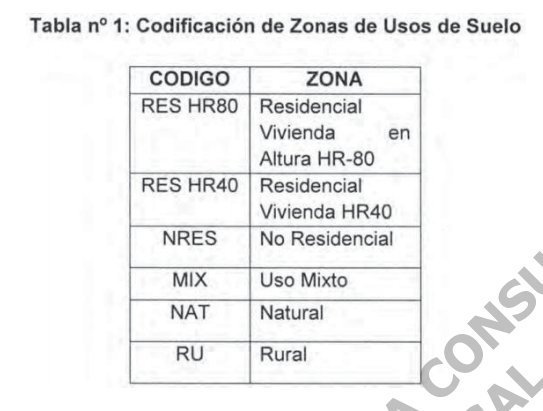 Toda persona natural o jurídica, que pretenda acogerse al Régimen Especial creado por esta Ordenanza, y que cumpla con los requisitos aquí establecidos, deberá presentar solicitud por escrito para ante el Concejo Municipal de Apopa, haciendo su propuesta técnica de Anteproyecto Urbano, a fin de que el Concejo Municipal, conceda los cambios de uso de suelo que sean acorde a los preceptos establecidos en la presente Ordenanza. Art. 9.- Del Pago de Tasas y/o Contribuciones Especiales:Los Proyectos que sean aprobados en virtud de la presente Ordenanza Municipal, debido a la importancia que reportarán para el desarrollo económico, social y urbano del Municipio de Apopa, gozarán de un incentivo en cuanto al pago de Tasas y/o Contribuciones Especiales que deban cancelar en lo referente a la implementación del Plan Parcial El Ángel, aplicándoles un pago equivalente al 50% de las tarifas vigentes en la municipalidad, al momento que se inicien los permisos para el desarrollo de las diferentes etapas, si las hubiera, que conformen el Anteproyecto de Desarrollo Urbano.Respecto del porcentaje en concepto de incentivo, quedan excluidos los pagos que deben realizarse en la OPAMSS, debiéndose aplicar las tarifas vigentes en esa institución.De los fondos provenientes de las contribuciones especiales percibidas mediante la aplicación de la presente ordenanza, se destinará un cincuenta por ciento para la creación de espacios de convivencia pública.Art. 10.- Aplicación de normativa supletoria:En lo no establecido en esta Ordenanza de forma especial, y de forma general en la Ordenanza de Aplicación del Plan Parcial El Ángel, se aplicará supletoriamente la Ley de Desarrollo y Ordenamiento Territorial del Área Metropolitana de San Salvador y de los Municipios Aledaños y su Reglamento, las normas técnicas aplicables establecidas por la OPAMSS, la Ley del Medio Ambiente y sus Reglamentos Especiales, el Código Municipal y finalmente las disposiciones del Derecho Común pertinentes.Que la Ordenanza para la Aplicación del Plan Parcial El Ángel, en el Municipio de Apopa, Departamento de San Salvador, expresa:Zona Verde (VE) Art. 14.- La Zona Verde Consolidada es aquella que comprende los espacios con vocación para el esparcimiento; deberá traspasarse su dominio a la Alcaldía Municipal de Apopa. Los usos del suelo permitidos son: deporte (DEP), espacios abiertos (ESA) y agropecuario (AGR). Los usos del suelo condicionados son: recreación (RYE) y cultura (CLT). Los usos del suelo prohibidos son: habitacional (HAB), almacenamiento (ALM), comercio y servicios (CYS), industrial (IND), institucional (INS), salud (SAS), educación (EDU), religión (REL), transporte (TRA) e infraestructura (INF). El área permeable mínima permitida será del 90 por ciento del área total del terreno. Zona Agrícola (ZA) Art. 15.- La Zona Agrícola es aquella que comprende actividades de producción agrícola señalada en el 01-Plano de zonificación. Los usos del suelo permitidos son: espacios abiertos (ESA) y agropecuarios (AGR). Los usos del suelo condicionados son: recreación (RYE), cultura (CLT) y deporte (DEP). Los usos del suelo prohibidos son: habitacional (HAB), almacenamiento (ALM), comercio y servicios (CYS), industrial (IND), institucional (INS), salud (SAS), educación (EDU), religión (REL), transporte (TRA) e infraestructura (INF). El área permeable mínima permitida será del 90 por ciento del área total del terreno. Revisión de compatibilidad con el Plan Parcial Art. 57.- Los interesados en desarrollar proyectos de urbanización y/o construcción en la zona solicitarán en primer lugar a la Alcaldía Municipal de Apopa, haciendo previo el pago de la tasa correspondiente, la revisión de su propuesta general de usos del suelo y densidad para verificar que ésta sea compatible con lo establecido en el Plan Parcial. Esta resolución, emitida mediante acuerdo municipal, tendrá vigencia de un año, después del cual si no hubiese iniciado los trámites en la OPAMSS, el interesado deberá solicitarlo nuevamente. Si el proyecto es declarado compatible se procederá al trámite de calificación de lugar en la OPAMSS tal como se describe en el artículo 59 de la presente ordenanza. Si el proyecto o una porción del proyecto fuera declarado incompatible con el Plan Parcial El Ángel, la Alcaldía Municipal lo consignará como tal. El interesado podrá solicitar variación del Plan Parcial según lo establecido en el artículo 58 de esta ordenanza. 01-Plano de Zonificación con inmuebles propiedad de APACHULCO S.A. DE C.V.: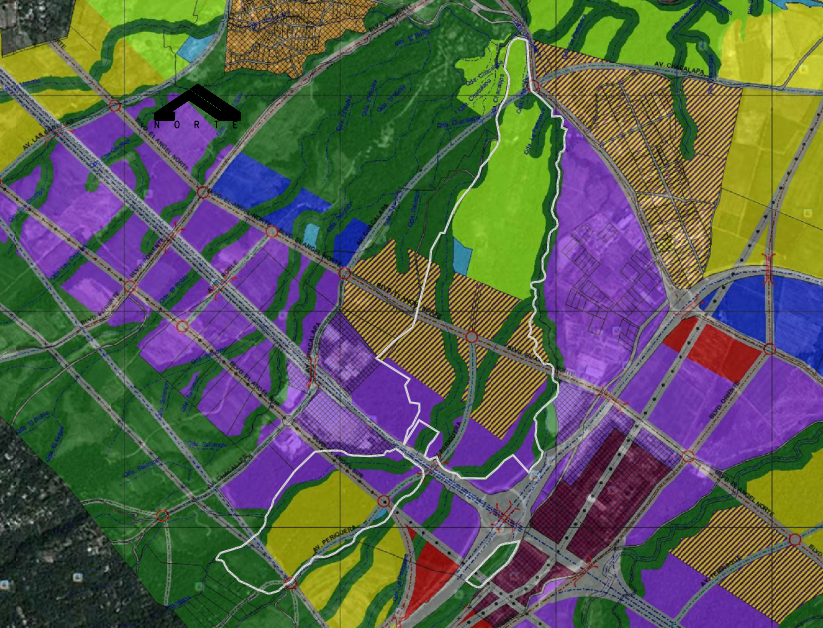 POR TANTO:Luego de realizadas las valoraciones legales y técnicas, se considera SI HA LUGAR LO SOLICITADO por la Sociedad Apachulco S.A. de C.V. para el ajuste de uso de suelo del Plan Parcial El Ángel para los inmuebles siguientes: Porción 2 con un área de 354,824.80m² ubicada en Porción 2 de la Parcela 3 de la Finca Apachulco y Porción 1 con un área de 869,318.75 m² ubicada en Porción 1 de la Parcela 3 de la Finca Apachulco, y acogerse al Régimen Especial establecido en la Ordenanza para la Creación y Aplicación de un Régimen Especial del Plan Parcial El Ángel, siempre y cuando cumpla con las recomendaciones expuestas en ésta resolución.RECOMENDACIONES.En la Propuesta de Anteproyecto (presentado como ajuste de uso de suelo del Plan Parcial El Ángel) debe mantenerse lo establecido en el Art. 14 y 15 de la Ordenanza de Aplicación del Plan Parcial En Ángel, en cuanto a los usos de suelo permitidos, condicionados y prohibidos, así como el porcentaje de área permeable mínima, para la zona verde y zona agrícola. La Propuesta de Anteproyecto debe apegarse a lo establecido en el Art. 8 de la Ordenanza para la Creación y Aplicación de un Régimen Especial del Plan Parcial El Ángel, considerando que la zona verde cambiara su nombre a Natural y la zona agrícola cambiara su nombre a Rural.Considerando el Art. 57 de la Ordenanza de Aplicación del Plan Parcial El Ángel donde expresa: Los interesados en desarrollar proyectos de urbanización y/o construcción en la zona solicitarán en primer lugar a la Alcaldía Municipal de Apopa, haciendo previo el pago de la tasa correspondiente, la revisión de su propuesta general de usos del suelo y densidad para verificar que ésta sea compatible con lo establecido en el Plan Parcial. Esta resolución, emitida mediante acuerdo municipal, tendrá vigencia de un año, después del cual si no hubiese iniciado los trámites en la OPAMSS, el interesado deberá solicitarlo nuevamente. La Sociedad Apachulco S.A. debe pagar previamente la tasa correspondiente para los dos inmuebles: Porción 2 con un área de 354,824.80m² y Porción 1 con un área de 869,318.75m².La empresa solicitante es la que gozara los benéficos que establece el Art.9 de la Ordenanza para la Creación y Aplicación de un Régimen Especial del Plan Parcial El Ángel, más no así terceros que adquieran total o parcialmente los inmuebles posteriormente.La empresa solicitante debe pagar previamente la tasa por Revisión de Compatibilidad con el Plan Parcial, en un plazo máximo de 10 días después de ser notificado, según establece el Art. 88 de la Ley de Procedimientos Administrativos, con un monto de $814,589.30 según detalle siguiente:Considerando que cada proyecto contenido en la Propuesta de Anteproyecto Urbano se ejecutaran por separado, cada uno de ellos debe seguir los trámites en esta municipalidad de manera individual como se detalla a continuación:Permiso de Terracería: previamente debe tener Resolución de Permiso de Construcción emitida por OPAMSS.Permiso de Instalación de Tapiales Perimetrales: previamente debe tener Resolución de Línea de Construcción emitida por OPAMSS.Permiso de Tala de Árboles: por estar ubicado en el área rural es competencia del Ministerio de Agricultura y Ganadería.Aval Municipal en la Revisión Vial y Zonificación: previamente debe tener Resoluciones de Trámites Previos: Línea de Construcción, Calificación de Lugar y Factibilidad de Aguas Lluvias, emitidas por OPAMSS.Permiso de Construcción presentado en OPAMSS: Previamente debe tener Resolución de Revisión Vial y Zonificación.Recepción de Obra solicitada a OPAMSS: previamente debe tener Resolución de Permiso de Construcción emitida por OPAMSS.Permiso de Funcionamiento o Permiso de Habitar: previamente debe tener Resolución de Recepción de Obra emitido por OPAMSS.Arq. Álvaro Antonio Pérez EscobarJefe de Desarrollo Urbano y Ordenamiento TerritorialAAPE/xyfbPor lo tanto, este Concejo Municipal Plural, habiendo deliberado el punto, por MAYORIA de ONCE votos a favor, habiendo RAZONANDO EL VOTO el Sr. Rafael Antonio Ardón Jule, Noveno Regidor Propietario, manifestando literalmente lo siguiente: “Hago constar que vote a favor por el pago que tiene que hacer apachulco. Por la opinión técnica dejo la responsabilidad en ellos porque yo no conozco que dice la ordenanza”; UN VOTO SALVADO, por parte del Licdo. Sergio Noel Monroy Martínez, Síndico Municipal, manifestando literalmente lo siguiente: “Voto en contra del punto # 05 literal (a) Apachulco Bimbo porque no estoy de acuerdo con el planteamiento técnico del Jefe de Desarrollo Territorial los permisos e impuestos deberían ser pagados de un solo y no por partes”; y DOS AUSENCIAS al momento de esta votación por parte de los siguientes miembros de Concejo Municipal Plural: Sr. Carlos Alberto Palma Fuentes, Sexto Regidor Propietario y Sra. Susana  Yamileth Hernández Cardoza, Séptima Regidora Propietaria. ACUERDA: Primero: Aprobar la OPINION TÉCNICA, presentada por el Jefe del Departamento de Desarrollo Urbano y Ordenamiento Territorial EN EL SENTIDO DE: SI HA LUGAR LO SOLICITADO por la Sociedad Apachulco S.A. de C.V., para el ajuste de uso de suelo del Plan Parcial El Ángel para los inmuebles siguientes: Porción 2 con un área de 354,824.80m² ubicada en Porción 2 de la Parcela 3 de la Finca Apachulco y Porción 1 con un área de 869,318.75 m² ubicada en Porción 1 de la Parcela 3 de la Finca Apachulco, y acogerse al Régimen Especial establecido en la Ordenanza para la Creación y Aplicación de un Régimen Especial del Plan Parcial El Ángel, siempre y cuando cumpla con las recomendaciones expuestas en ésta resolución. Segundo: Aprobar las RECOMENDACIONES, emitidas por el Jefe del Departamento de Desarrollo Urbano y Ordenamiento Territorial siendo las siguientes:RECOMENDACIONES.En la Propuesta de Anteproyecto (presentado como ajuste de uso de suelo del Plan Parcial El Ángel) debe mantenerse lo establecido en el Art. 14 y 15 de la Ordenanza de Aplicación del Plan Parcial En Ángel, en cuanto a los usos de suelo permitidos, condicionados y prohibidos, así como el porcentaje de área permeable mínima, para la zona verde y zona agrícola. La Propuesta de Anteproyecto debe apegarse a lo establecido en el Art. 8 de la Ordenanza para la Creación y Aplicación de un Régimen Especial del Plan Parcial El Ángel, considerando que la zona verde cambiara su nombre a Natural y la zona agrícola cambiara su nombre a Rural.Considerando el Art. 57 de la Ordenanza de Aplicación del Plan Parcial El Ángel donde expresa: Los interesados en desarrollar proyectos de urbanización y/o construcción en la zona solicitarán en primer lugar a la Alcaldía Municipal de Apopa, haciendo previo el pago de la tasa correspondiente, la revisión de su propuesta general de usos del suelo y densidad para verificar que ésta sea compatible con lo establecido en el Plan Parcial. Esta resolución, emitida mediante acuerdo municipal, tendrá vigencia de un año, después del cual si no hubiese iniciado los trámites en la OPAMSS, el interesado deberá solicitarlo nuevamente. La Sociedad Apachulco S.A. debe pagar previamente la tasa correspondiente para los dos inmuebles: Porción 2 con un área de 354,824.80m² y Porción 1 con un área de 869,318.75m².La empresa solicitante es la que gozara los benéficos que establece el Art.9 de la Ordenanza para la Creación y Aplicación de un Régimen Especial del Plan Parcial El Ángel, más no así terceros que adquieran total o parcialmente los inmuebles posteriormente.La empresa solicitante debe pagar previamente la tasa por Revisión de Compatibilidad con el Plan Parcial, en un plazo máximo de 10 días después de ser notificado, según establece el Art. 88 de la Ley de Procedimientos Administrativos, con un monto de $814,589.30 según detalle siguiente:Considerando que cada proyecto contenido en la Propuesta de Anteproyecto Urbano se ejecutaran por separado, cada uno de ellos debe seguir los trámites en esta municipalidad de manera individual como se detalla a continuación:a) Permiso de Terracería: previamente debe tener Resolución de Permiso de Construcción emitida por OPAMSS.b) Permiso de Instalación de Tapiales Perimetrales: previamente debe tener Resolución de Línea de Construcción emitida por OPAMSS.c) Permiso de Tala de Árboles: por estar ubicado en el área rural es competencia del Ministerio de Agricultura y Ganadería.d) Aval Municipal en la Revisión Vial y Zonificación: previamente debe tener Resoluciones de Trámites Previos: Línea de Construcción, Calificación de Lugar y Factibilidad de Aguas Lluvias, emitidas por OPAMSS.e) Permiso de Construcción presentado en OPAMSS: Previamente debe tener Resolución de Revisión Vial y Zonificación.f) Recepción de Obra solicitada a OPAMSS: previamente debe tener Resolución de Permiso de Construcción emitida por OPAMSS.g) Permiso de Funcionamiento o Permiso de Habitar: previamente debe tener Resolución de Recepción de Obra emitido por OPAMSS.Tercero: Deléguese al Departamento de Desarrollo Urbano y Ordenamiento Territorial NOTIFIQUE al interesado el presente Acuerdo Municipal.-CERTIFÍQUESE Y COMUNÍQUESE.- “ACUERDO MUNICIPAL NÚMERO CATORCE”. El Concejo Municipal en uso de sus facultades legales, de conformidad al art. 86 inciso final, 203, 204 y 235 de la Constitución de la República, art. 30 numeral 4) 14) art. 31 numeral 4) del Código Municipal. Expuesto en el punto número cinco de la agenda de esta sesión, el cual corresponde a Informe de Comisiones, en el cual, la Comisión de Desarrollo Territorial y Gestión de Riesgos, en el literal “d” presenta el punto relacionado a Bodegas, oficinas y sala de ventas, propiedad de CORDEX S.A. de C.V. y para este tema se convocan a participación el Jefe del Dpto. de Desarrollo Urbano y Ordenamiento Territorial y Gerente de Desarrollo Territorial, con el objeto que expliquen lo relacionado, en el cual el Jefe del Dpto. de Desarrollo Urbano y Ordenamiento Territorial emite resolución con referencia Ref: DES-URB-RDC-005-2022, el cual se inserta al cuerpo de este acuerdo de la siguiente manera:Apopa, 16 de agosto de 2022. Ref: DES-URB-RDC-005-2022RESOLUCIÓN DE SOLICITUD DE REVISIÓN DE COMPATIBILIDADCON EL PLAN PARCIAL EL ÁNGEL, MUNICIPIO DE APOPA, SAN SALVADORMarco Normativo:Ordenanza para la aplicación del Plan Parcial El Ángel en el Municipio de Apopa, publicada en Diario Oficial No. 92, Tomo No. 375 del 23/05/2007.Revisión de compatibilidad con El Plan ParcialArt. 57.- Los interesados en desarrollar proyectos de urbanización y/o construcción en la zona solicitarán en primer lugar a la Alcaldía Municipal de Apopa, haciendo previo el pago de la tasa correspondiente, la revisión de su propuesta general de usos del suelo y densidad para verificar que ésta sea compatible con lo establecido en el Plan Parcial. Esta resolución, emitida mediante acuerdo municipal, tendrá vigencia de un año, después del cual si no hubiese iniciado los trámites en la OPAMSS, el interesado deberá solicitarlo nuevamente. Si el proyecto es declarado compatible se procederá al trámite de calificación de lugar en la OPAMSS tal como se describe en el artículo 59 de la presente ordenanza. Si el proyecto o una porción del proyecto fuera declarado incompatible con el Plan Parcial El Ángel, la Alcaldía Municipal lo consignará como tal. El interesado podrá solicitar variación del Plan Parcial según lo establecido en el artículo 58 de esta ordenanza. Zona Logística Industrial (ZLI). Art. 8.- La Zona Logística Industrial es aquella que comprende actividades de producción, procesamiento, almacenamiento y distribución de productos y los servicios de apoyo asociados a estas actividades.Los usos de suelo permitidos son: almacenamiento (ALM), Industrial (IND), transporte (TRA) e infraestructura (INF).Los usos del suelo condicionados es: comercio y servicio (CYS), institucional (INS) y deporte (DEP).Los usos del suelo prohibidos son: habitacional (HAB), salud (SAS), educación (EDU), recreación (RYE), cultura (CLT), religión (REL), agropecuario (AGR) y espacios abiertos (ESA).El área permeable mínima permitida será del veinte por ciento (20%) del área total del terreno.En esta zona el área del lote mínimo que se autorizará será de 1,500 metros cuadrados.Reforma a la Ordenanza para la Aplicación del Plan Parcial El Ángel, publicada en el Diario Oficial No. 192, Tomo No. 405, de fecha 16/10/2014.Esta reforma consistió específicamente en una actualización del plano de usos de suelo, denominado “Plano 01 de Zonificación”. El inmueble objeto de análisis, está ubicado en una Zona definida como Zona Logística Industrial (ZLI), la cual permite la ejecución del proyecto denominado “Bodegas, oficinas y sala de venta. CORDEX EL SALVADOR, S.A.”Determinación de Aranceles:Del referido trámite, se estableció el mandamiento preliminar de pago abajo descrito, el cual fue notificado a la empresa CORDEX El Salvador, S.A. quien realizó el desembolso respectivo según recibo Serie “A” No. 290797, de fecha 15/08/2022, por un monto de $5240.69; según el siguiente detalle:Nota: El presente mandamiento de pago no incluye el arancel de Contribución Especial por un monto $3841.70, tipificado en el  Art. 5 de la Ordenanza de Contribución Especial para Proyectos Eco Ambientalistas para la Protección, Conservación, Rescate, Mantenimiento y Mejora del Medio Ambiente del Municipio de Apopa. DO  199 Tomo 369 26/10/2005; en cumplimiento al Acuerdo Municipal No. 7 Acta No. 35, 16/12/2021, que literalmente dice: “A. El Concejo Municipal Plural establece la suspensión temporal de la aplicación de la Ordenanza de Contribuciones Especiales para Proyectos Eco Ambientalistas…” POR LO TANTO:	Éste departamento RESUELVE QUE EL PROYECTO “BODEGAS, OFICINAS Y SALA DE VENTA. CORDEX EL SALVADOR, S.A.” ES TÉCNICAMENTE COMPATIBLE CON EL USO DE SUELO ESTABLECIDO EN EL CUERPO NORMATIVO VIGENTE, por lo que se emite la presente resolución, para conocimiento del Honorable Concejo Municipal, para su aprobación mediante Acuerdo Municipal, a fin que la empresa CORDEX El Salvador, S.A.,  lo presente en OPAMSS, para continuar con la tramitología que establecen los cuerpos normativos correspondientes.Arq. Álvaro Antonio Pérez Escobar. Jefe de Desarrollo Urbano y Ordenamiento Territorial.RECA/xyfbP.D. Para el trámite del permiso de construcción de cierre perimetral del inmueble, los interesados deben presentar a este Dpto. Técnico, resolución y planos de línea de construcción autorizado por OPAMSS.En relación al trámite de terracería y demolición según sea el caso, los interesados deben solicitar el permiso correspondiente a esta municipalidad, debiendo presentar la autorización respectiva del sitio donde será depositado el material generado por estas actividades.Por lo tanto, este Concejo Municipal Plural, habiendo deliberado el punto, por UNANIMIDAD de votos ACUERDA: Primero: Aprobar la resolución Ref: DES-URB-RDC-005-2022, emitida por el Jefe del Departamento de Desarrollo Urbano y Ordenamiento Territorial EN EL SENTIDO DE: QUE EL PROYECTO “BODEGAS, OFICINAS Y SALA DE VENTA. CORDEX EL SALVADOR, S.A.” ES TÉCNICAMENTE COMPATIBLE CON EL USO DE SUELO ESTABLECIDO EN EL CUERPO NORMATIVO VIGENTE, a fin que la empresa CORDEX El Salvador, S.A.,  lo presente en OPAMSS, para continuar con la tramitología que establecen los cuerpos normativos correspondientes, asimismo debiéndose avocar dicha en empresa, a lo establecido en los P.D. que el Jefe del departamento de Desarrollo Urbano y Ordenamiento Territorial  emite siendo los siguientes: P.D. 1. Para el trámite del permiso de construcción de cierre perimetral del inmueble, los interesados deben presentar a este Dpto. Técnico, resolución y planos de línea de construcción autorizado por OPAMSS. 2. En relación al trámite de terracería y demolición según sea el caso, los interesados deben solicitar el permiso correspondiente a esta municipalidad, debiendo presentar la autorización respectiva del sitio donde será depositado el material generado por estas actividades. Segundo: Deléguese al Departamento de Desarrollo Urbano y Ordenamiento Territorial NOTIFIQUE al interesado el presente Acuerdo Municipal.-CERTIFÍQUESE Y COMUNÍQUESE.- “ACUERDO MUNICIPAL NÚMERO QUINCE”. El Concejo Municipal en uso de sus facultades legales, de conformidad al art. 86 inciso final, 203, 204 y 235 de la Constitución de la República, art. 30 numeral 4) 14) art. 31 numeral 4) y el art. 91 del Código Municipal. Expuesto en el punto número nueve, que consiste en participación del Licenciado Cristian Omar Mira; Jefe de UACI, solicitando al Honorable Concejo Municipal Plural, aprobación de adjudicaciones de requerimientos correspondientes al DEPARTAMENTO DE SERVICIOS GENERALES Y MANTENIMIENTO DE PARQUES, por un monto total de  $421.50, y proponiendo al administrador de la orden de compra o contrato  a la XXXXX, con fuente de financiamiento: FONDOS PROPIOS. Este Concejo Municipal Plural, en uso de sus facultades legales y habiendo deliberado el punto, por UNANIMIDAD de votos. ACUERDA: Primero: APROBAR adjudicación de correspondiente al DEPARTAMENTO DE SERVICIOS GENERALES Y MANTENIMIENTO DE PARQUES, por un monto total de  $421.50, con fuente de financiamiento: FONDOS PROPIOS. Segundo: Autorizar al Tesorero Municipal para que erogue la cantidad de: CUATROCIENTOS VEINTIÚN DÓLARES CON CINCUENTA CENTAVOS DE LOS ESTADOS UNIDOS DE NORTEAMÉRICA ($421.50), de la Cuenta Corriente Numero 480005924 MUNICIPALIDAD DE APOPA, RECURSOS PROPIOS, Banco Hipotecario de El Salvador, S.A., y emita cheque a nombre del proveedor según el siguiente cuadro:Tercero: Nombrar al administrador de la orden de compra o contrato a la XXXXX. Quedado autorizada la Jefa de Presupuesto para que realice la reprogramación presupuestaria si fuera necesaria. Fondos con aplicación al específico y expresión  presupuestaria  vigente  que  se comprobara como lo establece el Art.78 del Código Municipal. CERTIFÍQUESE Y COMUNÍQUESE. “ACUERDO MUNICIPAL NÚMERO DIECISEIS”. El Concejo Municipal en uso de sus facultades legales, de conformidad al art. 86 inciso final, 203, 204 y 235 de la Constitución de la República, art. 30 numeral 4) 14) art. 31 numeral 4) y el art. 91 del Código Municipal. Expuesto en el punto número nueve, que consiste en participación del XXXXXX; Jefe de UACI, solicitando al Honorable Concejo Municipal Plural, aprobación de adjudicaciones de requerimientos correspondientes a la UNIDAD DE RECURSOS HUMANOS, por un monto total de  $6,759.40, y proponiendo al administrador de la orden de compra o contrato  a la XXXXX (para el requerimiento número 09), y al señor XXXX (para el requerimiento número 10),con fuente de financiamiento: FONDOS PROPIOS. Este Concejo Municipal Plural, en uso de sus facultades legales y habiendo deliberado el punto, toman a bien de realizar una compra parcial para el requerimiento número diez correspondientes a capas, para ser utilizadas por el personal de diferentes dependencias de la municipalidad, con Fuente de Financiamiento Fondos Propios; para lo cual según el cuadro presentado por la UACI, deciden adjudicar a los proveedores según el siguiente detalle: Del Ítem número 1 al ítem numero 8 a favor de XXXXXXXX (CNT+ SERVICIOS TECNOLOGICOS) con un monto de $4,698.50, por tener mejor calidad en sus productos y del Ítem número 9 al ítem numero 12 a favor de XXXXXX con un monto de $1,084.80, quedando un monto total para adjudicar los dos requerimientos 9 y 10 correspondientes  a la Unidad de Recursos Humanos de $7,847.54. Por UNANIMIDAD de votos. ACUERDA: Primero: APROBAR adjudicación correspondiente a la UNIDAD DE RECURSOS HUMANOS, por un monto total de  $7,847.54, con fuente de financiamiento: FONDOS PROPIOS. Segundo: Autorizar al Tesorero Municipal para que erogue la cantidad de: SIETE MIL OCHOCIENTOS CUARENTA Y SIETE DÓLARES CON CINCUENTA Y CUATRO CENTAVOS  DE LOS ESTADOS UNIDOS DE NORTEAMÉRICA ($7,847.54), de la Cuenta Corriente Numero 480005924 MUNICIPALIDAD DE APOPA, RECURSOS PROPIOS, Banco Hipotecario de El Salvador, S.A., y emita cheque a nombre de los proveedores según los siguientes cuadros:Tercero: Nombrar al administrador de la orden de compra o contrato a la XXXXXX (para el requerimiento número 09), y al señor XXXXXX (para el requerimiento número 10). Quedado autorizada la Jefa de Presupuesto para que realice la reprogramación presupuestaria si fuera necesaria. Fondos con aplicación al específico y expresión  presupuestaria  vigente  que  se comprobara como lo establece el Art.78 del Código Municipal. CERTIFÍQUESE Y COMUNÍQUESE. “ACUERDO MUNICIPAL NÚMERO DIECISIETE”. El Concejo Municipal en uso de sus facultades legales, de conformidad al art. 86 inciso final, 203, 204 y 235 de la Constitución de la República, art. 30 numeral 4) 14) art. 31 numeral 4) y el art. 91 del Código Municipal. Expuesto en el punto número nueve, que consiste en participación del XXXXXX; Jefe de UACI, solicitando al Honorable Concejo Municipal Plural, aprobación de adjudicaciones de requerimientos correspondientes al DEPARTAMENTO DEL ADULTO MAYOR, por un monto total de  $144.02, y proponiendo al administrador de la orden de compra o contrato  a la señora XXXXXXX, con fuente de financiamiento: FONDOS PROPIOS. Este Concejo Municipal Plural, en uso de sus facultades legales y habiendo deliberado el punto. Por UNANIMIDAD de votos. ACUERDA: Primero: APROBAR adjudicación correspondiente al DEPARTAMENTO DEL ADULTO MAYOR, por un monto total de  $144.02, con fuente de financiamiento: FONDOS PROPIOS. Segundo: Autorizar al Tesorero Municipal para que erogue la cantidad de: CIENTO CUARENTA Y CUATRO DÓLARES CON DOS CENTAVOS DE LOS ESTADOS UNIDOS DE NORTEAMÉRICA ($144.02), de la Cuenta Corriente Numero 480005924 MUNICIPALIDAD DE APOPA, RECURSOS PROPIOS, Banco Hipotecario de El Salvador, S.A., y emita cheque a nombre del proveedor según el siguiente cuadro:Tercero: Nombrar al administrador de la orden de compra o contrato a la señora XXXXXX. Quedado autorizada la Jefa de Presupuesto para que realice la reprogramación presupuestaria si fuera necesaria. Fondos con aplicación al específico y expresión  presupuestaria  vigente  que  se comprobara como lo establece el Art.78 del Código Municipal. CERTIFÍQUESE Y COMUNÍQUESE. : “ACUERDO MUNICIPAL NÚMERO DIECIOCHO”. El Concejo Municipal en uso de sus facultades legales, de conformidad al art. 86 inciso final, 203, 204 y 235 de la Constitución de la República, art. 30 numeral 4) 14) art. 31 numeral 4) y el art. 91 del Código Municipal. Expuesto en el punto número nueve, que consiste en participación XXXXXX; Jefe de UACI, solicitando al Honorable Concejo Municipal Plural, aprobación de adjudicaciones de requerimientos correspondientes a la UNIDAD DE GESTIÓN DOCUMENTAL Y ARCHIVOS, por un monto total de  $ 2,090.00, y proponiendo al administrador de la orden de compra o contrato  a la señora XXXXXXXX, con fuente de financiamiento: FONDOS PROPIOS. Este Concejo Municipal Plural, en uso de sus facultades legales y habiendo deliberado el punto. Por UNANIMIDAD de votos. ACUERDA: Primero: APROBAR adjudicación correspondiente a la UNIDAD DE GESTIÓN DOCUMENTAL Y ARCHIVOS, por un monto total de  $2,090.00, con fuente de financiamiento: FONDOS PROPIOS. Segundo: Autorizar al Tesorero Municipal para que erogue la cantidad de: DOS MIL NOVENTA DÓLARES EXACTOS DE LOS ESTADOS UNIDOS DE NORTEAMÉRICA ($2,090.00), de la Cuenta Corriente Numero 480005924 MUNICIPALIDAD DE APOPA, RECURSOS PROPIOS, Banco Hipotecario de El Salvador, S.A., y emita cheque a nombre del proveedor según el siguiente cuadro:Tercero: Nombrar al administrador de la orden de compra o contrato a la señora XXXXXX. Quedado autorizada la Jefa de Presupuesto para que realice la reprogramación presupuestaria si fuera necesaria. Fondos con aplicación al específico y expresión  presupuestaria  vigente  que  se comprobara como lo establece el Art.78 del Código Municipal. CERTIFÍQUESE Y COMUNÍQUESE.  “ACUERDO MUNICIPAL NÚMERO DIECINUEVE”. El Concejo Municipal en uso de sus facultades legales, de conformidad al art. 86 inciso final, 203, 204 y 235 de la Constitución de la República, art. 30 numeral 4) 14) art. 31 numeral 4) y el art. 91 del Código Municipal. Expuesto en el punto número nueve, que consiste en participación del XXXXX; Jefe de UACI, solicitando al Honorable Concejo Municipal Plural, aprobación de adjudicaciones de requerimientos correspondientes a la  UNIDAD DE INFORMATICA, por un monto total de $1,440.00, y proponiendo al administrador de la orden de compra o contrato  a XXXXX, con fuente de financiamiento: FONDOS PROPIOS. Este Concejo Municipal Plural, en uso de sus facultades legales y habiendo deliberado el punto. Por UNANIMIDAD de votos. ACUERDA: Primero: APROBAR adjudicación a la  UNIDAD DE INFORMATICA, por un monto total de $1,440.00, con fuente de financiamiento: FONDOS PROPIOS. Segundo: Autorizar al Tesorero Municipal para que erogue la cantidad de: UN MIL CUATROCIENTOS CUARENTA DÓLARES EXACTOS DE LOS ESTADOS UNIDOS DE NORTEAMÉRICA ($1,440.00), de la Cuenta Corriente Numero 480005924 MUNICIPALIDAD DE APOPA, RECURSOS PROPIOS, Banco Hipotecario de El Salvador, S.A., y emita cheque a nombre del proveedor según el cuadro siguiente: Tercero: Nombrar al administrador de la orden de compra o contrato a XXXXXX. Quedado autorizada la Jefa de Presupuesto para que realice la reprogramación presupuestaria si fuera necesaria. Fondos con aplicación al específico y expresión  presupuestaria  vigente  que  se comprobara como lo establece el Art.78 del Código Municipal. CERTIFÍQUESE Y COMUNÍQUESE. “ACUERDO MUNICIPAL NÚMERO VEINTE”. El Concejo Municipal en uso de sus facultades legales, de conformidad al art. 86 inciso final, 203, 204 y 235 de la Constitución de la República, art. 30 numeral 4) 14) art. 31 numeral 4) y el art. 91 del Código Municipal. Expuesto en el punto número nueve, que consiste en participación del XXXXX; Jefe de UACI, solicitando al Honorable Concejo Municipal Plural, aprobación de adjudicaciones de requerimientos correspondientes al  DEPARTAMENTO DE TALLERES, por un monto total de  $3,836.37, y proponiendo al administrador de la orden de compra o contrato  a la señora XXXX, con fuente de financiamiento: FONDOS PROPIOS. Este Concejo Municipal Plural, en uso de sus facultades legales y habiendo deliberado el punto. Por UNANIMIDAD de votos. ACUERDA: Primero: APROBAR adjudicación correspondiente al  DEPARTAMENTO DE TALLERES, por un monto total de  $3,836.37, con fuente de financiamiento: FONDOS PROPIOS. Segundo: Autorizar al Tesorero Municipal para que erogue la cantidad de: TRES MIL OCHOCIENTOS TREINTA Y SEIS DÓLARES CON TREINTA Y SIETE CENTAVOS DE LOS ESTADOS UNIDOS DE NORTEAMÉRICA ($3,836.37), de la Cuenta Corriente Numero 480005924 MUNICIPALIDAD DE APOPA, RECURSOS PROPIOS, Banco Hipotecario de El Salvador, S.A., y emita cheque a nombre de los proveedores según los cuadros siguientes:Tercero: Nombrar al administrador de la orden de compra o a la señora XXXXXXXX. Quedado autorizada la Jefa de Presupuesto para que realice la reprogramación presupuestaria si fuera necesaria. Fondos con aplicación al específico y expresión  presupuestaria  vigente  que  se comprobara como lo establece el Art.78 del Código Municipal. CERTIFÍQUESE Y COMUNÍQUESE. “ACUERDO MUNICIPAL NÚMERO VEINTIUNO”. El Concejo Municipal en uso de sus facultades legales, de conformidad al art. 86 inciso final, 203, 204 y 235 de la Constitución de la República, art. 30 numeral 4) 14) art. 31 numeral 4) y el art. 91 del Código Municipal. Expuesto en el punto número nueve, que consiste en participación del XXXXXX; Jefe de UACI, solicitando al Honorable Concejo Municipal Plural, aprobación de adjudicaciones de requerimientos correspondientes a  GERENCIA GENERAL, por un monto total de  $952.26, y proponiendo al administrador de la orden de compra o contrato  a XXXXXXX, con fuente de financiamiento: FONDOS PROPIOS. Este Concejo Municipal Plural, en uso de sus facultades legales y habiendo deliberado el punto. Por UNANIMIDAD de votos. ACUERDA: Primero: APROBAR adjudicación correspondiente a  GERENCIA GENERAL, por un monto total de  $952.26, con fuente de financiamiento: FONDOS PROPIOS. Segundo: Autorizar al Tesorero Municipal para que erogue la cantidad DE: NOVECIENTOS CINCUENTA Y DOS DÓLARES CON VEINTISÉIS CENTAVOS DE LOS ESTADOS UNIDOS DE NORTEAMÉRICA ($952.26), de la Cuenta Corriente Numero 480005924 MUNICIPALIDAD DE APOPA, RECURSOS PROPIOS, Banco Hipotecario de El Salvador, S.A., y emita cheque a nombre de los proveedores según los cuadros siguientes:Tercero: Nombrar al administrador de la orden de compra o contrato a XXXXXXXXXX. Quedado autorizada la Jefa de Presupuesto para que realice la reprogramación presupuestaria si fuera necesaria. Fondos con aplicación al específico y expresión  presupuestaria  vigente  que  se comprobara como lo establece el Art.78 del Código Municipal. CERTIFÍQUESE Y COMUNÍQUESE. “ACUERDO MUNICIPAL NÚMERO VEINTIDÓS”. El Concejo Municipal en uso de sus facultades legales, de conformidad al art. 86 inciso final, 203, 204 y 235 de la Constitución de la República, art. 30 numeral 4) 14) art. 31 numeral 4) y el art. 91 del Código Municipal. Expuesto en el punto número nueve, que consiste en participación del XXXXXXX; Jefe de UACI, solicitando al Honorable Concejo Municipal Plural, aprobación de adjudicaciones de requerimientos correspondientes a la  UNIDAD DE PLANIFICACION Y SEGUIMIENTO MUNICIPAL, por un monto total de  $72.20, y proponiendo al administrador de la orden de compra o contrato  a XXXXXXX, con fuente de financiamiento: FONDOS PROPIOS. Este Concejo Municipal Plural, en uso de sus facultades legales y habiendo deliberado el punto. Por MAYORÍA de DOCE VOTOS A FAVOR y DOS AUSENCIAS al momento de esta votación por parte de la Dra. Yany Xiomara GUENTES Rivas, Cuarta Regidora Propietaria y del Ing. Gilberto Antonio Amador Medrano, Decimo Regidor Propietario. ACUERDA: Primero: APROBAR adjudicación a la  UNIDAD DE PLANIFICACION Y SEGUIMIENTO MUNICIPAL, por un monto total de  $72.20, con fuente de financiamiento: FONDOS PROPIOS. Segundo: Autorizar al Tesorero Municipal para que erogue la cantidad de: SETENTA Y DOS DÓLARES EXACTOS DE LOS ESTADOS UNIDOS DE NORTEAMÉRICA ($72.20), de la Cuenta Corriente Numero 480005924 MUNICIPALIDAD DE APOPA, RECURSOS PROPIOS, Banco Hipotecario de El Salvador, S.A., y emita cheque a nombre del proveedor según el cuadro siguiente: Tercero: Nombrar al administrador de la orden de compra o contrato a XXXXXX. Quedado autorizada la Jefa de Presupuesto para que realice la reprogramación presupuestaria si fuera necesaria. Fondos con aplicación al específico y expresión  presupuestaria  vigente  que  se comprobara como lo establece el Art.78 del Código Municipal. CERTIFÍQUESE Y COMUNÍQUESE. “ACUERDO MUNICIPAL NÚMERO VEINTITRÉS”. El Concejo Municipal en uso de sus facultades legales, de conformidad al art. 86 inciso final, 203, 204 y 235 de la Constitución de la República, art. 30 numeral 4) 14) art. 31 numeral 4) y el art. 91 del Código Municipal. Expuesto en el punto número nueve, que consiste en XXXXX; Jefe de UACI, solicitando al Honorable Concejo Municipal Plural, aprobación de adjudicaciones de requerimientos correspondientes al  CENTRO INTEGRAL DE ATENCIÓN MUNICIPAL, por un monto total de  $1,174.00, y proponiendo al administrador de la orden de compra o contrato  a la señora XXXXX, con fuente de financiamiento: FONDOS PROPIOS. Este Concejo Municipal Plural, en uso de sus facultades legales y habiendo deliberado el punto. Por UNANIMIDAD de votos. ACUERDA: Primero: APROBAR adjudicación correspondiente al  CENTRO INTEGRAL DE ATENCIÓN MUNICIPAL, por un monto total de  $1,174.00, con fuente de financiamiento: FONDOS PROPIOS. Segundo: Autorizar al Tesorero Municipal para que erogue la cantidad de: UN MIL CIENTO SETENTA Y CUATRO DÓLARES EXACTOS DE LOS ESTADOS UNIDOS DE NORTEAMERICA ($1,174.00), de la Cuenta Corriente Numero 480005924 MUNICIPALIDAD DE APOPA, RECURSOS PROPIOS, Banco Hipotecario de El Salvador, S.A., y emita cheque a nombre del proveedor según el siguiente cuadro:Tercero: Nombrar al administrador de la orden de compra o contrato a la señora XXXXXX. Quedado autorizada la Jefa de Presupuesto para que realice la reprogramación presupuestaria si fuera necesaria. Fondos con aplicación al específico y expresión  presupuestaria  vigente  que  se comprobara como lo establece el Art.78 del Código Municipal. CERTIFÍQUESE Y COMUNÍQUESE. “ACUERDO MUNICIPAL NÚMERO VEINTICUATRO”. El Concejo Municipal en uso de sus facultades legales, de conformidad al art. 86 inciso final, 203, 204 y 235 de la Constitución de la República, art. 30 numeral 4) 14) art. 31 numeral 4) y el art. 91 del Código Municipal. Expuesto en el punto número nueve, que consiste en participación del XXXXX; Jefe de UACI, solicitando al Honorable Concejo Municipal Plural, aprobación de adjudicaciones de requerimientos correspondientes a la  UNIDAD MUNICIPAL DE JUVENTUD, por un monto total de $126.06, y proponiendo al administrador de la orden de compra o contrato  a XXXXXXX, con fuente de financiamiento: FONDOS PROPIOS. Este Concejo Municipal Plural, en uso de sus facultades legales y habiendo deliberado el punto. Por MAYORÍA de TRECE VOTOS A FAVOR y UNA AUSENCIA al momento de esta votación de la Dra. Yany Xiomara Fuentes Rivas, Cuarta Regidora Propietaria. ACUERDA: Primero: APROBAR adjudicación a la  UNIDAD MUNICIPAL DE JUVENTUD, por un monto total de $126.06, con fuente de financiamiento: FONDOS PROPIOS. Segundo: Autorizar al Tesorero Municipal para que erogue la cantidad de: CIENTO VEINTISÉIS DÓLARES CON SEIS CENTAVOS DE LOS ESTADOS UNIDOS DE NORTEAMÉRICA  ($126.06), de la Cuenta Corriente Numero 480005924 MUNICIPALIDAD DE APOPA, RECURSOS PROPIOS, Banco Hipotecario de El Salvador, S.A., y emita cheque a nombre del proveedor según el cuadro siguiente: Tercero: Nombrar al administrador de la orden de compra o contrato a XXXXX. Quedado autorizada la Jefa de Presupuesto para que realice la reprogramación presupuestaria si fuera necesaria. Fondos con aplicación al específico y expresión  presupuestaria  vigente  que  se comprobara como lo establece el Art.78 del Código Municipal. CERTIFÍQUESE Y COMUNÍQUESE. “ACUERDO MUNICIPAL NÚMERO VEINTICINCO”. El Concejo Municipal en uso de sus facultades legales, de conformidad al art. 86 inciso final, 203, 204 y 235 de la Constitución de la República, art. 30 numeral 4) 14) art. 31 numeral 4) y el art. 91 del Código Municipal. Expuesto en el punto número nueve, que consiste en participación del XXXXXX; Jefe de UACI, solicitando al Honorable Concejo Municipal Plural, aprobación de adjudicaciones de requerimientos correspondientes al  DEPARTAMENTO DE CONTABILIDAD, por un monto total de $293.79, y proponiendo al administrador de la orden de compra o contrato  a XXXX, con fuente de financiamiento: FONDOS PROPIOS. Este Concejo Municipal Plural, en uso de sus facultades legales y habiendo deliberado el punto. Por UNANIMIDAD  de votos. ACUERDA: Primero: APROBAR adjudicación al  DEPARTAMENTO DE CONTABILIDAD, por un monto total de $293.79, con fuente de financiamiento: FONDOS PROPIOS. Segundo: Autorizar al Tesorero Municipal para que erogue la cantidad de: DOSCIENTOS NOVENTA Y TRES DÓLARES CON SETENTA Y NUEVE CENTAVOS DE LOS ESTADOS UNIDOS DE NORTEAMÉRICA  ($293.79), de la Cuenta Corriente Numero 480005924 MUNICIPALIDAD DE APOPA, RECURSOS PROPIOS, Banco Hipotecario de El Salvador, S.A., y emita cheque a nombre del proveedor según el cuadro siguiente: Tercero: Nombrar al administrador de la orden de compra o contrato a XXXX. Quedado autorizada la Jefa de Presupuesto para que realice la reprogramación presupuestaria si fuera necesaria. Fondos con aplicación al específico y expresión  presupuestaria  vigente  que  se comprobara como lo establece el Art.78 del Código Municipal. CERTIFÍQUESE Y COMUNÍQUESE “ACUERDO MUNICIPAL NÚMERO VEINTISEIS”. El Concejo Municipal en uso de sus facultades legales, de conformidad a los Arts., 203, 204 y 235 de la Constitución de la República, Art. 30 numeral 4, 14, Art. 31 numeral 4) del Código Municipal. Expuesto en el punto número cuatro literal a) de la agenda de esta sesión, el cual corresponde a Participación de la señora Alcaldesa Municipal; en el cual solicita  al Pleno, el Traslado del Jefe de Recursos Humanos. Por tanto este Concejo Municipal Plural, en uso de sus facultades legales y habiendo deliberado el punto por, MAYORIA de ONCE VOTOS A FAVOR, UN VOTO SALVADO por parte del Licenciado Sergio Noel Monroy Martínez, Síndico Municipal; manifestando literalmente lo siguiente: “Voto en contra del punto #05 literal (14),por motivos de mi evaluación y fiscalización del desempeño laboral del trabajador XXXXX, quien es muy eficiente y lo que se refiere es nombrarle un apoyo técnico humano que lo ayude, no es necesario separarlo de su cargo”. UNA AUSENCIA  al momento de esta votación del señor Carlos Alberto Palma Fuentes; Sexto Regidor Propietario, y UNA ABSTENCION  por parte del señor Bayron Eraldo Baltazar Martínez Barahona; Decimo Primer Regidor Propietario. ACUERDA: PRIMERO: TRASLADAR al XXXX,  como JEFE EN EL  DEPARTAMENTO DE TRANSPORTE ADMINISTRATIVO DE ESTA MUNICIPALIDAD, a partir del veintitrés de septiembre del presente año, conservándosele lo establecido en el presupuesto y las prestaciones de ley. SEGUNDO: AUTORÍCESE al DEPARTAMENTO DE RECURSOS HUMANOS, para que realice las diligencias correspondientes, con el objeto de modificar el detalle de plazas en la planilla correspondiente. TERCERO: AUTORÍCESE al DEPARTAMENTO DE PRESUPUESTO MUNICIPAL, para que realice las diligencias correspondientes, con el objeto de efectuar las modificaciones correspondientes al Presupuesto Municipal Vigente.- Fondos con aplicación al específico y expresión Presupuestaria Municipal vigente, que se comprobara como lo establece el artículo 78 del Código Municipal.- CERTIFIQUESE Y COMUNIQUESE “ACUERDO MUNICIPAL NÚMERO VEINTISIETE”. El Concejo Municipal en uso de sus facultades legales, de conformidad al art. 86 inciso final, 203, 204 y 235 de la Constitución de la República, art. 30 numeral 4) 14) art. 31 numeral 4) y el art. 91 del Código Municipal. Expuesto en el punto número nueve, que consiste en participación del Licenciado XXXXXX; Jefe de UACI, solicitando al Honorable Concejo Municipal Plural, aprobación de adjudicaciones de requerimientos correspondientes a  GERENCIA GENERAL, por un monto total de $9,500.00, y proponiendo al administrador de la orden de compra o contrato  XXXX, con fuente de financiamiento: FONDOS PROPIOS. Este Concejo Municipal Plural, en uso de sus facultades legales y habiendo deliberado el punto. Por MAYORÍA de OCHO VOTOS A FAVOR, CINCO VOTOS SALVADOS por parte de  la Dra. Jennifer Esmeralda Juárez García, Alcaldesa Municipal; manifestando literalmente lo siguiente: “Por seguimiento y por posibles conflictos de intereses, la revisión Jurídica y opinión debió ser previa, además al haber un proceso de auditoría del proceso de conformación de SEM pendiente, no procede el resto”, señor Damián Cristóbal Serrano Ortiz, Segundo Regidor Propietario; manifestando literalmente lo siguiente: “Voto en contra por seguimiento por la auditoria de la SEM”;  señor Carlos Alberto Palma Fuentes, Sexto Regidor Propietario, manifestando literalmente lo siguiente: “Salvo mi voto por seguimiento porque no vote a favor de la creación de la SEM por falta de respaldos técnicos”, señora Susana Yamileth Hernández Cardoza, Séptima Regidora Propietaria; manifestando literalmente lo siguiente: “Mi voto es en contra por la contratación de auditoria para lo de la SEM, por seguimiento pues todo proceso que tenga que ver dicho proyecto me desligo por no estar en el día que se conformó o tomo acuerdo de referencia a la SEM, y considero que estos son procesos que tenían que hacerse antes para tener un mejor proceso”, y del señor Rafael Antonio Ardon Jule, Noveno Regidor Propietario; manifestando literalmente lo siguiente: “Voto en contra de la contratación de una firma de abogados para que revise el proceso de la conformación de la SEM, porque yo vote en contra de la conformación de la SEM”, y UNA AUSENCIA al momento de esta votación del Licenciado Sergio Noel Monroy Martínez, Síndico. ACUERDA: Primero: APROBAR adjudicación a  GERENCIA GENERAL, por un monto total de $9,500.00, con fuente de financiamiento: FONDOS PROPIOS. Segundo: Autorizar al Tesorero Municipal para que erogue la cantidad de: NUEVE MIL QUINIENTOS DÓLARES EXACTOS DE LOS ESTADOS UNIDOS DE NORTEAMERICA  ($9,500.00), de la Cuenta Corriente Numero 480005924 MUNICIPALIDAD DE APOPA, RECURSOS PROPIOS, Banco Hipotecario de El Salvador, S.A., y emita cheque a nombre del proveedor según el cuadro siguiente: Tercero: Nombrar al administrador de la orden de compra o contrato a XXXX. CUARTO: DELEGAR, al Departamento Jurídico de esta Municipalidad,  para que elabore y distribuya el contrato respectivo con la empresa adjudicada, debiendo verificar antes lo establecido en el art.  26 de RELACAP. QUINTO: QUEDANDO autorizada la Dra. Jennifer Esmeralda Juárez García, Alcaldesa Municipal, para que firme el respectivo contrato, de conformidad al art. 47 del Código Municipal. Quedado autorizada la Jefa de Presupuesto para que realice la reprogramación presupuestaria si fuera necesaria. Fondos con aplicación al específico y expresión  presupuestaria  vigente  que  se comprobara como lo establece el Art.78 del Código Municipal. CERTIFÍQUESE Y COMUNÍQUESE. “ACUERDO MUNICIPAL NÚMERO VEINTIOCHO”. El Concejo Municipal en uso de sus facultades legales, de conformidad al art. 86 inciso final, 203, 204 y 235 de la Constitución de la República, art. 30 numeral 4) 14) art. 31 numeral 4) del Código Municipal. Expuesto en el punto número cuatro de la agenda de esta sesión, el cual corresponde a Participación de la Señora Alcaldesa Municipal, CONSIDERANDO: Que en Acuerdo Municipal número veintiséis de la presente Acta, se aprobó el traslado del XXXXX, al departamento de Trasporte Administrativo,  con el cargo de Jefe de dicho departamento, por lo tanto, este Pleno toma a bien RENOMBRAR a la Tec. Ana Wendy Elizabeth Pineda, como APOYO TÉCNICO, en el Departamento de Registro del Estado Familiar, a partir del día veintitrés de septiembre del presente año. Por lo tanto, este Concejo Municipal Plural, habiendo deliberado el punto, por MAYORÍA  de DOCE votos a favor, UNA AUSENCIA al momento de esta votación, por parte del Sr. Carlos Alberto Palma Fuentes, Sexto Regidor Propietario y UNA ABSTENCIÓN por parte del Sr. Bayron Eraldo Baltazar Martínez Barahona, Décimo Primer Regidor Propietario, ACUERDA: Primero: CREAR LA PLAZA DE APOYO TÉCNICO, en el departamento de REGISTRO DEL ESTADO FAMILIAR,  con un monto salarial de $750.00. Segundo: Deléguese a la Gerente Administrativa Municipal, para que en conjunto con el Jefe del Departamento de Registro del Estado Familiar, realicen las diligencias necesarias, con el objeto que se incluya en el DESCRIPTOR DE CARGOS y MANUAL DE FUNCIONES DE LA MUNICIPALIDAD, las responsabilidades y funciones de la Plaza de APOYO TECNICO asignada al departamento Registro del Estado Familiar. Tercero: REMOVER del Cargo de Jefa de Transporte Administrativo a la Tec. Ana Wendy Elizabeth Pineda, a partir del 23/09/2022. Cuarto: Trasladar a la Tec. ANA WENDY ELIZABETH PINEDA, como APOYO TÉCNICO asignada al Departamento de Registro del Estado Familiar, ante la necesidad de reorganizar al personal de la Institución, manteniendo su estabilidad laboral y conservando su salario. Quinto: Autorizar al Jefe de Recursos Humanos realice los procedimientos correspondientes en planilla, con el objeto que se haga efectivo lo acordado  en el presente acuerdo, quedando autorizada la Jefa de Presupuesto realice reprogramación presupuestaria, para llevar a feliz término lo acordado.-CERTIFÍQUESE Y COMUNÍQUESE.-“ACUERDO MUNICIPAL NÚMERO VEINTINUEVE”. El Concejo Municipal en uso de sus facultades legales, de conformidad a los Arts., 203, 204 y 235 de la Constitución de la República, Art. 30 numeral 4, 14, Art. 31 numeral 4) del Código Municipal. Expuesto en el punto número cuatro literal b) de la agenda de esta sesión, el cual corresponde a Participación de la señora Alcaldesa Municipal. Teniendo participación el señor Jonathan Bryan Gómez Cruz, Quinto Regidor Propietario y  Coordinador de la Comisión de Mesa de Trabajo, para Analizar y Revisar El Organigrama Municipal, Manual Descriptor de Cargos y Categorías y El Manual de Organizaciones y Funciones; de la municipalidad en el cual presenta al Pleno el perfil de la XXXX. Por tanto, este Concejo Municipal, considerando: Que en el Acuerdo Municipal Numero Veintiséis de esta Acta, se aprobó el traslado del XXXX, como Jefe al Departamento de Transporte Administrativo de esta Municipalidad, a partir del veintitrés de septiembre del presente año, por lo antes expuesto el Concejo Municipal Plural, en uso de sus facultades legales y habiendo deliberado el punto,  toma a bien de nombrar como Jefe de Recursos Humanos a la Licenciada en Psicología XXXXXX a partir del veintitrés de septiembre del presente año y por MAYORÍA de OCHO VOTOS A FAVOR, TRES VOTOS SALVADOS, por parte de la Dra. Jennifer Esmeralda Juárez García, Alcaldesa Municipal; manifestando literalmente lo siguiente: “Voto en contra según Código Municipal,  la terna es presentada por el Alcalde y la persona recomendada por el Concejo es Licda, en Psicología, no siendo la experticia del cargo a ser nombrada”, señora Susana Yamileth Hernández Cardoza, Séptima Regidora Propietaria; manifestando literalmente lo siguiente: “Salvo mi voto, porque no es propuesta de la Alcaldesa y no se respeta lo de la terna que dice el Cod. Municipal”, y del señor Rafael Antonio Ardon Jule, Noveno Regidor Propietario; manifestando literalmente lo siguiente: “Voto en contra de la contratación de la XXXX, para Recursos Humanos, porque su Curriculum no me convence para que este en esa área y porque la propuesta la paso un Concejal”, DOS AUSENCIAS al momento de esta votación por parte del señor Carlos Alberto Palma Fuentes, Sexto Regidor Propietario; y del señor Bayron Eraldo Baltazar Martínez Barahona, Decimo Primer Regidor Propietario, y UNA ABSTENCIÓN por parte del Licenciado Sergio Noel Monroy Martínez, Síndico Municipal. ACUERDA: PRIMERO: NOMBRAR como Jefe del Departamento de Recursos Humanos de esta Municipalidad a la XXXXX, con un periodo de prueba de tres meses a partir del veintitrés de septiembre del presente año, quien devengara el salario establecido en el presupuesto municipal vigente. SEGUNDO: AUTORÍCESE al DEPARTAMENTO DE RECURSOS HUMANOS, para que realice las diligencias correspondientes, con el objeto de modificar el detalle de plazas en la planilla correspondiente. TERCERO: AUTORÍCESE al DEPARTAMENTO DE PRESUPUESTO MUNICIPAL, para que realice las diligencias correspondientes, con el objeto de efectuar las modificaciones correspondientes al Presupuesto Municipal Vigente. Fondos con aplicación al específico y expresión Presupuestaria Municipal vigente, que se comprobara como lo establece el artículo 78 del Código Municipal.- CERTIFIQUESE Y COMUNIQUESE. “ACUERDO MUNICIPAL NÚMERO TREINTA”. El Concejo Municipal en uso de sus facultades legales, de conformidad al art. 86 inciso final, 203, 204 y 235 de la Constitución de la República, art. 30 numeral 4) 14) art. 31 numeral 4) del Código Municipal. Expuesto en el punto número cuatro de la agenda de esta sesión, el cual corresponde a Participación de la SEÑORA ALCALDESA MUNICIPAL, por medio del cual verbalmente manifiesta que no hay una certeza clara, en cuanto a conocer la ubicación de las áreas a las que las personas que han sido reinstaladas  se encuentran, por lo que solicita que se instruya  realicen lo siguiente: Apoderado General, Gerente General, Gerente Administrativo y Síndico Municipal, para que actualicen casos de supresión de plazas y personal reinstalado y donde se encuentran ubicados; asimismo presenten informe a este Pleno de lo solicitado,  Por lo tanto, este Concejo Municipal Plural, habiendo deliberado el punto, por MAYORÍA  de DOCE votos a favor, UN VOTO SALVADO, por parte del Sr. Carlos Alberto Palma Fuentes, Sexto Regidor Propietario, manifestando literalmente lo siguiente: “por seguimiento voto en contra ya que por motivos de salud no pude asistir a la sesión de fecha 25/06/2021 donde se suprimieron las plazas por lo tanto me desligo de todos los acuerdos referentes a las 125 supresiones de plazas” y UNA ABSTENCIÓN por parte del Lic. Sergio Noel Monroy Martínez, Síndico Municipal. ACUERDA: DELÉGUESE al Apoderado General Judicial de la municipalidad, Síndico Municipal, Gerente General y Gerente Administrativo, para que actualicen los casos de supresión de plazas y personal reinstalado y donde se encuentran ubicados; asimismo presenten informe a este Pleno lo solicitado.-CERTIFÍQUESE Y COMUNÍQUESE.- “ACUERDO MUNICIPAL NÚMERO TREINTA Y UNO”. El Concejo Municipal en uso de sus facultades legales, de conformidad al art. 86 inciso final, 203, 204 y 235 de la Constitución de la República, art. 30 numeral 4) 14) art. 31 numeral 4) del Código Municipal. Expuesto en el punto número cuatro de la agenda de esta sesión, el cual corresponde a Participación de la SEÑORA ALCALDESA MUNICIPAL, por medio del cual manifiesta que se encuentra vacante una plaza de COMMUNITY MANAGER, en la Unidad de Comunicaciones, por lo que presenta propuesta para que se realice nombramiento en dicha plaza al Joven XXXX,  Por lo tanto, este Concejo Municipal Plural, habiendo deliberado el punto, por MAYORÍA  de TRECE votos a favor y UNA AUSENCIA al momento de esta votación, por parte del Sr. Bayron Eraldo Baltazar Martínez Barahona, Décimo Primer Regidor Propietario. ACUERDA: Primero: Nombrar al Joven XXXXXX como COMMUNITY MANAGER, a partir del veintiséis de septiembre del año dos mil veintidós, por un periodo de prueba de tres meses. Segundo: Quedando autorizado el Jefe de Recursos Humanos, realice los procedimientos correspondientes en planilla. Tercero: Autorizar a la Jefa de Presupuesto, realice Reprogramación Presupuestaria, si fuere necesario. Cuarto: Deléguele al Departo Jurídico, para que elabora el contrato de conformidad a ley.-CERTIFÍQUESE Y COMUNÍQUESE.- “ACUERDO MUNICIPAL NÚMERO TREINTA Y DOS”. El Concejo Municipal en uso de sus facultades legales, de conformidad al art. 86 inciso final, 203, 204 y 235 de la Constitución de la República, art. 30 numeral 4) 14) art. 31 numeral 4) y el art. 91 del Código Municipal. Expuesto en el punto número nueve, que consiste en participación del XXXXXX; Jefe de UACI, solicitando al Honorable Concejo Municipal Plural, aprobación de adjudicaciones de requerimientos correspondientes al DEPARTAMENTO MUNICIPAL DE LOS DEPORTES, por un monto total de  $13,689.30, y proponiendo al administrador de la orden de compra o contrato  a la señora XXXXXXX, con fuente de financiamiento: FONDOS PROPIOS. Este Concejo Municipal Plural, en uso de sus facultades legales y habiendo deliberado el punto, toman a bien de no  aprobar el requerimiento número cinco correspondiente a trofeos por un monto de $8,314.50, hasta que la administradora liquide todas las carpetas de deporte y las presente en próxima sesión de Concejo; por MAYORIA de NUEVE VOTOS A FAVOR, UNA ABSTENCIÓN por parte del señor Damián Cristóbal Serrano Ortiz, Segundo Regidor Propietario y CUATRO AUSENCIAS al momento de esta votación por parte del Licenciado Sergio Noel Monroy Martínez, Síndico Municipal, señora Susana Yamileth Hernández Cardoza, Séptima Regidora Propietaria; señor Rafael Antonio Ardon Jule, Noveno Regidor Propietario, y del señor Bayron Eraldo Baltazar Martínez Barahona, Decimo Primer Regidor Propietario.  ACUERDA: Primero: APROBAR adjudicación de correspondiente al DEPARTAMENTO MUNICIPAL DE LOS DEPORTES, por un monto total de  $5,374.80, con fuente de financiamiento: FONDOS PROPIOS. Segundo: Autorizar al Tesorero Municipal para que erogue la cantidad de: CINCO MIL TRECIENTOS SETENTA Y CUATRO DÓLARES CON OCHENTA CENTAVOS DE LOS ESTADOS UNIDOS DE NORTEAMÉRICA ($5,374.80), de la Cuenta Corriente Numero 480005924 MUNICIPALIDAD DE APOPA, RECURSOS PROPIOS, Banco Hipotecario de El Salvador, S.A., y emita cheque a nombre de los proveedores según los siguientes cuadros:Tercero: Nombrar al administrador de la orden de compra o contrato a la señora XXXXXX. CUARTO: DELEGAR, al Departamento Jurídico de esta Municipalidad,  para que elabore y distribuya el contrato respectivo con la empresa adjudicada, debiendo verificar antes lo establecido en el art.  26 de RELACAP. QUINTO: QUEDANDO autorizada la Dra. Jennifer Esmeralda Juárez García, Alcaldesa Municipal, para que firme el respectivo contrato, de conformidad al art. 47 del Código Municipal. Quedado autorizada la Jefa de Presupuesto para que realice la reprogramación presupuestaria si fuera necesaria. Fondos con aplicación al específico y expresión  presupuestaria  vigente  que  se comprobara como lo establece el Art.78 del Código Municipal. CERTIFÍQUESE Y COMUNÍQUESE. “ACUERDO MUNICIPAL NÚMERO TREINTA Y TRES”. El Concejo Municipal en uso de sus facultades legales, de conformidad al art. 86 inciso final, 203, 204 y 235 de la Constitución de la República, art. 30 numeral 4) 14) art. 31 numeral 4) y el art. 91 del Código Municipal. Expuesto en el punto número nueve, que consiste en participación del XXXXXXXX; Jefe de UACI, solicitando al Honorable Concejo Municipal Plural, aprobación para las bases de libre gestión y la comisión evaluadora denominada: “LG 243/2022 ADQUISICION DE CALZADO PARA EL PERSONAL DE LA ALCALDÍA MUNICIPAL DE APOPA, AÑO 2022”,  que se inserta al cuerpo de este Acuerdo, y que literalmente dice: ESPECIFICACIONES TÉCNICAS: PLAZO DE ENTREGALa entrega del suministro será de forma total 30 días calendario después de la toma de tallas de la jornada ordinaria y extraordinaria. PRESENTACIÓN DE OFERTAS.Los documentos de oferta deberán presentarse en físico, en las instalaciones de la UACI de la Alcaldía Municipal de Apopa, ubicada en 2ª. Calle Poniente y 2ª Avenida Sur Nº 2, Apopa, San Salvador, a más tardar el día treinta de septiembre de 2022 en horario de 8:00am hasta las 11:00 a.m. Después de las 11:00 a.m. no se recibirán ofertas. Es requisito indispensable que las empresas participantes presenten la muestra de los calzados propuestos en su oferta, de no cumplir con este requisito, las empresas quedarán descalificadas para participar en el proceso de evaluación.EVALUACION DE OFERTASEl proceso para la evaluación de ofertas será el siguiente: Si dentro de la evaluación de los documentos financieros se concluye que los ofertantes no poseen la capacidad para contraer obligaciones contractuales con la municipalidad se considerara NO ELEGIBLE para la recomendación de adjudicación.ADJUDICACIÓN:La adjudicación podrá ser de forma total o parcial y quedará a criterio de la Comisión Evaluadora de Ofertas dicha decisión. GARANTIAS A REQUERIR:Garantía cumplimiento de contrato por el 10% del monto total adjudicado, con un periodo de validez de tres meses. FUENTE DE FINANCIAMIENTO: Fondos PropiosMONTO PRESPUESTADO:$35.000.00PROPUESTA DE ADMINISTRADOR DE CONTRATOXXXXXXXXPROPUESTA COMISION EVALUADORA DE OFERTAS:XXXXXX, Unidad Solicitante.XXXXX, Experto en la materia. XXXXXX, asesor legal.XXXXXX, Analista Financiero.XXXXXXX, Jefe UACIFORMA DE PAGOContra entrega a partir de la recepción final del suministro.Este Concejo Municipal, CONSIDERANDO: Que en Acuerdo Municipal Numero Veintiséis de esta Acta, se realizó el  traslado del Técnico Salvador XXXXXXX Jefe de Recursos Humanos como Jefe del Departamento de Transporte Administrativo de esta Municipalidad, a partir del veintitrés de septiembre del presente año, así mismo en Acuerdo Municipal Numero Veintinueve  de esta misma Acta se nombró a la XXXXX, Jefe del Departamento de Recursos Humanos. Por lo antes expuesto toman a bien de sustituir al XXXX de la comisión evaluadora de ofertas por la XXXX.  Por tanto este Concejo Municipal Plural, en uso de sus facultades legales y habiendo deliberado el punto. Por MAYORÍA de TRECE VOTOS A FAVOR, y UNA AUSENCIA al momento de esta votación del  señor Bayron Eraldo Baltazar Martínez Barahona, Decimo Primer Regidor Propietario. ACUERDA: Primero: APROBAR las ESPECIFICACIONES TÉCNICAS DE LA LIBRE GESTIÓN  detalladas anteriormente que se denomina: “LG 243/2022 ADQUISICION DE CALZADO PARA EL PERSONAL DE LA ALCALDÍA MUNICIPAL DE APOPA, AÑO 2022”. Segundo: Nombrar la Comisión Evaluadora de Ofertas quedando conformada por: XXXXX, Unidad Solicitante, XXXX, Experto en la materia;  XXXXXX, Asesor Legal; XXXXX, Analista Financiero; XXXXXXX, Jefe UACI.- CERTIFÍQUESE Y COMUNÍQUESE. “ACUERDO MUNICIPAL NUMERO TREINTA Y CUATRO”. El Concejo Municipal en uso de sus facultades legales, de conformidad al art. 86 inciso final, 203, 204 y 235 de la Constitución de la República, art. 30 numeral 4) 14) art. 31 numeral 4) y art. 91 del Código Municipal. Expuesto en el punto número doce literal b) de la agenda de esta sesión, el cual consiste en la participación  de la XXXXXX/Subgerente Administrativo, solicitando al Honorable Concejo Municipal Plural, aprobación para el pago de horas extras correspondientes al mes de agosto  del año 2022,  por un monto de: CUATRO MIL QUINIENTOS OCHENTA Y CUATRO DÓLARES CON SEIS CENTAVOS  DE LOS ESTADOS UNIDOS DE NORTEAMÉRICA ($4,584.06), para ser canceladas en planilla correspondiente al mes de septiembre del año dos mil veintidós. Este Concejo Municipal Plural, habiendo deliberado el punto, Por MAYORÍA de DOCE VOTOS A FAVOR y DOS AUSENCIAS al momento de esta votación por parte del Licenciado Sergio Noel Monroy Martínez, Síndico Municipal y del señor Bayron Eraldo Baltazar Martínez Barahona; Decimo Primer Regidor Propietario. ACUERDA: Autorizar al Tesorero Municipal, Erogue la cantidad de: CUATRO MIL QUINIENTOS OCHENTA Y CUATRO DÓLARES CON SEIS CENTAVOS  DE LOS ESTADOS UNIDOS DE NORTEAMÉRICA ($4,584.06), de la cuenta 480005908  MUNICIPALIDAD DE APOPA/ PLANILLA, Banco Hipotecario de El Salvador S.A., y cancele al personal  que ha  laborado en  horarios extraordinarios  de  las Unidades que se detallan a continuación: Quedado autorizada la Jefa de Presupuesto para que realice la reprogramación presupuestaria si fuera necesaria. Fondos con aplicación al específico y expresión  presupuestaria  vigente  que  se comprobara como lo establece el Art.78 del Código Municipal. CERTIFÍQUESE Y COMUNÍQUESE. “ACUERDO MUNICIPAL NÚMERO TREINTA Y CINCO”. El Concejo Municipal en uso de sus facultades legales, de conformidad a los Arts., 203, 204 y 235  de la Constitución de la República, Art. 30 numeral 4, 14, Art. 31 numeral 4) del Código Municipal. Expuesto en el punto número doce literal c) de la agenda de esta sesión, el cual corresponde a Participación de la Gerente Administrativa, XXXXXXX, presentando cuadro que contiene Ordenamiento de planilla y renombramiento de cargos. A solicitud del Honorable Concejo Municipal para ordenamiento de planilla del personal que se encuentra desempeñando funciones en unidades diferentes a las de su nombramiento, y habiendo verificado con la Comisión de Presupuesto, se anexa detalle de personal a renombrar y designar estatus correspondiente, el cual se detalla a continuación: ORDENAMIENTO DE PLANILLA - RENOMBRAMIENTOS DE CARGOS Y CAMBIO DE ESTATUSRENOMBRAMIENTOS  DE CARGOS  Y MODIFICACION DE SALARIOS	Solicitando Aprobar lo siguiente: RENOMBRAMIENTO DE TRABAJADORES EN UNIDADES  Y/O DEPARTAMENTOS.CAMBIO DE ESTATUS JORNAL / ADMINISTRATIVO SEGÚN FUNCIONES DE DEPARTAMENTO /UNIDAD.RENOMBRAMIENTO DE TRABAJADORES PARA REFORZAR UNIDADES CON AJUSTE SALARIAL.			Por lo tanto, el Honorable Concejo Municipal Plural, en uso de las facultades legales, y habiendo deliberado el punto, por MAYORÍA de nueve votos a favor, tres votos salvados por parte de los siguientes miembros del Concejo: Dra. Jennifer Esmerada Juárez García, Alcaldesa Municipal, manifestando literalmente lo siguiente: “voto en contra de ordenamiento de planilla, renombramiento y cambio de estatus porque van incluidos del personal reinstalado. Por seguimiento”, Sra. Susana Yamileth Hernández Cardoza, Séptima Regidora Propietaria, manifestando literalmente lo siguiente: “Salvo mi voto del reordenamiento de planilla por la razón que se incluye personas de reinstalo y por seguimiento” y el Sr. Rafael Antonio Ardon Jule, Noveno Regidor Propietario, manifestando literalmente lo siguiente: Voto en contra del ordenamiento de planilla y renombramiento de cargos porque en estas 83 personas se encuentran algunos reinstalos y yo siembre vote en contra de los reinstalos porque no fue un despido sino que supresión de plazas y dos ausencias al momento de esta votación por parte de los siguientes miembros del Concejo: Lic. Sergio Noel Monroy Martínez, Síndico Municipal y el Sr. Bayron Eraldo Baltazar Martínez Barahona, Decimo Primer Regidor Propietario. ACUERDA: Primero: APROBAR lo siguiente: 1. RENOMBRAMIENTO DE TRABAJADORES EN UNIDADES  Y/O DEPARTAMENTOS, 2. CAMBIO DE ESTATUS JORNAL / ADMINISTRATIVO SEGÚN FUNCIONES DE DEPARTAMENTO /UNIDAD y 3. RENOMBRAMIENTO DE TRABAJADORES PARA REFORZAR UNIDADES CON AJUSTE SALARIAL, según los cuadros que se detallan en la parte superior de este Acuerdo municipal. Segundo: Autorizar al Jefe de Recursos Humanos, para que realice las diligencias necesarias, con el objeto de  efectuar las modificaciones en la planilla correspondiente, de conformidad al numeral primero de este Acuerdo Municipal; asimismo NOTIFIQUE a cada uno de los empleados relacionados en los cuadros detallados en el presente Acuerdo Municipal. Tercero: Autorizar a la Jefa del Departamento de Presupuesto Municipal para que realice las diligencias necesarias con el objeto de efectuar la reprogramación presupuestaria en el presupuesto Municipal de conformidad al numeral primero de este Acuerdo Municipal.- Fondos con aplicación al específico y expresión Presupuestaria Municipal vigente, que se comprobara como lo establece el artículo 78 del Código Municipal.- CERTIFÍQUESE Y COMUNIQUESE.- “ACUERDO MUNICIPAL NÚMERO TREINTA Y SEIS”. El Concejo Municipal en uso de sus facultades legales, de conformidad a los Arts., 203, 204 y 235  de la Constitución de la República, Art. 30 numeral 4, 14, Art. 31 numeral 4) del Código Municipal. Expuesto en el punto número siete de la agenda de esta sesión, el cual corresponde a Lectura de notas a conocimiento del Concejo Municipal, para lo cual el XXXXXXX, Jefe de la Unidad Municipal de la Juventud, presenta memorándum en donde manifiesta lo siguiente: Que actualmente no existe una actividad la cual reúna las características para desarrollar un torneo de las diferentes ramas deportivas, y como Unidad Municipal de Juventud, desean rescatar estas acciones que promueven las habilidades y destreza de los y las jóvenes de los centros educativos. Expresa que en coordinación con la Asesoría pedagógica de la Zona Norte del Ministerio de Educación se convocará a los representantes de cada una de las instituciones con quienes se organizara la forma de trabajo de los juegos estudiantiles. Entre las disciplinas deportivas que se pretende promocionar en estos juegos estudiantiles están Badminton, basquetbol y futbol, en los niveles básica y bachillerato. En este proyecto se dará a conocer los objetivos y metas con las cuales se organizará el trabajo para realizar esta actividad, así mismo manifiesta que la programación de los juegos y lugar donde se desarrollará cada partido. Exponiendo el método de trabajo en el torneo relámpago y regular, llevando una información continua de cada una de las fechas a través de reuniones donde podrán tocarse puntos destacados del evento. La inscripción y participación de cada joven será respaldada por un carnet que será la identificación de cada integrante al equipo que representa. Expresa que para la Ejecución de los Juegos Estudiantiles, se realizará un pequeño desfile desde el parque central hacia la Cancha Oficial “Joaquín Gutiérrez en donde se realizará un evento de inauguración principal, ese día se desarrollará un torneo relámpago en las diferentes ramas deportivas. El torneo regular será a dos partidos, ida y vuelta, para una competición as evaluada, existiendo la posibilidad de que se desarrollen dos partidos por semana, esto, tomando en cuenta la cantidad de centros educativos que se inscriban a competir y se premiarán a los primeros tres lugares de cada disciplina deportiva, con trofeos de 1ro y 2do. Por lo cual hace referencia a las necesidades siendo las siguientes: 8 juegos de Trofeos de 1er y 2do lugar para las distintas disciplinas para el torneo relámpago, 8 juegos de Trofeos de 1er y 2do lugar para las distintas disciplinas para el torneo regular, 2 JUEGO DE TROFEOS COMPLETO FUTBOL MASCULINO (1ER, 2DO, 3ER, CAMPEON GOLEADOR), 5 balones de futbol 11 #5, 5 balones para futbol sala PESO MUERTO #4 y 5 balones de basquetbol CUERO #5. Por tanto solicita al Pleno aprobación de presupuesto para los Juegos Estudiantiles Municipales 2022, hasta por un monto de $1,000.00, el cual será utilizado para la compra de los insumos deportivos antes detallados. Por lo tanto, el Honorable Concejo Municipal Plural, en uso de las facultades legales, y habiendo deliberado el punto, por MAYORÍA de doce votos a favor y dos ausencias al momento de esta votación por parte de los siguientes miembros del Concejo: Lic. Sergio Noel Monroy Martínez, Síndico Municipal y el Sr. Bayron Eraldo Baltazar Martínez Barahona, Decimo Primer Regidor Propietario. ACUERDA: Primero: APROBAR Presupuesto para  ejecutar los Juegos Estudiantiles Municipales 2022, hasta por un monto de UN MIL DÓLARES EXACTOS DE LOS ESTADOS UNIDOS DE NORTE AMÉRICA ($1,000.00), con Fuente de Financiamiento de Fondos Propios, cargado a la Partida Presupuestaria del Concejo Municipal, el cual será utilizado para la compra de insumos deportivos. Segundo: DELEGUESE al XXXXXXX, Jefe de la unidad Municipal de la Juventud, para que realice las diligencias correspondientes, con el objeto de elaborar los requerimientos correspondientes, de conformidad al numeral primero de este Acuerdo Municipal. Tercero: AUTORÍCESE a la Unidad de Adquisiciones y Contrataciones Institucionales (UACI), para que inicie los procesos de compra y contratación de conformidad a la Ley de Adquisiciones y Contrataciones de la Administración Publica, (LACAP), conforme a requerimiento presentado por el Jefe de la Unidad Municipal de la Juventud. Cuarto: AUTORÍCESE a la Jefa de Presupuesto, para que realice reprogramación presupuestaria, si fuere necesaria, para llevar a feliz término este Acuerdo Municipal. CERTIFÍQUESE Y COMUNIQUESE.- “ACUERDO MUNICIPAL NÚMERO TREINTA Y SIETE”. El Concejo Municipal en uso de sus facultades legales, de conformidad al art. 86 inciso final, 203, 204 y 235 de la Constitución de la República, art. 30 numeral 4) 14) art. 31 numeral 4) y el art. 91 del Código Municipal. Expuesto en el punto número siete, que consiste en notas a conocimiento del Concejo Municipal, Dándole lectura  a nota de fecha trece de septiembre del año dos mil veintidós, suscrita por XXXXX, Presidente del Comité  Deportivo de Vista Bella 1, en la cual solicita al Honorable Concejo Municipal Plural, una ayuda para la compra de un  uniforme para un equipo femenino de su colonia y torneo que consta de dieciocho uniformes. Este Concejo Municipal Plural, habiendo deliberado el punto, por MAYORIA de DOCE VOTOS A FAVOR, y DOS AUSENCIAS al momento de esta votación por parte del Licenciado Sergio Noel Monroy Martínez, Síndico Municipal y del  señor Bayron Eraldo Baltazar Martínez Barahona, Decimo Primer Regidor Propietario.  ACUERDA: Primero: APROBAR nota de fecha trece de septiembre del año dos mil veintidós, suscrita por XXXXXX, Presidente del Comité  Deportivo de Vista Bella 1, en la cual solicita al Honorable Concejo Municipal Plural, una ayuda económica para la compra de dieciocho  uniformes para un equipo femenino de su colonia. Segundo: Autorizar al Tesorero Municipal para que erogue la cantidad de: CIENTO NOVENTA DOLARES DE LOS ESTADOS UNIDOS DE NORTEAMÉRICA ($190.00), de la Cuenta Corriente Numero 480005924 MUNICIPALIDAD DE APOPA, RECURSOS PROPIOS, Banco Hipotecario de El Salvador, S.A., y emita cheque a nombre de: XXXXX,  Presidente del Comité  Deportivo de Vista Bella 1, en concepto de ayuda económica para la compra de dieciocho uniformes para el equipo femenino de la colonia Vista Bella 1 de Apopa. Con Documento Único de Identidad  número XXXXXXX. Quedado autorizada la Jefa de Presupuesto para que realice la reprogramación presupuestaria si fuera necesaria. Fondos con aplicación al específico y expresión  presupuestaria  vigente  que  se comprobara como lo establece el Art.78 del Código Municipal. CERTIFÍQUESE Y COMUNÍQUESE. “ACUERDO MUNICIPAL NÚMERO TREINTA Y OCHO”. El Concejo Municipal en uso de sus facultades legales, de conformidad al art. 86 inciso final, 203, 204 y 235 de la Constitución de la República, art. 30 numeral 4) 14) art. 31 numeral 4) y el art. 91 del Código Municipal. Expuesto en el punto número siete, que consiste en notas a conocimiento del Concejo Municipal, en la cual se hace de conocimiento nota de fecha ocho de septiembre del presente año, suscrita por XXXXXX, en la que solicita apoyo económico para implementos deportivos (uniformes), ya que el equipo de veteranos participara en el torneo que se realizara en la colonia Marielena de la ciudad de Apopa, la cual dará inicio el 25 de septiembre del corriente año, pero no cuentan con los recursos. Este Concejo Municipal Plural, habiendo deliberado el punto, por MAYORIA de TRECE VOTOS A FAVOR, y UNA AUSENCIA al momento de esta votación por parte del señor Bayron Eraldo Baltazar Martínez Barahona, Decimo Primer Regidor Propietario.  ACUERDA: Primero: APROBAR nota de fecha ocho de septiembre del presente año, suscrita por XXXXXX, en la que solicita apoyo económico para implementos deportivos (uniformes), ya que el equipo de veteranos participara en el torneo que se realizara en la colonia Marielena de la ciudad de Apopa, la cual dará inicio el 17 de septiembre del corriente año, pero no cuentan con los recursos. Segundo: Autorizar al Tesorero Municipal para que erogue la cantidad de: CIENTO NOVENTA DOLARES DE LOS ESTADOS UNIDOS DE NORTEAMÉRICA ($190.00), de la Cuenta Corriente Numero 480005924 MUNICIPALIDAD DE APOPA, RECURSOS PROPIOS, Banco Hipotecario de El Salvador, S.A., y emita cheque a nombre de: XXXX,  en concepto de ayuda económica para la compra de implementos deportivos para el equipo de veteranos, evento a realizarse en la colonia Marielena de la ciudad de Apopa, que dará inicio el 25 de septiembre del corriente año. Con Documento Único de Identidad  número XXX y Numero de Identidad Tributaria número XXXXXX. Quedado autorizada la Jefa de Presupuesto para que realice la reprogramación presupuestaria si fuera necesaria. Fondos con aplicación al específico y expresión  presupuestaria  vigente  que  se comprobara como lo establece el Art.78 del Código Municipal. CERTIFÍQUESE Y COMUNÍQUESE. “ACUERDO MUNICIPAL NÚMERO TREINTA Y NUEVE”. El Concejo Municipal en uso de sus facultades legales, de conformidad al art. 86 inciso final, 203, 204 y 235 de la Constitución de la República, art. 30 numeral 4) 14) art. 31 numeral 4) del Código Municipal. Expuesto en el punto número siete de la agenda de esta sesión, el cual corresponde a Lectura de notas a conocimiento del Concejo Municipal, el cual se da lectura a escrito recibido en fecha 07/09/2022, suscrito por XXXX, Representante Legal de CONSTRUCCIONES CIVILES, S. A. DE C. V., en el cual en calidad de su representada quien es propietaria de la Lotificación “SARITA”, ubicada al poniente de la carretera a Pradera a Tomayate del municipio de Apopa,  en el cual manifiesta que en dicho lugar se encuentra una zona verde, aun no transferida a esta municipalidad, pero que ya se ha tomado posesión de la misma desde hace más de 20 años, con la construcción de la casa comunal, instalaciones de juegos y actualmente la construcción de la Iglesia Católica y es un inmueble que se encuentra inscrito con matricula 6XXXX, con área de  2,184.25 m2  y según resolución del Departamento de Desarrollo Urbano, de esta municipalidad, emitida con fecha 28 de enero del año 2019, el cual determinó dos puntos a cumplir siendo los siguientes: a) Estable  que hay un área faltante  de 874.18 m2 ; y que para esta observación se mandó a realizar un valuó del área de zona verde y se determinó el costo del área, obteniendo los datos siguientes: Valor de V2  igual a $1.52, asimismo anexando el avalúo emitido la XXXXXX; asimismo, que el monto del valor del terreno faltante es de un mil novecientos un con diecinueve centavos de dólar de los estados unidos de américa ($1,901.19) y propone pagar dicha cantidad en concepto de complemento de área de zona verde faltante de la dicha lotificación, a la vez solicita que sea programado el pago por cuotas y  b) En el informe del departamento de Desarrollo Urbano, manifiesta: Que existe el lote 15, una construcción que no posee permisos, por lo cual debe demolerse, evacuar el ripio a un lugar autorizado y limpiar el lote para ser recibido; y que para esta observación manifiesta: I- Que el lote 15, es parte de la Zona Verde a entregar a la alcaldía, no es lote; II- Que la construcción que está en proceso, fue abandonada por la persona que se encontraba usurpando el inmueble, la cual se ha retirado ya;  III- No fue realizada de parte de la sociedad que represento; por lo anterior solicita lo siguiente: Reconsiderar la decisión en el sentido que la infraestructura realizada puede servir como comienzo de alguna obra para la comunidad y se reconsidere el punto en el sentido de que se den por subsanadas los puntos del informe del departamento de Desarrollo Urbano, antes expuestos y se reciba la zona verde de la Lotificación Sarita; Por lo tanto, este Concejo Municipal Plural, habiendo deliberado el punto, por MAYORÍA  de TRECE votos a favor y UNA AUSENCIA al momento de esta votación, por parte del Sr. Bayron Eraldo Baltazar Martínez Barahona, Décimo Primer Regidor Propietario. ACUERDA: Primero: Dése por recibido el escrito presentado por parte de Dora Lorio Palma de Portillo, Representante Legal de CONSTRUCCIONES CIVILES, S. A. DE C. V., Segundo: Deléguese al Apoderado Legal de la municipalidad, para que diligencie lo solicitado por la sociedad antes mencionado y presente opinión jurídica si es procedente o no, lo solicitado ante este Pleno, asimismo NOTIFIQUE al interesado, lo resuelto en este Acuerdo Municipal.-CERTIFÍQUESE Y COMUNÍQUESE.- “ACUERDO MUNICIPAL NÚMERO CUARENTA”. El Concejo Municipal en uso de sus facultades legales, de conformidad a los Arts., 203, 204 y 235  de la Constitución de la República, Art. 30 numeral 4, 14, Art. 31 numeral 4) del Código Municipal. Expuesto en el punto número cinco literal a) de la agenda de esta sesión, el cual corresponde a Informe de Comisiones: 1) Comisión de Desarrollo Territorial y Gestión de Riesgo, desarrollado en el punto referente a Apachulco-Bimbo; específicamente al escrito suscrito por el Apoderado Especial de la Sociedad APACHULCO S.A. DE C.V., de fecha 08/09/22, en la que replantea la petición de su representada, pero además, incorpora que se aplique el silencio administrativo por inactividad de esta administración y que se recuse al Concejal Ingeniero Gilberto Antonio Amador Medrano, Decimo Regidor Propietario; para lo cual el Pleno solicita la intervención del Lic. XXXXX, Apoderado General Judicial, para que exprese verbalmente la opinión jurídica sobre la solicitud planteada; con base a lo manifestado por el Apoderado General Judicial y teniendo en cuenta la aprobación por este Pleno referente a la Opinión Técnica emitida por el Jefe del Departamento de Desarrollo Urbano y Ordenamiento Territorial y el Gerente de Desarrollo Territorial, se resuelve lo siguiente:EL CONCEJO MUNICIPAL DE APOPA, reunido en el Salón de Sesiones, a los trece de septiembre del dos mil veintidós.- VISTO Y RECIBIDO el escrito inicial de la empresa APACHULCO S.A. DE C.V., el 25/05/22, en el que solicita la propietaria de la misma que se le concedan los beneficios del régimen especial contenido en la Ordenanza para la Creación y Aplicación de un Régimen Especial del Plan Parcial El Ángel, en el Municipio de Apopa, de dos porciones de tierra relacionadas en el mismo, el cual ya fue resuelto en esta misma Sesión de Concejo. Sin embargo, el Apoderado Especial de dicha sociedad presentó escrito a esta Municipalidad en recibido el 08/09/22 en la que replantea la petición de su representada, pero además, incorpora que se aplique el silencio administrativo por inactividad de esta administración, aduciendo que: “el silencio positivo opera de manera automática, ya que no existe ningún acto o procedimiento posterior que lo ratifique. El acto presunto estimatorio reconoce al interesado de un derecho subjetivo, que es ejecutable desde el momento en que se produce el silencio, y no requiere que la Administración comunique la producción del silencio para que éste pueda comenzar a ejercer su derecho, por lo que al entenderse que se ha resuelto de forma positiva la petición del administrado, el silencio positivo no le causa ningún agravio, por lo tanto no sería congruente que impugnara la legalidad de dicho acto (negrita y subrayado del peticionario)”. En el mismo escrito también aduce la recusación del Concejal Ing. Gilberto Antonio Amador Medrano, cita para ello el Art. 51 numeral 6 de la LPA: “Los servidores públicos no podrán intervenir en un procedimiento, cuando incurran en alguna de las siguientes causales de abstención y recusación: [6] Cualquier otra circunstancia seria, razonable y comprobable que pueda poner en duda su imparcialidad frente a quienes intervienen en el procedimiento”. Al respecto este órgano colegiado realiza las siguientes consideraciones:   La LPA regula el plazo de dos tipos de actos administrativo, los de procedimiento en el Art. 86 cuyo epígrafe es “Plazos para Producir Actos de Procedimiento”, donde encajan los actos de impulso, actos interlocutorios que permiten el desarrollo del procedimiento, y por otro lado el plazo de los actos conclusivos o definitivos regulados en el Art. 89 LPA que lleva por epígrafe “Plazo para Concluir el Procedimiento”, y el legisferante hace una diferenciación en el plazo de las resoluciones finales, expresamente el Art. 89 Inc. 1° LPA prescribe que: “La Administración está obligada a dictar resolución expresa en todos los procedimientos y a notificarla, cualquiera que sea su forma de iniciación”, pero en el Inc. 3° de la disposición determina que: “Tratándose de solicitudes en las que la Administración deba resolver la petición, sin más trámite que la presentación del escrito que la contiene, el plazo máximo para resolver será de veinte días”, se trata de procedimientos en los que basta la petición del interesado para poder emitir la resolución final, que no es el caso presente, puesto que luego que el Concejo admitió el escrito, en Acuerdo municipal número treinta y nueve, del Acta número veintiséis, de la Sesión ordinaria celebrada el uno de julio del dos mil veintidós: como Segundo punto de acordó literalmente: “INSTRÚYASE al Apoderado de la Municipalidad, para que emita opinión jurídica y al Jefe de Desarrollo Urbano y Ordenamiento Territorial a efecto de emitir opinión técnica, en relación a la factibilidad de que se otorgue como prioridad el ajuste de uso de suelo del Plan Parcial El Ángel, para las 2 porciones, para los terrenos que se van a desarrollar en los próximos meses (porción 1 y 2), sobre lo solicitado por la referida Sociedad [negrita y cursiva es nuestra]”, sin entrar en mayor detalle debido a la evidente, lógico y racional que el procedimiento iniciado no se puede terminar con la mera solicitud del interesado, debido a la exigencia de una opinión técnica y jurídica que defina a partir de criterios técnico-normativos la factibilidad de la solicitud planteada. Es por ello que el legisferante prescribió en el Inc. 2° de la disposición citada que: “El procedimiento administrativo deberá concluirse por acto o resolución final en el plazo máximo de nueve meses posteriores a su iniciación, haya sido ésta de oficio o a petición del interesado, salvo lo establecido en Leyes Especiales” que es el plazo que aplica en este caso concreto, a la fecha aún no han pasado los nueves meses de plazo máximo que regula la ley para emitir la respectiva resolución definitiva sobre lo peticionado por la administrada. Por lo que no es de recibo lo planteado por el Apoderado Especial de la sociedad peticionaria, en escrito presentado el 08/09/22, basado en el Art. 89 Inc. 3° LPA, puesto que la petición no podía resolverse con solo la presentación de la solicitud, era sumamente necesaria la formulación de la Opinión Técnica del perito, pues para determinar el cambio de calificación con base en el Art. 8 de la Ordenanza, debe mediar el estudio de un experto, y exponerlo al Concejo como ha quedado evidenciado en acuerdo anterior, para tomar la decisión pertinente, así la petición no cuenta con el sustento jurídico para la formación del silencio administrativo positivo, esta administración cuenta en este tipo de peticiones con nueve meses del inicio del procedimiento, debido a la complejidad objetiva y normativa que hay en juego.  En cuanto a la recusación planteada por el representante de Apachulco S.A. de C.V., en relación al Concejal Ing. Gilberto Antonio Amador Medrano, en el escrito no se acredita, prueba alguna que acredite la falta de imparcialidad por el funcionario, por la transgresión de una prohibición contenida en el CM., en ese sentido, no es de recibo la procedencia de la misma, el Apoderado de la sociedad únicamente hace alusión a una serie de situaciones anómalas y, aduce que dichas situaciones fueron de su conocimiento en Casa Presidencial, sin especificar las mismas ni aportar pruebas de nada, por lo cual no pasa del mero decir, que no genera ninguna transcendencia jurídica, en ese sentido no se trata de una solicitud: “seria, razonable y comprobable” que refleje objetivamente la parcialidad aducida. Con base en el informe técnico presentado por el Jefe de Desarrollo Urbano y Ordenamiento Territorial y a la opinión jurídica del Apoderado General y Judicial, expresada en esta sesión verbalmente, en relación a la petición realizada por APACHULCO S.A. DE C.V., y sobre lo acordado en el Acuerdo número trece, Acta número cuarenta y tres de la presente Sesión Extraordinaria de fecha trece de septiembre del dos mil veintidós en la que se tiene por recibido la opinión técnica, y se aprobaron las recomendaciones técnico-jurídicas, este Concejo Municipal en uso de sus facultades legales, y habiendo deliberado el punto por MAYORIA de trece votos a favor, y una ausencias al momento de esta votación por parte del Sr. Bayron Eraldo Baltazar Martínez Barahona, Décimo Primer Regidor Propietario ACUERDA: Primero: NO HA LUGAR EL SILENCIO ADMINISTRATIVO POSITIVO que aduce el representante de la sociedad peticionaria, puesto que este Concejo ha contado con nueve meses desde el inicio de este trámite para resolver concretamente la cuestión, ya que el mismo no podía resolverse con la sola presentación de la solicitud. Segundo: NO HA LUGAR LA RECUSACIÓN PLANTEADA en cuanto apartar del conocimiento y deliberación de la petición planteada, al Concejal Ing. Gilberto Antonio Amador Medrano. Tercero: HA LUGAR LO SOLICITADO POR LA SOCIEDAD PETICIONARIA en torno al ajuste de uso de suelo del Plan Parcial el Ángel para los inmuebles siguientes: porción 2 con un área de 354, 824.75 M² ubicada en la porción 2 de la parcela 3, de la Finca Apachulco, y porción 1 con un área 869, 318.75 M² ubicada en la porción 1 de la porción 3 de la Finca Apachulco. Cuarto: HA LUGAR LA APLICACIÓN DEL INCENTIVO TRIBUTARIO previsto en el Régimen Especial establecido en Ordenanza para la Creación y Aplicación de un Régimen Especial del Plan Parcial El Ángel, en el Municipio de Apopa, previo cumplimiento de las recomendaciones técnicas contenidas en la Opinión Técnica presentada por el Arq. Álvaro Antonio Pérez Escobar en su calidad de Jefe de Desarrollo Urbano y Ordenamiento Territorial, de fecha 26 de julio del dos mil veintidós, sobre los aspectos técnicos y normativos inmersos en la petición formulada. Quinto: La SOCIEDAD APACHULCO S.A. DE C.V., deberá pagar en un plazo máximo de diez días a partir de la notificación de esta resolución definitiva [Art. 88 Inc. 1° LPA], la Tasa por Revisión de Compatibilidad de $ 814, 589. 30 [OCHOCIENTOS CATORCE MIL QUINIENTOS OCHENTA Y NUEVE PUNTO TREINTA DOLARES DE LOS ESTADOS UNIDOS] tal como se detalla en la Opinión Técnica respectiva. No ha lugar el pago en cuotas para la cancelación de esta tasa debido a la naturaleza de la misma, que no puede ser fraccionada en cuotas. Sexto: Considerando que cada proyecto contenido en la propuesta de Anteproyecto Urbano es individual, los mismos deben ser ejecutados por separado, y cada uno debe seguir el respectivo trámite en la Municipalidad, de la siguiente forma:Permiso de terracería: previamente debe obtener la Resolución de Permiso de Construcción emitida por la OPAMSS;Permiso de Construcción de Tapiales Perimetrales: previamente debe obtener la Resolución de Línea de Construcción emitida por la OPAMSS;Presentación de Permiso de Tala de Árboles: por estar en área rural es competencia del MAG.Aval Municipal de la Revisión Vial y la Zonificación: de forma previa debe tener la Resoluciones favorables de la OPAMSS sobre Línea de Construcción, Calificación del Lugar, y Factibilidad de Aguas lluvias.Presentar Permiso de Construcción presentado a la OPAMSS.Recepción de Obra solicita a OPAMSS.Permiso de Funcionamiento o Permiso de Habitar. Séptimo: La empresa solicitante es la que gozará de los beneficios tributarios de la Ordenanza para la Creación y Aplicación de un Régimen Especial del Plan Parcial El Ángel, en el Municipio de Apopa, más no así terceros que adquieran total o parcialmente el inmueble con posterioridad. Octavo: NOTÍFIQUESE LA PRESENTE RESOLUCIÓN AL ADMINISTRADO EN LEGAL FORMA, y proporciónesele copia de la Opinión Técnica.- CERTIFÍQUESE Y COMUNIQUESE. “ACUERDO MUNICIPAL NÚMERO CUARENTA Y UNO”. El Concejo Municipal en uso de sus facultades legales, de conformidad a los Arts., 203, 204 y 235  de la Constitución de la República, Art. 30 numeral 4, 14, Art. 31 numeral 4) del Código Municipal. Expuesto en el punto número cinco literal a) de la agenda de esta sesión, el cual corresponde a Informe de Comisiones: 1) Comisión de Desarrollo Territorial y Gestión de Riesgo, desarrollado en el punto referente a Apachulco-Bimbo; específicamente al escrito suscrito por el Apoderado Especial de la Sociedad APACHULCO S.A. DE C.V., de fecha 08/09/22, en la que replantea la petición de su representada, pero además, incorpora que se aplique el silencio administrativo por inactividad de esta administración y que se recuse al Concejal Ingeniero Gilberto Antonio Amador Medrano, Decimo Regidor Propietario; para lo cual el Pleno solicita la intervención del XXXXXXX, Apoderado General Judicial, para que exprese verbalmente la opinión jurídica sobre la solicitud planteada; con base a lo manifestado por el Apoderado General Judicial y teniendo en cuenta la aprobación por este Pleno referente a la Opinión Técnica emitida por el Jefe del Departamento de Desarrollo Urbano y Ordenamiento Territorial y el Gerente de Desarrollo Territorial, se resuelve lo siguiente:EL CONCEJO MUNICIPAL DE APOPA, reunido en el Salón de Sesiones, a los trece de septiembre del dos mil veintidós.- VISTO Y RECIBIDO el escrito inicial de la empresa APACHULCO S.A. DE C.V., el 25/05/22, en el que solicita la propietaria de la misma que se le concedan los beneficios del régimen especial contenido en la Ordenanza para la Creación y Aplicación de un Régimen Especial del Plan Parcial El Ángel, en el Municipio de Apopa, de dos porciones de tierra relacionadas en el mismo, el cual ya fue resuelto en esta misma Sesión de Concejo. Sin embargo, el Apoderado Especial de dicha sociedad presentó escrito a esta Municipalidad en recibido el 08/09/22 en la que replantea la petición de su representada, pero además, incorpora que se aplique el silencio administrativo por inactividad de esta administración, aduciendo que: “el silencio positivo opera de manera automática, ya que no existe ningún acto o procedimiento posterior que lo ratifique. El acto presunto estimatorio reconoce al interesado de un derecho subjetivo, que es ejecutable desde el momento en que se produce el silencio, y no requiere que la Administración comunique la producción del silencio para que éste pueda comenzar a ejercer su derecho, por lo que al entenderse que se ha resuelto de forma positiva la petición del administrado, el silencio positivo no le causa ningún agravio, por lo tanto no sería congruente que impugnara la legalidad de dicho acto (negrita y subrayado del peticionario)”. En el mismo escrito también aduce la recusación del Concejal Ing. Gilberto Antonio Amador Medrano, cita para ello el Art. 51 numeral 6 de la LPA: “Los servidores públicos no podrán intervenir en un procedimiento, cuando incurran en alguna de las siguientes causales de abstención y recusación: [6] Cualquier otra circunstancia seria, razonable y comprobable que pueda poner en duda su imparcialidad frente a quienes intervienen en el procedimiento”. Al respecto este órgano colegiado realiza las siguientes consideraciones:   La LPA regula el plazo de dos tipos de actos administrativo, los de procedimiento en el Art. 86 cuyo epígrafe es “Plazos para Producir Actos de Procedimiento”, donde encajan los actos de impulso, actos interlocutorios que permiten el desarrollo del procedimiento, y por otro lado el plazo de los actos conclusivos o definitivos regulados en el Art. 89 LPA que lleva por epígrafe “Plazo para Concluir el Procedimiento”, y el legisferante hace una diferenciación en el plazo de las resoluciones finales, expresamente el Art. 89 Inc. 1° LPA prescribe que: “La Administración está obligada a dictar resolución expresa en todos los procedimientos y a notificarla, cualquiera que sea su forma de iniciación”, pero en el Inc. 3° de la disposición determina que: “Tratándose de solicitudes en las que la Administración deba resolver la petición, sin más trámite que la presentación del escrito que la contiene, el plazo máximo para resolver será de veinte días”, se trata de procedimientos en los que basta la petición del interesado para poder emitir la resolución final, que no es el caso presente, puesto que luego que el Concejo admitió el escrito, en Acuerdo municipal número treinta y nueve, del Acta número veintiséis, de la Sesión ordinaria celebrada el uno de julio del dos mil veintidós: como Segundo punto de acordó literalmente: “INSTRÚYASE al Apoderado de la Municipalidad, para que emita opinión jurídica y al Jefe de Desarrollo Urbano y Ordenamiento Territorial a efecto de emitir opinión técnica, en relación a la factibilidad de que se otorgue como prioridad el ajuste de uso de suelo del Plan Parcial El Ángel, para las 2 porciones, para los terrenos que se van a desarrollar en los próximos meses (porción 1 y 2), sobre lo solicitado por la referida Sociedad [negrita y cursiva es nuestra]”, sin entrar en mayor detalle debido a la evidente, lógico y racional que el procedimiento iniciado no se puede terminar con la mera solicitud del interesado, debido a la exigencia de una opinión técnica y jurídica que defina a partir de criterios técnico-normativos la factibilidad de la solicitud planteada. Es por ello que el legisferante prescribió en el Inc. 2° de la disposición citada que: “El procedimiento administrativo deberá concluirse por acto o resolución final en el plazo máximo de nueve meses posteriores a su iniciación, haya sido ésta de oficio o a petición del interesado, salvo lo establecido en Leyes Especiales” que es el plazo que aplica en este caso concreto, a la fecha aún no han pasado los nueves meses de plazo máximo que regula la ley para emitir la respectiva resolución definitiva sobre lo peticionado por la administrada. Por lo que no es de recibo lo planteado por el Apoderado Especial de la sociedad peticionaria, en escrito presentado el 08/09/22, basado en el Art. 89 Inc. 3° LPA, puesto que la petición no podía resolverse con solo la presentación de la solicitud, era sumamente necesaria la formulación de la Opinión Técnica del perito, pues para determinar el cambio de calificación con base en el Art. 8 de la Ordenanza, debe mediar el estudio de un experto, y exponerlo al Concejo como ha quedado evidenciado en acuerdo anterior, para tomar la decisión pertinente, así la petición no cuenta con el sustento jurídico para la formación del silencio administrativo positivo, esta administración cuenta en este tipo de peticiones con nueve meses del inicio del procedimiento, debido a la complejidad objetiva y normativa que hay en juego.  En cuanto a la recusación planteada por el representante de Apachulco S.A. de C.V., en relación al Concejal Ing. Gilberto Antonio Amador Medrano, en el escrito no se acredita, prueba alguna que acredite la falta de imparcialidad por el funcionario, por la transgresión de una prohibición contenida en el CM., en ese sentido, no es de recibo la procedencia de la misma, el Apoderado de la sociedad únicamente hace alusión a una serie de situaciones anómalas y, aduce que dichas situaciones fueron de su conocimiento en Casa Presidencial, sin especificar las mismas ni aportar pruebas de nada, por lo cual no pasa del mero decir, que no genera ninguna transcendencia jurídica, en ese sentido no se trata de una solicitud: “seria, razonable y comprobable” que refleje objetivamente la parcialidad aducida. Con base en el informe técnico presentado por el Jefe de Desarrollo Urbano y Ordenamiento Territorial y a la opinión jurídica del Apoderado General y Judicial, expresada en esta sesión verbalmente, en relación a la petición realizada por APACHULCO S.A. DE C.V., y sobre lo acordado en el Acuerdo número trece, Acta número cuarenta y tres de la presente Sesión Extraordinaria de fecha trece de septiembre del dos mil veintidós en la que se tiene por recibido la opinión técnica, y se aprobaron las recomendaciones técnico-jurídicas, este Concejo Municipal en uso de sus facultades legales, y habiendo deliberado el punto por MAYORIA de once votos a favor, habiendo RAZONANDO EL VOTO el Sr. Rafael Antonio Ardón Jule, Noveno Regidor Propietario, manifestando literalmente lo siguiente: “Hago constar que vote a favor por el pago que tiene que hacer apachulco. Por la opinión técnica dejo la responsabilidad en ellos porque yo no conozco que dice la ordenanza”; un voto salvado, por parte del Licdo. Sergio Noel Monroy Martínez, Síndico Municipal, manifestando literalmente lo siguiente: “Voto en contra del punto # 05 literal (a) Apachulco Bimbo porque no estoy de acuerdo con el planteamiento técnico del Jefe de Desarrollo Territorial los permisos e impuestos deberían ser pagados de un solo y no por partes”; y dos ausencias al momento de esta votación por parte de los siguientes miembros de Concejo Municipal Plural: Sr. Carlos Alberto Palma Fuentes, Sexto Regidor Propietario y Sra. Susana  Yamileth Hernández Cardoza, Séptima Regidora Propietaria. ACUERDA: Primero: NO HA LUGAR EL SILENCIO ADMINISTRATIVO POSITIVO que aduce el representante de la sociedad peticionaria, puesto que este Concejo ha contado con nueve meses desde el inicio de este trámite para resolver concretamente la cuestión, ya que el mismo no podía resolverse con la sola presentación de la solicitud. Segundo: NO HA LUGAR LA RECUSACIÓN PLANTEADA en cuanto apartar del conocimiento y deliberación de la petición planteada, al Concejal Ing. Gilberto Antonio Amador Medrano. Tercero: HA LUGAR LO SOLICITADO POR LA SOCIEDAD PETICIONARIA en torno al ajuste de uso de suelo del Plan Parcial el Ángel para los inmuebles siguientes: porción 2 con un área de 354, 824.75 M² ubicada en la porción 2 de la parcela 3, de la Finca Apachulco, y porción 1 con un área 869, 318.75 M² ubicada en la porción 1 de la porción 3 de la Finca Apachulco. Cuarto: HA LUGAR LA APLICACIÓN DEL INCENTIVO TRIBUTARIO previsto en el Régimen Especial establecido en Ordenanza para la Creación y Aplicación de un Régimen Especial del Plan Parcial El Ángel, en el Municipio de Apopa, previo cumplimiento de las recomendaciones técnicas contenidas en la Opinión Técnica presentada por el XXXXXX en su calidad de Jefe de Desarrollo Urbano y Ordenamiento Territorial, de fecha 26 de julio del dos mil veintidós, sobre los aspectos técnicos y normativos inmersos en la petición formulada. Quinto: La SOCIEDAD APACHULCO S.A. DE C.V., deberá pagar en un plazo máximo de diez días a partir de la notificación de esta resolución definitiva [Art. 88 Inc. 1° LPA], la Tasa por Revisión de Compatibilidad de $ 814, 589. 30 [OCHOCIENTOS CATORCE MIL QUINIENTOS OCHENTA Y NUEVE PUNTO TREINTA DOLARES DE LOS ESTADOS UNIDOS] tal como se detalla en la Opinión Técnica respectiva. No ha lugar el pago en cuotas para la cancelación de esta tasa debido a la naturaleza de la misma, que no puede ser fraccionada en cuotas. Sexto: Considerando que cada proyecto contenido en la propuesta de Anteproyecto Urbano es individual, los mismos deben ser ejecutados por separado, y cada uno debe seguir el respectivo trámite en la Municipalidad, de la siguiente forma:Permiso de terracería: previamente debe obtener la Resolución de Permiso de Construcción emitida por la OPAMSS;Permiso de Construcción de Tapiales Perimetrales: previamente debe obtener la Resolución de Línea de Construcción emitida por la OPAMSS;Presentación de Permiso de Tala de Árboles: por estar en área rural es competencia del MAG.Aval Municipal de la Revisión Vial y la Zonificación: de forma previa debe tener la Resoluciones favorables de la OPAMSS sobre Línea de Construcción, Calificación del Lugar, y Factibilidad de Aguas lluvias.Presentar Permiso de Construcción presentado a la OPAMSS.Recepción de Obra solicita a OPAMSS.Permiso de Funcionamiento o Permiso de Habitar. Séptimo: La empresa solicitante es la que gozará de los beneficios tributarios de la Ordenanza para la Creación y Aplicación de un Régimen Especial del Plan Parcial El Ángel, en el Municipio de Apopa, más no así terceros que adquieran total o parcialmente el inmueble con posterioridad. Octavo: NOTÍFIQUESE LA PRESENTE RESOLUCIÓN AL ADMINISTRADO EN LEGAL FORMA, y proporciónesele copia de la Opinión Técnica.- CERTIFÍQUESE Y COMUNIQUESE. HAGO CONSTAR: I. QUE LA DRA. JENNIFER ESMERALDA JUÁREZ GARCÍA, ALCALDESA MUNICIPAL: hace constar en esta acta,  que literalmente dice lo siguiente: “Hago constar que realice consulta al Concejo Municipal para el pago de planilla de fechas 10 de sep. y 13 de Sep. de sesiones extraordinaria a pesar de sesión ordinaria pendiente en el mes, por tanto la mayoría solicita que se paguen ambas sesiones, quedando sin pagar la ordinaria”. II. HACE CONSTAR EN EL PUNTO 4 LIT. E). Que literalmente dice: Paso a concejo Municipal, no hay Acuerdo Municipal, que respalde salarios caídos de las personas. –Abel Antonio Espino, en Servicios Varios II de Rastro Municipal de los meses octubre 2021, nov. 2021, Diciemb. 2021, enero 22, feb 22. –Ana Luz Méndez, recolector Departamento de Recolección los meses sep.21, oct.21, nov.21, dic. 21, ene.22, feb 22. –Elías Flores Portillo; Aux Administrativo II, en Sub Gerencia Admini. De los meses dic. 21, enero 22, feb.22.-Mirna Roxana Santamaría de Alas, Dic. 2021, Abr. 22, mayo 22. Junio. 22, Jul. 22, Agosto 22. –Ana del Carmen Santamaría Martínez Dic.21, jun.22, julio 22, Agosto 22. – Edwin Abdiel Vásquez Echegoyen, Dic 21, Jun.22, jul. 22, Ag. 22. Se lleva a votación no habiendo mayoría simple, para la autorización de dichos pagos. Hago constar no he firmado por falta de Acuerdo por los salarios dejados por  persibir”. III. EL SR. CARLOS ALBERTO PALMA FUENTES, SEXTO REGIDOR PROPIETARIO; PUNTO 4e) hace constar en esta acta,  que literalmente dice lo siguiente: “Hago constar que por motivos de salud no asistí a la sesión de fecha 25/06/2021, donde se suprimieron las plazas por lo tanto, me desligo de todos los acuerdos y toda la responsabilidad referente a las 125 supresiones de plazas”. Y no habiendo más que hacer constar se cierra la sesión a las dieciocho horas con cincuenta y cinco minutos del día trece de septiembre del año dos mil veintidós. Y para constancia firmamos.Dra. Jennifer Esmeralda Juárez García             Alcaldesa Municipal.                                                Lic. Sergio Noel Monroy Martínez                                                                                                          Síndico Municipal. Sra. Carla María Navarro Franco    Primera Regidora Propietaria.                                              Sr. Damián Cristóbal Serrano Ortiz                                                                                                     Segundo Regidor Propietario. Sra. Lesby Sugey Miranda Portillo Tercera Regidora Propietaria.                                                    Dra. Yany Xiomara Fuentes Rivas  	                                                             Cuarta Regidora Propietaria. Sr. Jonathan Bryan Gómez Cruz Quinto Regidor Propietario.                                                         Sr. Carlos Alberto Palma Fuentes                      	                                                               Sexto Regidor Propietario. Sra. Susana Yamileth Hernández Cardoza      Séptima Regidora Propietario.                                         Ing. Walter Arnoldo Ayala Rodríguez           		     Octavo Regidor Propietario.Sr. Rafael Antonio Ardon Jule Noveno Regidor Propietario.                                             Ing. Gilberto Antonio Amador Medrano                                                                                                        Décimo Regidor Propietario.Sr. Bayron Eraldo Baltazar Martínez Barahona Décimo Primer Regidor Propietario.                             Sr. Osmin de Jesús Menjivar González  	                                                        Décimo Segundo Regidor Propietario. Lic. José Francisco Luna Vásquez     Primer Regidor Suplente.                                                         Sr. José Mauricio López Rivas 	Segundo Regidor SuplenteSra. Stephanny Elizabeth Márquez Borjas            Tercera Regidora Suplente.                                          Sra. María del Carmen García 	                                                              Cuarta Regidora Suplente.  Licenciado Ricardo Starlin Flores CisnerosSecretario Municipal.DescripciónÁrea (m²)Área (Manzana)TotalÁrea Total2,280,233.43326.00$ 1,496,403.19Cancelado1,136,013.43162.54$ 745,508.81Pendiente de Pago1,144,220.00163.46$ 750,894.38RequisitosAlcaldíaContribuyenteDUI del Representante Legal y tramitadorCopia a 150%OriginalDescripción del proyecto, adicionar memorias de cálculo, según sea el casoOriginalCopiaPlano topográfico debidamente firmado y sellado por el profesional responsable, acreditado. El módulo del plano según lo establece el RLDOTAMSS.OriginalCopiaEscritura de propiedad del inmuebleCopiaOriginalEscritura de constitución de la empresaCopiaOriginalRecibo de pago de impuestos municipalesCopiaOriginalSolvencia municipalOriginalCopiaVialidad vigenteCopiaOriginalDescripciónÁrea (m²)Área (Manzana)TotalÁrea Total2,280,233.43326.00$ 1,496,403.19Cancelado1,136,013.43162.54$ 745,508.81Pendiente de Pago1,144,220.00163.46$ 750,894.38Cálculo de Tasa por Revisión de CompatibilidadCálculo de Tasa por Revisión de CompatibilidadCálculo de Tasa por Revisión de CompatibilidadCálculo de Tasa por Revisión de CompatibilidadCálculo de Tasa por Revisión de CompatibilidadÍtemUnidadCantidadTasaSub TotalRevisión de Compatibilidadm²1,241,127.73 $               0.625  $  775,704.83 Inspección Plan ParcialUnidad1 $               87.50  $             87.50 FormularioUnidad1 $                 0.50  $               0.50 Situar MaterialesUnidad1 $                 1.50  $               1.50 Revisión de PlanosUnidad1 $                 5.00  $               5.00 Sub TotalSub TotalSub TotalSub Total $  775,799.33 Fiestas 5%Fiestas 5%Fiestas 5%Fiestas 5% $     38,789.97 TotalTotalTotalTotal $  814,589.30 Cálculo de Tasa por Revisión de CompatibilidadCálculo de Tasa por Revisión de CompatibilidadCálculo de Tasa por Revisión de CompatibilidadCálculo de Tasa por Revisión de CompatibilidadCálculo de Tasa por Revisión de CompatibilidadÍtemUnidadCantidadTasaSub TotalRevisión de Compatibilidadm²1,241,127.73 $               0.625  $  775,704.83 Inspección Plan ParcialUnidad1 $               87.50  $             87.50 FormularioUnidad1 $                 0.50  $               0.50 Situar MaterialesUnidad1 $                 1.50  $               1.50 Revisión de PlanosUnidad1 $                 5.00  $               5.00 Sub TotalSub TotalSub TotalSub Total $  775,799.33 Fiestas 5%Fiestas 5%Fiestas 5%Fiestas 5% $     38,789.97 TotalTotalTotalTotal $  814,589.30 GeneralesGeneralesGeneralesTrámiteTrámiteRevisión de Compatibilidad con el Plan Parcial El ÁngelProyectoProyectoBodegas, oficinas y sala de venta. Descripción del ProyectoDescripción del ProyectoBodegas, oficinas y sala de venta. Ubicación inmuebleUbicación inmuebleHacienda El Ángel, sector El Morro, porción 8-A, lotes No. 5 y 6 Cantón Joya Galana, Municipio de Apopa, San Salvador. ÁreaDel inmueble3841.70 Mt2ÁreaDel proyecto3841.70 Mt2PropietarioPropietarioCORDEX EL SALVADOR S.A. Representante legalRepresentante legalXXXXXX REQUERIMIENTO 23REQUERIMIENTO 23REQUERIMIENTO 23REQUERIMIENTO 23REQUERIMIENTO 23REQUERIMIENTO 23REQUERIMIENTO 23REQUERIMIENTO 23REQUERIMIENTO 23REQUERIMIENTO 23REQUERIMIENTO 23REQUERIMIENTO 23REQUERIMIENTO 23DEPARTAMENTO DE SERVICIOS GENERALES Y MANTENIMIENTO DE PARQUESDEPARTAMENTO DE SERVICIOS GENERALES Y MANTENIMIENTO DE PARQUESDEPARTAMENTO DE SERVICIOS GENERALES Y MANTENIMIENTO DE PARQUESDEPARTAMENTO DE SERVICIOS GENERALES Y MANTENIMIENTO DE PARQUESDEPARTAMENTO DE SERVICIOS GENERALES Y MANTENIMIENTO DE PARQUESDEPARTAMENTO DE SERVICIOS GENERALES Y MANTENIMIENTO DE PARQUESDEPARTAMENTO DE SERVICIOS GENERALES Y MANTENIMIENTO DE PARQUESDEPARTAMENTO DE SERVICIOS GENERALES Y MANTENIMIENTO DE PARQUESDEPARTAMENTO DE SERVICIOS GENERALES Y MANTENIMIENTO DE PARQUESDEPARTAMENTO DE SERVICIOS GENERALES Y MANTENIMIENTO DE PARQUESDEPARTAMENTO DE SERVICIOS GENERALES Y MANTENIMIENTO DE PARQUESDEPARTAMENTO DE SERVICIOS GENERALES Y MANTENIMIENTO DE PARQUESDEPARTAMENTO DE SERVICIOS GENERALES Y MANTENIMIENTO DE PARQUESFUENTE DE FINANCIAMIENTO: FONDOS PROPIOSFUENTE DE FINANCIAMIENTO: FONDOS PROPIOSFUENTE DE FINANCIAMIENTO: FONDOS PROPIOSFUENTE DE FINANCIAMIENTO: FONDOS PROPIOSFUENTE DE FINANCIAMIENTO: FONDOS PROPIOSFUENTE DE FINANCIAMIENTO: FONDOS PROPIOSFUENTE DE FINANCIAMIENTO: FONDOS PROPIOSFUENTE DE FINANCIAMIENTO: FONDOS PROPIOSFUENTE DE FINANCIAMIENTO: FONDOS PROPIOSFUENTE DE FINANCIAMIENTO: FONDOS PROPIOSFUENTE DE FINANCIAMIENTO: FONDOS PROPIOSFUENTE DE FINANCIAMIENTO: FONDOS PROPIOSFUENTE DE FINANCIAMIENTO: FONDOS PROPIOSPARA REPARACION DE SISTEMA DE BOMBEO HIDRONEUMATICO EN EDIFICIO MUNICIPALPARA REPARACION DE SISTEMA DE BOMBEO HIDRONEUMATICO EN EDIFICIO MUNICIPALPARA REPARACION DE SISTEMA DE BOMBEO HIDRONEUMATICO EN EDIFICIO MUNICIPALPARA REPARACION DE SISTEMA DE BOMBEO HIDRONEUMATICO EN EDIFICIO MUNICIPALPARA REPARACION DE SISTEMA DE BOMBEO HIDRONEUMATICO EN EDIFICIO MUNICIPALPARA REPARACION DE SISTEMA DE BOMBEO HIDRONEUMATICO EN EDIFICIO MUNICIPALPARA REPARACION DE SISTEMA DE BOMBEO HIDRONEUMATICO EN EDIFICIO MUNICIPALPARA REPARACION DE SISTEMA DE BOMBEO HIDRONEUMATICO EN EDIFICIO MUNICIPALPARA REPARACION DE SISTEMA DE BOMBEO HIDRONEUMATICO EN EDIFICIO MUNICIPALPARA REPARACION DE SISTEMA DE BOMBEO HIDRONEUMATICO EN EDIFICIO MUNICIPALPARA REPARACION DE SISTEMA DE BOMBEO HIDRONEUMATICO EN EDIFICIO MUNICIPALPARA REPARACION DE SISTEMA DE BOMBEO HIDRONEUMATICO EN EDIFICIO MUNICIPALPARA REPARACION DE SISTEMA DE BOMBEO HIDRONEUMATICO EN EDIFICIO MUNICIPALADMINISTRADOR DE ORDEN DE COMPRA O CONTRATOITEMCANTIDADUNIDAD DE MEDIDADESCRIPCIÓN OFERTAS RECIBIDASOFERTAS RECIBIDASOFERTAS RECIBIDASOFERTA ECONOMICA RECOMENDADA POR LA UNIDAD SOLICITANTEJUSTIFICACION DE LA RECOMENDACIÓN PRESUPUESTADOFORMA DE PAGOADMINISTRADOR DE ORDEN DE COMPRA O CONTRATOITEMCANTIDADUNIDAD DE MEDIDADESCRIPCIÓN MUSERVI, S.A. DE C.V.MUSERVI, S.A. DE C.V.MUSERVI, S.A. DE C.V.OFERTA ECONOMICA RECOMENDADA POR LA UNIDAD SOLICITANTEJUSTIFICACION DE LA RECOMENDACIÓN PRESUPUESTADOFORMA DE PAGOADMINISTRADOR DE ORDEN DE COMPRA O CONTRATOITEMCANTIDADUNIDAD DE MEDIDADESCRIPCIÓN DESCRIPCIONPRECIO UNITARIOTOTALMUSERVI S.A. DE C.V.SE RECOMIENDA POR SER UNICA OFERTA RECIBIDA Y POR CUMPLIR CON LO SOLICITADO, POR UN MONTO DE $421.50$450.00CONTADOXXXXX11SERVICIOINSTALACION DE SOPORTERIA Y GRANADA PARA TUBERIA DE SUCCION EN SISTEMA DE BOMBEO HIDRONEUMATICO Y PRUEBAS DE FUNCIONAMIENTOINSTALACION DE SOPORTERIA ,GRANADA EN SISTEMA DE BOMBEO HIDRONEUMATICO Y PRUEBAS DE FUNCIONAMIENTO $     421.50  $           421.50 MUSERVI S.A. DE C.V.SE RECOMIENDA POR SER UNICA OFERTA RECIBIDA Y POR CUMPLIR CON LO SOLICITADO, POR UN MONTO DE $421.50$450.00CONTADOTOTAL DE LA OFERTATOTAL DE LA OFERTATOTAL DE LA OFERTATOTAL DE LA OFERTATOTAL DE LA OFERTA $                                                                          421.50  $                                                                          421.50  $                                                                          421.50 MUSERVI S.A. DE C.V.SE RECOMIENDA POR SER UNICA OFERTA RECIBIDA Y POR CUMPLIR CON LO SOLICITADO, POR UN MONTO DE $421.50$450.00CONTADOOBSERVACIONES: UNICA OFERTA RECIBIDA, SE SOLICITA AUTORIZACION PARA REPROGRAMACION PRESUPUESTARIAOBSERVACIONES: UNICA OFERTA RECIBIDA, SE SOLICITA AUTORIZACION PARA REPROGRAMACION PRESUPUESTARIAOBSERVACIONES: UNICA OFERTA RECIBIDA, SE SOLICITA AUTORIZACION PARA REPROGRAMACION PRESUPUESTARIAOBSERVACIONES: UNICA OFERTA RECIBIDA, SE SOLICITA AUTORIZACION PARA REPROGRAMACION PRESUPUESTARIAOBSERVACIONES: UNICA OFERTA RECIBIDA, SE SOLICITA AUTORIZACION PARA REPROGRAMACION PRESUPUESTARIAOBSERVACIONES: UNICA OFERTA RECIBIDA, SE SOLICITA AUTORIZACION PARA REPROGRAMACION PRESUPUESTARIAOBSERVACIONES: UNICA OFERTA RECIBIDA, SE SOLICITA AUTORIZACION PARA REPROGRAMACION PRESUPUESTARIAOBSERVACIONES: UNICA OFERTA RECIBIDA, SE SOLICITA AUTORIZACION PARA REPROGRAMACION PRESUPUESTARIAOBSERVACIONES: UNICA OFERTA RECIBIDA, SE SOLICITA AUTORIZACION PARA REPROGRAMACION PRESUPUESTARIAOBSERVACIONES: UNICA OFERTA RECIBIDA, SE SOLICITA AUTORIZACION PARA REPROGRAMACION PRESUPUESTARIAOBSERVACIONES: UNICA OFERTA RECIBIDA, SE SOLICITA AUTORIZACION PARA REPROGRAMACION PRESUPUESTARIAOBSERVACIONES: UNICA OFERTA RECIBIDA, SE SOLICITA AUTORIZACION PARA REPROGRAMACION PRESUPUESTARIAOBSERVACIONES: UNICA OFERTA RECIBIDA, SE SOLICITA AUTORIZACION PARA REPROGRAMACION PRESUPUESTARIATOTAL ADJUDICADO PARA DEPTO. DE SERVICIOS GENERALES Y MANTENIMIENTO DE PARQUES $421.50TOTAL ADJUDICADO PARA DEPTO. DE SERVICIOS GENERALES Y MANTENIMIENTO DE PARQUES $421.50TOTAL ADJUDICADO PARA DEPTO. DE SERVICIOS GENERALES Y MANTENIMIENTO DE PARQUES $421.50TOTAL ADJUDICADO PARA DEPTO. DE SERVICIOS GENERALES Y MANTENIMIENTO DE PARQUES $421.50TOTAL ADJUDICADO PARA DEPTO. DE SERVICIOS GENERALES Y MANTENIMIENTO DE PARQUES $421.50TOTAL ADJUDICADO PARA DEPTO. DE SERVICIOS GENERALES Y MANTENIMIENTO DE PARQUES $421.50TOTAL ADJUDICADO PARA DEPTO. DE SERVICIOS GENERALES Y MANTENIMIENTO DE PARQUES $421.50TOTAL ADJUDICADO PARA DEPTO. DE SERVICIOS GENERALES Y MANTENIMIENTO DE PARQUES $421.50TOTAL ADJUDICADO PARA DEPTO. DE SERVICIOS GENERALES Y MANTENIMIENTO DE PARQUES $421.50REQUERIMIENTO 09REQUERIMIENTO 09REQUERIMIENTO 09REQUERIMIENTO 09REQUERIMIENTO 09REQUERIMIENTO 09REQUERIMIENTO 09REQUERIMIENTO 09REQUERIMIENTO 09REQUERIMIENTO 09REQUERIMIENTO 09REQUERIMIENTO 09REQUERIMIENTO 09UNIDAD DE RECURSOS HUMANOSUNIDAD DE RECURSOS HUMANOSUNIDAD DE RECURSOS HUMANOSUNIDAD DE RECURSOS HUMANOSUNIDAD DE RECURSOS HUMANOSUNIDAD DE RECURSOS HUMANOSUNIDAD DE RECURSOS HUMANOSUNIDAD DE RECURSOS HUMANOSUNIDAD DE RECURSOS HUMANOSUNIDAD DE RECURSOS HUMANOSUNIDAD DE RECURSOS HUMANOSUNIDAD DE RECURSOS HUMANOSUNIDAD DE RECURSOS HUMANOSFUENTE DE FINANCIAMIENTO: FONDOS PROPIOSFUENTE DE FINANCIAMIENTO: FONDOS PROPIOSFUENTE DE FINANCIAMIENTO: FONDOS PROPIOSFUENTE DE FINANCIAMIENTO: FONDOS PROPIOSFUENTE DE FINANCIAMIENTO: FONDOS PROPIOSFUENTE DE FINANCIAMIENTO: FONDOS PROPIOSFUENTE DE FINANCIAMIENTO: FONDOS PROPIOSFUENTE DE FINANCIAMIENTO: FONDOS PROPIOSFUENTE DE FINANCIAMIENTO: FONDOS PROPIOSFUENTE DE FINANCIAMIENTO: FONDOS PROPIOSFUENTE DE FINANCIAMIENTO: FONDOS PROPIOSFUENTE DE FINANCIAMIENTO: FONDOS PROPIOSFUENTE DE FINANCIAMIENTO: FONDOS PROPIOSPARA IMPRESIÓN DE CARNET DE EMPLEADOS DE ESTA MUNICIPALIDADPARA IMPRESIÓN DE CARNET DE EMPLEADOS DE ESTA MUNICIPALIDADPARA IMPRESIÓN DE CARNET DE EMPLEADOS DE ESTA MUNICIPALIDADPARA IMPRESIÓN DE CARNET DE EMPLEADOS DE ESTA MUNICIPALIDADPARA IMPRESIÓN DE CARNET DE EMPLEADOS DE ESTA MUNICIPALIDADPARA IMPRESIÓN DE CARNET DE EMPLEADOS DE ESTA MUNICIPALIDADPARA IMPRESIÓN DE CARNET DE EMPLEADOS DE ESTA MUNICIPALIDADPARA IMPRESIÓN DE CARNET DE EMPLEADOS DE ESTA MUNICIPALIDADPARA IMPRESIÓN DE CARNET DE EMPLEADOS DE ESTA MUNICIPALIDADPARA IMPRESIÓN DE CARNET DE EMPLEADOS DE ESTA MUNICIPALIDADPARA IMPRESIÓN DE CARNET DE EMPLEADOS DE ESTA MUNICIPALIDADPARA IMPRESIÓN DE CARNET DE EMPLEADOS DE ESTA MUNICIPALIDADPARA IMPRESIÓN DE CARNET DE EMPLEADOS DE ESTA MUNICIPALIDADADMINISTRADOR DE ORDEN DE COMPRA O CONTRATOITEMCANTIDADUNIDAD DE MEDIDADESCRIPCIÓN OFERTAS RECIBIDASOFERTAS RECIBIDASOFERTAS RECIBIDASOFERTA ECONOMICA RECOMENDADA POR LA UNIDAD SOLICITANTEJUSTIFICACION DE LA RECOMENDACIÓN PRESUPUESTADOFORMA DE PAGOADMINISTRADOR DE ORDEN DE COMPRA O CONTRATOITEMCANTIDADUNIDAD DE MEDIDADESCRIPCIÓN SCREENCHECK EL SALVADOR, S.A. DE C.V.SCREENCHECK EL SALVADOR, S.A. DE C.V.SCREENCHECK EL SALVADOR, S.A. DE C.V.OFERTA ECONOMICA RECOMENDADA POR LA UNIDAD SOLICITANTEJUSTIFICACION DE LA RECOMENDACIÓN PRESUPUESTADOFORMA DE PAGOADMINISTRADOR DE ORDEN DE COMPRA O CONTRATOITEMCANTIDADUNIDAD DE MEDIDADESCRIPCIÓN DESCRIPCIONPRECIO UNITARIOTOTALSCREENCHECK EL SALVADOR, S.A. DE C.V.SE RECOMIENDA POR CALIDAD Y SER UNICA OFERTA RECIBIDA, POR UN MONTO DE $2,064.24$1,280.00CONTADOXXXX18UNIDADESCINTAS PARA IMPRESOR DE TARJETA PVC MARCA POLAROID, MODELO P5500S SERIE No.X11811CINTA VALID
CINTAS PARA IMPRESIÓN DE TARJETA PVC MARCA POLAROID,MODELO P5500S, SERIE No. X11811
CINTA DE IMPRESIÓN VALID YMCKT-500 IMÁGENES POR ROLLO. INCLUYE KIT DE RODILLO Y TARJETA DE LIMPIEZA EN CADA CAJA. 
ORIGINAL DE FABRICANTE DE IMPRESOR POLAROID P5500S$258.03$2,064.24SCREENCHECK EL SALVADOR, S.A. DE C.V.SE RECOMIENDA POR CALIDAD Y SER UNICA OFERTA RECIBIDA, POR UN MONTO DE $2,064.24$1,280.00CONTADOTOTAL DE LA OFERTATOTAL DE LA OFERTATOTAL DE LA OFERTATOTAL DE LA OFERTATOTAL DE LA OFERTA$2,064.24$2,064.24$2,064.24SCREENCHECK EL SALVADOR, S.A. DE C.V.SE RECOMIENDA POR CALIDAD Y SER UNICA OFERTA RECIBIDA, POR UN MONTO DE $2,064.24$1,280.00CONTADOOBSERVACIONES: SE SOLICITA AUTORIZACION PARA REPROGRAMACION PRESUPUESTARIA, POR ESCEDER EL ESTIMADO PARA LA COMPRA.OBSERVACIONES: SE SOLICITA AUTORIZACION PARA REPROGRAMACION PRESUPUESTARIA, POR ESCEDER EL ESTIMADO PARA LA COMPRA.OBSERVACIONES: SE SOLICITA AUTORIZACION PARA REPROGRAMACION PRESUPUESTARIA, POR ESCEDER EL ESTIMADO PARA LA COMPRA.OBSERVACIONES: SE SOLICITA AUTORIZACION PARA REPROGRAMACION PRESUPUESTARIA, POR ESCEDER EL ESTIMADO PARA LA COMPRA.OBSERVACIONES: SE SOLICITA AUTORIZACION PARA REPROGRAMACION PRESUPUESTARIA, POR ESCEDER EL ESTIMADO PARA LA COMPRA.OBSERVACIONES: SE SOLICITA AUTORIZACION PARA REPROGRAMACION PRESUPUESTARIA, POR ESCEDER EL ESTIMADO PARA LA COMPRA.OBSERVACIONES: SE SOLICITA AUTORIZACION PARA REPROGRAMACION PRESUPUESTARIA, POR ESCEDER EL ESTIMADO PARA LA COMPRA.OBSERVACIONES: SE SOLICITA AUTORIZACION PARA REPROGRAMACION PRESUPUESTARIA, POR ESCEDER EL ESTIMADO PARA LA COMPRA.OBSERVACIONES: SE SOLICITA AUTORIZACION PARA REPROGRAMACION PRESUPUESTARIA, POR ESCEDER EL ESTIMADO PARA LA COMPRA.OBSERVACIONES: SE SOLICITA AUTORIZACION PARA REPROGRAMACION PRESUPUESTARIA, POR ESCEDER EL ESTIMADO PARA LA COMPRA.OBSERVACIONES: SE SOLICITA AUTORIZACION PARA REPROGRAMACION PRESUPUESTARIA, POR ESCEDER EL ESTIMADO PARA LA COMPRA.OBSERVACIONES: SE SOLICITA AUTORIZACION PARA REPROGRAMACION PRESUPUESTARIA, POR ESCEDER EL ESTIMADO PARA LA COMPRA.OBSERVACIONES: SE SOLICITA AUTORIZACION PARA REPROGRAMACION PRESUPUESTARIA, POR ESCEDER EL ESTIMADO PARA LA COMPRA.  REQUERIMIENTO: 10UNIDAD DE RECURSOS HUMANOSFUENTE DE FINANCIAMIENTO: FONDOS PROPIOSPARA SER UTILIZADAS POR EL PERSONAL DE DIFERENTES DEPENDENCIAS DE LA MUNICIPALIDADADMINISTRADOR DE ORDEN DE COMPRA O CONTRATOITEMCANTIDADUNIDAD DE MEDIDADESCRIPCIÓN ADMINISTRADOR DE ORDEN DE COMPRA O CONTRATOITEMCANTIDADUNIDAD DE MEDIDADESCRIPCIÓN ADMINISTRADOR DE ORDEN DE COMPRA O CONTRATOITEMCANTIDADUNIDAD DE MEDIDADESCRIPCIÓN XXXX176UNIDADESCAPAS PARA LLUVIA COLOR AMARILLO
UNA PIEZA, TALLA XLXXXX2101UNIDADESCAPAS PARA LLUVIA COLOR AMARILLO
UNA PIEZA, TALLA LXXXX315UNIDADESCAPAS PARA LLUVIA COLOR AMARILLO
UNA PIEZA TALLA XXLXXXX465UNIDADESCAPAS PARA LLUVIA COLOR AMARILLO
UNA PIEZA, TALLA MXXXX54UNIDADESCAPAS PARA LLUVIA COLOR AMARILLO
UNA PIEZA, TALLA SXXXX62UNIDADESCAPAS PARA LLUVIA COLOR AMARILLO
UNA PIEZA, TALLA XXXLXXXX71UNIDADCAPAS PARA LLUVIA COLOR AMARILLO
DOS PIEZA, TALLA MXXXX81UNIDADCAPAS PARA LLUVIA COLOR AMARILLO
DOS PIEZA, TALLA LXXXX958UNIDADESCAPAS PARA LLUVIA COLOR NEGRO
UNA PIEZA, TALLA XLXXXX1016UNIDADESCAPAS PARA LLUVIA COLOR NEGRO
UNA PIEZA, TALLA XXLXXXX115UNIDADESCAPAS PARA LLUVIA COLOR NEGRO
UNA PIEZA , TALLA XXXLXXXX121UNIDADESCAPAS PARA LLUVIA COLOR NEGRO
UNA PIEZA, TALLA LOFERTAS RECIBIDASOFERTAS RECIBIDASOFERTAS RECIBIDASOFERTAS RECIBIDASOFERTAS RECIBIDASOFERTAS RECIBIDASOFERTAS RECIBIDASOFERTAS RECIBIDASOFERTAS RECIBIDASOFERTAS RECIBIDASOFERTAS RECIBIDASOFERTAS RECIBIDASOFERTAS RECIBIDASOFERTAS RECIBIDASOFERTAS RECIBIDASARMANDO JOHNSON OVANDO
(PUBLIPROM)ARMANDO JOHNSON OVANDO
(PUBLIPROM)ARMANDO JOHNSON OVANDO
(PUBLIPROM)BUSINESS CENTER S.A DE C.V.BUSINESS CENTER S.A DE C.V.BUSINESS CENTER S.A DE C.V.RAFAEL ERNESTO CASTANEDA GUERRERO 
(RC LOGISTIC)RAFAEL ERNESTO CASTANEDA GUERRERO 
(RC LOGISTIC)RAFAEL ERNESTO CASTANEDA GUERRERO 
(RC LOGISTIC)MAURICIO ARTURO PALACIOS CONSTANZA 
(CNT+ SERVICIOS TECNOLOGICOS)MAURICIO ARTURO PALACIOS CONSTANZA 
(CNT+ SERVICIOS TECNOLOGICOS)MAURICIO ARTURO PALACIOS CONSTANZA 
(CNT+ SERVICIOS TECNOLOGICOS)PROVEEDORA DE BIENES Y SERVICIOS  GENERALES  S.A DE C.V. PROVEEDORA DE BIENES Y SERVICIOS  GENERALES  S.A DE C.V. PROVEEDORA DE BIENES Y SERVICIOS  GENERALES  S.A DE C.V. DESCRIPCIONPRECIO UNITARIOTOTALDESCRIPCIONPRECIO UNITARIOTOTALDESCRIPCIONPRECIO UNITARIOTOTALDESCRIPCIONPRECIO UNITARIOTOTALDESCRIPCIONPRECIO UNITARIOTOTALCAPAS PARA LLUVIA COLOR AMARILLO DE UNA PIEZA ELABORADAS EN MATERIAL C-0.10 CON IMPRESIÓN ADELANTE Y ATRÁS A UNA TINTA, TALLA XL$13.56$1,030.56CAPAS PARA LLUVIA (TIPO PONCHO) COLOR AMARILLO UNA PIEZA TALLA XL CON IMPRESIÓN SEGÚN IMAGEN$16.00$1,216.00 CAPA PVC TALLA XL DOBLE IMPREGNADO. IMPRESIÓN DE LOGO DELANTERO TENDRÁ UNA MEDIDA DE 11 CM DE DIÁMETRO A LOS LARGO Y ANCHO. IMPRESIÓN DE LOGO DE LA PARTE TRASERA DE LA CAPA TENDRÁ UN DIÁMETRO NO MAYOR DE 28 CM A LO LARGO Y ANCHO.  $16.64$1,264.64CAPAS PARA LLUVIA COLOR AMARILLO, UNA PIEZA TALLA XL$17.50$1,330.00CAPAS PARA LLUVIA COLOR
AMARILLO CONFECCIONADAS EN TELA NAYLON CAPA
DE , UNA PIEZA CON BROCHES, TALLA XL, CON LOGO SERIGRAFIADO, PARTE FRONTAL DE 11 CMS DE
LARGO Y ANCHO, EL LOGO DE LA PARTE TRASERA DE LA CAPA TENDRÁ UN DIÁMETRO NO MAYOR DE 28
CM A LO LARGO Y ANCHO.$19.50$1,482.00CAPAS PARA LLUVIA COLOR AMARILLO DE UNA PIEZA ELABORADAS EN MATERIAL C-0.10 CON IMPRESIÓN ADELANTE Y ATRÁS A UNA TINTA, TALLA L$13.56$1,369.56CAPAS PARA LLUVIA (TIPO PONCHO) COLOR AMARILLO UNA PIEZA$16.00$1,616.00 CAPA PVC TALLA L DOBLE IMPREGNADO. IMPRESIÓN DE LOGO DELANTERO TENDRÁ UNA MEDIDA DE 11 CM DE DIÁMETRO A LOS LARGO Y ANCHO. IMPRESIÓN DE LOGO DE LA PARTE TRASERA DE LA CAPA TENDRÁ UN DIÁMETRO NO MAYOR DE 28 CM A LO LARGO Y ANCHO.  $16.64$1,680.64CAPAS PARA LLUVIA COLOR AMARILLO, UNA PIEZA TALLA L$17.50$1,767.50CAPAS PARA LLUVIA COLOR
AMARILLO CONFECCIONADAS EN TELA NAYLON CAPA DE , UNA PIEZA, CON BROCHES, TALLA L, CON LOGO SERIGRAFIADO, PARTE FRONTAL DE 11 CMS DE LARGO Y ANCHO, EL LOGO DE LA PARTE TRASERA DE LA CAPA TENDRÁ UN DIÁMETRO NO MAYOR DE 28
CM A LO LARGO Y ANCHO.$19.50$1,969.50CAPAS PARA LLUVIA COLOR AMARILLO DE UNA PIEZA ELABORADAS EN MATERIAL C-0.10 CON IMPRESIÓN ADELANTE Y ATRÁS A UNA TINTA, TALLA XXL$13.56$203.40CAPAS PARA LLUVIA (TIPO PONCHO) COLOR AMARILLO UNA PIEZA TALLA XXL CON IMPRESIÓN SEGÚN IMAGEN$17.25$258.75 CAPA PARA LLUVIA 1PZA TALLA XXL AMARILLA. IMPRESIÓN DE LOGO DELANTERO TENDRÁ UNA MEDIDA DE 11 CM DE DIÁMETRO A LOS LARGO Y ANCHO. IMPRESIÓN DE LOGO DE LA PARTE TRASERA DE LA CAPA TENDRÁ UN DIÁMETRO NO MAYOR DE 28 CM A LO LARGO Y ANCHO $17.88$268.20CAPAS PARA LLUVIA COLOR AMARILLO, UNA PIEZA TALLA XXL$20.50$307.50CAPAS PARA LLUVIA COLOR
AMARILLO CONFECCIONADAS EN TELA NAYLON CAPA DE , UNA PIEZA, CON BROCHES, TALLA XXL, CON LOGO SERIGRAFIADO, PARTE FRONTAL DE 11 CMS DE LARGO Y ANCHO, EL LOGO DE LA PARTE TRASERA DE
LA CAPA TENDRÁ UN DIÁMETRO NO MAYOR DE 28
CM A LO LARGO Y ANCHO.$19.50$292.50CAPAS PARA LLUVIA COLOR AMARILLO DE UNA PIEZA ELABORADAS EN MATERIAL C-0.10 CON IMPRESIÓN ADELANTE Y ATRÁS A UNA TINTA, TALLA M$13.56$881.40CAPAS PARA LLUVIA (TIPO PONCHO) COLOR AMARILLO UNA PIEZA TALLA M CON IMPRESIÓN SEGÚN IMAGEN$16.00$1,040.00 CAPA PVC TALLA M DOBLE IMPREGNADO. IMPRESIÓN DE LOGO DELANTERO TENDRÁ UNA MEDIDA DE 11 CM DE DIÁMETRO A LOS LARGO Y ANCHO. IMPRESIÓN DE LOGO DE LA PARTE TRASERA DE LA CAPA TENDRÁ UN DIÁMETRO NO MAYOR DE 28 CM A LO LARGO Y ANCHO  $16.64$1,081.60CAPAS PARA LLUVIA COLOR AMARILLO, UNA PIEZA TALLA M$17.50$1,137.50CAPAS PARA LLUVIA COLOR AMARILLO CONFECCIONADAS EN TELA NAYLON CAPA DE , UNA PIEZA, CON BROCHES, TALLA M, CON LOGOSERIGRAFIADO, PARTE FRONTAL DE 11 CMS DELARGO Y ANCHO, EL LOGO DE LA PARTE TRASERA DELA CAPA TENDRÁ UN DIÁMETRO NO MAYOR DE 28 CM A LO LARGO Y ANCHO.$19.50$1,267.50CAPAS PARA LLUVIA COLOR AMARILLO DE UNA PIEZA ELABORADAS EN MATERIAL C-0.10 CON IMPRESIÓN ADELANTE Y ATRÁS A UNA TINTA, TALLA S$13.56$54.24CAPAS PARA LLUVIA (TIPO PONCHO) COLOR AMARILLO UNA PIEZA TALLA S CON IMPRESIÓN SEGÚN IMAGEN$16.00$64.00 CAPA PARA LLUVIA 1PZA TALLAS AMARILLA. IMPRESIÓN DE LOGO DELANTERO TENDRÁ UNA MEDIDA DE 11 CM DE DIÁMETRO A LOS LARGO Y ANCHO. IMPRESIÓN DE LOGO DE LA PARTE TRASERA DE LA CAPA TENDRÁ UN DIÁMETRO NO MAYOR DE 28 CM A LO LARGO Y ANCHO.  $15.54$62.16CAPAS PARA LLUVIA COLOR AMARILLO, UNA PIEZA TALLA S$17.50$70.00CAPAS PARA LLUVIA COLOR AMARILLO CONFECCIONADAS EN TELA NAYLON CAPADE, UNA PIEZA, CON BROCHES, TALLA S, CON LOGO SERIGRAFIADO, PARTE FRONTAL DE 11 CMS DELARGO Y ANCHO, EL LOGO DE LA PARTE TRASERA DE LA CAPA TENDRÁ UN DIÁMETRO NO MAYOR DE 28CM A LO LARGO Y ANCHO.$19.50$78.00CAPAS PARA LLUVIA COLOR AMARILLO DE UNA PIEZA ELABORADAS EN MATERIAL C-0.10 CON IMPRESIÓN ADELANTE Y ATRÁS A UNA TINTA, TALLA XXXL$13.56$27.12CAPAS PARA LLUVIA (TIPO PONCHO) COLOR AMARILLO UNA PIEZA TALLA XXXL CON IMPRESIÓN SEGÚN IMAGEN$19.00$38.00 CAPA AMARILLAS PARA LLUVIA COLOR TALLA XXXL  --CAPAS PARA LLUVIA COLOR AMARILLO, UNA PIEZA TALLA XXXL$20.50$41.00CAPAS PARA LLUVIA COLOR AMARILLO CONFECCIONADAS EN TELA NAYLON CAPA DE UNA PIEZA, CON BROCHES, TALLA XXXL, CON LOGO SERIGRAFIADO, PARTE FRONTAL DE 11 CMS DE LARGO Y ANCHO, EL LOGO DE LA PARTE TRASERA DELA CAPA TENDRÁ UN DIÁMETRO NO MAYOR DE 28 CM A LO LARGO Y ANCHO.$19.50$39.00CAPAS PARA LLUVIA COLOR AMARILLO  DE DOS  PIEZAS ELABORADAS EN MATERIAL C-0.10 CON IMPRESIÓN ADELANTE Y ATRÁS A UNA TINTA, TALLA M$22.04$22.04CAPAS PARA LLUVIA COLOR AMARILLO DOS PIEZA TALLA M CON IMPRESIÓN SEGÚN IMAGEN$16.50$16.50 TRAJE PARA LLUVIA 2PZS TALLA L AMARILLA. IMPRESIÓN DE LOGO DELANTERO TENDRÁ UNA MEDIDA DE 11 CM DE DIÁMETRO A LOS LARGO Y ANCHO. IMPRESIÓN DE LOGO DE LA PARTE TRASERA DE LA CAPA TENDRÁ UN DIÁMETRO NO MAYOR DE 2 CM A LO LARGO Y ANCHO.  $18.85$18.85CAPAS PARA LLUVIA COLOR AMARILLO, DOS PIEZA TALLA M$22.50$22.50CAPAS PARA LLUVIA COLOR AMARILLO CONFECCIONADAS EN TELA NAYLON CAPA DE DOS PIEZA, CON BROCHES, TALLA M, CON LOGO SERIGRAFIADO, PARTE FRONTAL DE 11 CMS DE LARGO Y ANCHO, EL LOGO DE LA PARTE TRASERA DE LA CAPA TENDRÁ UN DIÁMETRO NO MAYOR DE 28CM A LO LARGO Y ANCHO.$24.00$24.00CAPAS PARA LLUVIA COLOR AMARILLO DE DOS  PIEZAS ELABORADAS EN MATERIAL C-0.10 CON IMPRESIÓN ADELANTE Y ATRÁS A UNA TINTA, TALLA L$22.04$22.04CAPAS PARA LLUVIA COLOR AMARILLO DOS PIEZA TALLA L CON IMPRESIÓN SEGÚN IMAGEN$16.50$16.50 TRAJE PARA LLUVIA 2PZS TALLA M AMARILLA IMPRESIÓN DE LOGO DELANTERO TENDRÁ UNA MEDIDA DE 11 CM DE DIÁMETRO A LOS LARGO Y ANCHO. IMPRESIÓN DE LOGO DE LA PARTE TRASERA DE LA CAPA TENDRÁ UN DIÁMETRO NO MAYOR DE 2 CM A LO LARGO Y ANCHO.  $18.85$18.85CAPAS PARA LLUVIA COLOR AMARILLO, DOS PIEZA TALLA L$22.50$22.50CAPAS PARA LLUVIA COLOR AMARILLO CONFECCIONADAS EN TELA NAYLON CAPA DE DOS PIEZA, CON BROCHES, TALLA L, CON LOGO SERIGRAFIADO, PARTE FRONTAL DE 11 CMS DE LARGO Y ANCHO, EL LOGO DE LA PARTE TRASERA DE LA CAPA TENDRÁ UN DIÁMETRO NO MAYOR DE 28 CM A LO LARGO Y ANCHO.$24.00$24.00CAPAS PARA LLUVIA COLOR NEGRO  DE UNA PIEZA ELABORADAS EN MATERIAL C-0.10 CON IMPRESIÓN ADELANTE Y ATRÁS A UNA TINTA, TALLA XL$13.56$786.48CAPAS PARA LLUVIA (TIPO PONCHO) COLOR NEGRO UNA PIEZA TALLA XL CON IMPRESIÓN SEGÚN IMAGEN$16.00$928.00 CAPA PARA LLUVIA GRANDE AZUL. 
IMPRESIÓN DE LOGO DELANTERO TENDRÁ UNA MEDIDA DE 11 CM DE DIÁMETRO A LOS LARGO Y ANCHO. IMPRESIÓN DE LOGO DE LA PARTE TRASERA DE LA CAPA TENDRÁ UN DIÁMETRO NO MAYOR DE 2 CM A LO LARGO Y ANCHO. 
 $27.95$1,621.10CAPAS PARA LLUVIA COLOR NEGRO, UNA PIEZA TALLA XL--CAPAS PARA LLUVIA COLOR
NEGRO CONFECCIONADAS EN TELA NAYLON CAPA
DE , UNA PIEZA CON BROCHES, TALLA XL, CON LOGO
SERIGRAFIADO, PARTE FRONTAL DE 11 CMS DE
LARGO Y ANCHO, EL LOGO DE LA PARTE TRASERA DE
LA CAPA TENDRÁ UN DIÁMETRO NO MAYOR DE 28
CM A LO LARGO Y ANCHO.$19.50$1,131.00CAPAS PARA LLUVIA COLOR NEGRO  DE UNA PIEZA ELABORADAS EN MATERIAL C-0.10 CON IMPRESIÓN ADELANTE Y ATRÁS A UNA TINTA, TALLA XXL$13.56$216.96CAPAS PARA LLUVIA (TIPO PONCHO) COLOR NEGRO UNA PIEZA TALLA XXL CON IMPRESIÓN SEGÚN IMAGEN$17.00$272.00 CAPA PARA LLUVIA GRANDE AZUL. IMPRESIÓN DE LOGO DELANTERO TENDRÁ UNA MEDIDA DE 11 CM DE DIÁMETRO A LOS LARGO Y ANCHO. IMPRESIÓN DE LOGO DE LA PARTE TRASERA DE LA CAPA TENDRÁ UN DIÁMETRO NO MAYOR DE 28 CM A LO LARGO Y ANCHO. $27.95$447.20CAPAS PARA LLUVIA COLOR NEGRO, UNA PIEZA TALLA XXL--CAPAS PARA LLUVIA COLOR NEGRO CONFECCIONADAS EN TELA NAYLON CAPA DE UNA PIEZA CON BROCHES, TALLA XXL, CON LOGO SERIGRAFIADO, PARTE FRONTAL DE 11 CMS DE LARGO Y ANCHO, EL LOGO DE LA PARTE TRASERA DE LA CAPA TENDRÁ UN DIÁMETRO NO MAYOR DE 28 CM A LO LARGO Y ANCHO.$19.50$312.00CAPAS PARA LLUVIA COLOR NEGRO  DE UNA PIEZA ELABORADAS EN MATERIAL C-0.10 CON IMPRESIÓN ADELANTE Y ATRÁS A UNA TINTA, TALLA XXXL$13.56$67.80CAPAS PARA LLUVIA (TIPO PONCHO) COLOR NEGRO UNA PIEZA TALLA CON IMPRESIÓN SEGÚN IMAGEN$16.00$80.00 CAPA PARA LLUVIA GRANDE AZUL. 
IMPRESIÓN DE LOGO DELANTERO TENDRÁ UNA MEDIDA DE 11 CM DE DIÁMETRO A LOS LARGO Y ANCHO. IMPRESIÓN DE LOGO DE LA PARTE TRASERA DE LA CAPA TENDRÁ UN DIÁMETRO NO MAYOR DE 28 CM A LO LARGO Y ANCHO. 
 $27.95$139.75CAPAS PARA LLUVIA COLOR NEGRO, UNA PIEZA TALLA XXXL--CAPAS PARA LLUVIA COLOR NEGRO CONFECCIONADAS EN TELA NAYLON CAPADE UNA PIEZA CON BROCHES, TALLA XXXL, CON LOGO SERIGRAFIADO, PARTE FRONTAL DE 11 CMS DE LARGO Y ANCHO, EL LOGO DE LA PARTE TRASERA DE LA CAPA TENDRÁ UN DIÁMETRO NO MAYOR DE 28CM A LO LARGO Y ANCHO.$19.50$97.50CAPAS PARA LLUVIA COLOR NEGRO  DE UNA PIEZA ELABORADAS EN MATERIAL C-0.10 CON IMPRESIÓN ADELANTE Y ATRÁS A UNA TINTA, TALLA L$13.56$13.56CAPAS PARA LLUVIA (TIPO PONCHO) COLOR NEGRO UNA PIEZA TALLA L CON IMPRESIÓN SEGÚN IMAGEN$16.00$16.00 CAPA PARA LLUVIA GRANDE AZUL. IMPRESIÓN DE LOGO DELANTERO TENDRÁ UNA MEDIDA DE 11 CM DE DIÁMETRO A LOS LARGO Y ANCHO. IMPRESIÓN DE LOGO DE LA PARTE TRASERA DE LA CAPA TENDRÁ UN DIÁMETRO NO MAYOR DE 28 CM A LO LARGO Y ANCHO.   $27.95$27.95CAPAS PARA LLUVIA COLOR NEGRO, UNA PIEZA TALLA L--CAPAS PARA LLUVIA COLOR NEGRO CONFECCIONADAS EN TELA NAYLON CAPA DE UNA PIEZA CON BROCHES, TALLA L, CON LOGO SERIGRAFIADO, PARTE FRONTAL DE 11 CMS DE LARGO Y ANCHO, EL LOGO DE LA PARTE TRASERA DE LA CAPA TENDRÁ UN DIÁMETRO NO MAYOR DE 28 CM A LO LARGO Y ANCHO.$19.50$19.50$4,695.16$4,695.16$4,695.16$5,561.75$5,561.75$5,561.75$6,630.85$6,630.85$6,630.85$4,698.50$4,698.50$4,698.50$6,736.50$6,736.50$6,736.50OFERTA ECONOMICA RECOMENDADA POR LA UNIDAD SOLICITANTEJUSTIFICACION DE LA RECOMENDACIÓN PRESUPUESTADOFORMA DE PAGOOFERTA ECONOMICA RECOMENDADA POR LA UNIDAD SOLICITANTEJUSTIFICACION DE LA RECOMENDACIÓN PRESUPUESTADOFORMA DE PAGOARMANDO JOHNSON OVANDO
(PUBLIPROM)POR MEJOR PRECIO$4,485.00CONTADOOBSERVACIONES: SE SOLICITA AUTORIZACIÓN  PARA REPROGRAMACIÓN  PRESUPUESTARIA, SI FUESE NECESARIAOBSERVACIONES: SE SOLICITA AUTORIZACIÓN  PARA REPROGRAMACIÓN  PRESUPUESTARIA, SI FUESE NECESARIAOBSERVACIONES: SE SOLICITA AUTORIZACIÓN  PARA REPROGRAMACIÓN  PRESUPUESTARIA, SI FUESE NECESARIAOBSERVACIONES: SE SOLICITA AUTORIZACIÓN  PARA REPROGRAMACIÓN  PRESUPUESTARIA, SI FUESE NECESARIAREQUERIMIENTO 21REQUERIMIENTO 21REQUERIMIENTO 21REQUERIMIENTO 21REQUERIMIENTO 21REQUERIMIENTO 21REQUERIMIENTO 21REQUERIMIENTO 21REQUERIMIENTO 21REQUERIMIENTO 21REQUERIMIENTO 21REQUERIMIENTO 21REQUERIMIENTO 21DEPARTAMENTO DEL ADULTO MAYORDEPARTAMENTO DEL ADULTO MAYORDEPARTAMENTO DEL ADULTO MAYORDEPARTAMENTO DEL ADULTO MAYORDEPARTAMENTO DEL ADULTO MAYORDEPARTAMENTO DEL ADULTO MAYORDEPARTAMENTO DEL ADULTO MAYORDEPARTAMENTO DEL ADULTO MAYORDEPARTAMENTO DEL ADULTO MAYORDEPARTAMENTO DEL ADULTO MAYORDEPARTAMENTO DEL ADULTO MAYORDEPARTAMENTO DEL ADULTO MAYORDEPARTAMENTO DEL ADULTO MAYORFUENTE DE FINANCIAMIENTO: FONDOS PROPIOSFUENTE DE FINANCIAMIENTO: FONDOS PROPIOSFUENTE DE FINANCIAMIENTO: FONDOS PROPIOSFUENTE DE FINANCIAMIENTO: FONDOS PROPIOSFUENTE DE FINANCIAMIENTO: FONDOS PROPIOSFUENTE DE FINANCIAMIENTO: FONDOS PROPIOSFUENTE DE FINANCIAMIENTO: FONDOS PROPIOSFUENTE DE FINANCIAMIENTO: FONDOS PROPIOSFUENTE DE FINANCIAMIENTO: FONDOS PROPIOSFUENTE DE FINANCIAMIENTO: FONDOS PROPIOSFUENTE DE FINANCIAMIENTO: FONDOS PROPIOSFUENTE DE FINANCIAMIENTO: FONDOS PROPIOSFUENTE DE FINANCIAMIENTO: FONDOS PROPIOSINSUMOS PARA REALIZAR MANUALIDADES CON ADULTOS MAYORESINSUMOS PARA REALIZAR MANUALIDADES CON ADULTOS MAYORESINSUMOS PARA REALIZAR MANUALIDADES CON ADULTOS MAYORESINSUMOS PARA REALIZAR MANUALIDADES CON ADULTOS MAYORESINSUMOS PARA REALIZAR MANUALIDADES CON ADULTOS MAYORESINSUMOS PARA REALIZAR MANUALIDADES CON ADULTOS MAYORESINSUMOS PARA REALIZAR MANUALIDADES CON ADULTOS MAYORESINSUMOS PARA REALIZAR MANUALIDADES CON ADULTOS MAYORESINSUMOS PARA REALIZAR MANUALIDADES CON ADULTOS MAYORESINSUMOS PARA REALIZAR MANUALIDADES CON ADULTOS MAYORESINSUMOS PARA REALIZAR MANUALIDADES CON ADULTOS MAYORESINSUMOS PARA REALIZAR MANUALIDADES CON ADULTOS MAYORESINSUMOS PARA REALIZAR MANUALIDADES CON ADULTOS MAYORESADMINISTRADOR DE ORDEN DE COMPRA O CONTRATOITEMCANTIDADUNIDAD DE MEDIDADESCRIPCIÓN OFERTAS RECIBIDASOFERTAS RECIBIDASOFERTAS RECIBIDASOFERTA ECONOMICA RECOMENDADA POR LA UNIDAD SOLICITANTEJUSTIFICACION DE LA RECOMENDACIÓN PRESUPUESTADOFORMA DE PAGOADMINISTRADOR DE ORDEN DE COMPRA O CONTRATOITEMCANTIDADUNIDAD DE MEDIDADESCRIPCIÓN BLANCA ELIZABETH MOLINA FLORESBLANCA ELIZABETH MOLINA FLORESBLANCA ELIZABETH MOLINA FLORESOFERTA ECONOMICA RECOMENDADA POR LA UNIDAD SOLICITANTEJUSTIFICACION DE LA RECOMENDACIÓN PRESUPUESTADOFORMA DE PAGOADMINISTRADOR DE ORDEN DE COMPRA O CONTRATOITEMCANTIDADUNIDAD DE MEDIDADESCRIPCIÓN DESCRIPCIONPRECIO UNITARIOTOTALBLANCA ELIZABETH MOLINA FLORESSE RECOMIENDA POR SER UNICA OFERTA RECIBIDA, POR UN MONTO DE $144.02$128.59CONTADOXXXXX115UNIDADESFOAMI CON BRILLANTINA (PAGINAS)FOAMI CON BRILLANTINA (PAGINAS DIFERENTES COLORES)$0.40$6.00BLANCA ELIZABETH MOLINA FLORESSE RECOMIENDA POR SER UNICA OFERTA RECIBIDA, POR UN MONTO DE $144.02$128.59CONTADOXXXXX220PLIEGOSFOAMI VARIEDAD DE COLORESFOAMI LISO VARIEDAD DE COLORES$1.60$32.00BLANCA ELIZABETH MOLINA FLORESSE RECOMIENDA POR SER UNICA OFERTA RECIBIDA, POR UN MONTO DE $144.02$128.59CONTADOXXXXX32GALONESPEGAMENTO BLANCOPEGAMENTO BLANCO$16.61$33.22BLANCA ELIZABETH MOLINA FLORESSE RECOMIENDA POR SER UNICA OFERTA RECIBIDA, POR UN MONTO DE $144.02$128.59CONTADOXXXXX420BOTESPINTURA TEXTIL (4 BLANCOS,4 VERDE, 4 AZULES,4 AMARILLOS)PINTURA TEXTIL (4 BLANCOS, 4 VERDE, 4 AZULES)$0.95$19.00BLANCA ELIZABETH MOLINA FLORESSE RECOMIENDA POR SER UNICA OFERTA RECIBIDA, POR UN MONTO DE $144.02$128.59CONTADOXXXXX530UNIDADADESSILICON EN BARRA PARA PISTOLA PEQUEÑASILICON EN BARRA PARA PISTOLA PEQUEÑA$0.20$6.00BLANCA ELIZABETH MOLINA FLORESSE RECOMIENDA POR SER UNICA OFERTA RECIBIDA, POR UN MONTO DE $144.02$128.59CONTADOXXXXX63UNIDADADESCINTA ADHESIVACINTA ADHESIVA TRANSPARENTE$1.70$5.10BLANCA ELIZABETH MOLINA FLORESSE RECOMIENDA POR SER UNICA OFERTA RECIBIDA, POR UN MONTO DE $144.02$128.59CONTADOXXXXX71CAJAFASTENERSFASTENER METALICO  X50 UND$1.70$1.70BLANCA ELIZABETH MOLINA FLORESSE RECOMIENDA POR SER UNICA OFERTA RECIBIDA, POR UN MONTO DE $144.02$128.59CONTADOXXXXX87UNIDADESPLUMON PARA PIZARRA, PUNTO GRUESO Y REDONDO(4 NEGROS Y 3 AZULES)PLUMON PARA PIZARRA,PUNTO GRUESO Y REDONDO(4 NEGRO SY 3 AZULES)--BLANCA ELIZABETH MOLINA FLORESSE RECOMIENDA POR SER UNICA OFERTA RECIBIDA, POR UN MONTO DE $144.02$128.59CONTADOXXXXX98UNIDADESTIJERAS 8”TIJERAS 8$2.40$19.20BLANCA ELIZABETH MOLINA FLORESSE RECOMIENDA POR SER UNICA OFERTA RECIBIDA, POR UN MONTO DE $144.02$128.59CONTADOXXXXX103UNIDADESTIRRO 2”TIRRRO DE 2$1.60$4.80BLANCA ELIZABETH MOLINA FLORESSE RECOMIENDA POR SER UNICA OFERTA RECIBIDA, POR UN MONTO DE $144.02$128.59CONTADOXXXXX1120CAJASPLASTILINAPLASTILINA X10 BARRITAS DE COLORES$0.85$17.00BLANCA ELIZABETH MOLINA FLORESSE RECOMIENDA POR SER UNICA OFERTA RECIBIDA, POR UN MONTO DE $144.02$128.59CONTADOTOTAL DE LA OFERTATOTAL DE LA OFERTATOTAL DE LA OFERTATOTAL DE LA OFERTATOTAL DE LA OFERTA$144.02$144.02$144.02BLANCA ELIZABETH MOLINA FLORESSE RECOMIENDA POR SER UNICA OFERTA RECIBIDA, POR UN MONTO DE $144.02$128.59CONTADOOBSERVACIONES: UNICA OFERTA RECIBIDA, SE SOLICITA REPROGRAMACION PRESUPUESTARIA SI FUESE NECESARIOOBSERVACIONES: UNICA OFERTA RECIBIDA, SE SOLICITA REPROGRAMACION PRESUPUESTARIA SI FUESE NECESARIOOBSERVACIONES: UNICA OFERTA RECIBIDA, SE SOLICITA REPROGRAMACION PRESUPUESTARIA SI FUESE NECESARIOOBSERVACIONES: UNICA OFERTA RECIBIDA, SE SOLICITA REPROGRAMACION PRESUPUESTARIA SI FUESE NECESARIOOBSERVACIONES: UNICA OFERTA RECIBIDA, SE SOLICITA REPROGRAMACION PRESUPUESTARIA SI FUESE NECESARIOOBSERVACIONES: UNICA OFERTA RECIBIDA, SE SOLICITA REPROGRAMACION PRESUPUESTARIA SI FUESE NECESARIOOBSERVACIONES: UNICA OFERTA RECIBIDA, SE SOLICITA REPROGRAMACION PRESUPUESTARIA SI FUESE NECESARIOOBSERVACIONES: UNICA OFERTA RECIBIDA, SE SOLICITA REPROGRAMACION PRESUPUESTARIA SI FUESE NECESARIOOBSERVACIONES: UNICA OFERTA RECIBIDA, SE SOLICITA REPROGRAMACION PRESUPUESTARIA SI FUESE NECESARIOOBSERVACIONES: UNICA OFERTA RECIBIDA, SE SOLICITA REPROGRAMACION PRESUPUESTARIA SI FUESE NECESARIOOBSERVACIONES: UNICA OFERTA RECIBIDA, SE SOLICITA REPROGRAMACION PRESUPUESTARIA SI FUESE NECESARIOOBSERVACIONES: UNICA OFERTA RECIBIDA, SE SOLICITA REPROGRAMACION PRESUPUESTARIA SI FUESE NECESARIOOBSERVACIONES: UNICA OFERTA RECIBIDA, SE SOLICITA REPROGRAMACION PRESUPUESTARIA SI FUESE NECESARIOREQUERIMIENTO 5REQUERIMIENTO 5REQUERIMIENTO 5REQUERIMIENTO 5REQUERIMIENTO 5REQUERIMIENTO 5REQUERIMIENTO 5REQUERIMIENTO 5REQUERIMIENTO 5REQUERIMIENTO 5REQUERIMIENTO 5REQUERIMIENTO 5REQUERIMIENTO 5REQUERIMIENTO 5REQUERIMIENTO 5UNIDAD DE GESTIÓN DOCUMENTAL Y ARCHIVOSUNIDAD DE GESTIÓN DOCUMENTAL Y ARCHIVOSUNIDAD DE GESTIÓN DOCUMENTAL Y ARCHIVOSUNIDAD DE GESTIÓN DOCUMENTAL Y ARCHIVOSUNIDAD DE GESTIÓN DOCUMENTAL Y ARCHIVOSUNIDAD DE GESTIÓN DOCUMENTAL Y ARCHIVOSUNIDAD DE GESTIÓN DOCUMENTAL Y ARCHIVOSUNIDAD DE GESTIÓN DOCUMENTAL Y ARCHIVOSUNIDAD DE GESTIÓN DOCUMENTAL Y ARCHIVOSUNIDAD DE GESTIÓN DOCUMENTAL Y ARCHIVOSUNIDAD DE GESTIÓN DOCUMENTAL Y ARCHIVOSUNIDAD DE GESTIÓN DOCUMENTAL Y ARCHIVOSUNIDAD DE GESTIÓN DOCUMENTAL Y ARCHIVOSUNIDAD DE GESTIÓN DOCUMENTAL Y ARCHIVOSUNIDAD DE GESTIÓN DOCUMENTAL Y ARCHIVOSFUENTE DE FINANCIAMIENTO: FONDOS PROPIOSFUENTE DE FINANCIAMIENTO: FONDOS PROPIOSFUENTE DE FINANCIAMIENTO: FONDOS PROPIOSFUENTE DE FINANCIAMIENTO: FONDOS PROPIOSFUENTE DE FINANCIAMIENTO: FONDOS PROPIOSFUENTE DE FINANCIAMIENTO: FONDOS PROPIOSFUENTE DE FINANCIAMIENTO: FONDOS PROPIOSFUENTE DE FINANCIAMIENTO: FONDOS PROPIOSFUENTE DE FINANCIAMIENTO: FONDOS PROPIOSFUENTE DE FINANCIAMIENTO: FONDOS PROPIOSFUENTE DE FINANCIAMIENTO: FONDOS PROPIOSFUENTE DE FINANCIAMIENTO: FONDOS PROPIOSFUENTE DE FINANCIAMIENTO: FONDOS PROPIOSFUENTE DE FINANCIAMIENTO: FONDOS PROPIOSFUENTE DE FINANCIAMIENTO: FONDOS PROPIOSPARA COLOCACIÓN DE DOCUMENTOS TRASLADADO DESDE CEFORPARA COLOCACIÓN DE DOCUMENTOS TRASLADADO DESDE CEFORPARA COLOCACIÓN DE DOCUMENTOS TRASLADADO DESDE CEFORPARA COLOCACIÓN DE DOCUMENTOS TRASLADADO DESDE CEFORPARA COLOCACIÓN DE DOCUMENTOS TRASLADADO DESDE CEFORPARA COLOCACIÓN DE DOCUMENTOS TRASLADADO DESDE CEFORPARA COLOCACIÓN DE DOCUMENTOS TRASLADADO DESDE CEFORPARA COLOCACIÓN DE DOCUMENTOS TRASLADADO DESDE CEFORPARA COLOCACIÓN DE DOCUMENTOS TRASLADADO DESDE CEFORPARA COLOCACIÓN DE DOCUMENTOS TRASLADADO DESDE CEFORPARA COLOCACIÓN DE DOCUMENTOS TRASLADADO DESDE CEFORPARA COLOCACIÓN DE DOCUMENTOS TRASLADADO DESDE CEFORPARA COLOCACIÓN DE DOCUMENTOS TRASLADADO DESDE CEFORPARA COLOCACIÓN DE DOCUMENTOS TRASLADADO DESDE CEFORPARA COLOCACIÓN DE DOCUMENTOS TRASLADADO DESDE CEFORADMINISTRADOR DE ORDEN DE COMPRA O CONTRATOITEMCANTIDADUNIDAD DE MEDIDADESCRIPCIÓN OFERTAS RECIBIDASOFERTAS RECIBIDASOFERTAS RECIBIDASOFERTAS RECIBIDASOFERTAS RECIBIDASOFERTAS RECIBIDASOFERTA ECONOMICA RECOMENDADA POR LA UNIDAD SOLICITANTEJUSTIFICACION DE LA RECOMENDACIÓN PRESUPUESTADOFORMA DE PAGOADMINISTRADOR DE ORDEN DE COMPRA O CONTRATOITEMCANTIDADUNIDAD DE MEDIDADESCRIPCIÓN FRANCISCO ALBERTO SIGARANFRANCISCO ALBERTO SIGARANFRANCISCO ALBERTO SIGARANRZ, S.A. DE C.V.RZ, S.A. DE C.V.RZ, S.A. DE C.V.OFERTA ECONOMICA RECOMENDADA POR LA UNIDAD SOLICITANTEJUSTIFICACION DE LA RECOMENDACIÓN PRESUPUESTADOFORMA DE PAGOADMINISTRADOR DE ORDEN DE COMPRA O CONTRATOITEMCANTIDADUNIDAD DE MEDIDADESCRIPCIÓN DESCRIPCIONPRECIO UNITARIOTOTALDESCRIPCIONPRECIO UNITARIOTOTALRZ, S.A. DE C.V.SE RECOMIENDA LA COMPRA POR PRECIO Y MENOR TIEMPO DE ENTREGA, POR UN MONTO DE $2,090.00$2,210.00CONTADOXXXXXXX113UNIDADESESTANTES METALICOS TIPO DEXION
MEDIDAS: 2.44 M. DE ALTURA, 0.90 M. DE ANCHO, 0.40 M. DE PROFUNDIDAD; PINTURA MATE GRIS PINTADO AL HORNO, 7 ANAQUELES REFORZADOS Y DISTRIBUIDOS PROPORCIONALMENTE INCLYENDO EL ANAQUEL DEL PISO Y DEL TECHO, POSTE ANGULAR RANURADO DE 2 MM DE ESPESOR, TORNILLERIA GALVANIZADA, CAPACIDAD DE CARGA 300 KG POR MODULO, PANELES DESMONTABLES, ANGULOS RANURADOS CON ESQUINEROS EN PARTE SUPERIOR E INFERIOR.ESTANTES METALICOS TIPO DEXION
MEDIDAS: 2.44 M. DE ALTURA, 0.90 M. DE ANCHO, 0.40 M. DE PROFUNDIDAD; PINTURA MATE GRIS PINTADO AL HORNO, 7 ANAQUELES REFORZADOS, DESMONTABLES  Y DISTRIBUIDOS PROPORCIONALMENTE INCLYENDO EL ANAQUEL DEL PISO Y DEL TECHO, POSTE ANGULAR RANURADO CON TACO PROTECTOR DE PISO DE 2 MM DE ESPESOR, TORNILLERIA GALVANIZADA, CAPACIDAD DE CARGA 300 KG POR MODULO, CON 8 ESQUINERAS SUPERIORES Y 8 INFERIORES, OFRECEMOS ANAQUELES DE LAMINA CALIBRE 0.8MM, DISEÑO,ESTRUCTURA Y COLOR DE LOTES QUE HEMOS SUMINISTRADO EL 2020 Y 2021 PARA LA MISMA UNIDAD GESTORA. GARANTIA DE 1 AÑO POR DESPERFECTO DE FABRICACION $220.00$2,860.00ESTANTES METALICOS TIPO DEXION: MEDIDAS 2.44 M DE ALTURA, 0.90 DE ANCHO, 0.4 M DE PROFUNDIDAD, PINTURA MATE GRIS PINTADO AL HORNO, 7 ANAQUELES REFORZADOS Y DISTRIBUIDOS PROPORCIONALMENTE INCLUYENDO EL ANAQUEL DEL PISO Y DEL TECHO, POSTE ANGULAR RANURADO DE 2 MM DE ESPESOR, TORNILLERIA GALVANIZADA CAPACIDAD DE CARGA 300 KG POR MODULO, PANELES DESMONTABLES, ANGULOS RANURADOS CON ESQUINEROS EN PARTE SUPERIOR E INFERIOR$190.00$2,470.00RZ, S.A. DE C.V.SE RECOMIENDA LA COMPRA POR PRECIO Y MENOR TIEMPO DE ENTREGA, POR UN MONTO DE $2,090.00$2,210.00CONTADOXXXXXXX113UNIDADESESTANTES METALICOS TIPO DEXION
MEDIDAS: 2.44 M. DE ALTURA, 0.90 M. DE ANCHO, 0.40 M. DE PROFUNDIDAD; PINTURA MATE GRIS PINTADO AL HORNO, 7 ANAQUELES REFORZADOS Y DISTRIBUIDOS PROPORCIONALMENTE INCLYENDO EL ANAQUEL DEL PISO Y DEL TECHO, POSTE ANGULAR RANURADO DE 2 MM DE ESPESOR, TORNILLERIA GALVANIZADA, CAPACIDAD DE CARGA 300 KG POR MODULO, PANELES DESMONTABLES, ANGULOS RANURADOS CON ESQUINEROS EN PARTE SUPERIOR E INFERIOR.NOTA: DADO SU TAMAÑO, SE ARMARAN EN EL SITIO DONDE SE UTILIZARAN, SE FORMARAN EN MODULOS MAYPRES, INTEGRADOS POR 4 UNIDADES SUJETADAS ENTRE ELLOS.$220.00$2,860.00ESTANTES METALICOS TIPO DEXION: MEDIDAS 2.44 M DE ALTURA, 0.90 DE ANCHO, 0.4 M DE PROFUNDIDAD, PINTURA MATE GRIS PINTADO AL HORNO, 7 ANAQUELES REFORZADOS Y DISTRIBUIDOS PROPORCIONALMENTE INCLUYENDO EL ANAQUEL DEL PISO Y DEL TECHO, POSTE ANGULAR RANURADO DE 2 MM DE ESPESOR, TORNILLERIA GALVANIZADA CAPACIDAD DE CARGA 300 KG POR MODULO, PANELES DESMONTABLES, ANGULOS RANURADOS CON ESQUINEROS EN PARTE SUPERIOR E INFERIOR$190.00$2,470.00RZ, S.A. DE C.V.SE RECOMIENDA LA COMPRA POR PRECIO Y MENOR TIEMPO DE ENTREGA, POR UN MONTO DE $2,090.00$2,210.00CONTADOTOTAL DE LA OFERTATOTAL DE LA OFERTATOTAL DE LA OFERTATOTAL DE LA OFERTATOTAL DE LA OFERTA$2,860.00$2,860.00$2,860.00$2,470.00$2,470.00$2,470.00RZ, S.A. DE C.V.SE RECOMIENDA LA COMPRA POR PRECIO Y MENOR TIEMPO DE ENTREGA, POR UN MONTO DE $2,090.00$2,210.00CONTADOTOTAL DEL REQUERIMIENTO $2,090.00TOTAL DEL REQUERIMIENTO $2,090.00TOTAL DEL REQUERIMIENTO $2,090.00TOTAL DEL REQUERIMIENTO $2,090.00TOTAL DEL REQUERIMIENTO $2,090.00TOTAL DEL REQUERIMIENTO $2,090.00TOTAL DEL REQUERIMIENTO $2,090.00TOTAL DEL REQUERIMIENTO $2,090.00TOTAL DEL REQUERIMIENTO $2,090.00TOTAL DEL REQUERIMIENTO $2,090.00TOTAL DEL REQUERIMIENTO $2,090.00TOTAL DEL REQUERIMIENTO $2,090.00TOTAL DEL REQUERIMIENTO $2,090.00TOTAL DEL REQUERIMIENTO $2,090.00TOTAL DEL REQUERIMIENTO $2,090.00OBSERVACIONES:  SE ADJUDICA LA COMPRA AL PROVEEDOR RZ, S.A. DE C.V., LA CANTIDAD DE 11 EST<NTRD DEBIDO A LA DISPONIBILIDAD PRESUPUESTARIAOBSERVACIONES:  SE ADJUDICA LA COMPRA AL PROVEEDOR RZ, S.A. DE C.V., LA CANTIDAD DE 11 EST<NTRD DEBIDO A LA DISPONIBILIDAD PRESUPUESTARIAOBSERVACIONES:  SE ADJUDICA LA COMPRA AL PROVEEDOR RZ, S.A. DE C.V., LA CANTIDAD DE 11 EST<NTRD DEBIDO A LA DISPONIBILIDAD PRESUPUESTARIAOBSERVACIONES:  SE ADJUDICA LA COMPRA AL PROVEEDOR RZ, S.A. DE C.V., LA CANTIDAD DE 11 EST<NTRD DEBIDO A LA DISPONIBILIDAD PRESUPUESTARIAOBSERVACIONES:  SE ADJUDICA LA COMPRA AL PROVEEDOR RZ, S.A. DE C.V., LA CANTIDAD DE 11 EST<NTRD DEBIDO A LA DISPONIBILIDAD PRESUPUESTARIAOBSERVACIONES:  SE ADJUDICA LA COMPRA AL PROVEEDOR RZ, S.A. DE C.V., LA CANTIDAD DE 11 EST<NTRD DEBIDO A LA DISPONIBILIDAD PRESUPUESTARIAOBSERVACIONES:  SE ADJUDICA LA COMPRA AL PROVEEDOR RZ, S.A. DE C.V., LA CANTIDAD DE 11 EST<NTRD DEBIDO A LA DISPONIBILIDAD PRESUPUESTARIAOBSERVACIONES:  SE ADJUDICA LA COMPRA AL PROVEEDOR RZ, S.A. DE C.V., LA CANTIDAD DE 11 EST<NTRD DEBIDO A LA DISPONIBILIDAD PRESUPUESTARIAOBSERVACIONES:  SE ADJUDICA LA COMPRA AL PROVEEDOR RZ, S.A. DE C.V., LA CANTIDAD DE 11 EST<NTRD DEBIDO A LA DISPONIBILIDAD PRESUPUESTARIAOBSERVACIONES:  SE ADJUDICA LA COMPRA AL PROVEEDOR RZ, S.A. DE C.V., LA CANTIDAD DE 11 EST<NTRD DEBIDO A LA DISPONIBILIDAD PRESUPUESTARIAOBSERVACIONES:  SE ADJUDICA LA COMPRA AL PROVEEDOR RZ, S.A. DE C.V., LA CANTIDAD DE 11 EST<NTRD DEBIDO A LA DISPONIBILIDAD PRESUPUESTARIAOBSERVACIONES:  SE ADJUDICA LA COMPRA AL PROVEEDOR RZ, S.A. DE C.V., LA CANTIDAD DE 11 EST<NTRD DEBIDO A LA DISPONIBILIDAD PRESUPUESTARIAOBSERVACIONES:  SE ADJUDICA LA COMPRA AL PROVEEDOR RZ, S.A. DE C.V., LA CANTIDAD DE 11 EST<NTRD DEBIDO A LA DISPONIBILIDAD PRESUPUESTARIAOBSERVACIONES:  SE ADJUDICA LA COMPRA AL PROVEEDOR RZ, S.A. DE C.V., LA CANTIDAD DE 11 EST<NTRD DEBIDO A LA DISPONIBILIDAD PRESUPUESTARIAOBSERVACIONES:  SE ADJUDICA LA COMPRA AL PROVEEDOR RZ, S.A. DE C.V., LA CANTIDAD DE 11 EST<NTRD DEBIDO A LA DISPONIBILIDAD PRESUPUESTARIATOTAL ADJUDICADO PARA  UNIDAD DE GESTION DOCUMENTAL Y ARCHIVOS $ 2,090.00TOTAL ADJUDICADO PARA  UNIDAD DE GESTION DOCUMENTAL Y ARCHIVOS $ 2,090.00TOTAL ADJUDICADO PARA  UNIDAD DE GESTION DOCUMENTAL Y ARCHIVOS $ 2,090.00TOTAL ADJUDICADO PARA  UNIDAD DE GESTION DOCUMENTAL Y ARCHIVOS $ 2,090.00TOTAL ADJUDICADO PARA  UNIDAD DE GESTION DOCUMENTAL Y ARCHIVOS $ 2,090.00REQUERIMIENTO 11REQUERIMIENTO 11REQUERIMIENTO 11REQUERIMIENTO 11REQUERIMIENTO 11REQUERIMIENTO 11REQUERIMIENTO 11REQUERIMIENTO 11REQUERIMIENTO 11REQUERIMIENTO 11REQUERIMIENTO 11REQUERIMIENTO 11UNIDAD DE INFORMATICAUNIDAD DE INFORMATICAUNIDAD DE INFORMATICAUNIDAD DE INFORMATICAUNIDAD DE INFORMATICAUNIDAD DE INFORMATICAUNIDAD DE INFORMATICAUNIDAD DE INFORMATICAUNIDAD DE INFORMATICAUNIDAD DE INFORMATICAUNIDAD DE INFORMATICAUNIDAD DE INFORMATICAFUENTE DE FINANCIAMIENTO: FONDOS PROPIOSFUENTE DE FINANCIAMIENTO: FONDOS PROPIOSFUENTE DE FINANCIAMIENTO: FONDOS PROPIOSFUENTE DE FINANCIAMIENTO: FONDOS PROPIOSFUENTE DE FINANCIAMIENTO: FONDOS PROPIOSFUENTE DE FINANCIAMIENTO: FONDOS PROPIOSFUENTE DE FINANCIAMIENTO: FONDOS PROPIOSFUENTE DE FINANCIAMIENTO: FONDOS PROPIOSFUENTE DE FINANCIAMIENTO: FONDOS PROPIOSFUENTE DE FINANCIAMIENTO: FONDOS PROPIOSFUENTE DE FINANCIAMIENTO: FONDOS PROPIOSFUENTE DE FINANCIAMIENTO: FONDOS PROPIOSPARA IMPRESIÓN DE CARNET DE EMPLEADOS DE ESTA MUNICIPALIDADPARA IMPRESIÓN DE CARNET DE EMPLEADOS DE ESTA MUNICIPALIDADPARA IMPRESIÓN DE CARNET DE EMPLEADOS DE ESTA MUNICIPALIDADPARA IMPRESIÓN DE CARNET DE EMPLEADOS DE ESTA MUNICIPALIDADPARA IMPRESIÓN DE CARNET DE EMPLEADOS DE ESTA MUNICIPALIDADPARA IMPRESIÓN DE CARNET DE EMPLEADOS DE ESTA MUNICIPALIDADPARA IMPRESIÓN DE CARNET DE EMPLEADOS DE ESTA MUNICIPALIDADPARA IMPRESIÓN DE CARNET DE EMPLEADOS DE ESTA MUNICIPALIDADPARA IMPRESIÓN DE CARNET DE EMPLEADOS DE ESTA MUNICIPALIDADPARA IMPRESIÓN DE CARNET DE EMPLEADOS DE ESTA MUNICIPALIDADPARA IMPRESIÓN DE CARNET DE EMPLEADOS DE ESTA MUNICIPALIDADPARA IMPRESIÓN DE CARNET DE EMPLEADOS DE ESTA MUNICIPALIDADADMINISTRADOR DE ORDEN DE COMPRA O CONTRATOITEMCANTIDADUNIDAD DE MEDIDADESCRIPCIÓN OFERTAS RECIBIDASOFERTAS RECIBIDASOFERTAS RECIBIDASOFERTA ECONOMICA RECOMENDADA POR LA UNIDAD SOLICITANTEJUSTIFICACION DE LA RECOMENDACIÓN PRESUPUESTADOFORMA DE PAGOADMINISTRADOR DE ORDEN DE COMPRA O CONTRATOITEMCANTIDADUNIDAD DE MEDIDADESCRIPCIÓN JARET NAUN MORAN SORTOJARET NAUN MORAN SORTOJARET NAUN MORAN SORTOOFERTA ECONOMICA RECOMENDADA POR LA UNIDAD SOLICITANTEJUSTIFICACION DE LA RECOMENDACIÓN PRESUPUESTADOFORMA DE PAGOADMINISTRADOR DE ORDEN DE COMPRA O CONTRATOITEMCANTIDADUNIDAD DE MEDIDADESCRIPCIÓN DESCRIPCIONPRECIO UNITARIOTOTALJARET NAUN MORAN SORTOSE RECOMIENDA POR CUMPLIR CON LO REQUERIDO Y SER UNICA OFERTA RECIBIDA$1,680.00CONTADOXXXXXXXX11SERVICIOARRENDAMIENTO DE FIREWALL                                                                    EL EQUIPO INCLUYE : URL,APP SIGNATURE, QRS SERVICE, IPS, PLATFORM, ANTIVIRUS 
*SOPORTE TECNICO 7/24/365ARRENDAMIENTO DE FIREWALL  HILLSTONE DE NUEVA GENERACION MODELO SG-6000-E1600                                                                   EL EQUIPO INCLUYE: URL,APP SIGNATURE, QRS SERVICE, IPS, PLATFORM, ANTIVIRUS                                                    *SOPORTE TECNICO 7/24/365                                                                              $960.00$960.00JARET NAUN MORAN SORTOSE RECOMIENDA POR CUMPLIR CON LO REQUERIDO Y SER UNICA OFERTA RECIBIDA$1,680.00CONTADOXXXXXXXX22SERVICIOMANTENIMIENTO Y SOPORTE TECNICO
1)ACTUALIZACION DE FIRMWARE DEL FIREWALL CUANDO HAYA UNA NUEVA VERSION
2)ACTUALIZACION DE TODOS LOS SERVICIOS DE SUSCRIPCION DE LOS EQUIPOS
3) SOPORTE PARA EL FIREWALL SOBRE CAMBIOS DE POLITICAS,SITIOS WEB BLOQUEADOS O RESTRINGIR SITIOS WEB DE ACUERDO A REQUERIMIENTO DE LA ALCALDIA DE APOPA
4)REPORTE MENSUAL DEL ESTADO Y RENDIMIENTO DE EQUIPO FIREWALL, CATEGORIAS BLOQUEADAS, VIRUS BLOQUEADOS, DETECCION DE INTRUSOS
5)MONITOREO DEL ESTADO Y CONSUMO DE INTERNET
6)SOLUCION DE PROBLEMAS RELACIONADOS AL FIREWALLMANTENIMIENTO DE SOPORTE TECNICO                                         JL SECURITY TECHNOLOGIES OFRECE BRINDAR MANTENIMIENTO PREVENTIVO Y SOPORTE TECNICO SEGUN LO REQUERIDO EN LOS MESE DE OCTUBRE Y DICIEMBRE INCLUYE:
1)ACTUALIZACION DE FIRMWARE DEL FIREWALL CUANDO HAYA UNA NUEVA VERSION
2)ACTUALIZACION DE TODOS LOS SERVICIOS DE SUSCRIPCION DE LOS EQUIPOS
3) SOPORTE PARA EL FIREWALL SOBRE CAMBIOS DE POLITICAS,SITIOS WEB BLOQUEADOS O RESTRINGIR SITIOS WEB DE ACUERDO A REQUERIMIENTO DE LA ALCALDIA DE APOPA
4)REPORTE MENSUAL DEL ESTADO Y RENDIMIENTO DE EQUIPO FIREWALL, CATEGORIAS BLOQUEADAS, VIRUS BLOQUEADOS, DETECCION DE INTRUSOS
5)MONITOREO DEL ESTADO Y CONSUMO DE INTERNET
6)SOLUCION DE PROBLEMAS RELACIONADOS AL FIREWALL HILLSTONE$240.00$480.00JARET NAUN MORAN SORTOSE RECOMIENDA POR CUMPLIR CON LO REQUERIDO Y SER UNICA OFERTA RECIBIDA$1,680.00CONTADOTOTAL DE LA OFERTATOTAL DE LA OFERTATOTAL DE LA OFERTATOTAL DE LA OFERTATOTAL DE LA OFERTA$1,440.00$1,440.00$1,440.00JARET NAUN MORAN SORTOSE RECOMIENDA POR CUMPLIR CON LO REQUERIDO Y SER UNICA OFERTA RECIBIDA$1,680.00CONTADOTOTAL ADJUDICADO PARA UNIDAD DE INFORMATICA $ 1,440.00TOTAL ADJUDICADO PARA UNIDAD DE INFORMATICA $ 1,440.00TOTAL ADJUDICADO PARA UNIDAD DE INFORMATICA $ 1,440.00TOTAL ADJUDICADO PARA UNIDAD DE INFORMATICA $ 1,440.00TOTAL ADJUDICADO PARA UNIDAD DE INFORMATICA $ 1,440.00TOTAL ADJUDICADO PARA UNIDAD DE INFORMATICA $ 1,440.00  REQUERIMIENTO: 19  REQUERIMIENTO: 19  REQUERIMIENTO: 19  REQUERIMIENTO: 19  REQUERIMIENTO: 19  REQUERIMIENTO: 19  REQUERIMIENTO: 19  REQUERIMIENTO: 19  REQUERIMIENTO: 19  REQUERIMIENTO: 19  REQUERIMIENTO: 19  REQUERIMIENTO: 19  REQUERIMIENTO: 19  REQUERIMIENTO: 19  REQUERIMIENTO: 19DEPARTAMENTO DE TALLERESDEPARTAMENTO DE TALLERESDEPARTAMENTO DE TALLERESDEPARTAMENTO DE TALLERESDEPARTAMENTO DE TALLERESDEPARTAMENTO DE TALLERESDEPARTAMENTO DE TALLERESDEPARTAMENTO DE TALLERESDEPARTAMENTO DE TALLERESDEPARTAMENTO DE TALLERESDEPARTAMENTO DE TALLERESDEPARTAMENTO DE TALLERESDEPARTAMENTO DE TALLERESDEPARTAMENTO DE TALLERESDEPARTAMENTO DE TALLERESFUENTE DE FINANCIAMIENTO: FONDOS PROPIOSFUENTE DE FINANCIAMIENTO: FONDOS PROPIOSFUENTE DE FINANCIAMIENTO: FONDOS PROPIOSFUENTE DE FINANCIAMIENTO: FONDOS PROPIOSFUENTE DE FINANCIAMIENTO: FONDOS PROPIOSFUENTE DE FINANCIAMIENTO: FONDOS PROPIOSFUENTE DE FINANCIAMIENTO: FONDOS PROPIOSFUENTE DE FINANCIAMIENTO: FONDOS PROPIOSFUENTE DE FINANCIAMIENTO: FONDOS PROPIOSFUENTE DE FINANCIAMIENTO: FONDOS PROPIOSFUENTE DE FINANCIAMIENTO: FONDOS PROPIOSFUENTE DE FINANCIAMIENTO: FONDOS PROPIOSFUENTE DE FINANCIAMIENTO: FONDOS PROPIOSFUENTE DE FINANCIAMIENTO: FONDOS PROPIOSFUENTE DE FINANCIAMIENTO: FONDOS PROPIOSSE SOLICITAN ADQUISICION DE REPUESTOS PARA DIFERENTES VEHICULOS.SE SOLICITAN ADQUISICION DE REPUESTOS PARA DIFERENTES VEHICULOS.SE SOLICITAN ADQUISICION DE REPUESTOS PARA DIFERENTES VEHICULOS.SE SOLICITAN ADQUISICION DE REPUESTOS PARA DIFERENTES VEHICULOS.SE SOLICITAN ADQUISICION DE REPUESTOS PARA DIFERENTES VEHICULOS.SE SOLICITAN ADQUISICION DE REPUESTOS PARA DIFERENTES VEHICULOS.SE SOLICITAN ADQUISICION DE REPUESTOS PARA DIFERENTES VEHICULOS.SE SOLICITAN ADQUISICION DE REPUESTOS PARA DIFERENTES VEHICULOS.SE SOLICITAN ADQUISICION DE REPUESTOS PARA DIFERENTES VEHICULOS.SE SOLICITAN ADQUISICION DE REPUESTOS PARA DIFERENTES VEHICULOS.SE SOLICITAN ADQUISICION DE REPUESTOS PARA DIFERENTES VEHICULOS.SE SOLICITAN ADQUISICION DE REPUESTOS PARA DIFERENTES VEHICULOS.SE SOLICITAN ADQUISICION DE REPUESTOS PARA DIFERENTES VEHICULOS.SE SOLICITAN ADQUISICION DE REPUESTOS PARA DIFERENTES VEHICULOS.SE SOLICITAN ADQUISICION DE REPUESTOS PARA DIFERENTES VEHICULOS.ADMINISTRADOR DE ORDEN DE COMPRA O CONTRATOITEMCANTIDADUNIDAD DE MEDIDADESCRIPCIÓN OFERTAS RECIBIDASOFERTAS RECIBIDASOFERTAS RECIBIDASOFERTAS RECIBIDASOFERTAS RECIBIDASOFERTAS RECIBIDASOFERTA ECONOMICA RECOMENDADA POR LA UNIDAD SOLICITANTEJUSTIFICACION DE LA RECOMENDACIÓN PRESUPUESTADOFORMA DE PAGOADMINISTRADOR DE ORDEN DE COMPRA O CONTRATOITEMCANTIDADUNIDAD DE MEDIDADESCRIPCIÓN ALPINA LIMITADA DE CAPITAL VARIABLEALPINA LIMITADA DE CAPITAL VARIABLEALPINA LIMITADA DE CAPITAL VARIABLEJOSE FERNANDO POSADA MAURICIO
CORPORACIÓN DE REPUESTOSJOSE FERNANDO POSADA MAURICIO
CORPORACIÓN DE REPUESTOSJOSE FERNANDO POSADA MAURICIO
CORPORACIÓN DE REPUESTOSOFERTA ECONOMICA RECOMENDADA POR LA UNIDAD SOLICITANTEJUSTIFICACION DE LA RECOMENDACIÓN PRESUPUESTADOFORMA DE PAGOADMINISTRADOR DE ORDEN DE COMPRA O CONTRATOITEMCANTIDADUNIDAD DE MEDIDADESCRIPCIÓN DESCRIPCIONPRECIO UNITARIOTOTALDESCRIPCIONPRECIO UNITARIOTOTALJOSE FERNANDO POSADA MAURICIO
CORPORACIÓN DE REPUESTOSPOR SER LA OFERTA MAS COMPLETA SE RECOMIENDA$3,202.00A 15 DIASXXXXXX126UNIDADHALOGENOS LED RECONDOS  UNIVERSALES DE 12 VSEALED BEAMS HALOGENO$14.58$379.08HALOGENOS LED REDONDO FOCOS LAMP USA.$24.00$624.00JOSE FERNANDO POSADA MAURICIO
CORPORACIÓN DE REPUESTOSPOR SER LA OFERTA MAS COMPLETA SE RECOMIENDA$3,202.00A 15 DIASXXXXXX240UNIDADSTOP REDONDOS UNIVERSAL DE 12 V---STOP REDONDO LED 12V FOOG LAMP USA $15.00$600.00JOSE FERNANDO POSADA MAURICIO
CORPORACIÓN DE REPUESTOSPOR SER LA OFERTA MAS COMPLETA SE RECOMIENDA$3,202.00A 15 DIASXXXXXX316UNIDADALAMBRE DE COBRE GA 12 UNIDAD DE MEDIDA BOBINA---CABLE DE INSTALACION N14(100PIES) TOYO TAIWAN$17.75$284.00JOSE FERNANDO POSADA MAURICIO
CORPORACIÓN DE REPUESTOSPOR SER LA OFERTA MAS COMPLETA SE RECOMIENDA$3,202.00A 15 DIASTOTAL DE LA OFERTATOTAL DE LA OFERTATOTAL DE LA OFERTATOTAL DE LA OFERTATOTAL DE LA OFERTA$379.08$379.08$379.08$1,508.00$1,508.00$1,508.00JOSE FERNANDO POSADA MAURICIO
CORPORACIÓN DE REPUESTOSPOR SER LA OFERTA MAS COMPLETA SE RECOMIENDA$3,202.00A 15 DIAS  REQUERIMIENTO: 20  REQUERIMIENTO: 20  REQUERIMIENTO: 20  REQUERIMIENTO: 20  REQUERIMIENTO: 20  REQUERIMIENTO: 20  REQUERIMIENTO: 20  REQUERIMIENTO: 20  REQUERIMIENTO: 20  REQUERIMIENTO: 20  REQUERIMIENTO: 20  REQUERIMIENTO: 20DEPARTAMENTO DE TALLERESDEPARTAMENTO DE TALLERESDEPARTAMENTO DE TALLERESDEPARTAMENTO DE TALLERESDEPARTAMENTO DE TALLERESDEPARTAMENTO DE TALLERESDEPARTAMENTO DE TALLERESDEPARTAMENTO DE TALLERESDEPARTAMENTO DE TALLERESDEPARTAMENTO DE TALLERESDEPARTAMENTO DE TALLERESDEPARTAMENTO DE TALLERESFUENTE DE FINANCIAMIENTO: FONDOS PROPIOSFUENTE DE FINANCIAMIENTO: FONDOS PROPIOSFUENTE DE FINANCIAMIENTO: FONDOS PROPIOSFUENTE DE FINANCIAMIENTO: FONDOS PROPIOSFUENTE DE FINANCIAMIENTO: FONDOS PROPIOSFUENTE DE FINANCIAMIENTO: FONDOS PROPIOSFUENTE DE FINANCIAMIENTO: FONDOS PROPIOSFUENTE DE FINANCIAMIENTO: FONDOS PROPIOSFUENTE DE FINANCIAMIENTO: FONDOS PROPIOSFUENTE DE FINANCIAMIENTO: FONDOS PROPIOSFUENTE DE FINANCIAMIENTO: FONDOS PROPIOSFUENTE DE FINANCIAMIENTO: FONDOS PROPIOSSE SOLICITAN ADQUISICION DE REPUESTOS PARA DIFERENTES VEHICULOS.SE SOLICITAN ADQUISICION DE REPUESTOS PARA DIFERENTES VEHICULOS.SE SOLICITAN ADQUISICION DE REPUESTOS PARA DIFERENTES VEHICULOS.SE SOLICITAN ADQUISICION DE REPUESTOS PARA DIFERENTES VEHICULOS.SE SOLICITAN ADQUISICION DE REPUESTOS PARA DIFERENTES VEHICULOS.SE SOLICITAN ADQUISICION DE REPUESTOS PARA DIFERENTES VEHICULOS.SE SOLICITAN ADQUISICION DE REPUESTOS PARA DIFERENTES VEHICULOS.SE SOLICITAN ADQUISICION DE REPUESTOS PARA DIFERENTES VEHICULOS.SE SOLICITAN ADQUISICION DE REPUESTOS PARA DIFERENTES VEHICULOS.SE SOLICITAN ADQUISICION DE REPUESTOS PARA DIFERENTES VEHICULOS.SE SOLICITAN ADQUISICION DE REPUESTOS PARA DIFERENTES VEHICULOS.SE SOLICITAN ADQUISICION DE REPUESTOS PARA DIFERENTES VEHICULOS.ADMINISTRADOR DE ORDEN DE COMPRA O CONTRATOITEMCANTIDADUNIDAD DE MEDIDADESCRIPCIÓN OFERTAS RECIBIDASOFERTAS RECIBIDASOFERTAS RECIBIDASOFERTA ECONOMICA RECOMENDADA POR LA UNIDAD SOLICITANTEJUSTIFICACION DE LA RECOMENDACIÓN PRESUPUESTADOFORMA DE PAGOADMINISTRADOR DE ORDEN DE COMPRA O CONTRATOITEMCANTIDADUNIDAD DE MEDIDADESCRIPCIÓN JOSE FERNANDO POSADA MAURICIO
(CORPORACIÓN DE REPUESTOS)JOSE FERNANDO POSADA MAURICIO
(CORPORACIÓN DE REPUESTOS)JOSE FERNANDO POSADA MAURICIO
(CORPORACIÓN DE REPUESTOS)OFERTA ECONOMICA RECOMENDADA POR LA UNIDAD SOLICITANTEJUSTIFICACION DE LA RECOMENDACIÓN PRESUPUESTADOFORMA DE PAGOADMINISTRADOR DE ORDEN DE COMPRA O CONTRATOITEMCANTIDADUNIDAD DE MEDIDADESCRIPCIÓN DESCRIPCIONPRECIO UNITARIOTOTALJOSE FERNANDO POSADA MAURICIO
(CORPORACIÓN DE REPUESTOS) POR SER OFERTA UNICA $600.00A 15 DIASXXXX112UNIDADMAXIFRENOS UNIVERSALES TRASEROSMAXIFRENOS TIPO 30 UNIVERSALES MARCA MIDLAN USA$52.88$634.56JOSE FERNANDO POSADA MAURICIO
(CORPORACIÓN DE REPUESTOS) POR SER OFERTA UNICA $600.00A 15 DIASTOTAL DE LA OFERTATOTAL DE LA OFERTATOTAL DE LA OFERTATOTAL DE LA OFERTATOTAL DE LA OFERTA$634.56$634.56$634.56JOSE FERNANDO POSADA MAURICIO
(CORPORACIÓN DE REPUESTOS) POR SER OFERTA UNICA $600.00A 15 DIASOBSERVACIONES: SE RECOMIENDA ADJUDICAR PORQUE SE CUENTA CON SALDO EN EL ESPECIFICO, 54118OBSERVACIONES: SE RECOMIENDA ADJUDICAR PORQUE SE CUENTA CON SALDO EN EL ESPECIFICO, 54118OBSERVACIONES: SE RECOMIENDA ADJUDICAR PORQUE SE CUENTA CON SALDO EN EL ESPECIFICO, 54118OBSERVACIONES: SE RECOMIENDA ADJUDICAR PORQUE SE CUENTA CON SALDO EN EL ESPECIFICO, 54118OBSERVACIONES: SE RECOMIENDA ADJUDICAR PORQUE SE CUENTA CON SALDO EN EL ESPECIFICO, 54118OBSERVACIONES: SE RECOMIENDA ADJUDICAR PORQUE SE CUENTA CON SALDO EN EL ESPECIFICO, 54118OBSERVACIONES: SE RECOMIENDA ADJUDICAR PORQUE SE CUENTA CON SALDO EN EL ESPECIFICO, 54118OBSERVACIONES: SE RECOMIENDA ADJUDICAR PORQUE SE CUENTA CON SALDO EN EL ESPECIFICO, 54118OBSERVACIONES: SE RECOMIENDA ADJUDICAR PORQUE SE CUENTA CON SALDO EN EL ESPECIFICO, 54118OBSERVACIONES: SE RECOMIENDA ADJUDICAR PORQUE SE CUENTA CON SALDO EN EL ESPECIFICO, 54118OBSERVACIONES: SE RECOMIENDA ADJUDICAR PORQUE SE CUENTA CON SALDO EN EL ESPECIFICO, 54118OBSERVACIONES: SE RECOMIENDA ADJUDICAR PORQUE SE CUENTA CON SALDO EN EL ESPECIFICO, 54118  REQUERIMIENTO: 24  REQUERIMIENTO: 24  REQUERIMIENTO: 24  REQUERIMIENTO: 24  REQUERIMIENTO: 24  REQUERIMIENTO: 24  REQUERIMIENTO: 24  REQUERIMIENTO: 24  REQUERIMIENTO: 24  REQUERIMIENTO: 24  REQUERIMIENTO: 24  REQUERIMIENTO: 24  REQUERIMIENTO: 24DEPARTAMENTO DE TALLERESDEPARTAMENTO DE TALLERESDEPARTAMENTO DE TALLERESDEPARTAMENTO DE TALLERESDEPARTAMENTO DE TALLERESDEPARTAMENTO DE TALLERESDEPARTAMENTO DE TALLERESDEPARTAMENTO DE TALLERESDEPARTAMENTO DE TALLERESDEPARTAMENTO DE TALLERESDEPARTAMENTO DE TALLERESDEPARTAMENTO DE TALLERESDEPARTAMENTO DE TALLERESFUENTE DE FINANCIAMIENTO: FONDOS PROPIOSFUENTE DE FINANCIAMIENTO: FONDOS PROPIOSFUENTE DE FINANCIAMIENTO: FONDOS PROPIOSFUENTE DE FINANCIAMIENTO: FONDOS PROPIOSFUENTE DE FINANCIAMIENTO: FONDOS PROPIOSFUENTE DE FINANCIAMIENTO: FONDOS PROPIOSFUENTE DE FINANCIAMIENTO: FONDOS PROPIOSFUENTE DE FINANCIAMIENTO: FONDOS PROPIOSFUENTE DE FINANCIAMIENTO: FONDOS PROPIOSFUENTE DE FINANCIAMIENTO: FONDOS PROPIOSFUENTE DE FINANCIAMIENTO: FONDOS PROPIOSFUENTE DE FINANCIAMIENTO: FONDOS PROPIOSFUENTE DE FINANCIAMIENTO: FONDOS PROPIOSSE SOLICITAN ESTA COMPRA PARA EL EQUIPO 01 CAMIÓN COMPACTADOR, AÑO 2015, MOTOR: 70HMU1611499, CHASIS 3HAMMAAR7FL531261SE SOLICITAN ESTA COMPRA PARA EL EQUIPO 01 CAMIÓN COMPACTADOR, AÑO 2015, MOTOR: 70HMU1611499, CHASIS 3HAMMAAR7FL531261SE SOLICITAN ESTA COMPRA PARA EL EQUIPO 01 CAMIÓN COMPACTADOR, AÑO 2015, MOTOR: 70HMU1611499, CHASIS 3HAMMAAR7FL531261SE SOLICITAN ESTA COMPRA PARA EL EQUIPO 01 CAMIÓN COMPACTADOR, AÑO 2015, MOTOR: 70HMU1611499, CHASIS 3HAMMAAR7FL531261SE SOLICITAN ESTA COMPRA PARA EL EQUIPO 01 CAMIÓN COMPACTADOR, AÑO 2015, MOTOR: 70HMU1611499, CHASIS 3HAMMAAR7FL531261SE SOLICITAN ESTA COMPRA PARA EL EQUIPO 01 CAMIÓN COMPACTADOR, AÑO 2015, MOTOR: 70HMU1611499, CHASIS 3HAMMAAR7FL531261SE SOLICITAN ESTA COMPRA PARA EL EQUIPO 01 CAMIÓN COMPACTADOR, AÑO 2015, MOTOR: 70HMU1611499, CHASIS 3HAMMAAR7FL531261SE SOLICITAN ESTA COMPRA PARA EL EQUIPO 01 CAMIÓN COMPACTADOR, AÑO 2015, MOTOR: 70HMU1611499, CHASIS 3HAMMAAR7FL531261SE SOLICITAN ESTA COMPRA PARA EL EQUIPO 01 CAMIÓN COMPACTADOR, AÑO 2015, MOTOR: 70HMU1611499, CHASIS 3HAMMAAR7FL531261SE SOLICITAN ESTA COMPRA PARA EL EQUIPO 01 CAMIÓN COMPACTADOR, AÑO 2015, MOTOR: 70HMU1611499, CHASIS 3HAMMAAR7FL531261SE SOLICITAN ESTA COMPRA PARA EL EQUIPO 01 CAMIÓN COMPACTADOR, AÑO 2015, MOTOR: 70HMU1611499, CHASIS 3HAMMAAR7FL531261SE SOLICITAN ESTA COMPRA PARA EL EQUIPO 01 CAMIÓN COMPACTADOR, AÑO 2015, MOTOR: 70HMU1611499, CHASIS 3HAMMAAR7FL531261SE SOLICITAN ESTA COMPRA PARA EL EQUIPO 01 CAMIÓN COMPACTADOR, AÑO 2015, MOTOR: 70HMU1611499, CHASIS 3HAMMAAR7FL531261ADMINISTRADOR DE ORDEN DE COMPRA O CONTRATOITEMCANTIDADUNIDAD DE MEDIDADESCRIPCIÓN OFERTAS RECIBIDASOFERTAS RECIBIDASOFERTAS RECIBIDASOFERTA ECONOMICA RECOMENDADA POR LA UNIDAD SOLICITANTEJUSTIFICACION DE LA RECOMENDACIÓN PRESUPUESTADOFORMA DE PAGOADMINISTRADOR DE ORDEN DE COMPRA O CONTRATOITEMCANTIDADUNIDAD DE MEDIDADESCRIPCIÓN JOSE FERNANDO POSADA MAURICIO
(CORPORACIÓN DE REPUESTOS)JOSE FERNANDO POSADA MAURICIO
(CORPORACIÓN DE REPUESTOS)JOSE FERNANDO POSADA MAURICIO
(CORPORACIÓN DE REPUESTOS)OFERTA ECONOMICA RECOMENDADA POR LA UNIDAD SOLICITANTEJUSTIFICACION DE LA RECOMENDACIÓN PRESUPUESTADOFORMA DE PAGOADMINISTRADOR DE ORDEN DE COMPRA O CONTRATOITEMCANTIDADUNIDAD DE MEDIDADESCRIPCIÓN DESCRIPCIONPRECIO UNITARIOTOTALJOSE FERNANDO POSADA MAURICIO
(CORPORACIÓN DE REPUESTOS)SE RECOMIENDA POR SER OFERTA UNICA $450.00A 15 DIASXXXXX11JUEGOKING PIN KING PIN DE MUÑON KTC USA$345.00$345.00JOSE FERNANDO POSADA MAURICIO
(CORPORACIÓN DE REPUESTOS)SE RECOMIENDA POR SER OFERTA UNICA $450.00A 15 DIASTOTAL DE LA OFERTATOTAL DE LA OFERTATOTAL DE LA OFERTATOTAL DE LA OFERTATOTAL DE LA OFERTA$345.00$345.00$345.00JOSE FERNANDO POSADA MAURICIO
(CORPORACIÓN DE REPUESTOS)SE RECOMIENDA POR SER OFERTA UNICA $450.00A 15 DIAS  REQUERIMIENTO: 25  REQUERIMIENTO: 25  REQUERIMIENTO: 25  REQUERIMIENTO: 25  REQUERIMIENTO: 25  REQUERIMIENTO: 25  REQUERIMIENTO: 25  REQUERIMIENTO: 25  REQUERIMIENTO: 25  REQUERIMIENTO: 25  REQUERIMIENTO: 25  REQUERIMIENTO: 25  REQUERIMIENTO: 25DEPARTAMENTO DE TALLERESDEPARTAMENTO DE TALLERESDEPARTAMENTO DE TALLERESDEPARTAMENTO DE TALLERESDEPARTAMENTO DE TALLERESDEPARTAMENTO DE TALLERESDEPARTAMENTO DE TALLERESDEPARTAMENTO DE TALLERESDEPARTAMENTO DE TALLERESDEPARTAMENTO DE TALLERESDEPARTAMENTO DE TALLERESDEPARTAMENTO DE TALLERESDEPARTAMENTO DE TALLERESFUENTE DE FINANCIAMIENTO: FONDOS PROPIOSFUENTE DE FINANCIAMIENTO: FONDOS PROPIOSFUENTE DE FINANCIAMIENTO: FONDOS PROPIOSFUENTE DE FINANCIAMIENTO: FONDOS PROPIOSFUENTE DE FINANCIAMIENTO: FONDOS PROPIOSFUENTE DE FINANCIAMIENTO: FONDOS PROPIOSFUENTE DE FINANCIAMIENTO: FONDOS PROPIOSFUENTE DE FINANCIAMIENTO: FONDOS PROPIOSFUENTE DE FINANCIAMIENTO: FONDOS PROPIOSFUENTE DE FINANCIAMIENTO: FONDOS PROPIOSFUENTE DE FINANCIAMIENTO: FONDOS PROPIOSFUENTE DE FINANCIAMIENTO: FONDOS PROPIOSFUENTE DE FINANCIAMIENTO: FONDOS PROPIOSINSUMOS SOLICITADOS PARA LA REPARACION DE LOS VEHICULOS EN EL PLANTEL MUNICIPALINSUMOS SOLICITADOS PARA LA REPARACION DE LOS VEHICULOS EN EL PLANTEL MUNICIPALINSUMOS SOLICITADOS PARA LA REPARACION DE LOS VEHICULOS EN EL PLANTEL MUNICIPALINSUMOS SOLICITADOS PARA LA REPARACION DE LOS VEHICULOS EN EL PLANTEL MUNICIPALINSUMOS SOLICITADOS PARA LA REPARACION DE LOS VEHICULOS EN EL PLANTEL MUNICIPALINSUMOS SOLICITADOS PARA LA REPARACION DE LOS VEHICULOS EN EL PLANTEL MUNICIPALINSUMOS SOLICITADOS PARA LA REPARACION DE LOS VEHICULOS EN EL PLANTEL MUNICIPALINSUMOS SOLICITADOS PARA LA REPARACION DE LOS VEHICULOS EN EL PLANTEL MUNICIPALINSUMOS SOLICITADOS PARA LA REPARACION DE LOS VEHICULOS EN EL PLANTEL MUNICIPALINSUMOS SOLICITADOS PARA LA REPARACION DE LOS VEHICULOS EN EL PLANTEL MUNICIPALINSUMOS SOLICITADOS PARA LA REPARACION DE LOS VEHICULOS EN EL PLANTEL MUNICIPALINSUMOS SOLICITADOS PARA LA REPARACION DE LOS VEHICULOS EN EL PLANTEL MUNICIPALINSUMOS SOLICITADOS PARA LA REPARACION DE LOS VEHICULOS EN EL PLANTEL MUNICIPALADMINISTRADOR DE ORDEN DE COMPRA O CONTRATOITEMCANTIDADUNIDAD DE MEDIDADESCRIPCIÓN OFERTAS RECIBIDASOFERTAS RECIBIDASOFERTAS RECIBIDASOFERTA ECONOMICA RECOMENDADA POR LA UNIDAD SOLICITANTEJUSTIFICACION DE LA RECOMENDACIÓN PRESUPUESTADOFORMA DE PAGOADMINISTRADOR DE ORDEN DE COMPRA O CONTRATOITEMCANTIDADUNIDAD DE MEDIDADESCRIPCIÓN ALPINA LIMITADA DE CAPITAL VARIABLEALPINA LIMITADA DE CAPITAL VARIABLEALPINA LIMITADA DE CAPITAL VARIABLEOFERTA ECONOMICA RECOMENDADA POR LA UNIDAD SOLICITANTEJUSTIFICACION DE LA RECOMENDACIÓN PRESUPUESTADOFORMA DE PAGOADMINISTRADOR DE ORDEN DE COMPRA O CONTRATOITEMCANTIDADUNIDAD DE MEDIDADESCRIPCIÓN DESCRIPCIONPRECIO UNITARIOTOTALALPINA LIMITADA DE CAPITAL VARIABLEPOR SER UNICA OFERTA $348.00CONTADOXXXX124UNIDADCARBURADOR CLEANERLIMPIADOR DE CARBURADOR CARBURETOR CLEANER $4.41$105.84ALPINA LIMITADA DE CAPITAL VARIABLEPOR SER UNICA OFERTA $348.00CONTADOXXXX28UNIDADSOLUCION PARA FRENOSSOLUCION DE FRENODOT-3$4.20$33.60ALPINA LIMITADA DE CAPITAL VARIABLEPOR SER UNICA OFERTA $348.00CONTADOXXXX312UNIDADWD-40 CINTA AISLANTYE PENETRANTE WD-40 11 OZ.$8.52$102.24ALPINA LIMITADA DE CAPITAL VARIABLEPOR SER UNICA OFERTA $348.00CONTADOXXXX430UNIDADCINTA AISLANTECINTA AISLANTE$2.02$60.60ALPINA LIMITADA DE CAPITAL VARIABLEPOR SER UNICA OFERTA $348.00CONTADOXXXX530UNIDADCINTA TEFLON---ALPINA LIMITADA DE CAPITAL VARIABLEPOR SER UNICA OFERTA $348.00CONTADOTOTAL DE LA OFERTATOTAL DE LA OFERTATOTAL DE LA OFERTATOTAL DE LA OFERTATOTAL DE LA OFERTA$302.28$302.28$302.28ALPINA LIMITADA DE CAPITAL VARIABLEPOR SER UNICA OFERTA $348.00CONTADO  REQUERIMIENTO: 15  REQUERIMIENTO: 15  REQUERIMIENTO: 15  REQUERIMIENTO: 15  REQUERIMIENTO: 15  REQUERIMIENTO: 15  REQUERIMIENTO: 15  REQUERIMIENTO: 15  REQUERIMIENTO: 15  REQUERIMIENTO: 15  REQUERIMIENTO: 15  REQUERIMIENTO: 15  REQUERIMIENTO: 15  REQUERIMIENTO: 15  REQUERIMIENTO: 15DEPARTAMENTO DE TALLERESDEPARTAMENTO DE TALLERESDEPARTAMENTO DE TALLERESDEPARTAMENTO DE TALLERESDEPARTAMENTO DE TALLERESDEPARTAMENTO DE TALLERESDEPARTAMENTO DE TALLERESDEPARTAMENTO DE TALLERESDEPARTAMENTO DE TALLERESDEPARTAMENTO DE TALLERESDEPARTAMENTO DE TALLERESDEPARTAMENTO DE TALLERESDEPARTAMENTO DE TALLERESDEPARTAMENTO DE TALLERESDEPARTAMENTO DE TALLERESFUENTE DE FINANCIAMIENTO: FONDOS PROPIOSFUENTE DE FINANCIAMIENTO: FONDOS PROPIOSFUENTE DE FINANCIAMIENTO: FONDOS PROPIOSFUENTE DE FINANCIAMIENTO: FONDOS PROPIOSFUENTE DE FINANCIAMIENTO: FONDOS PROPIOSFUENTE DE FINANCIAMIENTO: FONDOS PROPIOSFUENTE DE FINANCIAMIENTO: FONDOS PROPIOSFUENTE DE FINANCIAMIENTO: FONDOS PROPIOSFUENTE DE FINANCIAMIENTO: FONDOS PROPIOSFUENTE DE FINANCIAMIENTO: FONDOS PROPIOSFUENTE DE FINANCIAMIENTO: FONDOS PROPIOSFUENTE DE FINANCIAMIENTO: FONDOS PROPIOSFUENTE DE FINANCIAMIENTO: FONDOS PROPIOSFUENTE DE FINANCIAMIENTO: FONDOS PROPIOSFUENTE DE FINANCIAMIENTO: FONDOS PROPIOSSE SOLICITAN ESTOS FILTROS PARA LOS CAMIONES COMPACTADORES DE BASURA DE LA MUNICIPALIDADSE SOLICITAN ESTOS FILTROS PARA LOS CAMIONES COMPACTADORES DE BASURA DE LA MUNICIPALIDADSE SOLICITAN ESTOS FILTROS PARA LOS CAMIONES COMPACTADORES DE BASURA DE LA MUNICIPALIDADSE SOLICITAN ESTOS FILTROS PARA LOS CAMIONES COMPACTADORES DE BASURA DE LA MUNICIPALIDADSE SOLICITAN ESTOS FILTROS PARA LOS CAMIONES COMPACTADORES DE BASURA DE LA MUNICIPALIDADSE SOLICITAN ESTOS FILTROS PARA LOS CAMIONES COMPACTADORES DE BASURA DE LA MUNICIPALIDADSE SOLICITAN ESTOS FILTROS PARA LOS CAMIONES COMPACTADORES DE BASURA DE LA MUNICIPALIDADSE SOLICITAN ESTOS FILTROS PARA LOS CAMIONES COMPACTADORES DE BASURA DE LA MUNICIPALIDADSE SOLICITAN ESTOS FILTROS PARA LOS CAMIONES COMPACTADORES DE BASURA DE LA MUNICIPALIDADSE SOLICITAN ESTOS FILTROS PARA LOS CAMIONES COMPACTADORES DE BASURA DE LA MUNICIPALIDADSE SOLICITAN ESTOS FILTROS PARA LOS CAMIONES COMPACTADORES DE BASURA DE LA MUNICIPALIDADSE SOLICITAN ESTOS FILTROS PARA LOS CAMIONES COMPACTADORES DE BASURA DE LA MUNICIPALIDADSE SOLICITAN ESTOS FILTROS PARA LOS CAMIONES COMPACTADORES DE BASURA DE LA MUNICIPALIDADSE SOLICITAN ESTOS FILTROS PARA LOS CAMIONES COMPACTADORES DE BASURA DE LA MUNICIPALIDADSE SOLICITAN ESTOS FILTROS PARA LOS CAMIONES COMPACTADORES DE BASURA DE LA MUNICIPALIDADADMINISTRADOR DE ORDEN DE COMPRA O CONTRATOITEMCANTIDADUNIDAD DE MEDIDADESCRIPCIÓN OFERTAS RECIBIDASOFERTAS RECIBIDASOFERTAS RECIBIDASOFERTAS RECIBIDASOFERTAS RECIBIDASOFERTAS RECIBIDASOFERTA ECONOMICA RECOMENDADA POR LA UNIDAD SOLICITANTEJUSTIFICACION DE LA RECOMENDACIÓN PRESUPUESTADOFORMA DE PAGOADMINISTRADOR DE ORDEN DE COMPRA O CONTRATOITEMCANTIDADUNIDAD DE MEDIDADESCRIPCIÓN INDUSTRIAL PARTS  S.A DE C.V.INDUSTRIAL PARTS  S.A DE C.V.INDUSTRIAL PARTS  S.A DE C.V.BERTHA LISSETTE LARA DE LOPEZ
(DISERSAL)BERTHA LISSETTE LARA DE LOPEZ
(DISERSAL)BERTHA LISSETTE LARA DE LOPEZ
(DISERSAL)OFERTA ECONOMICA RECOMENDADA POR LA UNIDAD SOLICITANTEJUSTIFICACION DE LA RECOMENDACIÓN PRESUPUESTADOFORMA DE PAGOADMINISTRADOR DE ORDEN DE COMPRA O CONTRATOITEMCANTIDADUNIDAD DE MEDIDADESCRIPCIÓN DESCRIPCIONPRECIO UNITARIOTOTALDESCRIPCIONPRECIO UNITARIOTOTALBERTHA LISSETTE LARA DE LOPEZ
(DISERSAL)POR SER LA OFERTA MAS COMPLETA SE RECOMIENDA $400.00CONTADOXXXXX16UNIDADFILTROS DE DIESEL FF5269FILTROS DE DIESEL FF5269$34.33$205.98FILTRO DE DIESEL MARCAS: WIX O DONALSON, EQUIVALENTE A FF5269.$23.66$141.96BERTHA LISSETTE LARA DE LOPEZ
(DISERSAL)POR SER LA OFERTA MAS COMPLETA SE RECOMIENDA $400.00CONTADOXXXXX22UNIDADFILTROS DE DIESEL FF63009---FILTRO DE DIESEL MARCAS: WIX O DONALSON, EQUIVALENTE A FF63009$79.35$158.70BERTHA LISSETTE LARA DE LOPEZ
(DISERSAL)POR SER LA OFERTA MAS COMPLETA SE RECOMIENDA $400.00CONTADOXXXXX31UNIDADFILTRO DE DIESEL FP586FFILTROS DE DIESEL P586F$11.59$11.59FILTRO DE DIESEL MARCAS: WIX O DONALSON, EQUIVALENTE A FP586F$10.75$10.75BERTHA LISSETTE LARA DE LOPEZ
(DISERSAL)POR SER LA OFERTA MAS COMPLETA SE RECOMIENDA $400.00CONTADOXXXXX41UNIDADFILTRO DE DIESEL 33358FILTROS DE DIESEL 33358$11.59$11.59FILTRO DE DIESEL MARCAS: WIX O DONALSON, EQUIVALENTE A 33358$10.75$10.75BERTHA LISSETTE LARA DE LOPEZ
(DISERSAL)POR SER LA OFERTA MAS COMPLETA SE RECOMIENDA $400.00CONTADOXXXXX51UNIDADFILTRO DE DIESEL FFC-1601B------BERTHA LISSETTE LARA DE LOPEZ
(DISERSAL)POR SER LA OFERTA MAS COMPLETA SE RECOMIENDA $400.00CONTADOXXXXX61UNIDADFILTRO DE DIESEL P554471FILTROS DE DIESELP554471$25.15$25.15FILTRO DE DIESEL MARCAS: WIX O DONALSON, EQUIVALENTE A P554471$26.70$26.70BERTHA LISSETTE LARA DE LOPEZ
(DISERSAL)POR SER LA OFERTA MAS COMPLETA SE RECOMIENDA $400.00CONTADOXXXXX71UNIDADFILTRO DE DIESEL LFF4783$0.00FILTRO DE DIESEL MARCAS: WIX O DONALSON, EQUIVALENTE A LFF4783$21.85$21.85BERTHA LISSETTE LARA DE LOPEZ
(DISERSAL)POR SER LA OFERTA MAS COMPLETA SE RECOMIENDA $400.00CONTADOXXXXX81UNIDADFILTRO DE DIESEL LFF3521FILTROS DE DIESEL LFF3521$11.59$11.59FILTRO DE DIESEL MARCAS: WIX O DONALSON, EQUIVALENTE A LFF3521$11.95$11.95BERTHA LISSETTE LARA DE LOPEZ
(DISERSAL)POR SER LA OFERTA MAS COMPLETA SE RECOMIENDA $400.00CONTADOXXXXX91UNIDADFILTRO DE TRAMPA DE DIESEL FS1212FILTRO DE TRAMPA DE DIESEL FS1212$24.79$24.79FILTRO DE DIESEL MARCAS: WIX O DONALSON, EQUIVALENTE A FS1212$20.30$20.30BERTHA LISSETTE LARA DE LOPEZ
(DISERSAL)POR SER LA OFERTA MAS COMPLETA SE RECOMIENDA $400.00CONTADOXXXXX101UNIDADFILTRO DE TRAMPA DE DIESEL P554470FILTRO DE TRAMPA DE DIESEL P554470$17.21$17.21FILTRO DE DIESEL MARCAS: WIX O DONALSON, EQUIVALENTE A P554470$27.25$27.25BERTHA LISSETTE LARA DE LOPEZ
(DISERSAL)POR SER LA OFERTA MAS COMPLETA SE RECOMIENDA $400.00CONTADOXXXXX112UNIDADFIKTROS DE TRAMPA FS19547---3 FILTROS DE DIESEL MARCAS: WIX O DONALSON, EQUIVALENTE A FS19547$46.80$140.40BERTHA LISSETTE LARA DE LOPEZ
(DISERSAL)POR SER LA OFERTA MAS COMPLETA SE RECOMIENDA $400.00CONTADOXXXXX121UNIDADFILTRO DE TRAMPA DE DIESEL FS19547------BERTHA LISSETTE LARA DE LOPEZ
(DISERSAL)POR SER LA OFERTA MAS COMPLETA SE RECOMIENDA $400.00CONTADOXXXXX131UNIDADFILTRO DE TRAMPA DE DIESEL P550467FILTRO DE TRAMPA DE DIESEL P550467$15.85$15.85FILTRO DE DIESEL MARCAS: WIX O DONALSON, EQUIVALENTE A P550467$31.85$31.85BERTHA LISSETTE LARA DE LOPEZ
(DISERSAL)POR SER LA OFERTA MAS COMPLETA SE RECOMIENDA $400.00CONTADOTOTAL DE LA OFERTATOTAL DE LA OFERTATOTAL DE LA OFERTATOTAL DE LA OFERTATOTAL DE LA OFERTA$323.77$323.77$323.77$602.46$602.46$602.46BERTHA LISSETTE LARA DE LOPEZ
(DISERSAL)POR SER LA OFERTA MAS COMPLETA SE RECOMIENDA $400.00CONTADOOBSERVACIONES SE RECOMIENDA ADJUDICAR POR QUE SE CUENTA CON SALDO PRESUPUESTARIO EN EL ESPECIFICO 54118OBSERVACIONES SE RECOMIENDA ADJUDICAR POR QUE SE CUENTA CON SALDO PRESUPUESTARIO EN EL ESPECIFICO 54118OBSERVACIONES SE RECOMIENDA ADJUDICAR POR QUE SE CUENTA CON SALDO PRESUPUESTARIO EN EL ESPECIFICO 54118OBSERVACIONES SE RECOMIENDA ADJUDICAR POR QUE SE CUENTA CON SALDO PRESUPUESTARIO EN EL ESPECIFICO 54118OBSERVACIONES SE RECOMIENDA ADJUDICAR POR QUE SE CUENTA CON SALDO PRESUPUESTARIO EN EL ESPECIFICO 54118OBSERVACIONES SE RECOMIENDA ADJUDICAR POR QUE SE CUENTA CON SALDO PRESUPUESTARIO EN EL ESPECIFICO 54118OBSERVACIONES SE RECOMIENDA ADJUDICAR POR QUE SE CUENTA CON SALDO PRESUPUESTARIO EN EL ESPECIFICO 54118OBSERVACIONES SE RECOMIENDA ADJUDICAR POR QUE SE CUENTA CON SALDO PRESUPUESTARIO EN EL ESPECIFICO 54118OBSERVACIONES SE RECOMIENDA ADJUDICAR POR QUE SE CUENTA CON SALDO PRESUPUESTARIO EN EL ESPECIFICO 54118OBSERVACIONES SE RECOMIENDA ADJUDICAR POR QUE SE CUENTA CON SALDO PRESUPUESTARIO EN EL ESPECIFICO 54118OBSERVACIONES SE RECOMIENDA ADJUDICAR POR QUE SE CUENTA CON SALDO PRESUPUESTARIO EN EL ESPECIFICO 54118OBSERVACIONES SE RECOMIENDA ADJUDICAR POR QUE SE CUENTA CON SALDO PRESUPUESTARIO EN EL ESPECIFICO 54118OBSERVACIONES SE RECOMIENDA ADJUDICAR POR QUE SE CUENTA CON SALDO PRESUPUESTARIO EN EL ESPECIFICO 54118OBSERVACIONES SE RECOMIENDA ADJUDICAR POR QUE SE CUENTA CON SALDO PRESUPUESTARIO EN EL ESPECIFICO 54118OBSERVACIONES SE RECOMIENDA ADJUDICAR POR QUE SE CUENTA CON SALDO PRESUPUESTARIO EN EL ESPECIFICO 54118  REQUERIMIENTO: 16  REQUERIMIENTO: 16  REQUERIMIENTO: 16  REQUERIMIENTO: 16  REQUERIMIENTO: 16  REQUERIMIENTO: 16  REQUERIMIENTO: 16  REQUERIMIENTO: 16  REQUERIMIENTO: 16  REQUERIMIENTO: 16  REQUERIMIENTO: 16  REQUERIMIENTO: 16  REQUERIMIENTO: 16DEPARTAMENTO DE TALLERESDEPARTAMENTO DE TALLERESDEPARTAMENTO DE TALLERESDEPARTAMENTO DE TALLERESDEPARTAMENTO DE TALLERESDEPARTAMENTO DE TALLERESDEPARTAMENTO DE TALLERESDEPARTAMENTO DE TALLERESDEPARTAMENTO DE TALLERESDEPARTAMENTO DE TALLERESDEPARTAMENTO DE TALLERESDEPARTAMENTO DE TALLERESDEPARTAMENTO DE TALLERESFUENTE DE FINANCIAMIENTO: FONDOS PROPIOSFUENTE DE FINANCIAMIENTO: FONDOS PROPIOSFUENTE DE FINANCIAMIENTO: FONDOS PROPIOSFUENTE DE FINANCIAMIENTO: FONDOS PROPIOSFUENTE DE FINANCIAMIENTO: FONDOS PROPIOSFUENTE DE FINANCIAMIENTO: FONDOS PROPIOSFUENTE DE FINANCIAMIENTO: FONDOS PROPIOSFUENTE DE FINANCIAMIENTO: FONDOS PROPIOSFUENTE DE FINANCIAMIENTO: FONDOS PROPIOSFUENTE DE FINANCIAMIENTO: FONDOS PROPIOSFUENTE DE FINANCIAMIENTO: FONDOS PROPIOSFUENTE DE FINANCIAMIENTO: FONDOS PROPIOSFUENTE DE FINANCIAMIENTO: FONDOS PROPIOSSE SOLICITAN ESTOS FILTROS PARA LOS CAMIONES COMPACTADORES DE BASURA DE LA MUNICIPALIDADSE SOLICITAN ESTOS FILTROS PARA LOS CAMIONES COMPACTADORES DE BASURA DE LA MUNICIPALIDADSE SOLICITAN ESTOS FILTROS PARA LOS CAMIONES COMPACTADORES DE BASURA DE LA MUNICIPALIDADSE SOLICITAN ESTOS FILTROS PARA LOS CAMIONES COMPACTADORES DE BASURA DE LA MUNICIPALIDADSE SOLICITAN ESTOS FILTROS PARA LOS CAMIONES COMPACTADORES DE BASURA DE LA MUNICIPALIDADSE SOLICITAN ESTOS FILTROS PARA LOS CAMIONES COMPACTADORES DE BASURA DE LA MUNICIPALIDADSE SOLICITAN ESTOS FILTROS PARA LOS CAMIONES COMPACTADORES DE BASURA DE LA MUNICIPALIDADSE SOLICITAN ESTOS FILTROS PARA LOS CAMIONES COMPACTADORES DE BASURA DE LA MUNICIPALIDADSE SOLICITAN ESTOS FILTROS PARA LOS CAMIONES COMPACTADORES DE BASURA DE LA MUNICIPALIDADSE SOLICITAN ESTOS FILTROS PARA LOS CAMIONES COMPACTADORES DE BASURA DE LA MUNICIPALIDADSE SOLICITAN ESTOS FILTROS PARA LOS CAMIONES COMPACTADORES DE BASURA DE LA MUNICIPALIDADSE SOLICITAN ESTOS FILTROS PARA LOS CAMIONES COMPACTADORES DE BASURA DE LA MUNICIPALIDADSE SOLICITAN ESTOS FILTROS PARA LOS CAMIONES COMPACTADORES DE BASURA DE LA MUNICIPALIDADADMINISTRADOR DE ORDEN DE COMPRA O CONTRATOITEMCANTIDADUNIDAD DE MEDIDADESCRIPCIÓN OFERTAS RECIBIDASOFERTAS RECIBIDASOFERTAS RECIBIDASOFERTA ECONOMICA RECOMENDADA POR LA UNIDAD SOLICITANTEJUSTIFICACION DE LA RECOMENDACIÓN PRESUPUESTADOFORMA DE PAGOADMINISTRADOR DE ORDEN DE COMPRA O CONTRATOITEMCANTIDADUNIDAD DE MEDIDADESCRIPCIÓN INDUSTRIAL PARTS, S.A DE C.V.INDUSTRIAL PARTS, S.A DE C.V.INDUSTRIAL PARTS, S.A DE C.V.OFERTA ECONOMICA RECOMENDADA POR LA UNIDAD SOLICITANTEJUSTIFICACION DE LA RECOMENDACIÓN PRESUPUESTADOFORMA DE PAGOADMINISTRADOR DE ORDEN DE COMPRA O CONTRATOITEMCANTIDADUNIDAD DE MEDIDADESCRIPCIÓN DESCRIPCIONPRECIO UNITARIOTOTALINDUSTRIAL PARTS, S.A DE C.V.POR SER LA OFERTA MAS COMPLETA SE RECOMIENDA $440.00CONTADOXXXX16UNIDADFILTRO DE ACEITE P 55300FILTRO DE ACEITE P 55300$24.57$147.40INDUSTRIAL PARTS, S.A DE C.V.POR SER LA OFERTA MAS COMPLETA SE RECOMIENDA $440.00CONTADOXXXX21UNIDADFILTRO DE ACEITE PH8ATFILTRO DE ACEITE PH8AT$8.40$8.40INDUSTRIAL PARTS, S.A DE C.V.POR SER LA OFERTA MAS COMPLETA SE RECOMIENDA $440.00CONTADOXXXX31UNIDADFILTRO DE ACEITE LFT3191FILTRO DE ACEITE LFT3191$10.68$10.68INDUSTRIAL PARTS, S.A DE C.V.POR SER LA OFERTA MAS COMPLETA SE RECOMIENDA $440.00CONTADOXXXX41UNIDADFILTRO DE ACEITE 51607FILTRO DE ACEITE 51607$11.41$11.41INDUSTRIAL PARTS, S.A DE C.V.POR SER LA OFERTA MAS COMPLETA SE RECOMIENDA $440.00CONTADOXXXX51UNIDADFILTRO DE ACEITE 23GB24M---INDUSTRIAL PARTS, S.A DE C.V.POR SER LA OFERTA MAS COMPLETA SE RECOMIENDA $440.00CONTADOXXXX61UNIDADFILTRO DE ACEITE  P550428FILTRO DE ACEITE  P550428$15.48$15.48INDUSTRIAL PARTS, S.A DE C.V.POR SER LA OFERTA MAS COMPLETA SE RECOMIENDA $440.00CONTADOXXXX71UNIDADFILTRO DE ACEITE WIXS1784--INDUSTRIAL PARTS, S.A DE C.V.POR SER LA OFERTA MAS COMPLETA SE RECOMIENDA $440.00CONTADOXXXX86UNIDADFILTRO DE ACEITE 51799FILTRO DE ACEITE 51799$35.43$212.55INDUSTRIAL PARTS, S.A DE C.V.POR SER LA OFERTA MAS COMPLETA SE RECOMIENDA $440.00CONTADOXXXX91UNIDADFILTRO DE ACEITE DE ELEMENTO---INDUSTRIAL PARTS, S.A DE C.V.POR SER LA OFERTA MAS COMPLETA SE RECOMIENDA $440.00CONTADOXXXX101UNIDADFILTRO DE ACEITE P553191FILTRO DE ACEITE P553191$19.07$19.07INDUSTRIAL PARTS, S.A DE C.V.POR SER LA OFERTA MAS COMPLETA SE RECOMIENDA $440.00CONTADOXXXX111UNIDADFILTRO DE ACEITE 2503221C1FILTRO DE ACEITE 2503221C1$19.07$19.07INDUSTRIAL PARTS, S.A DE C.V.POR SER LA OFERTA MAS COMPLETA SE RECOMIENDA $440.00CONTADOXXXX12FILTRO DE ACEITE HIDRAULICO HF7071---INDUSTRIAL PARTS, S.A DE C.V.POR SER LA OFERTA MAS COMPLETA SE RECOMIENDA $440.00CONTADOTOTAL DE LA OFERTATOTAL DE LA OFERTATOTAL DE LA OFERTATOTAL DE LA OFERTATOTAL DE LA OFERTA$444.07$444.07$444.07INDUSTRIAL PARTS, S.A DE C.V.POR SER LA OFERTA MAS COMPLETA SE RECOMIENDA $440.00CONTADOOBSERVACIONES SE RECOMIENDA ADJUDICAR POR QUE SE CUENTA CON SALDO PRESUPUESTARIO EN EL ESPECIFICO 54118OBSERVACIONES SE RECOMIENDA ADJUDICAR POR QUE SE CUENTA CON SALDO PRESUPUESTARIO EN EL ESPECIFICO 54118OBSERVACIONES SE RECOMIENDA ADJUDICAR POR QUE SE CUENTA CON SALDO PRESUPUESTARIO EN EL ESPECIFICO 54118OBSERVACIONES SE RECOMIENDA ADJUDICAR POR QUE SE CUENTA CON SALDO PRESUPUESTARIO EN EL ESPECIFICO 54118OBSERVACIONES SE RECOMIENDA ADJUDICAR POR QUE SE CUENTA CON SALDO PRESUPUESTARIO EN EL ESPECIFICO 54118OBSERVACIONES SE RECOMIENDA ADJUDICAR POR QUE SE CUENTA CON SALDO PRESUPUESTARIO EN EL ESPECIFICO 54118OBSERVACIONES SE RECOMIENDA ADJUDICAR POR QUE SE CUENTA CON SALDO PRESUPUESTARIO EN EL ESPECIFICO 54118OBSERVACIONES SE RECOMIENDA ADJUDICAR POR QUE SE CUENTA CON SALDO PRESUPUESTARIO EN EL ESPECIFICO 54118OBSERVACIONES SE RECOMIENDA ADJUDICAR POR QUE SE CUENTA CON SALDO PRESUPUESTARIO EN EL ESPECIFICO 54118OBSERVACIONES SE RECOMIENDA ADJUDICAR POR QUE SE CUENTA CON SALDO PRESUPUESTARIO EN EL ESPECIFICO 54118OBSERVACIONES SE RECOMIENDA ADJUDICAR POR QUE SE CUENTA CON SALDO PRESUPUESTARIO EN EL ESPECIFICO 54118OBSERVACIONES SE RECOMIENDA ADJUDICAR POR QUE SE CUENTA CON SALDO PRESUPUESTARIO EN EL ESPECIFICO 54118OBSERVACIONES SE RECOMIENDA ADJUDICAR POR QUE SE CUENTA CON SALDO PRESUPUESTARIO EN EL ESPECIFICO 54118TOTAL ADJUDICADO PARA DEPRTAMENTO DE TALLERES $3,836.37TOTAL ADJUDICADO PARA DEPRTAMENTO DE TALLERES $3,836.37TOTAL ADJUDICADO PARA DEPRTAMENTO DE TALLERES $3,836.37TOTAL ADJUDICADO PARA DEPRTAMENTO DE TALLERES $3,836.37TOTAL ADJUDICADO PARA DEPRTAMENTO DE TALLERES $3,836.37TOTAL ADJUDICADO PARA DEPRTAMENTO DE TALLERES $3,836.37TOTAL ADJUDICADO PARA DEPRTAMENTO DE TALLERES $3,836.37  REQUERIMIENTO: 02  REQUERIMIENTO: 02  REQUERIMIENTO: 02  REQUERIMIENTO: 02  REQUERIMIENTO: 02  REQUERIMIENTO: 02  REQUERIMIENTO: 02  REQUERIMIENTO: 02  REQUERIMIENTO: 02  REQUERIMIENTO: 02  REQUERIMIENTO: 02  REQUERIMIENTO: 02  REQUERIMIENTO: 02  REQUERIMIENTO: 02  REQUERIMIENTO: 02  REQUERIMIENTO: 02  REQUERIMIENTO: 02  REQUERIMIENTO: 02GERENCIA GENERALGERENCIA GENERALGERENCIA GENERALGERENCIA GENERALGERENCIA GENERALGERENCIA GENERALGERENCIA GENERALGERENCIA GENERALGERENCIA GENERALGERENCIA GENERALGERENCIA GENERALGERENCIA GENERALGERENCIA GENERALGERENCIA GENERALGERENCIA GENERALGERENCIA GENERALGERENCIA GENERALGERENCIA GENERALFUENTE DE FINANCIAMIENTO: FONDOS PROPIOSFUENTE DE FINANCIAMIENTO: FONDOS PROPIOSFUENTE DE FINANCIAMIENTO: FONDOS PROPIOSFUENTE DE FINANCIAMIENTO: FONDOS PROPIOSFUENTE DE FINANCIAMIENTO: FONDOS PROPIOSFUENTE DE FINANCIAMIENTO: FONDOS PROPIOSFUENTE DE FINANCIAMIENTO: FONDOS PROPIOSFUENTE DE FINANCIAMIENTO: FONDOS PROPIOSFUENTE DE FINANCIAMIENTO: FONDOS PROPIOSFUENTE DE FINANCIAMIENTO: FONDOS PROPIOSFUENTE DE FINANCIAMIENTO: FONDOS PROPIOSFUENTE DE FINANCIAMIENTO: FONDOS PROPIOSFUENTE DE FINANCIAMIENTO: FONDOS PROPIOSFUENTE DE FINANCIAMIENTO: FONDOS PROPIOSFUENTE DE FINANCIAMIENTO: FONDOS PROPIOSFUENTE DE FINANCIAMIENTO: FONDOS PROPIOSFUENTE DE FINANCIAMIENTO: FONDOS PROPIOSFUENTE DE FINANCIAMIENTO: FONDOS PROPIOSPARA FUNCIONAMIENTO  DE GERENCIAPARA FUNCIONAMIENTO  DE GERENCIAPARA FUNCIONAMIENTO  DE GERENCIAPARA FUNCIONAMIENTO  DE GERENCIAPARA FUNCIONAMIENTO  DE GERENCIAPARA FUNCIONAMIENTO  DE GERENCIAPARA FUNCIONAMIENTO  DE GERENCIAPARA FUNCIONAMIENTO  DE GERENCIAPARA FUNCIONAMIENTO  DE GERENCIAPARA FUNCIONAMIENTO  DE GERENCIAPARA FUNCIONAMIENTO  DE GERENCIAPARA FUNCIONAMIENTO  DE GERENCIAPARA FUNCIONAMIENTO  DE GERENCIAPARA FUNCIONAMIENTO  DE GERENCIAPARA FUNCIONAMIENTO  DE GERENCIAPARA FUNCIONAMIENTO  DE GERENCIAPARA FUNCIONAMIENTO  DE GERENCIAPARA FUNCIONAMIENTO  DE GERENCIAADMINISTRADOR DE ORDEN DE COMPRA O CONTRATOITEMCANTIDADUNIDAD DE MEDIDADESCRIPCIÓN OFERTAS RECIBIDASOFERTAS RECIBIDASOFERTAS RECIBIDASOFERTAS RECIBIDASOFERTAS RECIBIDASOFERTAS RECIBIDASOFERTAS RECIBIDASOFERTAS RECIBIDASOFERTAS RECIBIDASOFERTA ECONOMICA RECOMENDADA POR LA UNIDAD SOLICITANTEJUSTIFICACION DE LA RECOMENDACIÓN PRESUPUESTADOFORMA DE PAGOADMINISTRADOR DE ORDEN DE COMPRA O CONTRATOITEMCANTIDADUNIDAD DE MEDIDADESCRIPCIÓN COPY SYSTEMS S.A. DE C.V.COPY SYSTEMS S.A. DE C.V.COPY SYSTEMS S.A. DE C.V.RZ. S.A DE C.V.RZ. S.A DE C.V.RZ. S.A DE C.V.RAFAEL ERNESTO CASTANEDA GUERRERO
 (RC LOGISTIC)RAFAEL ERNESTO CASTANEDA GUERRERO
 (RC LOGISTIC)RAFAEL ERNESTO CASTANEDA GUERRERO
 (RC LOGISTIC)OFERTA ECONOMICA RECOMENDADA POR LA UNIDAD SOLICITANTEJUSTIFICACION DE LA RECOMENDACIÓN PRESUPUESTADOFORMA DE PAGOADMINISTRADOR DE ORDEN DE COMPRA O CONTRATOITEMCANTIDADUNIDAD DE MEDIDADESCRIPCIÓN DESCRIPCIONPRECIO UNITARIOTOTALDESCRIPCIONPRECIO UNITARIOTOTALDESCRIPCIONPRECIO UNITARIOTOTALRAFAEL ERNESTO CASTANEDA GUERRERO
 (RC LOGISTIC)POR QUE CUMPLE CON LO REQUERIDO$440.0030 DIAS CREDITOXXXX1100UNIDADFOLDER MANILA TAMAÑO CARTA---FOLDER MANILA TAMAÑO CARTA$0.06$6.00FOLDER MANILA T/C$0.08$8.00RAFAEL ERNESTO CASTANEDA GUERRERO
 (RC LOGISTIC)POR QUE CUMPLE CON LO REQUERIDO$440.0030 DIAS CREDITOXXXX2100UNIDADCARPETA COLGANTE TAMAÑO OFICIO ---CARPETAS COLGANTES TAMAÑO OFICIO$0.45$45.00 CARPERTA COLGANTE T/O$0.75$75.00RAFAEL ERNESTO CASTANEDA GUERRERO
 (RC LOGISTIC)POR QUE CUMPLE CON LO REQUERIDO$440.0030 DIAS CREDITOXXXX3100UNIDADBOLSA MANILLA TAMAÑO CARTA 9X12---BOLSAS MANILA TAMAÑO CARTA 9X12$0.08$8.00BOLSA MANILA T/C$0.10$10.00RAFAEL ERNESTO CASTANEDA GUERRERO
 (RC LOGISTIC)POR QUE CUMPLE CON LO REQUERIDO$440.0030 DIAS CREDITOXXXX415UNIDADARCHIVADOR DE PALANCA TAMAÑO CARTA---ARCHIVADORES DE PALANCA TAMAÑO CARTA$2.60$39.00ARCHIVADOR PALANCA T/C$3.50$52.50RAFAEL ERNESTO CASTANEDA GUERRERO
 (RC LOGISTIC)POR QUE CUMPLE CON LO REQUERIDO$440.0030 DIAS CREDITOXXXX52LITROSTINTA COLOR YELLOW---TINTA REFIL COLOR YELLOW MEDIO LITRO$5.00$10.00BOTE 1/2 LITRO YELLOW$10.00$20.00RAFAEL ERNESTO CASTANEDA GUERRERO
 (RC LOGISTIC)POR QUE CUMPLE CON LO REQUERIDO$440.0030 DIAS CREDITOXXXX62LITROSTINTA COLOR MAGENTA---TINTA REFIL COLOR MAGENTA  MEDIO LITRO$5.00$10.00BOTE 1/2 LITRO MAGENTA$10.00$20.00RAFAEL ERNESTO CASTANEDA GUERRERO
 (RC LOGISTIC)POR QUE CUMPLE CON LO REQUERIDO$440.0030 DIAS CREDITOXXXX72LITROSTINTA COLOR CYAN---TINTA REFIL COLOR CYAN  MEDIO LITRO$5.00$10.00BOTE 1/2 LITRO CYAN$10.00$20.00RAFAEL ERNESTO CASTANEDA GUERRERO
 (RC LOGISTIC)POR QUE CUMPLE CON LO REQUERIDO$440.0030 DIAS CREDITOXXXX82LITROSTINTA COLOR NEGRO---TINTA REFIL COLOR NEGRO   MEDIO LITRO$5.50$11.00BOTE 1/2 LITRO MAGENTA NEGRO$12.00$24.00RAFAEL ERNESTO CASTANEDA GUERRERO
 (RC LOGISTIC)POR QUE CUMPLE CON LO REQUERIDO$440.0030 DIAS CREDITOXXXX91UNIDADTONER PARA IMPRESOR KYOSEA ECOSYS M2040TK 1175 ORIGINAL$92.00$92.00TONER PARA IMPRESOR KYOCERA ECOSYS M2040 DN/L--TONER TK1175$140.00$140.00RAFAEL ERNESTO CASTANEDA GUERRERO
 (RC LOGISTIC)POR QUE CUMPLE CON LO REQUERIDO$440.0030 DIAS CREDITOTOTAL DE LA OFERTATOTAL DE LA OFERTATOTAL DE LA OFERTATOTAL DE LA OFERTATOTAL DE LA OFERTA$92.00$92.00$92.00$139.00$139.00$139.00$369.50$369.50$369.50RAFAEL ERNESTO CASTANEDA GUERRERO
 (RC LOGISTIC)POR QUE CUMPLE CON LO REQUERIDO$440.0030 DIAS CREDITO  REQUERIMIENTO: 04  REQUERIMIENTO: 04  REQUERIMIENTO: 04  REQUERIMIENTO: 04  REQUERIMIENTO: 04  REQUERIMIENTO: 04  REQUERIMIENTO: 04  REQUERIMIENTO: 04  REQUERIMIENTO: 04  REQUERIMIENTO: 04  REQUERIMIENTO: 04  REQUERIMIENTO: 04  REQUERIMIENTO: 04  REQUERIMIENTO: 04  REQUERIMIENTO: 04  REQUERIMIENTO: 04GERENCIA GENERALGERENCIA GENERALGERENCIA GENERALGERENCIA GENERALGERENCIA GENERALGERENCIA GENERALGERENCIA GENERALGERENCIA GENERALGERENCIA GENERALGERENCIA GENERALGERENCIA GENERALGERENCIA GENERALGERENCIA GENERALGERENCIA GENERALGERENCIA GENERALGERENCIA GENERALFUENTE DE FINANCIAMIENTO: FONDOS PROPIOSFUENTE DE FINANCIAMIENTO: FONDOS PROPIOSFUENTE DE FINANCIAMIENTO: FONDOS PROPIOSFUENTE DE FINANCIAMIENTO: FONDOS PROPIOSFUENTE DE FINANCIAMIENTO: FONDOS PROPIOSFUENTE DE FINANCIAMIENTO: FONDOS PROPIOSFUENTE DE FINANCIAMIENTO: FONDOS PROPIOSFUENTE DE FINANCIAMIENTO: FONDOS PROPIOSFUENTE DE FINANCIAMIENTO: FONDOS PROPIOSFUENTE DE FINANCIAMIENTO: FONDOS PROPIOSFUENTE DE FINANCIAMIENTO: FONDOS PROPIOSFUENTE DE FINANCIAMIENTO: FONDOS PROPIOSFUENTE DE FINANCIAMIENTO: FONDOS PROPIOSFUENTE DE FINANCIAMIENTO: FONDOS PROPIOSFUENTE DE FINANCIAMIENTO: FONDOS PROPIOSFUENTE DE FINANCIAMIENTO: FONDOS PROPIOSPARA FUNCIONAMIENTO  DE GERENCIAPARA FUNCIONAMIENTO  DE GERENCIAPARA FUNCIONAMIENTO  DE GERENCIAPARA FUNCIONAMIENTO  DE GERENCIAPARA FUNCIONAMIENTO  DE GERENCIAPARA FUNCIONAMIENTO  DE GERENCIAPARA FUNCIONAMIENTO  DE GERENCIAPARA FUNCIONAMIENTO  DE GERENCIAPARA FUNCIONAMIENTO  DE GERENCIAPARA FUNCIONAMIENTO  DE GERENCIAPARA FUNCIONAMIENTO  DE GERENCIAPARA FUNCIONAMIENTO  DE GERENCIAPARA FUNCIONAMIENTO  DE GERENCIAPARA FUNCIONAMIENTO  DE GERENCIAPARA FUNCIONAMIENTO  DE GERENCIAPARA FUNCIONAMIENTO  DE GERENCIAADMINISTRADOR DE ORDEN DE COMPRA O CONTRATOITEMCANTIDADUNIDAD DE MEDIDADESCRIPCIÓN OFERTAS RECIBIDASOFERTAS RECIBIDASOFERTAS RECIBIDASOFERTAS RECIBIDASOFERTAS RECIBIDASOFERTAS RECIBIDASOFERTA ECONOMICA RECOMENDADA POR LA UNIDAD SOLICITANTEJUSTIFICACION DE LA RECOMENDACIÓN PRESUPUESTADOFORMA DE PAGOADMINISTRADOR DE ORDEN DE COMPRA O CONTRATOITEMCANTIDADUNIDAD DE MEDIDADESCRIPCIÓN BLANCA ELIZABETH MOLINA FORES 
(DISTRIBUIDORA AF)BLANCA ELIZABETH MOLINA FORES 
(DISTRIBUIDORA AF)BLANCA ELIZABETH MOLINA FORES 
(DISTRIBUIDORA AF)RAFAEL ERNESTO CASTANEDA GUERRERO
 (RC LOGISTIC)RAFAEL ERNESTO CASTANEDA GUERRERO
 (RC LOGISTIC)RAFAEL ERNESTO CASTANEDA GUERRERO
 (RC LOGISTIC)OFERTA ECONOMICA RECOMENDADA POR LA UNIDAD SOLICITANTEJUSTIFICACION DE LA RECOMENDACIÓN PRESUPUESTADOFORMA DE PAGOADMINISTRADOR DE ORDEN DE COMPRA O CONTRATOITEMCANTIDADUNIDAD DE MEDIDADESCRIPCIÓN DESCRIPCIONPRECIO UNITARIOTOTALDESCRIPCIONPRECIO UNITARIOTOTALRAFAEL ERNESTO CASTANEDA GUERRERO
 (RC LOGISTIC)POR QUE CUMPLE CON LO REQUERIDO$151.2530 DIAS CREDITOXXXXXXX12CAJAS BOLIGRAFOS COLOR AZULBOLIGRAFOS CORRIENTES  COLOR AZUL $2.88$5.76BOLIGRAFOS COLOR AZUL BIC$2.17$4.34RAFAEL ERNESTO CASTANEDA GUERRERO
 (RC LOGISTIC)POR QUE CUMPLE CON LO REQUERIDO$151.2530 DIAS CREDITOXXXXXXX25UNIDADCINTAS ADHESIVA 3/4CINTAS ADHESIVA 3/4$1.01$5.05CINTAS ADHESIVAS 3/4 PRINT TAPE$0.33$1.65RAFAEL ERNESTO CASTANEDA GUERRERO
 (RC LOGISTIC)POR QUE CUMPLE CON LO REQUERIDO$151.2530 DIAS CREDITOXXXXXXX35UNIDADCLIP N° 2 NIQUELADOCLIP N°2 NIQUELADO$0.81$4.05 CLIP N°2 NIQUELEADO$0.70$3.50RAFAEL ERNESTO CASTANEDA GUERRERO
 (RC LOGISTIC)POR QUE CUMPLE CON LO REQUERIDO$151.2530 DIAS CREDITOXXXXXXX43UNIDADCORRECTOR LIQUIDO A BASE DE AGUA COLOR BLANCOARTLINE CORRECRTOR LIQUIDO ECR-P7 PLUMA$1.05$3.15CORRECTOR LIQUIDO A BASE DE COLO DE AGUA COLOR BLANCO-OBOTE$0.62$1.86RAFAEL ERNESTO CASTANEDA GUERRERO
 (RC LOGISTIC)POR QUE CUMPLE CON LO REQUERIDO$151.2530 DIAS CREDITOXXXXXXX51UNIDADENGRAPADORA  GRANDE , TIRA COMPLETA ENGRAPADORA GRANDE, TIRA COMPLETA BOSTICH B440$11.75$11.75ENGRAPADORA GRANDE TIRA COMPLETA$4.35$4.35RAFAEL ERNESTO CASTANEDA GUERRERO
 (RC LOGISTIC)POR QUE CUMPLE CON LO REQUERIDO$151.2530 DIAS CREDITOXXXXXXX63CAJAS FASTENERFASTENER X50 UND$1.62$4.86CAJAS FASTER$1.41$4.23RAFAEL ERNESTO CASTANEDA GUERRERO
 (RC LOGISTIC)POR QUE CUMPLE CON LO REQUERIDO$151.2530 DIAS CREDITOXXXXXXX72CAJAS LAPIZ LAPIZ GRAFITO 2HB$1.44$2.88CAJAS DE LAPIZ$1.38$2.76RAFAEL ERNESTO CASTANEDA GUERRERO
 (RC LOGISTIC)POR QUE CUMPLE CON LO REQUERIDO$151.2530 DIAS CREDITOXXXXXXX86UNIDADPLUMON FLUORECENTE,  VERDE, CELESTE, AMARILLOPLUMON FLUORECENTE, VERDE,CELESTE,AMARILLO$1.04$6.24UNIDAD PLUMON FLOURECENTE VERDE, CELESTE, AMARILLO$1.07$6.42RAFAEL ERNESTO CASTANEDA GUERRERO
 (RC LOGISTIC)POR QUE CUMPLE CON LO REQUERIDO$151.2530 DIAS CREDITOXXXXXXX95UNIDADTIRRO 2TIRRO 2" AMERICA TAPE$1.65$8.25UNIDAD TIRRO 2$1.15$5.75RAFAEL ERNESTO CASTANEDA GUERRERO
 (RC LOGISTIC)POR QUE CUMPLE CON LO REQUERIDO$151.2530 DIAS CREDITOXXXXXXX103UNIDADTIRRO 3/4TIRRO 3/4 AMERICAN TAPE$0.60$1.80UNIDAD TIRRO 3/4$0.48$1.44RAFAEL ERNESTO CASTANEDA GUERRERO
 (RC LOGISTIC)POR QUE CUMPLE CON LO REQUERIDO$151.2530 DIAS CREDITOXXXXXXX1120RESMAS PAPEL BOND BASE 20 TAMAÑO CARTA LIBRETA TAQUIGRAFICAPAPEL BOND BASE 20, TAMAÑO CARTA$7.29$145.74RESMAS PAPEL BOND BASE20 T/C$7.23$144.60RAFAEL ERNESTO CASTANEDA GUERRERO
 (RC LOGISTIC)POR QUE CUMPLE CON LO REQUERIDO$151.2530 DIAS CREDITOXXXXXXX123UNIDADLIBRETA TAQUIGRAFICALIBRETA TAQUIGRAFICA$0.65$1.95UNIDAD LIBRETA TAQUIGRAFIA$0.62$1.86RAFAEL ERNESTO CASTANEDA GUERRERO
 (RC LOGISTIC)POR QUE CUMPLE CON LO REQUERIDO$151.2530 DIAS CREDITOTOTAL DE LA OFERTATOTAL DE LA OFERTATOTAL DE LA OFERTATOTAL DE LA OFERTATOTAL DE LA OFERTA$201.48$201.48$201.48$182.76$182.76$182.76RAFAEL ERNESTO CASTANEDA GUERRERO
 (RC LOGISTIC)POR QUE CUMPLE CON LO REQUERIDO$151.2530 DIAS CREDITOOBSERVACION:  SE SOLICITA REFORMA PRESUPUESTARIA EN CASO QUE FUERA NECESARIA. POR QUE EL PRECIO DE LAS COTIZACIONES SUPERA EL PRESUPUESTO DEL  REQUERIMIENTOOBSERVACION:  SE SOLICITA REFORMA PRESUPUESTARIA EN CASO QUE FUERA NECESARIA. POR QUE EL PRECIO DE LAS COTIZACIONES SUPERA EL PRESUPUESTO DEL  REQUERIMIENTOOBSERVACION:  SE SOLICITA REFORMA PRESUPUESTARIA EN CASO QUE FUERA NECESARIA. POR QUE EL PRECIO DE LAS COTIZACIONES SUPERA EL PRESUPUESTO DEL  REQUERIMIENTOOBSERVACION:  SE SOLICITA REFORMA PRESUPUESTARIA EN CASO QUE FUERA NECESARIA. POR QUE EL PRECIO DE LAS COTIZACIONES SUPERA EL PRESUPUESTO DEL  REQUERIMIENTOOBSERVACION:  SE SOLICITA REFORMA PRESUPUESTARIA EN CASO QUE FUERA NECESARIA. POR QUE EL PRECIO DE LAS COTIZACIONES SUPERA EL PRESUPUESTO DEL  REQUERIMIENTOOBSERVACION:  SE SOLICITA REFORMA PRESUPUESTARIA EN CASO QUE FUERA NECESARIA. POR QUE EL PRECIO DE LAS COTIZACIONES SUPERA EL PRESUPUESTO DEL  REQUERIMIENTOOBSERVACION:  SE SOLICITA REFORMA PRESUPUESTARIA EN CASO QUE FUERA NECESARIA. POR QUE EL PRECIO DE LAS COTIZACIONES SUPERA EL PRESUPUESTO DEL  REQUERIMIENTOOBSERVACION:  SE SOLICITA REFORMA PRESUPUESTARIA EN CASO QUE FUERA NECESARIA. POR QUE EL PRECIO DE LAS COTIZACIONES SUPERA EL PRESUPUESTO DEL  REQUERIMIENTOOBSERVACION:  SE SOLICITA REFORMA PRESUPUESTARIA EN CASO QUE FUERA NECESARIA. POR QUE EL PRECIO DE LAS COTIZACIONES SUPERA EL PRESUPUESTO DEL  REQUERIMIENTOOBSERVACION:  SE SOLICITA REFORMA PRESUPUESTARIA EN CASO QUE FUERA NECESARIA. POR QUE EL PRECIO DE LAS COTIZACIONES SUPERA EL PRESUPUESTO DEL  REQUERIMIENTOOBSERVACION:  SE SOLICITA REFORMA PRESUPUESTARIA EN CASO QUE FUERA NECESARIA. POR QUE EL PRECIO DE LAS COTIZACIONES SUPERA EL PRESUPUESTO DEL  REQUERIMIENTOOBSERVACION:  SE SOLICITA REFORMA PRESUPUESTARIA EN CASO QUE FUERA NECESARIA. POR QUE EL PRECIO DE LAS COTIZACIONES SUPERA EL PRESUPUESTO DEL  REQUERIMIENTOOBSERVACION:  SE SOLICITA REFORMA PRESUPUESTARIA EN CASO QUE FUERA NECESARIA. POR QUE EL PRECIO DE LAS COTIZACIONES SUPERA EL PRESUPUESTO DEL  REQUERIMIENTOOBSERVACION:  SE SOLICITA REFORMA PRESUPUESTARIA EN CASO QUE FUERA NECESARIA. POR QUE EL PRECIO DE LAS COTIZACIONES SUPERA EL PRESUPUESTO DEL  REQUERIMIENTOOBSERVACION:  SE SOLICITA REFORMA PRESUPUESTARIA EN CASO QUE FUERA NECESARIA. POR QUE EL PRECIO DE LAS COTIZACIONES SUPERA EL PRESUPUESTO DEL  REQUERIMIENTOOBSERVACION:  SE SOLICITA REFORMA PRESUPUESTARIA EN CASO QUE FUERA NECESARIA. POR QUE EL PRECIO DE LAS COTIZACIONES SUPERA EL PRESUPUESTO DEL  REQUERIMIENTOREQUERIMIENTO 21REQUERIMIENTO 21REQUERIMIENTO 21REQUERIMIENTO 21REQUERIMIENTO 21REQUERIMIENTO 21REQUERIMIENTO 21REQUERIMIENTO 21REQUERIMIENTO 21REQUERIMIENTO 21REQUERIMIENTO 21REQUERIMIENTO 21GERENCIA GENERALGERENCIA GENERALGERENCIA GENERALGERENCIA GENERALGERENCIA GENERALGERENCIA GENERALGERENCIA GENERALGERENCIA GENERALGERENCIA GENERALGERENCIA GENERALGERENCIA GENERALGERENCIA GENERALFUENTE DE FINANCIAMIENTO: FONDOS PROPIOSFUENTE DE FINANCIAMIENTO: FONDOS PROPIOSFUENTE DE FINANCIAMIENTO: FONDOS PROPIOSFUENTE DE FINANCIAMIENTO: FONDOS PROPIOSFUENTE DE FINANCIAMIENTO: FONDOS PROPIOSFUENTE DE FINANCIAMIENTO: FONDOS PROPIOSFUENTE DE FINANCIAMIENTO: FONDOS PROPIOSFUENTE DE FINANCIAMIENTO: FONDOS PROPIOSFUENTE DE FINANCIAMIENTO: FONDOS PROPIOSFUENTE DE FINANCIAMIENTO: FONDOS PROPIOSFUENTE DE FINANCIAMIENTO: FONDOS PROPIOSFUENTE DE FINANCIAMIENTO: FONDOS PROPIOSPARA FUNCIONAMIENTO DE LA GERENCIA GENERALPARA FUNCIONAMIENTO DE LA GERENCIA GENERALPARA FUNCIONAMIENTO DE LA GERENCIA GENERALPARA FUNCIONAMIENTO DE LA GERENCIA GENERALPARA FUNCIONAMIENTO DE LA GERENCIA GENERALPARA FUNCIONAMIENTO DE LA GERENCIA GENERALPARA FUNCIONAMIENTO DE LA GERENCIA GENERALPARA FUNCIONAMIENTO DE LA GERENCIA GENERALPARA FUNCIONAMIENTO DE LA GERENCIA GENERALPARA FUNCIONAMIENTO DE LA GERENCIA GENERALPARA FUNCIONAMIENTO DE LA GERENCIA GENERALPARA FUNCIONAMIENTO DE LA GERENCIA GENERALADMINISTRADOR DE ORDEN DE COMPRA O CONTRATOITEMCANTIDADUNIDAD DE MEDIDADESCRIPCIÓN OFERTAS RECIBIDASOFERTAS RECIBIDASOFERTAS RECIBIDASOFERTA ECONOMICA RECOMENDADA POR LA UNIDAD SOLICITANTEJUSTIFICACION DE LA RECOMENDACIÓN PRESUPUESTADOFORMA DE PAGOADMINISTRADOR DE ORDEN DE COMPRA O CONTRATOITEMCANTIDADUNIDAD DE MEDIDADESCRIPCIÓN VICENTE JOSE RENE QUEZADA LOPEZVICENTE JOSE RENE QUEZADA LOPEZVICENTE JOSE RENE QUEZADA LOPEZOFERTA ECONOMICA RECOMENDADA POR LA UNIDAD SOLICITANTEJUSTIFICACION DE LA RECOMENDACIÓN PRESUPUESTADOFORMA DE PAGOADMINISTRADOR DE ORDEN DE COMPRA O CONTRATOITEMCANTIDADUNIDAD DE MEDIDADESCRIPCIÓN DESCRIPCIONPRECIO UNITARIOTOTALVICENTE JOSE RENE QUEZADA LOPEZSE RECOMIENDA POR SER UNICA OFERTA RECIBIDA, POR UN MONTO DE $400.00$300.00CONTADO11SERVICIOMANTENIMIENTO Y REPARACION DE IMPRESOR MARCA KYOCERA ECOSYS M2040 DN/LMANTENIMIENTO Y REPARACION DE EQUIPO KYOCERA M2040, UBICADO EN GERENCIA GENERAL, EL CUAL CONSISTE EN CAMBIO $ 400.00  $  400.00 VICENTE JOSE RENE QUEZADA LOPEZSE RECOMIENDA POR SER UNICA OFERTA RECIBIDA, POR UN MONTO DE $400.00$300.00CONTADOTOTAL DE LA OFERTATOTAL DE LA OFERTATOTAL DE LA OFERTATOTAL DE LA OFERTATOTAL DE LA OFERTA $                                                                400.00  $                                                                400.00  $                                                                400.00 VICENTE JOSE RENE QUEZADA LOPEZSE RECOMIENDA POR SER UNICA OFERTA RECIBIDA, POR UN MONTO DE $400.00$300.00CONTADOTOTAL DEL REQUERIMIENTO $400.00TOTAL DEL REQUERIMIENTO $400.00TOTAL DEL REQUERIMIENTO $400.00TOTAL DEL REQUERIMIENTO $400.00TOTAL DEL REQUERIMIENTO $400.00TOTAL DEL REQUERIMIENTO $400.00TOTAL DEL REQUERIMIENTO $400.00TOTAL DEL REQUERIMIENTO $400.00TOTAL DEL REQUERIMIENTO $400.00TOTAL DEL REQUERIMIENTO $400.00TOTAL DEL REQUERIMIENTO $400.00TOTAL DEL REQUERIMIENTO $400.00OBSERVACIONES: UNICA OFERTA RECIBIDA, SE SOLICITA AUTORIZACION PARA REPROGRAMACION PRESUPUESTARIA SI FUESE NECESARIOOBSERVACIONES: UNICA OFERTA RECIBIDA, SE SOLICITA AUTORIZACION PARA REPROGRAMACION PRESUPUESTARIA SI FUESE NECESARIOOBSERVACIONES: UNICA OFERTA RECIBIDA, SE SOLICITA AUTORIZACION PARA REPROGRAMACION PRESUPUESTARIA SI FUESE NECESARIOOBSERVACIONES: UNICA OFERTA RECIBIDA, SE SOLICITA AUTORIZACION PARA REPROGRAMACION PRESUPUESTARIA SI FUESE NECESARIOOBSERVACIONES: UNICA OFERTA RECIBIDA, SE SOLICITA AUTORIZACION PARA REPROGRAMACION PRESUPUESTARIA SI FUESE NECESARIOOBSERVACIONES: UNICA OFERTA RECIBIDA, SE SOLICITA AUTORIZACION PARA REPROGRAMACION PRESUPUESTARIA SI FUESE NECESARIOOBSERVACIONES: UNICA OFERTA RECIBIDA, SE SOLICITA AUTORIZACION PARA REPROGRAMACION PRESUPUESTARIA SI FUESE NECESARIOOBSERVACIONES: UNICA OFERTA RECIBIDA, SE SOLICITA AUTORIZACION PARA REPROGRAMACION PRESUPUESTARIA SI FUESE NECESARIOOBSERVACIONES: UNICA OFERTA RECIBIDA, SE SOLICITA AUTORIZACION PARA REPROGRAMACION PRESUPUESTARIA SI FUESE NECESARIOOBSERVACIONES: UNICA OFERTA RECIBIDA, SE SOLICITA AUTORIZACION PARA REPROGRAMACION PRESUPUESTARIA SI FUESE NECESARIOOBSERVACIONES: UNICA OFERTA RECIBIDA, SE SOLICITA AUTORIZACION PARA REPROGRAMACION PRESUPUESTARIA SI FUESE NECESARIOOBSERVACIONES: UNICA OFERTA RECIBIDA, SE SOLICITA AUTORIZACION PARA REPROGRAMACION PRESUPUESTARIA SI FUESE NECESARIOTOTAL ADJUDICADO PARA GERENCIA GENERAL $952.26TOTAL ADJUDICADO PARA GERENCIA GENERAL $952.26TOTAL ADJUDICADO PARA GERENCIA GENERAL $952.26TOTAL ADJUDICADO PARA GERENCIA GENERAL $952.26TOTAL ADJUDICADO PARA GERENCIA GENERAL $952.26TOTAL ADJUDICADO PARA GERENCIA GENERAL $952.26REQUERIMIENTO - 03/2022/UPSMREQUERIMIENTO - 03/2022/UPSMREQUERIMIENTO - 03/2022/UPSMREQUERIMIENTO - 03/2022/UPSMREQUERIMIENTO - 03/2022/UPSMREQUERIMIENTO - 03/2022/UPSMREQUERIMIENTO - 03/2022/UPSMREQUERIMIENTO - 03/2022/UPSMREQUERIMIENTO - 03/2022/UPSMREQUERIMIENTO - 03/2022/UPSMREQUERIMIENTO - 03/2022/UPSMREQUERIMIENTO - 03/2022/UPSMREQUERIMIENTO - 03/2022/UPSMREQUERIMIENTO - 03/2022/UPSMREQUERIMIENTO - 03/2022/UPSMUNIDAD DE PLANIFICACION Y SEGUIMIENTO MUNICIPALUNIDAD DE PLANIFICACION Y SEGUIMIENTO MUNICIPALUNIDAD DE PLANIFICACION Y SEGUIMIENTO MUNICIPALUNIDAD DE PLANIFICACION Y SEGUIMIENTO MUNICIPALUNIDAD DE PLANIFICACION Y SEGUIMIENTO MUNICIPALUNIDAD DE PLANIFICACION Y SEGUIMIENTO MUNICIPALUNIDAD DE PLANIFICACION Y SEGUIMIENTO MUNICIPALUNIDAD DE PLANIFICACION Y SEGUIMIENTO MUNICIPALUNIDAD DE PLANIFICACION Y SEGUIMIENTO MUNICIPALUNIDAD DE PLANIFICACION Y SEGUIMIENTO MUNICIPALUNIDAD DE PLANIFICACION Y SEGUIMIENTO MUNICIPALUNIDAD DE PLANIFICACION Y SEGUIMIENTO MUNICIPALUNIDAD DE PLANIFICACION Y SEGUIMIENTO MUNICIPALUNIDAD DE PLANIFICACION Y SEGUIMIENTO MUNICIPALUNIDAD DE PLANIFICACION Y SEGUIMIENTO MUNICIPALFUENTE DE FINANCIAMIENTO: FONDOS PROPIOSFUENTE DE FINANCIAMIENTO: FONDOS PROPIOSFUENTE DE FINANCIAMIENTO: FONDOS PROPIOSFUENTE DE FINANCIAMIENTO: FONDOS PROPIOSFUENTE DE FINANCIAMIENTO: FONDOS PROPIOSFUENTE DE FINANCIAMIENTO: FONDOS PROPIOSFUENTE DE FINANCIAMIENTO: FONDOS PROPIOSFUENTE DE FINANCIAMIENTO: FONDOS PROPIOSFUENTE DE FINANCIAMIENTO: FONDOS PROPIOSFUENTE DE FINANCIAMIENTO: FONDOS PROPIOSFUENTE DE FINANCIAMIENTO: FONDOS PROPIOSFUENTE DE FINANCIAMIENTO: FONDOS PROPIOSFUENTE DE FINANCIAMIENTO: FONDOS PROPIOSFUENTE DE FINANCIAMIENTO: FONDOS PROPIOSFUENTE DE FINANCIAMIENTO: FONDOS PROPIOSINSUMOS DE PAPELERÍA QUE SERÁN UTILIZADOS EN EL ÁREA ADMINISTRATIVA DE LA UNIDAD DE PLANIFICACIÓN Y SEGUIMIENTO Y UNIDAD DE INFORMACIÓN TERRITORIAL, PARA EL PERIODO DE SEPTIEMBRE  A DICIEMBRE DEL 2022 INSUMOS DE PAPELERÍA QUE SERÁN UTILIZADOS EN EL ÁREA ADMINISTRATIVA DE LA UNIDAD DE PLANIFICACIÓN Y SEGUIMIENTO Y UNIDAD DE INFORMACIÓN TERRITORIAL, PARA EL PERIODO DE SEPTIEMBRE  A DICIEMBRE DEL 2022 INSUMOS DE PAPELERÍA QUE SERÁN UTILIZADOS EN EL ÁREA ADMINISTRATIVA DE LA UNIDAD DE PLANIFICACIÓN Y SEGUIMIENTO Y UNIDAD DE INFORMACIÓN TERRITORIAL, PARA EL PERIODO DE SEPTIEMBRE  A DICIEMBRE DEL 2022 INSUMOS DE PAPELERÍA QUE SERÁN UTILIZADOS EN EL ÁREA ADMINISTRATIVA DE LA UNIDAD DE PLANIFICACIÓN Y SEGUIMIENTO Y UNIDAD DE INFORMACIÓN TERRITORIAL, PARA EL PERIODO DE SEPTIEMBRE  A DICIEMBRE DEL 2022 INSUMOS DE PAPELERÍA QUE SERÁN UTILIZADOS EN EL ÁREA ADMINISTRATIVA DE LA UNIDAD DE PLANIFICACIÓN Y SEGUIMIENTO Y UNIDAD DE INFORMACIÓN TERRITORIAL, PARA EL PERIODO DE SEPTIEMBRE  A DICIEMBRE DEL 2022 INSUMOS DE PAPELERÍA QUE SERÁN UTILIZADOS EN EL ÁREA ADMINISTRATIVA DE LA UNIDAD DE PLANIFICACIÓN Y SEGUIMIENTO Y UNIDAD DE INFORMACIÓN TERRITORIAL, PARA EL PERIODO DE SEPTIEMBRE  A DICIEMBRE DEL 2022 INSUMOS DE PAPELERÍA QUE SERÁN UTILIZADOS EN EL ÁREA ADMINISTRATIVA DE LA UNIDAD DE PLANIFICACIÓN Y SEGUIMIENTO Y UNIDAD DE INFORMACIÓN TERRITORIAL, PARA EL PERIODO DE SEPTIEMBRE  A DICIEMBRE DEL 2022 INSUMOS DE PAPELERÍA QUE SERÁN UTILIZADOS EN EL ÁREA ADMINISTRATIVA DE LA UNIDAD DE PLANIFICACIÓN Y SEGUIMIENTO Y UNIDAD DE INFORMACIÓN TERRITORIAL, PARA EL PERIODO DE SEPTIEMBRE  A DICIEMBRE DEL 2022 INSUMOS DE PAPELERÍA QUE SERÁN UTILIZADOS EN EL ÁREA ADMINISTRATIVA DE LA UNIDAD DE PLANIFICACIÓN Y SEGUIMIENTO Y UNIDAD DE INFORMACIÓN TERRITORIAL, PARA EL PERIODO DE SEPTIEMBRE  A DICIEMBRE DEL 2022 INSUMOS DE PAPELERÍA QUE SERÁN UTILIZADOS EN EL ÁREA ADMINISTRATIVA DE LA UNIDAD DE PLANIFICACIÓN Y SEGUIMIENTO Y UNIDAD DE INFORMACIÓN TERRITORIAL, PARA EL PERIODO DE SEPTIEMBRE  A DICIEMBRE DEL 2022 INSUMOS DE PAPELERÍA QUE SERÁN UTILIZADOS EN EL ÁREA ADMINISTRATIVA DE LA UNIDAD DE PLANIFICACIÓN Y SEGUIMIENTO Y UNIDAD DE INFORMACIÓN TERRITORIAL, PARA EL PERIODO DE SEPTIEMBRE  A DICIEMBRE DEL 2022 INSUMOS DE PAPELERÍA QUE SERÁN UTILIZADOS EN EL ÁREA ADMINISTRATIVA DE LA UNIDAD DE PLANIFICACIÓN Y SEGUIMIENTO Y UNIDAD DE INFORMACIÓN TERRITORIAL, PARA EL PERIODO DE SEPTIEMBRE  A DICIEMBRE DEL 2022 INSUMOS DE PAPELERÍA QUE SERÁN UTILIZADOS EN EL ÁREA ADMINISTRATIVA DE LA UNIDAD DE PLANIFICACIÓN Y SEGUIMIENTO Y UNIDAD DE INFORMACIÓN TERRITORIAL, PARA EL PERIODO DE SEPTIEMBRE  A DICIEMBRE DEL 2022 INSUMOS DE PAPELERÍA QUE SERÁN UTILIZADOS EN EL ÁREA ADMINISTRATIVA DE LA UNIDAD DE PLANIFICACIÓN Y SEGUIMIENTO Y UNIDAD DE INFORMACIÓN TERRITORIAL, PARA EL PERIODO DE SEPTIEMBRE  A DICIEMBRE DEL 2022 INSUMOS DE PAPELERÍA QUE SERÁN UTILIZADOS EN EL ÁREA ADMINISTRATIVA DE LA UNIDAD DE PLANIFICACIÓN Y SEGUIMIENTO Y UNIDAD DE INFORMACIÓN TERRITORIAL, PARA EL PERIODO DE SEPTIEMBRE  A DICIEMBRE DEL 2022 ADMINISTRADOR DE ORDEN DE COMPRA O CONTRATOITEMCANTIDADUNIDAD DE MEDIDADESCRIPCIÓN OFERTAS RECIBIDASOFERTAS RECIBIDASOFERTAS RECIBIDASOFERTAS RECIBIDASOFERTAS RECIBIDASOFERTAS RECIBIDASOFERTA ECONOMICA RECOMENDADA POR LA UNIDAD SOLICITANTEJUSTIFICACION DE LA RECOMENDACIÓN PRESUPUESTADOFORMA DE PAGOADMINISTRADOR DE ORDEN DE COMPRA O CONTRATOITEMCANTIDADUNIDAD DE MEDIDADESCRIPCIÓN RZ, S.A. DE C.V.RZ, S.A. DE C.V.RZ, S.A. DE C.V.RAFAEL ERNESTO CASTANEDA GUERRERO
 (RC LOGISTIC)RAFAEL ERNESTO CASTANEDA GUERRERO
 (RC LOGISTIC)RAFAEL ERNESTO CASTANEDA GUERRERO
 (RC LOGISTIC)OFERTA ECONOMICA RECOMENDADA POR LA UNIDAD SOLICITANTEJUSTIFICACION DE LA RECOMENDACIÓN PRESUPUESTADOFORMA DE PAGOADMINISTRADOR DE ORDEN DE COMPRA O CONTRATOITEMCANTIDADUNIDAD DE MEDIDADESCRIPCIÓN DESCRIPCIONPRECIO UNITARIOTOTALDESCRIPCIONPRECIO UNITARIOTOTALRZ, S.A. DE C.V.SE RECOMIENDA ADJUDICAR POR CUMPLIR CON ESPECIFICACIONES REQUERIDAS Y TENER MEJOR PRECIO $84.88CONTADOXXXXX11ROLLOS DE PAPEL PAPEL PARA PLOTTER- ROLLO 36" X 150/-21 LB-S-PAPEL PARA PLOTTER 36X150 /21 LBS$21.80$21.80ROLLOS DE PAPEL PARA POLLTER 36X150/-21 LB-S-$26.78$26.78RZ, S.A. DE C.V.SE RECOMIENDA ADJUDICAR POR CUMPLIR CON ESPECIFICACIONES REQUERIDAS Y TENER MEJOR PRECIO $84.88CONTADOXXXXX28RESMARESMA DE PAPEL BOND TAMAÑIO CARTA BASE 20 COLOR BLANCOPAPEL BOND B20 T/CARTA $6.30$50.40RESMAS DE PAPELCOLOR BLANCO BOND T/C BASE 20 $7.23$57.84RZ, S.A. DE C.V.SE RECOMIENDA ADJUDICAR POR CUMPLIR CON ESPECIFICACIONES REQUERIDAS Y TENER MEJOR PRECIO $84.88CONTADOTOTAL DE LA OFERTATOTAL DE LA OFERTATOTAL DE LA OFERTATOTAL DE LA OFERTATOTAL DE LA OFERTA$72.20$72.20$72.20$84.62$84.62$84.62RZ, S.A. DE C.V.SE RECOMIENDA ADJUDICAR POR CUMPLIR CON ESPECIFICACIONES REQUERIDAS Y TENER MEJOR PRECIO $84.88CONTADOTOTAL ADJUDICADO PARA PLANIFICACIÓN Y SEGUIMIENTO $72.20TOTAL ADJUDICADO PARA PLANIFICACIÓN Y SEGUIMIENTO $72.20TOTAL ADJUDICADO PARA PLANIFICACIÓN Y SEGUIMIENTO $72.20TOTAL ADJUDICADO PARA PLANIFICACIÓN Y SEGUIMIENTO $72.20TOTAL ADJUDICADO PARA PLANIFICACIÓN Y SEGUIMIENTO $72.20TOTAL ADJUDICADO PARA PLANIFICACIÓN Y SEGUIMIENTO $72.20TOTAL ADJUDICADO PARA PLANIFICACIÓN Y SEGUIMIENTO $72.20TOTAL ADJUDICADO PARA PLANIFICACIÓN Y SEGUIMIENTO $72.20REQUERIMIENTO 06REQUERIMIENTO 06REQUERIMIENTO 06REQUERIMIENTO 06REQUERIMIENTO 06REQUERIMIENTO 06REQUERIMIENTO 06REQUERIMIENTO 06REQUERIMIENTO 06REQUERIMIENTO 06REQUERIMIENTO 06REQUERIMIENTO 06REQUERIMIENTO 06REQUERIMIENTO 06REQUERIMIENTO 06CENTRO INTEGRAL DE ATENCIÓN MUNICIPALCENTRO INTEGRAL DE ATENCIÓN MUNICIPALCENTRO INTEGRAL DE ATENCIÓN MUNICIPALCENTRO INTEGRAL DE ATENCIÓN MUNICIPALCENTRO INTEGRAL DE ATENCIÓN MUNICIPALCENTRO INTEGRAL DE ATENCIÓN MUNICIPALCENTRO INTEGRAL DE ATENCIÓN MUNICIPALCENTRO INTEGRAL DE ATENCIÓN MUNICIPALCENTRO INTEGRAL DE ATENCIÓN MUNICIPALCENTRO INTEGRAL DE ATENCIÓN MUNICIPALCENTRO INTEGRAL DE ATENCIÓN MUNICIPALCENTRO INTEGRAL DE ATENCIÓN MUNICIPALCENTRO INTEGRAL DE ATENCIÓN MUNICIPALCENTRO INTEGRAL DE ATENCIÓN MUNICIPALCENTRO INTEGRAL DE ATENCIÓN MUNICIPALFUENTE DE FINANCIAMIENTO: FONDOS PROPIOSFUENTE DE FINANCIAMIENTO: FONDOS PROPIOSFUENTE DE FINANCIAMIENTO: FONDOS PROPIOSFUENTE DE FINANCIAMIENTO: FONDOS PROPIOSFUENTE DE FINANCIAMIENTO: FONDOS PROPIOSFUENTE DE FINANCIAMIENTO: FONDOS PROPIOSFUENTE DE FINANCIAMIENTO: FONDOS PROPIOSFUENTE DE FINANCIAMIENTO: FONDOS PROPIOSFUENTE DE FINANCIAMIENTO: FONDOS PROPIOSFUENTE DE FINANCIAMIENTO: FONDOS PROPIOSFUENTE DE FINANCIAMIENTO: FONDOS PROPIOSFUENTE DE FINANCIAMIENTO: FONDOS PROPIOSFUENTE DE FINANCIAMIENTO: FONDOS PROPIOSFUENTE DE FINANCIAMIENTO: FONDOS PROPIOSFUENTE DE FINANCIAMIENTO: FONDOS PROPIOSADQUISICIÓN DE SUMINISTRO  PARA  EL CENTRO INTEGRAL DE ATENCIÓN MUNICIPALADQUISICIÓN DE SUMINISTRO  PARA  EL CENTRO INTEGRAL DE ATENCIÓN MUNICIPALADQUISICIÓN DE SUMINISTRO  PARA  EL CENTRO INTEGRAL DE ATENCIÓN MUNICIPALADQUISICIÓN DE SUMINISTRO  PARA  EL CENTRO INTEGRAL DE ATENCIÓN MUNICIPALADQUISICIÓN DE SUMINISTRO  PARA  EL CENTRO INTEGRAL DE ATENCIÓN MUNICIPALADQUISICIÓN DE SUMINISTRO  PARA  EL CENTRO INTEGRAL DE ATENCIÓN MUNICIPALADQUISICIÓN DE SUMINISTRO  PARA  EL CENTRO INTEGRAL DE ATENCIÓN MUNICIPALADQUISICIÓN DE SUMINISTRO  PARA  EL CENTRO INTEGRAL DE ATENCIÓN MUNICIPALADQUISICIÓN DE SUMINISTRO  PARA  EL CENTRO INTEGRAL DE ATENCIÓN MUNICIPALADQUISICIÓN DE SUMINISTRO  PARA  EL CENTRO INTEGRAL DE ATENCIÓN MUNICIPALADQUISICIÓN DE SUMINISTRO  PARA  EL CENTRO INTEGRAL DE ATENCIÓN MUNICIPALADQUISICIÓN DE SUMINISTRO  PARA  EL CENTRO INTEGRAL DE ATENCIÓN MUNICIPALADQUISICIÓN DE SUMINISTRO  PARA  EL CENTRO INTEGRAL DE ATENCIÓN MUNICIPALADQUISICIÓN DE SUMINISTRO  PARA  EL CENTRO INTEGRAL DE ATENCIÓN MUNICIPALADQUISICIÓN DE SUMINISTRO  PARA  EL CENTRO INTEGRAL DE ATENCIÓN MUNICIPALADMINISTRADOR DE ORDEN DE COMPRA O CONTRATOITEMCANTIDADUNIDAD DE MEDIDADESCRIPCIÓN OFERTAS RECIBIDASOFERTAS RECIBIDASOFERTAS RECIBIDASOFERTAS RECIBIDASOFERTAS RECIBIDASOFERTAS RECIBIDASOFERTA ECONOMICA RECOMENDADA POR LA UNIDAD SOLICITANTEJUSTIFICACION DE LA RECOMENDACIÓN PRESUPUESTADOFORMA DE PAGOADMINISTRADOR DE ORDEN DE COMPRA O CONTRATOITEMCANTIDADUNIDAD DE MEDIDADESCRIPCIÓN PROVEEDORA DE BIENES Y SERVICIOS GENERALES, S.A. DE C.V.PROVEEDORA DE BIENES Y SERVICIOS GENERALES, S.A. DE C.V.PROVEEDORA DE BIENES Y SERVICIOS GENERALES, S.A. DE C.V.D'OFFICE, S.A. DE C.V.D'OFFICE, S.A. DE C.V.D'OFFICE, S.A. DE C.V.OFERTA ECONOMICA RECOMENDADA POR LA UNIDAD SOLICITANTEJUSTIFICACION DE LA RECOMENDACIÓN PRESUPUESTADOFORMA DE PAGOADMINISTRADOR DE ORDEN DE COMPRA O CONTRATOITEMCANTIDADUNIDAD DE MEDIDADESCRIPCIÓN DESCRIPCIONPRECIO UNITARIOTOTALDESCRIPCIONPRECIO UNITARIOTOTALPROVEEDORA DE BIENES Y SERVICIOS GENERALES, S.A. DE C.V.SE RECOMIENDA A PROVEEDORA DE BIENES Y SERVICIOS GENERALES S.A. DE C.V. EL ITEM 1 POR MENOR PRECIO Y CUMPLIR CON LO REQUERIDO POR UN MONTO DE $270.00$1,695.00CONTADO11UNIDADMUEBLE PARA CAJA FABRICADO COMPLETAMENTE DE MELAMINA CON 2 GAVETAS CON ALADERAS REPISAS FIJA Y REPOSA PIES EN MELAMINA CON PIEZA PARA BENDEJA DE TECLADO, DIMENCIONES 0950 MTS. DE ALTO X 0.60 DE PROFUNDIDA X1.30 DE LARGO.MUEBLE PARA CAJA FABRICADO COMPLETAMENTE DE MELAMINA CON 2 GAVETAS CON ALADERAS REPISAS FIJA Y REPOSA PIES EN MELAMINA CON PIEZA PARA BENDEJA DE TECLADO, DIMENCIONES 0950 MTS. DE ALTO X 0.60 DE PROFUNDIDA X1.30 DE LARGO.  (GARANTIA 12 MESES).$270.00$270.00MUEBLE PARA CAJA FABRICADO COMPLETAMENTE DE MELAMINA CON 2 GAVETAS CON ALADERAS REPISAS FIJA Y REPOSA PIES EN MELAMINA CON PIEZA PARA BENDEJA DE TECLADO, DIMENCIONES 0950 MTS. DE ALTO X 0.60 DE PROFUNDIDA X1.30 DE LARGO. MARCA: DOFFICE  ( GARANTIA 1 AÑO POR DESPERFECTOS DE FABRICA).$678.00$678.00PROVEEDORA DE BIENES Y SERVICIOS GENERALES, S.A. DE C.V.SE RECOMIENDA A PROVEEDORA DE BIENES Y SERVICIOS GENERALES S.A. DE C.V. EL ITEM 1 POR MENOR PRECIO Y CUMPLIR CON LO REQUERIDO POR UN MONTO DE $270.00$1,695.00CONTADO21UNIDADESTACIÓN DE TRABAJO CON ESCRITORIO CON ESTRUCTURA METALICA, SOPORTE PARA CPU Y UPS, ZOCALO PARA SOPORTE DE LOS CABLES; CON TRES GAVETAS CON LLAVE, SUPERFICIE DE MELAMINA  COLOR BLANCO Y DIVISIONES PARA 4 PUESTO. DIVISIONES DE ESTRUCTURA METALICA CON FORRO DE TELA EN COLOR GRIS CLARO CON ALTURA DE 1.20 MTS X 0.60 DE ANCHOESTACIÓN DE TRABAJO CON ESCRITORIO CON ESTRUCTURA METALICA, SOPORTE PARA CPU Y UPS, ZOCALO PARA SOPORTE DE LOS CABLES; CON TRES GAVETAS CON LLAVE, SUPERFICIE DE MELAMINA  COLOR BLANCO Y DIVISIONES PARA 4 PUESTO. DIVISIONES DE ESTRUCTURA METALICA CON FORRO DE TELA EN COLOR GRIS CLARO CON ALTURA DE 1.20 MTS X 0.60 DE ANCHO ( GARANTIA 12 MESES).$1,350.00$1,350.00ESTACIÓN DE TRABAJO CON ESCRITORIO CON ESTRUCTURA METALICA, SOPORTE PARA CPU Y UPS, ZOCALO PARA SOPORTE DE LOS CABLES; CON TRES GAVETAS CON LLAVE, SUPERFICIE DE MELAMINA  COLOR BLANCO Y DIVISIONES PARA 4 PUESTO. DIVISIONES DE ESTRUCTURA METALICA CON FORRO DE TELA EN COLOR GRIS CLARO CON ALTURA DE 1.20 MTS X 0.60 DE ANCHO  MARCA: DOFFICE 
(GARANTIA 1 AÑO POR DESPERFECTOS DE FABRICA).$904.00$904.00D'OFFICE, S.A. DE C.V.SE RECOMIENDA A D'OFFICE, S.A. DE C.V. EL ITEM 2 AUNQUE NO CUMPLE CON EL TIEMPO DE ENTREGA, PERO SE RECOMIENDA POR MENOR PRECIO EL ITEM 2 POR UN MONTO DE $904.00 $1,695.00CONTADOTOTAL DE LA OFERTATOTAL DE LA OFERTATOTAL DE LA OFERTATOTAL DE LA OFERTATOTAL DE LA OFERTA$1,620.00$1,620.00$1,620.00$1,582.00$1,582.00$1,582.00D'OFFICE, S.A. DE C.V.SE RECOMIENDA A D'OFFICE, S.A. DE C.V. EL ITEM 2 AUNQUE NO CUMPLE CON EL TIEMPO DE ENTREGA, PERO SE RECOMIENDA POR MENOR PRECIO EL ITEM 2 POR UN MONTO DE $904.00 $1,695.00CONTADOTOTAL DEL REQUERIMIENTO $1,174.00TOTAL DEL REQUERIMIENTO $1,174.00TOTAL DEL REQUERIMIENTO $1,174.00TOTAL DEL REQUERIMIENTO $1,174.00TOTAL DEL REQUERIMIENTO $1,174.00TOTAL DEL REQUERIMIENTO $1,174.00TOTAL DEL REQUERIMIENTO $1,174.00TOTAL DEL REQUERIMIENTO $1,174.00TOTAL DEL REQUERIMIENTO $1,174.00TOTAL DEL REQUERIMIENTO $1,174.00TOTAL DEL REQUERIMIENTO $1,174.00TOTAL DEL REQUERIMIENTO $1,174.00TOTAL DEL REQUERIMIENTO $1,174.00TOTAL DEL REQUERIMIENTO $1,174.00TOTAL DEL REQUERIMIENTO $1,174.00OBSERVACIÓN:  EL PROVEEDOR D'OFFICE, S.A. DE C.V. NO CUMPLE CON LAS CONDICIONES ESTABLECIDAS EN CUANTO A: TIEMPO DE ENTREGAOBSERVACIÓN:  EL PROVEEDOR D'OFFICE, S.A. DE C.V. NO CUMPLE CON LAS CONDICIONES ESTABLECIDAS EN CUANTO A: TIEMPO DE ENTREGAOBSERVACIÓN:  EL PROVEEDOR D'OFFICE, S.A. DE C.V. NO CUMPLE CON LAS CONDICIONES ESTABLECIDAS EN CUANTO A: TIEMPO DE ENTREGAOBSERVACIÓN:  EL PROVEEDOR D'OFFICE, S.A. DE C.V. NO CUMPLE CON LAS CONDICIONES ESTABLECIDAS EN CUANTO A: TIEMPO DE ENTREGAOBSERVACIÓN:  EL PROVEEDOR D'OFFICE, S.A. DE C.V. NO CUMPLE CON LAS CONDICIONES ESTABLECIDAS EN CUANTO A: TIEMPO DE ENTREGAOBSERVACIÓN:  EL PROVEEDOR D'OFFICE, S.A. DE C.V. NO CUMPLE CON LAS CONDICIONES ESTABLECIDAS EN CUANTO A: TIEMPO DE ENTREGAOBSERVACIÓN:  EL PROVEEDOR D'OFFICE, S.A. DE C.V. NO CUMPLE CON LAS CONDICIONES ESTABLECIDAS EN CUANTO A: TIEMPO DE ENTREGAOBSERVACIÓN:  EL PROVEEDOR D'OFFICE, S.A. DE C.V. NO CUMPLE CON LAS CONDICIONES ESTABLECIDAS EN CUANTO A: TIEMPO DE ENTREGAOBSERVACIÓN:  EL PROVEEDOR D'OFFICE, S.A. DE C.V. NO CUMPLE CON LAS CONDICIONES ESTABLECIDAS EN CUANTO A: TIEMPO DE ENTREGAOBSERVACIÓN:  EL PROVEEDOR D'OFFICE, S.A. DE C.V. NO CUMPLE CON LAS CONDICIONES ESTABLECIDAS EN CUANTO A: TIEMPO DE ENTREGAOBSERVACIÓN:  EL PROVEEDOR D'OFFICE, S.A. DE C.V. NO CUMPLE CON LAS CONDICIONES ESTABLECIDAS EN CUANTO A: TIEMPO DE ENTREGAOBSERVACIÓN:  EL PROVEEDOR D'OFFICE, S.A. DE C.V. NO CUMPLE CON LAS CONDICIONES ESTABLECIDAS EN CUANTO A: TIEMPO DE ENTREGAOBSERVACIÓN:  EL PROVEEDOR D'OFFICE, S.A. DE C.V. NO CUMPLE CON LAS CONDICIONES ESTABLECIDAS EN CUANTO A: TIEMPO DE ENTREGAOBSERVACIÓN:  EL PROVEEDOR D'OFFICE, S.A. DE C.V. NO CUMPLE CON LAS CONDICIONES ESTABLECIDAS EN CUANTO A: TIEMPO DE ENTREGAOBSERVACIÓN:  EL PROVEEDOR D'OFFICE, S.A. DE C.V. NO CUMPLE CON LAS CONDICIONES ESTABLECIDAS EN CUANTO A: TIEMPO DE ENTREGATOTAL ADJUDICADO PARA CENTRO INTEGRAL DE ATENCIÓN MUNICIPAL $1,174.00TOTAL ADJUDICADO PARA CENTRO INTEGRAL DE ATENCIÓN MUNICIPAL $1,174.00TOTAL ADJUDICADO PARA CENTRO INTEGRAL DE ATENCIÓN MUNICIPAL $1,174.00TOTAL ADJUDICADO PARA CENTRO INTEGRAL DE ATENCIÓN MUNICIPAL $1,174.00TOTAL ADJUDICADO PARA CENTRO INTEGRAL DE ATENCIÓN MUNICIPAL $1,174.00TOTAL ADJUDICADO PARA CENTRO INTEGRAL DE ATENCIÓN MUNICIPAL $1,174.00REQUERIMIENTO -03REQUERIMIENTO -03REQUERIMIENTO -03REQUERIMIENTO -03REQUERIMIENTO -03REQUERIMIENTO -03REQUERIMIENTO -03REQUERIMIENTO -03REQUERIMIENTO -03REQUERIMIENTO -03REQUERIMIENTO -03REQUERIMIENTO -03REQUERIMIENTO -03REQUERIMIENTO -03REQUERIMIENTO -03REQUERIMIENTO -03UNIDAD MUNICIPAL DE JUVENTUDUNIDAD MUNICIPAL DE JUVENTUDUNIDAD MUNICIPAL DE JUVENTUDUNIDAD MUNICIPAL DE JUVENTUDUNIDAD MUNICIPAL DE JUVENTUDUNIDAD MUNICIPAL DE JUVENTUDUNIDAD MUNICIPAL DE JUVENTUDUNIDAD MUNICIPAL DE JUVENTUDUNIDAD MUNICIPAL DE JUVENTUDUNIDAD MUNICIPAL DE JUVENTUDUNIDAD MUNICIPAL DE JUVENTUDUNIDAD MUNICIPAL DE JUVENTUDUNIDAD MUNICIPAL DE JUVENTUDUNIDAD MUNICIPAL DE JUVENTUDUNIDAD MUNICIPAL DE JUVENTUDUNIDAD MUNICIPAL DE JUVENTUDFUENTE DE FINANCIAMIENTO: FONDOS PROPIOSFUENTE DE FINANCIAMIENTO: FONDOS PROPIOSFUENTE DE FINANCIAMIENTO: FONDOS PROPIOSFUENTE DE FINANCIAMIENTO: FONDOS PROPIOSFUENTE DE FINANCIAMIENTO: FONDOS PROPIOSFUENTE DE FINANCIAMIENTO: FONDOS PROPIOSFUENTE DE FINANCIAMIENTO: FONDOS PROPIOSFUENTE DE FINANCIAMIENTO: FONDOS PROPIOSFUENTE DE FINANCIAMIENTO: FONDOS PROPIOSFUENTE DE FINANCIAMIENTO: FONDOS PROPIOSFUENTE DE FINANCIAMIENTO: FONDOS PROPIOSFUENTE DE FINANCIAMIENTO: FONDOS PROPIOSFUENTE DE FINANCIAMIENTO: FONDOS PROPIOSFUENTE DE FINANCIAMIENTO: FONDOS PROPIOSFUENTE DE FINANCIAMIENTO: FONDOS PROPIOSFUENTE DE FINANCIAMIENTO: FONDOS PROPIOSINSUMOS QUE SERÁN UTILIZADOS PARA EL FUNCIONAMIENTO ADMINISTRATIVO DE LOS TALLERES DE MÚSICA, DIBUJO Y PINTURA.INSUMOS QUE SERÁN UTILIZADOS PARA EL FUNCIONAMIENTO ADMINISTRATIVO DE LOS TALLERES DE MÚSICA, DIBUJO Y PINTURA.INSUMOS QUE SERÁN UTILIZADOS PARA EL FUNCIONAMIENTO ADMINISTRATIVO DE LOS TALLERES DE MÚSICA, DIBUJO Y PINTURA.INSUMOS QUE SERÁN UTILIZADOS PARA EL FUNCIONAMIENTO ADMINISTRATIVO DE LOS TALLERES DE MÚSICA, DIBUJO Y PINTURA.INSUMOS QUE SERÁN UTILIZADOS PARA EL FUNCIONAMIENTO ADMINISTRATIVO DE LOS TALLERES DE MÚSICA, DIBUJO Y PINTURA.INSUMOS QUE SERÁN UTILIZADOS PARA EL FUNCIONAMIENTO ADMINISTRATIVO DE LOS TALLERES DE MÚSICA, DIBUJO Y PINTURA.INSUMOS QUE SERÁN UTILIZADOS PARA EL FUNCIONAMIENTO ADMINISTRATIVO DE LOS TALLERES DE MÚSICA, DIBUJO Y PINTURA.INSUMOS QUE SERÁN UTILIZADOS PARA EL FUNCIONAMIENTO ADMINISTRATIVO DE LOS TALLERES DE MÚSICA, DIBUJO Y PINTURA.INSUMOS QUE SERÁN UTILIZADOS PARA EL FUNCIONAMIENTO ADMINISTRATIVO DE LOS TALLERES DE MÚSICA, DIBUJO Y PINTURA.INSUMOS QUE SERÁN UTILIZADOS PARA EL FUNCIONAMIENTO ADMINISTRATIVO DE LOS TALLERES DE MÚSICA, DIBUJO Y PINTURA.INSUMOS QUE SERÁN UTILIZADOS PARA EL FUNCIONAMIENTO ADMINISTRATIVO DE LOS TALLERES DE MÚSICA, DIBUJO Y PINTURA.INSUMOS QUE SERÁN UTILIZADOS PARA EL FUNCIONAMIENTO ADMINISTRATIVO DE LOS TALLERES DE MÚSICA, DIBUJO Y PINTURA.INSUMOS QUE SERÁN UTILIZADOS PARA EL FUNCIONAMIENTO ADMINISTRATIVO DE LOS TALLERES DE MÚSICA, DIBUJO Y PINTURA.INSUMOS QUE SERÁN UTILIZADOS PARA EL FUNCIONAMIENTO ADMINISTRATIVO DE LOS TALLERES DE MÚSICA, DIBUJO Y PINTURA.INSUMOS QUE SERÁN UTILIZADOS PARA EL FUNCIONAMIENTO ADMINISTRATIVO DE LOS TALLERES DE MÚSICA, DIBUJO Y PINTURA.INSUMOS QUE SERÁN UTILIZADOS PARA EL FUNCIONAMIENTO ADMINISTRATIVO DE LOS TALLERES DE MÚSICA, DIBUJO Y PINTURA.ADMINISTRADOR DE ORDEN DE COMPRA O CONTRATOITEMCANTIDADUNIDAD DE MEDIDADESCRIPCIÓN OFERTAS RECIBIDASOFERTAS RECIBIDASOFERTAS RECIBIDASOFERTAS RECIBIDASOFERTAS RECIBIDASOFERTAS RECIBIDASOFERTA ECONOMICA RECOMENDADA POR LA UNIDAD SOLICITANTEJUSTIFICACION DE LA RECOMENDACIÓN PRESUPUESTADOFORMA DE PAGOADMINISTRADOR DE ORDEN DE COMPRA O CONTRATOITEMCANTIDADUNIDAD DE MEDIDADESCRIPCIÓN MARITZA CECILIA HERNANDEZ 
(SUMUNISTROS  D&M)MARITZA CECILIA HERNANDEZ 
(SUMUNISTROS  D&M)MARITZA CECILIA HERNANDEZ 
(SUMUNISTROS  D&M)RZ. S.A DE C.V.RZ. S.A DE C.V.RZ. S.A DE C.V.OFERTA ECONOMICA RECOMENDADA POR LA UNIDAD SOLICITANTEJUSTIFICACION DE LA RECOMENDACIÓN PRESUPUESTADOFORMA DE PAGOADMINISTRADOR DE ORDEN DE COMPRA O CONTRATOITEMCANTIDADUNIDAD DE MEDIDADESCRIPCIÓN DESCRIPCIONPRECIO UNITARIOTOTALDESCRIPCIONPRECIO UNITARIOTOTALRZ. S.A DE C.V.SE RECOMIENDA POR TENER MEJORES  PRECIOS $191.44CONTADOXXXXX15RESMA PAPEL BOND
TAMAÑO CARTARESMA DE PAPEL BOND B-20, T/CARTA, REPORT$6.95$34.75PAPEL BOND B20 TAMAÑO CARTA$6.60$33.00RZ. S.A DE C.V.SE RECOMIENDA POR TENER MEJORES  PRECIOS $191.44CONTADOXXXXX215UNIDAD BOLSA
MANILA TAMAÑO CARTA 9X12SOBRE MANILA T/CARTA, 9x12$0.10$1.50BOLSAS MANILA TAMAÑO CARTA$0.08$1.20RZ. S.A DE C.V.SE RECOMIENDA POR TENER MEJORES  PRECIOS $191.44CONTADOXXXXX320UNIDADFOLDER MANILA
TAMAÑO CARTAFOLDER MANILA T/CARTA$0.10$2.00FOLDER MANILA TAMAÑO CARTA$0.06$1.20RZ. S.A DE C.V.SE RECOMIENDA POR TENER MEJORES  PRECIOS $191.44CONTADOXXXXX46UNIDADFOLDER MANILA
TAMANÑO CARTA DE COLORESFOLDER DE COLORES  T/CARTA$0.21$1.26FOLDER MANILA TAMAÑO CARTA DE COLORES$0.15$0.90RZ. S.A DE C.V.SE RECOMIENDA POR TENER MEJORES  PRECIOS $191.44CONTADOXXXXX54UNIDAD POSTIPS
450 PAGINAS 75 X 75 MM3M POST IT 654-1SSCY-LA 3 X 3 AMAR PACK INDIVUDUAL, 76mmx76mm$1.15$4.60POST IT 3X3 NEÓN 3M (100 HOJITAS)$1.20$4.80RZ. S.A DE C.V.SE RECOMIENDA POR TENER MEJORES  PRECIOS $191.44CONTADOXXXXX63CAJA BOLIGRAFO CORRIENTE
VARIOS COLORESBOLIGRAFO BIC, COLORES ROJO, AZUL Y NEGRO$2.70$8.10BOLIGRAFOS CORRIENTES BIC AZUL, NEGRO Y ROJO$0.17$0.51RZ. S.A DE C.V.SE RECOMIENDA POR TENER MEJORES  PRECIOS $191.44CONTADOXXXXX75CAJA COLORESCAJA DE COLORES LARGO,  MERCURY, CAJA DE 12 UNIDADES$3.21$16.05LAPICES DE COLORES 12 UNIDADES$2.50$12.50RZ. S.A DE C.V.SE RECOMIENDA POR TENER MEJORES  PRECIOS $191.44CONTADOXXXXX812CAJALAPIZ MINA NEGRA 2 HB, CON BORRADORLÁPIZ CON BORRADOR,HB-2, STAEDTLER $2.57$30.84LAPICES MINA NEGRA HB, CON BORRADOR STADTLER$2.05$24.60RZ. S.A DE C.V.SE RECOMIENDA POR TENER MEJORES  PRECIOS $191.44CONTADOXXXXX912CAJA LAPIZ MINA NEGRA HB , CON BORRADORLAÌZ PORTA MINA CON BORRADOR, FACELA$18.86$226.32---RZ. S.A DE C.V.SE RECOMIENDA POR TENER MEJORES  PRECIOS $191.44CONTADOXXXXX103UNIDADPEGAMENTO EN BARRA, DE 40 GRSPEGA EN BARRA KORES, PRESENTACION DE 40GR.$2.35$7.05PEGAMENTO EN BARRA DE 40 GRAMOS$1.25$3.75RZ. S.A DE C.V.SE RECOMIENDA POR TENER MEJORES  PRECIOS $191.44CONTADOXXXXX114UNIDAD PLUMON
PERMANENTE 90 VARIOS COLORESARTLINE 90 PERMANENTE$1.20$4.80PLUMON PERMANENTE ARTLINE 90 VARIOS COLORES$1.15$4.60RZ. S.A DE C.V.SE RECOMIENDA POR TENER MEJORES  PRECIOS $191.44CONTADOXXXXX126UNIDADPLUMON
509 PARA PIZARARA 2-5M/MPLUMON ARTLINE 509, AZUL Y NEGRO$1.50$9.00PLUMON P/PIZARRA ARTLINE 500 V/COLORES$1.15$6.90RZ. S.A DE C.V.SE RECOMIENDA POR TENER MEJORES  PRECIOS $191.44CONTADOXXXXX132UNIDAD  TIJERA DE 8TIJERA DE 8", MAPED$2.14$4.28TIJERA DE 8 PULGADAS$1.13$2.26RZ. S.A DE C.V.SE RECOMIENDA POR TENER MEJORES  PRECIOS $191.44CONTADOXXXXX144UNIDADTIRRO DE 2TIRRO 2"X50 YARDAS, ABRO$3.64$14.56TIRRO DE 2" PULG,$1.10$4.40RZ. S.A DE C.V.SE RECOMIENDA POR TENER MEJORES  PRECIOS $191.44CONTADOXXXXX154UNIDADTIRRO DE 3/4TIRRO 3/4, AMERICAN TAPE$0.60$2.40TIRRO DE 3/4X40 MTS 3M$1.76$7.04RZ. S.A DE C.V.SE RECOMIENDA POR TENER MEJORES  PRECIOS $191.44CONTADOXXXXX163UNIDAD CINTA TRASPARENTE DE 2CINTA TRANSPARENTE 2"x50, FACELA$1.34$4.02CINTA TRANSPARENTE DE 2" PULG, 3M$0.95$2.85RZ. S.A DE C.V.SE RECOMIENDA POR TENER MEJORES  PRECIOS $191.44CONTADOXXXXX175CAJAGRAPAS ESTANADARGRAPAS STANDARD BOSTITCH $2.35$11.75GRAPAS BOSTICH ESTÁNDAR$1.55$7.75RZ. S.A DE C.V.SE RECOMIENDA POR TENER MEJORES  PRECIOS $191.44CONTADOXXXXX184UNIDADTABLAS DE MADERA TAMAÑO CARTATABLA ACRILICA T/CARTA, STUDMARK $4.44$17.76TABLA CON CLIPS TAMAÑO CARTA$1.95$7.80RZ. S.A DE C.V.SE RECOMIENDA POR TENER MEJORES  PRECIOS $191.44CONTADOXXXXX191½ GALONPÍNTURA ACRILICA NEGRAPÍNTURA, ACRILICA NEGRA$29.00$29.00PINTURA ACRILICA DE NEGRA--RZ. S.A DE C.V.SE RECOMIENDA POR TENER MEJORES  PRECIOS $191.44CONTADOXXXXX201½ GALON PINTURA ACRILICA BLANCAPINTURA, ACRILICA BLANCA$29.00$29.00PINTURA ACRILICA BLANCA --RZ. S.A DE C.V.SE RECOMIENDA POR TENER MEJORES  PRECIOS $191.44CONTADOXXXXX211½ GALONPOINTURA ACRILICA AMARILLOPOINTURA, ACRILICA AMARILLO$29.00$29.00PINTURA ACRILICA AMARILLO--RZ. S.A DE C.V.SE RECOMIENDA POR TENER MEJORES  PRECIOS $191.44CONTADOXXXXX221½ GALONPINTURA ACRILICA ROJOPINTURA, ACRILICA ROJO$29.00$29.00PINTURA ACRILICA ROJO--RZ. S.A DE C.V.SE RECOMIENDA POR TENER MEJORES  PRECIOS $191.44CONTADOXXXXX231½ GALONPINTURA ACRILICA CYANPINTURA, ACRILICA CYAN$29.00$29.00PINTURA ACRILICA CYAN--RZ. S.A DE C.V.SE RECOMIENDA POR TENER MEJORES  PRECIOS $191.44CONTADOXXXXX241½ GALONPINTURA ACRILICA VERDE PINTURA, ACRILICA VERDE$29.00$29.00PINTURA ACRILICA VERDE--RZ. S.A DE C.V.SE RECOMIENDA POR TENER MEJORES  PRECIOS $191.44CONTADOXXXXX251½ GALONPINTURA
ACRILICA VERDEPINTURA, ACRILICA VERDE$29.00$29.00PINTURA ACRILICA VERDE--RZ. S.A DE C.V.SE RECOMIENDA POR TENER MEJORES  PRECIOS $191.44CONTADOTOTAL DE LA OFERTATOTAL DE LA OFERTATOTAL DE LA OFERTATOTAL DE LA OFERTATOTAL DE LA OFERTA$604.04$604.04$604.04$126.06$126.06$126.06RZ. S.A DE C.V.SE RECOMIENDA POR TENER MEJORES  PRECIOS $191.44CONTADOOBSERVACION: LOS ITEMS 19 AL 25 NO SE RECOMIENDA ADJUDICAR POR QUE SUPERAN EL MONTO PRESUPUESTADOOBSERVACION: LOS ITEMS 19 AL 25 NO SE RECOMIENDA ADJUDICAR POR QUE SUPERAN EL MONTO PRESUPUESTADOOBSERVACION: LOS ITEMS 19 AL 25 NO SE RECOMIENDA ADJUDICAR POR QUE SUPERAN EL MONTO PRESUPUESTADOOBSERVACION: LOS ITEMS 19 AL 25 NO SE RECOMIENDA ADJUDICAR POR QUE SUPERAN EL MONTO PRESUPUESTADOOBSERVACION: LOS ITEMS 19 AL 25 NO SE RECOMIENDA ADJUDICAR POR QUE SUPERAN EL MONTO PRESUPUESTADOOBSERVACION: LOS ITEMS 19 AL 25 NO SE RECOMIENDA ADJUDICAR POR QUE SUPERAN EL MONTO PRESUPUESTADOOBSERVACION: LOS ITEMS 19 AL 25 NO SE RECOMIENDA ADJUDICAR POR QUE SUPERAN EL MONTO PRESUPUESTADOOBSERVACION: LOS ITEMS 19 AL 25 NO SE RECOMIENDA ADJUDICAR POR QUE SUPERAN EL MONTO PRESUPUESTADOOBSERVACION: LOS ITEMS 19 AL 25 NO SE RECOMIENDA ADJUDICAR POR QUE SUPERAN EL MONTO PRESUPUESTADOOBSERVACION: LOS ITEMS 19 AL 25 NO SE RECOMIENDA ADJUDICAR POR QUE SUPERAN EL MONTO PRESUPUESTADOOBSERVACION: LOS ITEMS 19 AL 25 NO SE RECOMIENDA ADJUDICAR POR QUE SUPERAN EL MONTO PRESUPUESTADOOBSERVACION: LOS ITEMS 19 AL 25 NO SE RECOMIENDA ADJUDICAR POR QUE SUPERAN EL MONTO PRESUPUESTADOOBSERVACION: LOS ITEMS 19 AL 25 NO SE RECOMIENDA ADJUDICAR POR QUE SUPERAN EL MONTO PRESUPUESTADOOBSERVACION: LOS ITEMS 19 AL 25 NO SE RECOMIENDA ADJUDICAR POR QUE SUPERAN EL MONTO PRESUPUESTADOOBSERVACION: LOS ITEMS 19 AL 25 NO SE RECOMIENDA ADJUDICAR POR QUE SUPERAN EL MONTO PRESUPUESTADOOBSERVACION: LOS ITEMS 19 AL 25 NO SE RECOMIENDA ADJUDICAR POR QUE SUPERAN EL MONTO PRESUPUESTADOTOTAL ADJUDICADO PARA UNIDAD MUNICIPAL DE LA JUVENTUD $126.06TOTAL ADJUDICADO PARA UNIDAD MUNICIPAL DE LA JUVENTUD $126.06TOTAL ADJUDICADO PARA UNIDAD MUNICIPAL DE LA JUVENTUD $126.06TOTAL ADJUDICADO PARA UNIDAD MUNICIPAL DE LA JUVENTUD $126.06TOTAL ADJUDICADO PARA UNIDAD MUNICIPAL DE LA JUVENTUD $126.06TOTAL ADJUDICADO PARA UNIDAD MUNICIPAL DE LA JUVENTUD $126.06TOTAL ADJUDICADO PARA UNIDAD MUNICIPAL DE LA JUVENTUD $126.06REQUERIMIENTO: 02REQUERIMIENTO: 02REQUERIMIENTO: 02REQUERIMIENTO: 02REQUERIMIENTO: 02REQUERIMIENTO: 02REQUERIMIENTO: 02REQUERIMIENTO: 02REQUERIMIENTO: 02REQUERIMIENTO: 02REQUERIMIENTO: 02REQUERIMIENTO: 02REQUERIMIENTO: 02REQUERIMIENTO: 02REQUERIMIENTO: 02DEPARTAMENTO DE CONTABILIDADDEPARTAMENTO DE CONTABILIDADDEPARTAMENTO DE CONTABILIDADDEPARTAMENTO DE CONTABILIDADDEPARTAMENTO DE CONTABILIDADDEPARTAMENTO DE CONTABILIDADDEPARTAMENTO DE CONTABILIDADDEPARTAMENTO DE CONTABILIDADDEPARTAMENTO DE CONTABILIDADDEPARTAMENTO DE CONTABILIDADDEPARTAMENTO DE CONTABILIDADDEPARTAMENTO DE CONTABILIDADDEPARTAMENTO DE CONTABILIDADDEPARTAMENTO DE CONTABILIDADDEPARTAMENTO DE CONTABILIDADFUENTE DE FINANCIAMIENTO: FONDOS PROPIOSFUENTE DE FINANCIAMIENTO: FONDOS PROPIOSFUENTE DE FINANCIAMIENTO: FONDOS PROPIOSFUENTE DE FINANCIAMIENTO: FONDOS PROPIOSFUENTE DE FINANCIAMIENTO: FONDOS PROPIOSFUENTE DE FINANCIAMIENTO: FONDOS PROPIOSFUENTE DE FINANCIAMIENTO: FONDOS PROPIOSFUENTE DE FINANCIAMIENTO: FONDOS PROPIOSFUENTE DE FINANCIAMIENTO: FONDOS PROPIOSFUENTE DE FINANCIAMIENTO: FONDOS PROPIOSFUENTE DE FINANCIAMIENTO: FONDOS PROPIOSFUENTE DE FINANCIAMIENTO: FONDOS PROPIOSFUENTE DE FINANCIAMIENTO: FONDOS PROPIOSFUENTE DE FINANCIAMIENTO: FONDOS PROPIOSFUENTE DE FINANCIAMIENTO: FONDOS PROPIOSADQUISICIÓN DE SUMINISTRO  CONSUMIBLES PARA IMPRESORA PARA USO DE OFICINA DEL DEPARTAMENTO DE CONTABILIDADADQUISICIÓN DE SUMINISTRO  CONSUMIBLES PARA IMPRESORA PARA USO DE OFICINA DEL DEPARTAMENTO DE CONTABILIDADADQUISICIÓN DE SUMINISTRO  CONSUMIBLES PARA IMPRESORA PARA USO DE OFICINA DEL DEPARTAMENTO DE CONTABILIDADADQUISICIÓN DE SUMINISTRO  CONSUMIBLES PARA IMPRESORA PARA USO DE OFICINA DEL DEPARTAMENTO DE CONTABILIDADADQUISICIÓN DE SUMINISTRO  CONSUMIBLES PARA IMPRESORA PARA USO DE OFICINA DEL DEPARTAMENTO DE CONTABILIDADADQUISICIÓN DE SUMINISTRO  CONSUMIBLES PARA IMPRESORA PARA USO DE OFICINA DEL DEPARTAMENTO DE CONTABILIDADADQUISICIÓN DE SUMINISTRO  CONSUMIBLES PARA IMPRESORA PARA USO DE OFICINA DEL DEPARTAMENTO DE CONTABILIDADADQUISICIÓN DE SUMINISTRO  CONSUMIBLES PARA IMPRESORA PARA USO DE OFICINA DEL DEPARTAMENTO DE CONTABILIDADADQUISICIÓN DE SUMINISTRO  CONSUMIBLES PARA IMPRESORA PARA USO DE OFICINA DEL DEPARTAMENTO DE CONTABILIDADADQUISICIÓN DE SUMINISTRO  CONSUMIBLES PARA IMPRESORA PARA USO DE OFICINA DEL DEPARTAMENTO DE CONTABILIDADADQUISICIÓN DE SUMINISTRO  CONSUMIBLES PARA IMPRESORA PARA USO DE OFICINA DEL DEPARTAMENTO DE CONTABILIDADADQUISICIÓN DE SUMINISTRO  CONSUMIBLES PARA IMPRESORA PARA USO DE OFICINA DEL DEPARTAMENTO DE CONTABILIDADADQUISICIÓN DE SUMINISTRO  CONSUMIBLES PARA IMPRESORA PARA USO DE OFICINA DEL DEPARTAMENTO DE CONTABILIDADADQUISICIÓN DE SUMINISTRO  CONSUMIBLES PARA IMPRESORA PARA USO DE OFICINA DEL DEPARTAMENTO DE CONTABILIDADADQUISICIÓN DE SUMINISTRO  CONSUMIBLES PARA IMPRESORA PARA USO DE OFICINA DEL DEPARTAMENTO DE CONTABILIDADADMINISTRADOR DE ORDEN DE COMPRA O CONTRATOITEMCANTIDADUNIDAD DE MEDIDADESCRIPCIÓN OFERTAS RECIBIDASOFERTAS RECIBIDASOFERTAS RECIBIDASOFERTAS RECIBIDASOFERTAS RECIBIDASOFERTAS RECIBIDASOFERTA ECONOMICA RECOMENDADA POR LA UNIDAD SOLICITANTEJUSTIFICACION DE LA RECOMENDACIÓN PRESUPUESTADOFORMA DE PAGOADMINISTRADOR DE ORDEN DE COMPRA O CONTRATOITEMCANTIDADUNIDAD DE MEDIDADESCRIPCIÓN EQUIPOS ELÉCTRONICOS VALDÉS, S.A. DE C.V.EQUIPOS ELÉCTRONICOS VALDÉS, S.A. DE C.V.EQUIPOS ELÉCTRONICOS VALDÉS, S.A. DE C.V.MILITZA DEL CARMEN RODRÍGUEZ ZELAYAMILITZA DEL CARMEN RODRÍGUEZ ZELAYAMILITZA DEL CARMEN RODRÍGUEZ ZELAYAOFERTA ECONOMICA RECOMENDADA POR LA UNIDAD SOLICITANTEJUSTIFICACION DE LA RECOMENDACIÓN PRESUPUESTADOFORMA DE PAGOADMINISTRADOR DE ORDEN DE COMPRA O CONTRATOITEMCANTIDADUNIDAD DE MEDIDADESCRIPCIÓN DESCRIPCIONPRECIO UNITARIOTOTALDESCRIPCIONPRECIO UNITARIOTOTALEQUIPOS ELÉCTRONICOS VALDÉS, S.A. DE C.V.SE RECOMIENDA A  EQUIPOS ELÉCTRONICOS VALDÉS, S.A. DE C.V. POR CUMPLIR CON LO REQUERIDO. $310.00CONTADOXXXXX11CAJABOLSA DE TINTA EPSON CIAN R04L P/ WF-5790TINTA NEGRA PARA WORKFORCE  WF-5790/ C5710 (10,000 PÁGINAS)$68.70$68.70TINTA EPSON CIAN R04L P/ WF-5790$65.00$65.00EQUIPOS ELÉCTRONICOS VALDÉS, S.A. DE C.V.SE RECOMIENDA A  EQUIPOS ELÉCTRONICOS VALDÉS, S.A. DE C.V. POR CUMPLIR CON LO REQUERIDO. $310.00CONTADOXXXXX21CAJABOLSA DE TINTA EPSON MAGENTA R04L P/ WF-5790TINTA CYAN PARA WORKFORCE  WF-5790/ C5710 (5,000 PÁGINAS)$63.73$63.73TINTA EPSON MAGENTA R04L P/ WF-5790$65.00$65.00EQUIPOS ELÉCTRONICOS VALDÉS, S.A. DE C.V.SE RECOMIENDA A  EQUIPOS ELÉCTRONICOS VALDÉS, S.A. DE C.V. POR CUMPLIR CON LO REQUERIDO. $310.00CONTADOXXXXX31CAJABOLSA DE TINTA EPSON AMARILLO R04L P/ WF-5790TINTA MAGENTA PARA WORKFORCE  WF-5790/ C5710 (5,000 PÁGINAS)$63.73$63.73TINTA EPSON AMARILLO R04L P/ WF-5790$65.00$65.00EQUIPOS ELÉCTRONICOS VALDÉS, S.A. DE C.V.SE RECOMIENDA A  EQUIPOS ELÉCTRONICOS VALDÉS, S.A. DE C.V. POR CUMPLIR CON LO REQUERIDO. $310.00CONTADOXXXXX41CAJABOLSA DE TINTA EPSON NEGRO R04L P/ WF-5790TINTAAMARILLA PARA WORKFORCE  WF-5790/ C5710 (5,000 PÁGINAS)$63.73$63.73TINTA EPSON NEGRO R04L P/ WF-5790$65.00$65.00EQUIPOS ELÉCTRONICOS VALDÉS, S.A. DE C.V.SE RECOMIENDA A  EQUIPOS ELÉCTRONICOS VALDÉS, S.A. DE C.V. POR CUMPLIR CON LO REQUERIDO. $310.00CONTADOXXXXX51CAJACAJA DE MANTENIMIENTO PARA WF-C5790CAJA DE MANTENIMIENTO PARA   WF-5210/90, WF-C5710, WF-C5790, WF-M5799/5790$33.90$33.90CAJA DE MANTENIMIENTO PARA WF-C5790$55.00$55.00EQUIPOS ELÉCTRONICOS VALDÉS, S.A. DE C.V.SE RECOMIENDA A  EQUIPOS ELÉCTRONICOS VALDÉS, S.A. DE C.V. POR CUMPLIR CON LO REQUERIDO. $310.00CONTADOTOTAL DE LA OFERTATOTAL DE LA OFERTATOTAL DE LA OFERTATOTAL DE LA OFERTATOTAL DE LA OFERTA$293.79$293.79$293.79$315.00$315.00$315.00EQUIPOS ELÉCTRONICOS VALDÉS, S.A. DE C.V.SE RECOMIENDA A  EQUIPOS ELÉCTRONICOS VALDÉS, S.A. DE C.V. POR CUMPLIR CON LO REQUERIDO. $310.00CONTADOTOTAL ADJUDICADO PARA DEPARTAMENTO DE CONTABILIDAD $293.79TOTAL ADJUDICADO PARA DEPARTAMENTO DE CONTABILIDAD $293.79TOTAL ADJUDICADO PARA DEPARTAMENTO DE CONTABILIDAD $293.79TOTAL ADJUDICADO PARA DEPARTAMENTO DE CONTABILIDAD $293.79TOTAL ADJUDICADO PARA DEPARTAMENTO DE CONTABILIDAD $293.79TOTAL ADJUDICADO PARA DEPARTAMENTO DE CONTABILIDAD $293.79REQUERIMIENTO - 09REQUERIMIENTO - 09REQUERIMIENTO - 09REQUERIMIENTO - 09REQUERIMIENTO - 09REQUERIMIENTO - 09REQUERIMIENTO - 09REQUERIMIENTO - 09REQUERIMIENTO - 09REQUERIMIENTO - 09REQUERIMIENTO - 09REQUERIMIENTO - 09REQUERIMIENTO - 09REQUERIMIENTO - 09REQUERIMIENTO - 09REQUERIMIENTO - 09GERENCIA GENERALGERENCIA GENERALGERENCIA GENERALGERENCIA GENERALGERENCIA GENERALGERENCIA GENERALGERENCIA GENERALGERENCIA GENERALGERENCIA GENERALGERENCIA GENERALGERENCIA GENERALGERENCIA GENERALGERENCIA GENERALGERENCIA GENERALGERENCIA GENERALGERENCIA GENERALFUENTE DE FINANCIAMIENTO: FONDOS PROPIOSFUENTE DE FINANCIAMIENTO: FONDOS PROPIOSFUENTE DE FINANCIAMIENTO: FONDOS PROPIOSFUENTE DE FINANCIAMIENTO: FONDOS PROPIOSFUENTE DE FINANCIAMIENTO: FONDOS PROPIOSFUENTE DE FINANCIAMIENTO: FONDOS PROPIOSFUENTE DE FINANCIAMIENTO: FONDOS PROPIOSFUENTE DE FINANCIAMIENTO: FONDOS PROPIOSFUENTE DE FINANCIAMIENTO: FONDOS PROPIOSFUENTE DE FINANCIAMIENTO: FONDOS PROPIOSFUENTE DE FINANCIAMIENTO: FONDOS PROPIOSFUENTE DE FINANCIAMIENTO: FONDOS PROPIOSFUENTE DE FINANCIAMIENTO: FONDOS PROPIOSFUENTE DE FINANCIAMIENTO: FONDOS PROPIOSFUENTE DE FINANCIAMIENTO: FONDOS PROPIOSFUENTE DE FINANCIAMIENTO: FONDOS PROPIOSCONTRATACION DE UNA FIRMA DE ABOGADOS EXTERNOS Y SOCORRO JURIDICO, LA CUAL TIENE COMO OBJETIVO EL ESTUDIO DE AUDITORIA TECNICO-JURIDICO PARA EVALUAR EL PROCESO DE SELECCIÓN DE UN SOCIO ESTRATEGICO DE LA ALCALDIA MUNICIPAL DE APOPA PARA LA CONFORMACION DE LA SOCIEDAD DE ECONOMIA MIXTA S.E.M.CONTRATACION DE UNA FIRMA DE ABOGADOS EXTERNOS Y SOCORRO JURIDICO, LA CUAL TIENE COMO OBJETIVO EL ESTUDIO DE AUDITORIA TECNICO-JURIDICO PARA EVALUAR EL PROCESO DE SELECCIÓN DE UN SOCIO ESTRATEGICO DE LA ALCALDIA MUNICIPAL DE APOPA PARA LA CONFORMACION DE LA SOCIEDAD DE ECONOMIA MIXTA S.E.M.CONTRATACION DE UNA FIRMA DE ABOGADOS EXTERNOS Y SOCORRO JURIDICO, LA CUAL TIENE COMO OBJETIVO EL ESTUDIO DE AUDITORIA TECNICO-JURIDICO PARA EVALUAR EL PROCESO DE SELECCIÓN DE UN SOCIO ESTRATEGICO DE LA ALCALDIA MUNICIPAL DE APOPA PARA LA CONFORMACION DE LA SOCIEDAD DE ECONOMIA MIXTA S.E.M.CONTRATACION DE UNA FIRMA DE ABOGADOS EXTERNOS Y SOCORRO JURIDICO, LA CUAL TIENE COMO OBJETIVO EL ESTUDIO DE AUDITORIA TECNICO-JURIDICO PARA EVALUAR EL PROCESO DE SELECCIÓN DE UN SOCIO ESTRATEGICO DE LA ALCALDIA MUNICIPAL DE APOPA PARA LA CONFORMACION DE LA SOCIEDAD DE ECONOMIA MIXTA S.E.M.CONTRATACION DE UNA FIRMA DE ABOGADOS EXTERNOS Y SOCORRO JURIDICO, LA CUAL TIENE COMO OBJETIVO EL ESTUDIO DE AUDITORIA TECNICO-JURIDICO PARA EVALUAR EL PROCESO DE SELECCIÓN DE UN SOCIO ESTRATEGICO DE LA ALCALDIA MUNICIPAL DE APOPA PARA LA CONFORMACION DE LA SOCIEDAD DE ECONOMIA MIXTA S.E.M.CONTRATACION DE UNA FIRMA DE ABOGADOS EXTERNOS Y SOCORRO JURIDICO, LA CUAL TIENE COMO OBJETIVO EL ESTUDIO DE AUDITORIA TECNICO-JURIDICO PARA EVALUAR EL PROCESO DE SELECCIÓN DE UN SOCIO ESTRATEGICO DE LA ALCALDIA MUNICIPAL DE APOPA PARA LA CONFORMACION DE LA SOCIEDAD DE ECONOMIA MIXTA S.E.M.CONTRATACION DE UNA FIRMA DE ABOGADOS EXTERNOS Y SOCORRO JURIDICO, LA CUAL TIENE COMO OBJETIVO EL ESTUDIO DE AUDITORIA TECNICO-JURIDICO PARA EVALUAR EL PROCESO DE SELECCIÓN DE UN SOCIO ESTRATEGICO DE LA ALCALDIA MUNICIPAL DE APOPA PARA LA CONFORMACION DE LA SOCIEDAD DE ECONOMIA MIXTA S.E.M.CONTRATACION DE UNA FIRMA DE ABOGADOS EXTERNOS Y SOCORRO JURIDICO, LA CUAL TIENE COMO OBJETIVO EL ESTUDIO DE AUDITORIA TECNICO-JURIDICO PARA EVALUAR EL PROCESO DE SELECCIÓN DE UN SOCIO ESTRATEGICO DE LA ALCALDIA MUNICIPAL DE APOPA PARA LA CONFORMACION DE LA SOCIEDAD DE ECONOMIA MIXTA S.E.M.CONTRATACION DE UNA FIRMA DE ABOGADOS EXTERNOS Y SOCORRO JURIDICO, LA CUAL TIENE COMO OBJETIVO EL ESTUDIO DE AUDITORIA TECNICO-JURIDICO PARA EVALUAR EL PROCESO DE SELECCIÓN DE UN SOCIO ESTRATEGICO DE LA ALCALDIA MUNICIPAL DE APOPA PARA LA CONFORMACION DE LA SOCIEDAD DE ECONOMIA MIXTA S.E.M.CONTRATACION DE UNA FIRMA DE ABOGADOS EXTERNOS Y SOCORRO JURIDICO, LA CUAL TIENE COMO OBJETIVO EL ESTUDIO DE AUDITORIA TECNICO-JURIDICO PARA EVALUAR EL PROCESO DE SELECCIÓN DE UN SOCIO ESTRATEGICO DE LA ALCALDIA MUNICIPAL DE APOPA PARA LA CONFORMACION DE LA SOCIEDAD DE ECONOMIA MIXTA S.E.M.CONTRATACION DE UNA FIRMA DE ABOGADOS EXTERNOS Y SOCORRO JURIDICO, LA CUAL TIENE COMO OBJETIVO EL ESTUDIO DE AUDITORIA TECNICO-JURIDICO PARA EVALUAR EL PROCESO DE SELECCIÓN DE UN SOCIO ESTRATEGICO DE LA ALCALDIA MUNICIPAL DE APOPA PARA LA CONFORMACION DE LA SOCIEDAD DE ECONOMIA MIXTA S.E.M.CONTRATACION DE UNA FIRMA DE ABOGADOS EXTERNOS Y SOCORRO JURIDICO, LA CUAL TIENE COMO OBJETIVO EL ESTUDIO DE AUDITORIA TECNICO-JURIDICO PARA EVALUAR EL PROCESO DE SELECCIÓN DE UN SOCIO ESTRATEGICO DE LA ALCALDIA MUNICIPAL DE APOPA PARA LA CONFORMACION DE LA SOCIEDAD DE ECONOMIA MIXTA S.E.M.CONTRATACION DE UNA FIRMA DE ABOGADOS EXTERNOS Y SOCORRO JURIDICO, LA CUAL TIENE COMO OBJETIVO EL ESTUDIO DE AUDITORIA TECNICO-JURIDICO PARA EVALUAR EL PROCESO DE SELECCIÓN DE UN SOCIO ESTRATEGICO DE LA ALCALDIA MUNICIPAL DE APOPA PARA LA CONFORMACION DE LA SOCIEDAD DE ECONOMIA MIXTA S.E.M.CONTRATACION DE UNA FIRMA DE ABOGADOS EXTERNOS Y SOCORRO JURIDICO, LA CUAL TIENE COMO OBJETIVO EL ESTUDIO DE AUDITORIA TECNICO-JURIDICO PARA EVALUAR EL PROCESO DE SELECCIÓN DE UN SOCIO ESTRATEGICO DE LA ALCALDIA MUNICIPAL DE APOPA PARA LA CONFORMACION DE LA SOCIEDAD DE ECONOMIA MIXTA S.E.M.CONTRATACION DE UNA FIRMA DE ABOGADOS EXTERNOS Y SOCORRO JURIDICO, LA CUAL TIENE COMO OBJETIVO EL ESTUDIO DE AUDITORIA TECNICO-JURIDICO PARA EVALUAR EL PROCESO DE SELECCIÓN DE UN SOCIO ESTRATEGICO DE LA ALCALDIA MUNICIPAL DE APOPA PARA LA CONFORMACION DE LA SOCIEDAD DE ECONOMIA MIXTA S.E.M.CONTRATACION DE UNA FIRMA DE ABOGADOS EXTERNOS Y SOCORRO JURIDICO, LA CUAL TIENE COMO OBJETIVO EL ESTUDIO DE AUDITORIA TECNICO-JURIDICO PARA EVALUAR EL PROCESO DE SELECCIÓN DE UN SOCIO ESTRATEGICO DE LA ALCALDIA MUNICIPAL DE APOPA PARA LA CONFORMACION DE LA SOCIEDAD DE ECONOMIA MIXTA S.E.M.ADMINISTRADOR DE ORDEN DE COMPRA O CONTRATOITEMCANTIDADUNIDAD DE MEDIDADESCRIPCIÓN OFERTAS RECIBIDASOFERTAS RECIBIDASOFERTAS RECIBIDASOFERTAS RECIBIDASOFERTAS RECIBIDASOFERTAS RECIBIDASOFERTA ECONOMICA RECOMENDADA POR LA UNIDAD SOLICITANTEJUSTIFICACION DE LA RECOMENDACIÓN PRESUPUESTADOFORMA DE PAGOADMINISTRADOR DE ORDEN DE COMPRA O CONTRATOITEMCANTIDADUNIDAD DE MEDIDADESCRIPCIÓN DAVID ALEJANDRO OLIVA MOLINADAVID ALEJANDRO OLIVA MOLINABELMA EVIDELIA LUE RIVASBELMA EVIDELIA LUE RIVASR.B.A. SOLUCIONES LEGALES, S.A DE C.VR.B.A. SOLUCIONES LEGALES, S.A DE C.VOFERTA ECONOMICA RECOMENDADA POR LA UNIDAD SOLICITANTEJUSTIFICACION DE LA RECOMENDACIÓN PRESUPUESTADOFORMA DE PAGOADMINISTRADOR DE ORDEN DE COMPRA O CONTRATOITEMCANTIDADUNIDAD DE MEDIDADESCRIPCIÓN PRECIO UNITARIOTOTALPRECIO UNITARIOTOTALPRECIO UNITARIOTOTALR.B.A. SOLUCIONES LEGALES, S.A DE C.VSE RECOMIENDA A LA EMORESA R.B.A SOLUCIONES LEGALES, S.A DE C.V, YA QUE CUMPLE CON EL SERVICIO SOLICITADO Y CUMPLIO CON LA PRESENTACIUON DE LOS REQUISITOS SOLICITADOS POR UN MONTO DE $9,500.00$9,000.00CREDITOXXXXXX11SERVICIOCONTRATACION DE UNA FIRMA DE ABOGADOS EXTERNOS Y SOCORRO JURIDICO, LA CUAL TIENE COMO OBJETIVO EL ESTUDIO DE AUDITORIA TECNICO-JURIDICO PARA EVALUAR EL PROCESO DE SELECCIÓN DE UN SOCIO ESTRATEGICO DE LA ALCALDIA MUNICIPAL DE APOPA PARA LA CONFORMACION DE LA SOCIEDAD DE ECONOMIA MIXTA S.E.M.PARA LA SELECCION Y TRANSPORTE DE LOS DESECHOS SOLIDOS DEL MUNICIPIO DE APOPA. $     9,000.00  $     9,000.00  $   10,500.00  $   10,500.00  $     9,500.00  $  9,500.00 R.B.A. SOLUCIONES LEGALES, S.A DE C.VSE RECOMIENDA A LA EMORESA R.B.A SOLUCIONES LEGALES, S.A DE C.V, YA QUE CUMPLE CON EL SERVICIO SOLICITADO Y CUMPLIO CON LA PRESENTACIUON DE LOS REQUISITOS SOLICITADOS POR UN MONTO DE $9,500.00$9,000.00CREDITOTOTAL DE LA OFERTATOTAL DE LA OFERTATOTAL DE LA OFERTATOTAL DE LA OFERTATOTAL DE LA OFERTA$9,000.00$9,000.00$10,500.00$10,500.00$9,500.00$9,500.00R.B.A. SOLUCIONES LEGALES, S.A DE C.VSE RECOMIENDA A LA EMORESA R.B.A SOLUCIONES LEGALES, S.A DE C.V, YA QUE CUMPLE CON EL SERVICIO SOLICITADO Y CUMPLIO CON LA PRESENTACIUON DE LOS REQUISITOS SOLICITADOS POR UN MONTO DE $9,500.00$9,000.00CREDITOOBSERVACIÓN: LOS PROVEEDORES DAVID ALEJANDRO OLIVA MOLINA Y BELMA EVIDELIA LUE RIVAS NO PRESENTARON LA DOCUMENTACIÓN SOLICITADA EN EL LITERAL B) DEL  ROMANO IV DE LOS TÉRMINOS DE REFERENCIA DEL SERVICIO, ASIMISMO NO PRESENTARON LAS SOLVENCIAS RESPECTIVAS SOLICITADAS, POR LO CUAL, NO SE PUEDE DETERMINAR SU CAPACIDAD PARA CONTRATAR EN VIRTUD DE LO DISPUESTO EN EL ART. 26 DEL RELACAPOBSERVACIÓN: LOS PROVEEDORES DAVID ALEJANDRO OLIVA MOLINA Y BELMA EVIDELIA LUE RIVAS NO PRESENTARON LA DOCUMENTACIÓN SOLICITADA EN EL LITERAL B) DEL  ROMANO IV DE LOS TÉRMINOS DE REFERENCIA DEL SERVICIO, ASIMISMO NO PRESENTARON LAS SOLVENCIAS RESPECTIVAS SOLICITADAS, POR LO CUAL, NO SE PUEDE DETERMINAR SU CAPACIDAD PARA CONTRATAR EN VIRTUD DE LO DISPUESTO EN EL ART. 26 DEL RELACAPOBSERVACIÓN: LOS PROVEEDORES DAVID ALEJANDRO OLIVA MOLINA Y BELMA EVIDELIA LUE RIVAS NO PRESENTARON LA DOCUMENTACIÓN SOLICITADA EN EL LITERAL B) DEL  ROMANO IV DE LOS TÉRMINOS DE REFERENCIA DEL SERVICIO, ASIMISMO NO PRESENTARON LAS SOLVENCIAS RESPECTIVAS SOLICITADAS, POR LO CUAL, NO SE PUEDE DETERMINAR SU CAPACIDAD PARA CONTRATAR EN VIRTUD DE LO DISPUESTO EN EL ART. 26 DEL RELACAPOBSERVACIÓN: LOS PROVEEDORES DAVID ALEJANDRO OLIVA MOLINA Y BELMA EVIDELIA LUE RIVAS NO PRESENTARON LA DOCUMENTACIÓN SOLICITADA EN EL LITERAL B) DEL  ROMANO IV DE LOS TÉRMINOS DE REFERENCIA DEL SERVICIO, ASIMISMO NO PRESENTARON LAS SOLVENCIAS RESPECTIVAS SOLICITADAS, POR LO CUAL, NO SE PUEDE DETERMINAR SU CAPACIDAD PARA CONTRATAR EN VIRTUD DE LO DISPUESTO EN EL ART. 26 DEL RELACAPOBSERVACIÓN: LOS PROVEEDORES DAVID ALEJANDRO OLIVA MOLINA Y BELMA EVIDELIA LUE RIVAS NO PRESENTARON LA DOCUMENTACIÓN SOLICITADA EN EL LITERAL B) DEL  ROMANO IV DE LOS TÉRMINOS DE REFERENCIA DEL SERVICIO, ASIMISMO NO PRESENTARON LAS SOLVENCIAS RESPECTIVAS SOLICITADAS, POR LO CUAL, NO SE PUEDE DETERMINAR SU CAPACIDAD PARA CONTRATAR EN VIRTUD DE LO DISPUESTO EN EL ART. 26 DEL RELACAPOBSERVACIÓN: LOS PROVEEDORES DAVID ALEJANDRO OLIVA MOLINA Y BELMA EVIDELIA LUE RIVAS NO PRESENTARON LA DOCUMENTACIÓN SOLICITADA EN EL LITERAL B) DEL  ROMANO IV DE LOS TÉRMINOS DE REFERENCIA DEL SERVICIO, ASIMISMO NO PRESENTARON LAS SOLVENCIAS RESPECTIVAS SOLICITADAS, POR LO CUAL, NO SE PUEDE DETERMINAR SU CAPACIDAD PARA CONTRATAR EN VIRTUD DE LO DISPUESTO EN EL ART. 26 DEL RELACAPOBSERVACIÓN: LOS PROVEEDORES DAVID ALEJANDRO OLIVA MOLINA Y BELMA EVIDELIA LUE RIVAS NO PRESENTARON LA DOCUMENTACIÓN SOLICITADA EN EL LITERAL B) DEL  ROMANO IV DE LOS TÉRMINOS DE REFERENCIA DEL SERVICIO, ASIMISMO NO PRESENTARON LAS SOLVENCIAS RESPECTIVAS SOLICITADAS, POR LO CUAL, NO SE PUEDE DETERMINAR SU CAPACIDAD PARA CONTRATAR EN VIRTUD DE LO DISPUESTO EN EL ART. 26 DEL RELACAPOBSERVACIÓN: LOS PROVEEDORES DAVID ALEJANDRO OLIVA MOLINA Y BELMA EVIDELIA LUE RIVAS NO PRESENTARON LA DOCUMENTACIÓN SOLICITADA EN EL LITERAL B) DEL  ROMANO IV DE LOS TÉRMINOS DE REFERENCIA DEL SERVICIO, ASIMISMO NO PRESENTARON LAS SOLVENCIAS RESPECTIVAS SOLICITADAS, POR LO CUAL, NO SE PUEDE DETERMINAR SU CAPACIDAD PARA CONTRATAR EN VIRTUD DE LO DISPUESTO EN EL ART. 26 DEL RELACAPOBSERVACIÓN: LOS PROVEEDORES DAVID ALEJANDRO OLIVA MOLINA Y BELMA EVIDELIA LUE RIVAS NO PRESENTARON LA DOCUMENTACIÓN SOLICITADA EN EL LITERAL B) DEL  ROMANO IV DE LOS TÉRMINOS DE REFERENCIA DEL SERVICIO, ASIMISMO NO PRESENTARON LAS SOLVENCIAS RESPECTIVAS SOLICITADAS, POR LO CUAL, NO SE PUEDE DETERMINAR SU CAPACIDAD PARA CONTRATAR EN VIRTUD DE LO DISPUESTO EN EL ART. 26 DEL RELACAPOBSERVACIÓN: LOS PROVEEDORES DAVID ALEJANDRO OLIVA MOLINA Y BELMA EVIDELIA LUE RIVAS NO PRESENTARON LA DOCUMENTACIÓN SOLICITADA EN EL LITERAL B) DEL  ROMANO IV DE LOS TÉRMINOS DE REFERENCIA DEL SERVICIO, ASIMISMO NO PRESENTARON LAS SOLVENCIAS RESPECTIVAS SOLICITADAS, POR LO CUAL, NO SE PUEDE DETERMINAR SU CAPACIDAD PARA CONTRATAR EN VIRTUD DE LO DISPUESTO EN EL ART. 26 DEL RELACAPOBSERVACIÓN: LOS PROVEEDORES DAVID ALEJANDRO OLIVA MOLINA Y BELMA EVIDELIA LUE RIVAS NO PRESENTARON LA DOCUMENTACIÓN SOLICITADA EN EL LITERAL B) DEL  ROMANO IV DE LOS TÉRMINOS DE REFERENCIA DEL SERVICIO, ASIMISMO NO PRESENTARON LAS SOLVENCIAS RESPECTIVAS SOLICITADAS, POR LO CUAL, NO SE PUEDE DETERMINAR SU CAPACIDAD PARA CONTRATAR EN VIRTUD DE LO DISPUESTO EN EL ART. 26 DEL RELACAPOBSERVACIÓN: LOS PROVEEDORES DAVID ALEJANDRO OLIVA MOLINA Y BELMA EVIDELIA LUE RIVAS NO PRESENTARON LA DOCUMENTACIÓN SOLICITADA EN EL LITERAL B) DEL  ROMANO IV DE LOS TÉRMINOS DE REFERENCIA DEL SERVICIO, ASIMISMO NO PRESENTARON LAS SOLVENCIAS RESPECTIVAS SOLICITADAS, POR LO CUAL, NO SE PUEDE DETERMINAR SU CAPACIDAD PARA CONTRATAR EN VIRTUD DE LO DISPUESTO EN EL ART. 26 DEL RELACAPOBSERVACIÓN: LOS PROVEEDORES DAVID ALEJANDRO OLIVA MOLINA Y BELMA EVIDELIA LUE RIVAS NO PRESENTARON LA DOCUMENTACIÓN SOLICITADA EN EL LITERAL B) DEL  ROMANO IV DE LOS TÉRMINOS DE REFERENCIA DEL SERVICIO, ASIMISMO NO PRESENTARON LAS SOLVENCIAS RESPECTIVAS SOLICITADAS, POR LO CUAL, NO SE PUEDE DETERMINAR SU CAPACIDAD PARA CONTRATAR EN VIRTUD DE LO DISPUESTO EN EL ART. 26 DEL RELACAPOBSERVACIÓN: LOS PROVEEDORES DAVID ALEJANDRO OLIVA MOLINA Y BELMA EVIDELIA LUE RIVAS NO PRESENTARON LA DOCUMENTACIÓN SOLICITADA EN EL LITERAL B) DEL  ROMANO IV DE LOS TÉRMINOS DE REFERENCIA DEL SERVICIO, ASIMISMO NO PRESENTARON LAS SOLVENCIAS RESPECTIVAS SOLICITADAS, POR LO CUAL, NO SE PUEDE DETERMINAR SU CAPACIDAD PARA CONTRATAR EN VIRTUD DE LO DISPUESTO EN EL ART. 26 DEL RELACAPOBSERVACIÓN: LOS PROVEEDORES DAVID ALEJANDRO OLIVA MOLINA Y BELMA EVIDELIA LUE RIVAS NO PRESENTARON LA DOCUMENTACIÓN SOLICITADA EN EL LITERAL B) DEL  ROMANO IV DE LOS TÉRMINOS DE REFERENCIA DEL SERVICIO, ASIMISMO NO PRESENTARON LAS SOLVENCIAS RESPECTIVAS SOLICITADAS, POR LO CUAL, NO SE PUEDE DETERMINAR SU CAPACIDAD PARA CONTRATAR EN VIRTUD DE LO DISPUESTO EN EL ART. 26 DEL RELACAPOBSERVACIÓN: LOS PROVEEDORES DAVID ALEJANDRO OLIVA MOLINA Y BELMA EVIDELIA LUE RIVAS NO PRESENTARON LA DOCUMENTACIÓN SOLICITADA EN EL LITERAL B) DEL  ROMANO IV DE LOS TÉRMINOS DE REFERENCIA DEL SERVICIO, ASIMISMO NO PRESENTARON LAS SOLVENCIAS RESPECTIVAS SOLICITADAS, POR LO CUAL, NO SE PUEDE DETERMINAR SU CAPACIDAD PARA CONTRATAR EN VIRTUD DE LO DISPUESTO EN EL ART. 26 DEL RELACAPSE SOLICITA AUTORIZACION DE REFORMA PRESUPUESTARIA. SE SOLICITA AUTORIZACION DE REFORMA PRESUPUESTARIA. SE SOLICITA AUTORIZACION DE REFORMA PRESUPUESTARIA. SE SOLICITA AUTORIZACION DE REFORMA PRESUPUESTARIA. SE SOLICITA AUTORIZACION DE REFORMA PRESUPUESTARIA. SE SOLICITA AUTORIZACION DE REFORMA PRESUPUESTARIA. SE SOLICITA AUTORIZACION DE REFORMA PRESUPUESTARIA. SE SOLICITA AUTORIZACION DE REFORMA PRESUPUESTARIA. SE SOLICITA AUTORIZACION DE REFORMA PRESUPUESTARIA. SE SOLICITA AUTORIZACION DE REFORMA PRESUPUESTARIA. SE SOLICITA AUTORIZACION DE REFORMA PRESUPUESTARIA. SE SOLICITA AUTORIZACION DE REFORMA PRESUPUESTARIA. SE SOLICITA AUTORIZACION DE REFORMA PRESUPUESTARIA. SE SOLICITA AUTORIZACION DE REFORMA PRESUPUESTARIA. SE SOLICITA AUTORIZACION DE REFORMA PRESUPUESTARIA. SE SOLICITA AUTORIZACION DE REFORMA PRESUPUESTARIA. REQUERIMIENTO 7REQUERIMIENTO 7REQUERIMIENTO 7REQUERIMIENTO 7REQUERIMIENTO 7REQUERIMIENTO 7REQUERIMIENTO 7REQUERIMIENTO 7REQUERIMIENTO 7REQUERIMIENTO 7REQUERIMIENTO 7REQUERIMIENTO 7REQUERIMIENTO 7DEPARTAMENTO MUNICIPAL DE LOS DEPORTESDEPARTAMENTO MUNICIPAL DE LOS DEPORTESDEPARTAMENTO MUNICIPAL DE LOS DEPORTESDEPARTAMENTO MUNICIPAL DE LOS DEPORTESDEPARTAMENTO MUNICIPAL DE LOS DEPORTESDEPARTAMENTO MUNICIPAL DE LOS DEPORTESDEPARTAMENTO MUNICIPAL DE LOS DEPORTESDEPARTAMENTO MUNICIPAL DE LOS DEPORTESDEPARTAMENTO MUNICIPAL DE LOS DEPORTESDEPARTAMENTO MUNICIPAL DE LOS DEPORTESDEPARTAMENTO MUNICIPAL DE LOS DEPORTESDEPARTAMENTO MUNICIPAL DE LOS DEPORTESDEPARTAMENTO MUNICIPAL DE LOS DEPORTESFUENTE DE FINANCIAMIENTO: FONDOS PROPIOSFUENTE DE FINANCIAMIENTO: FONDOS PROPIOSFUENTE DE FINANCIAMIENTO: FONDOS PROPIOSFUENTE DE FINANCIAMIENTO: FONDOS PROPIOSFUENTE DE FINANCIAMIENTO: FONDOS PROPIOSFUENTE DE FINANCIAMIENTO: FONDOS PROPIOSFUENTE DE FINANCIAMIENTO: FONDOS PROPIOSFUENTE DE FINANCIAMIENTO: FONDOS PROPIOSFUENTE DE FINANCIAMIENTO: FONDOS PROPIOSFUENTE DE FINANCIAMIENTO: FONDOS PROPIOSFUENTE DE FINANCIAMIENTO: FONDOS PROPIOSFUENTE DE FINANCIAMIENTO: FONDOS PROPIOSFUENTE DE FINANCIAMIENTO: FONDOS PROPIOSPARA MARCACION EN ESPACIOS DEPORTIVOS MUNICIPALESPARA MARCACION EN ESPACIOS DEPORTIVOS MUNICIPALESPARA MARCACION EN ESPACIOS DEPORTIVOS MUNICIPALESPARA MARCACION EN ESPACIOS DEPORTIVOS MUNICIPALESPARA MARCACION EN ESPACIOS DEPORTIVOS MUNICIPALESPARA MARCACION EN ESPACIOS DEPORTIVOS MUNICIPALESPARA MARCACION EN ESPACIOS DEPORTIVOS MUNICIPALESPARA MARCACION EN ESPACIOS DEPORTIVOS MUNICIPALESPARA MARCACION EN ESPACIOS DEPORTIVOS MUNICIPALESPARA MARCACION EN ESPACIOS DEPORTIVOS MUNICIPALESPARA MARCACION EN ESPACIOS DEPORTIVOS MUNICIPALESPARA MARCACION EN ESPACIOS DEPORTIVOS MUNICIPALESPARA MARCACION EN ESPACIOS DEPORTIVOS MUNICIPALESADMINISTRADOR DE ORDEN DE COMPRA O CONTRATOITEMCANTIDADUNIDAD DE MEDIDADESCRIPCIÓN OFERTAS RECIBIDASOFERTAS RECIBIDASOFERTAS RECIBIDASOFERTA ECONOMICA RECOMENDADA POR LA UNIDAD SOLICITANTEJUSTIFICACION DE LA RECOMENDACIÓN PRESUPUESTADOFORMA DE PAGOADMINISTRADOR DE ORDEN DE COMPRA O CONTRATOITEMCANTIDADUNIDAD DE MEDIDADESCRIPCIÓN FREUND, S.A. DE C.V.FREUND, S.A. DE C.V.FREUND, S.A. DE C.V.OFERTA ECONOMICA RECOMENDADA POR LA UNIDAD SOLICITANTEJUSTIFICACION DE LA RECOMENDACIÓN PRESUPUESTADOFORMA DE PAGOADMINISTRADOR DE ORDEN DE COMPRA O CONTRATOITEMCANTIDADUNIDAD DE MEDIDADESCRIPCIÓN DESCRIPCIONPRECIO UNITARIOTOTALFREUND, S.A. DE C.V.SE RECOMIENDA POR SER UNICA OFERTA RECIBIDA, POR UN MONTO DE $196.00$180.00CONTADOXXXXX140SACOSCAL HIDRATADACAL HIDRATADA HORCALSA $         4.90  $     196.00 FREUND, S.A. DE C.V.SE RECOMIENDA POR SER UNICA OFERTA RECIBIDA, POR UN MONTO DE $196.00$180.00CONTADOTOTAL DE LA OFERTATOTAL DE LA OFERTATOTAL DE LA OFERTATOTAL DE LA OFERTATOTAL DE LA OFERTA $                                                         196.00  $                                                         196.00  $                                                         196.00 FREUND, S.A. DE C.V.SE RECOMIENDA POR SER UNICA OFERTA RECIBIDA, POR UN MONTO DE $196.00$180.00CONTADOOBSERVACIONES: UNICA OFERTA RECIBIDA PARA ESTE REQUERIMIENTO, SE SOLICITA REPROGRAMACION PRESUPUESTARIA SI FUESE NECESARIOOBSERVACIONES: UNICA OFERTA RECIBIDA PARA ESTE REQUERIMIENTO, SE SOLICITA REPROGRAMACION PRESUPUESTARIA SI FUESE NECESARIOOBSERVACIONES: UNICA OFERTA RECIBIDA PARA ESTE REQUERIMIENTO, SE SOLICITA REPROGRAMACION PRESUPUESTARIA SI FUESE NECESARIOOBSERVACIONES: UNICA OFERTA RECIBIDA PARA ESTE REQUERIMIENTO, SE SOLICITA REPROGRAMACION PRESUPUESTARIA SI FUESE NECESARIOOBSERVACIONES: UNICA OFERTA RECIBIDA PARA ESTE REQUERIMIENTO, SE SOLICITA REPROGRAMACION PRESUPUESTARIA SI FUESE NECESARIOOBSERVACIONES: UNICA OFERTA RECIBIDA PARA ESTE REQUERIMIENTO, SE SOLICITA REPROGRAMACION PRESUPUESTARIA SI FUESE NECESARIOOBSERVACIONES: UNICA OFERTA RECIBIDA PARA ESTE REQUERIMIENTO, SE SOLICITA REPROGRAMACION PRESUPUESTARIA SI FUESE NECESARIOOBSERVACIONES: UNICA OFERTA RECIBIDA PARA ESTE REQUERIMIENTO, SE SOLICITA REPROGRAMACION PRESUPUESTARIA SI FUESE NECESARIOOBSERVACIONES: UNICA OFERTA RECIBIDA PARA ESTE REQUERIMIENTO, SE SOLICITA REPROGRAMACION PRESUPUESTARIA SI FUESE NECESARIOOBSERVACIONES: UNICA OFERTA RECIBIDA PARA ESTE REQUERIMIENTO, SE SOLICITA REPROGRAMACION PRESUPUESTARIA SI FUESE NECESARIOOBSERVACIONES: UNICA OFERTA RECIBIDA PARA ESTE REQUERIMIENTO, SE SOLICITA REPROGRAMACION PRESUPUESTARIA SI FUESE NECESARIOOBSERVACIONES: UNICA OFERTA RECIBIDA PARA ESTE REQUERIMIENTO, SE SOLICITA REPROGRAMACION PRESUPUESTARIA SI FUESE NECESARIOOBSERVACIONES: UNICA OFERTA RECIBIDA PARA ESTE REQUERIMIENTO, SE SOLICITA REPROGRAMACION PRESUPUESTARIA SI FUESE NECESARIOREQUERIMIENTO 1REQUERIMIENTO 1REQUERIMIENTO 1REQUERIMIENTO 1REQUERIMIENTO 1REQUERIMIENTO 1REQUERIMIENTO 1REQUERIMIENTO 1REQUERIMIENTO 1REQUERIMIENTO 1REQUERIMIENTO 1REQUERIMIENTO 1REQUERIMIENTO 1DEPARTAMENTO MUNICIPAL DE LOS DEPORTESDEPARTAMENTO MUNICIPAL DE LOS DEPORTESDEPARTAMENTO MUNICIPAL DE LOS DEPORTESDEPARTAMENTO MUNICIPAL DE LOS DEPORTESDEPARTAMENTO MUNICIPAL DE LOS DEPORTESDEPARTAMENTO MUNICIPAL DE LOS DEPORTESDEPARTAMENTO MUNICIPAL DE LOS DEPORTESDEPARTAMENTO MUNICIPAL DE LOS DEPORTESDEPARTAMENTO MUNICIPAL DE LOS DEPORTESDEPARTAMENTO MUNICIPAL DE LOS DEPORTESDEPARTAMENTO MUNICIPAL DE LOS DEPORTESDEPARTAMENTO MUNICIPAL DE LOS DEPORTESDEPARTAMENTO MUNICIPAL DE LOS DEPORTESFUENTE DE FINANCIAMIENTO: FONDOS PROPIOSFUENTE DE FINANCIAMIENTO: FONDOS PROPIOSFUENTE DE FINANCIAMIENTO: FONDOS PROPIOSFUENTE DE FINANCIAMIENTO: FONDOS PROPIOSFUENTE DE FINANCIAMIENTO: FONDOS PROPIOSFUENTE DE FINANCIAMIENTO: FONDOS PROPIOSFUENTE DE FINANCIAMIENTO: FONDOS PROPIOSFUENTE DE FINANCIAMIENTO: FONDOS PROPIOSFUENTE DE FINANCIAMIENTO: FONDOS PROPIOSFUENTE DE FINANCIAMIENTO: FONDOS PROPIOSFUENTE DE FINANCIAMIENTO: FONDOS PROPIOSFUENTE DE FINANCIAMIENTO: FONDOS PROPIOSFUENTE DE FINANCIAMIENTO: FONDOS PROPIOSPARA TRASLADAR ALUMNOS DE LAS ESCUELAS MUNICIPALES DE FUTBOL A DIFERENTES ENCUENTROS DEPORTIVOSPARA TRASLADAR ALUMNOS DE LAS ESCUELAS MUNICIPALES DE FUTBOL A DIFERENTES ENCUENTROS DEPORTIVOSPARA TRASLADAR ALUMNOS DE LAS ESCUELAS MUNICIPALES DE FUTBOL A DIFERENTES ENCUENTROS DEPORTIVOSPARA TRASLADAR ALUMNOS DE LAS ESCUELAS MUNICIPALES DE FUTBOL A DIFERENTES ENCUENTROS DEPORTIVOSPARA TRASLADAR ALUMNOS DE LAS ESCUELAS MUNICIPALES DE FUTBOL A DIFERENTES ENCUENTROS DEPORTIVOSPARA TRASLADAR ALUMNOS DE LAS ESCUELAS MUNICIPALES DE FUTBOL A DIFERENTES ENCUENTROS DEPORTIVOSPARA TRASLADAR ALUMNOS DE LAS ESCUELAS MUNICIPALES DE FUTBOL A DIFERENTES ENCUENTROS DEPORTIVOSPARA TRASLADAR ALUMNOS DE LAS ESCUELAS MUNICIPALES DE FUTBOL A DIFERENTES ENCUENTROS DEPORTIVOSPARA TRASLADAR ALUMNOS DE LAS ESCUELAS MUNICIPALES DE FUTBOL A DIFERENTES ENCUENTROS DEPORTIVOSPARA TRASLADAR ALUMNOS DE LAS ESCUELAS MUNICIPALES DE FUTBOL A DIFERENTES ENCUENTROS DEPORTIVOSPARA TRASLADAR ALUMNOS DE LAS ESCUELAS MUNICIPALES DE FUTBOL A DIFERENTES ENCUENTROS DEPORTIVOSPARA TRASLADAR ALUMNOS DE LAS ESCUELAS MUNICIPALES DE FUTBOL A DIFERENTES ENCUENTROS DEPORTIVOSPARA TRASLADAR ALUMNOS DE LAS ESCUELAS MUNICIPALES DE FUTBOL A DIFERENTES ENCUENTROS DEPORTIVOSADMINISTRADOR DE ORDEN DE COMPRA O CONTRATOITEMCANTIDADUNIDAD DE MEDIDADESCRIPCIÓN OFERTAS RECIBIDASOFERTAS RECIBIDASOFERTAS RECIBIDASOFERTA ECONOMICA RECOMENDADA POR LA UNIDAD SOLICITANTEJUSTIFICACION DE LA RECOMENDACIÓN PRESUPUESTADOFORMA DE PAGOADMINISTRADOR DE ORDEN DE COMPRA O CONTRATOITEMCANTIDADUNIDAD DE MEDIDADESCRIPCIÓN INVERSIONES TC. S.A. DE C.V.INVERSIONES TC. S.A. DE C.V.INVERSIONES TC. S.A. DE C.V.OFERTA ECONOMICA RECOMENDADA POR LA UNIDAD SOLICITANTEJUSTIFICACION DE LA RECOMENDACIÓN PRESUPUESTADOFORMA DE PAGOADMINISTRADOR DE ORDEN DE COMPRA O CONTRATOITEMCANTIDADUNIDAD DE MEDIDADESCRIPCIÓN DESCRIPCIONPRECIO UNITARIOTOTALINVERSIONES TC. S.A. DE C.V.SE RECOMIENDA POR SER UNICA OFERTA RECIBIDA, POR UN MONTO DE $4,180.00$4,400.00CONTADOXXXXX144SERVICIOSTRANSPORTE TIPO COASTER CON CAPACIDAD DE 20 PASAJEROS, PARA TRASLADAR DESDE EL ESTADIO MUNICIPAL JOAQUIN GUTIERREZ HACIA DIFERENTES LUGARES PARA ENCUENTROS DEPORTIVOS SEGUN PROGRAMACION ADJUNTA, A REALIZARSE LOS DIAS SABADOS SIENDO LA HORA DE SALIDA DE 6:00 A 8;00 AM, Y REGRESO A LAS 12:00 PM POR UN PERIODO DE 4 MESES, DICHO SERVICIO DEBE INCLUIR MOTORISTA Y COMBUSTIBLE.SERVICIO DE TRANSPORTE PARA ESTUDIANTES DE LOS NIVELES DEPORTIVOS DE LAS ESCUELAS DE FUTBOL DE APOPA $    95.00  $4,180.00 INVERSIONES TC. S.A. DE C.V.SE RECOMIENDA POR SER UNICA OFERTA RECIBIDA, POR UN MONTO DE $4,180.00$4,400.00CONTADOTOTAL DE LA OFERTATOTAL DE LA OFERTATOTAL DE LA OFERTATOTAL DE LA OFERTATOTAL DE LA OFERTA $                                                  4,180.00  $                                                  4,180.00  $                                                  4,180.00 INVERSIONES TC. S.A. DE C.V.SE RECOMIENDA POR SER UNICA OFERTA RECIBIDA, POR UN MONTO DE $4,180.00$4,400.00CONTADOTOTAL DEL REQUERIMIENTO $4,180.00TOTAL DEL REQUERIMIENTO $4,180.00TOTAL DEL REQUERIMIENTO $4,180.00TOTAL DEL REQUERIMIENTO $4,180.00TOTAL DEL REQUERIMIENTO $4,180.00TOTAL DEL REQUERIMIENTO $4,180.00TOTAL DEL REQUERIMIENTO $4,180.00TOTAL DEL REQUERIMIENTO $4,180.00TOTAL DEL REQUERIMIENTO $4,180.00TOTAL DEL REQUERIMIENTO $4,180.00TOTAL DEL REQUERIMIENTO $4,180.00TOTAL DEL REQUERIMIENTO $4,180.00TOTAL DEL REQUERIMIENTO $4,180.00DELEGAR A LA UNIDAD JURIDICA PARA QUE ELABORE Y DISTRIBUYA EL CONTRATO RESPECTIVO CON LA EMPRESA ADJUDICADA, DEBIENDO VERIFICAR ANTES LO ESTABLECIDO EN EL ART.26 DE RELACAPDELEGAR A LA UNIDAD JURIDICA PARA QUE ELABORE Y DISTRIBUYA EL CONTRATO RESPECTIVO CON LA EMPRESA ADJUDICADA, DEBIENDO VERIFICAR ANTES LO ESTABLECIDO EN EL ART.26 DE RELACAPDELEGAR A LA UNIDAD JURIDICA PARA QUE ELABORE Y DISTRIBUYA EL CONTRATO RESPECTIVO CON LA EMPRESA ADJUDICADA, DEBIENDO VERIFICAR ANTES LO ESTABLECIDO EN EL ART.26 DE RELACAPDELEGAR A LA UNIDAD JURIDICA PARA QUE ELABORE Y DISTRIBUYA EL CONTRATO RESPECTIVO CON LA EMPRESA ADJUDICADA, DEBIENDO VERIFICAR ANTES LO ESTABLECIDO EN EL ART.26 DE RELACAPDELEGAR A LA UNIDAD JURIDICA PARA QUE ELABORE Y DISTRIBUYA EL CONTRATO RESPECTIVO CON LA EMPRESA ADJUDICADA, DEBIENDO VERIFICAR ANTES LO ESTABLECIDO EN EL ART.26 DE RELACAPDELEGAR A LA UNIDAD JURIDICA PARA QUE ELABORE Y DISTRIBUYA EL CONTRATO RESPECTIVO CON LA EMPRESA ADJUDICADA, DEBIENDO VERIFICAR ANTES LO ESTABLECIDO EN EL ART.26 DE RELACAPDELEGAR A LA UNIDAD JURIDICA PARA QUE ELABORE Y DISTRIBUYA EL CONTRATO RESPECTIVO CON LA EMPRESA ADJUDICADA, DEBIENDO VERIFICAR ANTES LO ESTABLECIDO EN EL ART.26 DE RELACAPDELEGAR A LA UNIDAD JURIDICA PARA QUE ELABORE Y DISTRIBUYA EL CONTRATO RESPECTIVO CON LA EMPRESA ADJUDICADA, DEBIENDO VERIFICAR ANTES LO ESTABLECIDO EN EL ART.26 DE RELACAPDELEGAR A LA UNIDAD JURIDICA PARA QUE ELABORE Y DISTRIBUYA EL CONTRATO RESPECTIVO CON LA EMPRESA ADJUDICADA, DEBIENDO VERIFICAR ANTES LO ESTABLECIDO EN EL ART.26 DE RELACAPDELEGAR A LA UNIDAD JURIDICA PARA QUE ELABORE Y DISTRIBUYA EL CONTRATO RESPECTIVO CON LA EMPRESA ADJUDICADA, DEBIENDO VERIFICAR ANTES LO ESTABLECIDO EN EL ART.26 DE RELACAPDELEGAR A LA UNIDAD JURIDICA PARA QUE ELABORE Y DISTRIBUYA EL CONTRATO RESPECTIVO CON LA EMPRESA ADJUDICADA, DEBIENDO VERIFICAR ANTES LO ESTABLECIDO EN EL ART.26 DE RELACAPDELEGAR A LA UNIDAD JURIDICA PARA QUE ELABORE Y DISTRIBUYA EL CONTRATO RESPECTIVO CON LA EMPRESA ADJUDICADA, DEBIENDO VERIFICAR ANTES LO ESTABLECIDO EN EL ART.26 DE RELACAPDELEGAR A LA UNIDAD JURIDICA PARA QUE ELABORE Y DISTRIBUYA EL CONTRATO RESPECTIVO CON LA EMPRESA ADJUDICADA, DEBIENDO VERIFICAR ANTES LO ESTABLECIDO EN EL ART.26 DE RELACAPREQUERIMIENTO 2REQUERIMIENTO 2REQUERIMIENTO 2REQUERIMIENTO 2REQUERIMIENTO 2REQUERIMIENTO 2REQUERIMIENTO 2REQUERIMIENTO 2REQUERIMIENTO 2REQUERIMIENTO 2REQUERIMIENTO 2REQUERIMIENTO 2DEPARTAMENTO MUNICIPAL DE LOS DEPORTESDEPARTAMENTO MUNICIPAL DE LOS DEPORTESDEPARTAMENTO MUNICIPAL DE LOS DEPORTESDEPARTAMENTO MUNICIPAL DE LOS DEPORTESDEPARTAMENTO MUNICIPAL DE LOS DEPORTESDEPARTAMENTO MUNICIPAL DE LOS DEPORTESDEPARTAMENTO MUNICIPAL DE LOS DEPORTESDEPARTAMENTO MUNICIPAL DE LOS DEPORTESDEPARTAMENTO MUNICIPAL DE LOS DEPORTESDEPARTAMENTO MUNICIPAL DE LOS DEPORTESDEPARTAMENTO MUNICIPAL DE LOS DEPORTESDEPARTAMENTO MUNICIPAL DE LOS DEPORTESFUENTE DE FINANCIAMIENTO: FONDOS PROPIOSFUENTE DE FINANCIAMIENTO: FONDOS PROPIOSFUENTE DE FINANCIAMIENTO: FONDOS PROPIOSFUENTE DE FINANCIAMIENTO: FONDOS PROPIOSFUENTE DE FINANCIAMIENTO: FONDOS PROPIOSFUENTE DE FINANCIAMIENTO: FONDOS PROPIOSFUENTE DE FINANCIAMIENTO: FONDOS PROPIOSFUENTE DE FINANCIAMIENTO: FONDOS PROPIOSFUENTE DE FINANCIAMIENTO: FONDOS PROPIOSFUENTE DE FINANCIAMIENTO: FONDOS PROPIOSFUENTE DE FINANCIAMIENTO: FONDOS PROPIOSFUENTE DE FINANCIAMIENTO: FONDOS PROPIOSPARA DIRIGIR ENCUENTROS DEPORTIVOS DE LAS ESCUELAS MUNICIPALES DE FUBOLPARA DIRIGIR ENCUENTROS DEPORTIVOS DE LAS ESCUELAS MUNICIPALES DE FUBOLPARA DIRIGIR ENCUENTROS DEPORTIVOS DE LAS ESCUELAS MUNICIPALES DE FUBOLPARA DIRIGIR ENCUENTROS DEPORTIVOS DE LAS ESCUELAS MUNICIPALES DE FUBOLPARA DIRIGIR ENCUENTROS DEPORTIVOS DE LAS ESCUELAS MUNICIPALES DE FUBOLPARA DIRIGIR ENCUENTROS DEPORTIVOS DE LAS ESCUELAS MUNICIPALES DE FUBOLPARA DIRIGIR ENCUENTROS DEPORTIVOS DE LAS ESCUELAS MUNICIPALES DE FUBOLPARA DIRIGIR ENCUENTROS DEPORTIVOS DE LAS ESCUELAS MUNICIPALES DE FUBOLPARA DIRIGIR ENCUENTROS DEPORTIVOS DE LAS ESCUELAS MUNICIPALES DE FUBOLPARA DIRIGIR ENCUENTROS DEPORTIVOS DE LAS ESCUELAS MUNICIPALES DE FUBOLPARA DIRIGIR ENCUENTROS DEPORTIVOS DE LAS ESCUELAS MUNICIPALES DE FUBOLPARA DIRIGIR ENCUENTROS DEPORTIVOS DE LAS ESCUELAS MUNICIPALES DE FUBOLADMINISTRADOR DE ORDEN DE COMPRA O CONTRATOITEMCANTIDADUNIDAD DE MEDIDADESCRIPCIÓN OFERTAS RECIBIDASOFERTAS RECIBIDASOFERTAS RECIBIDASOFERTA ECONOMICA RECOMENDADA POR LA UNIDAD SOLICITANTEJUSTIFICACION DE LA RECOMENDACIÓN PRESUPUESTADOFORMA DE PAGOADMINISTRADOR DE ORDEN DE COMPRA O CONTRATOITEMCANTIDADUNIDAD DE MEDIDADESCRIPCIÓN PEDRO ALONSO TORRES MARROQUIN PEDRO ALONSO TORRES MARROQUIN PEDRO ALONSO TORRES MARROQUIN OFERTA ECONOMICA RECOMENDADA POR LA UNIDAD SOLICITANTEJUSTIFICACION DE LA RECOMENDACIÓN PRESUPUESTADOFORMA DE PAGOADMINISTRADOR DE ORDEN DE COMPRA O CONTRATOITEMCANTIDADUNIDAD DE MEDIDADESCRIPCIÓN DESCRIPCIONPRECIO UNITARIOTOTALPEDRO ALONSO TORRES MARROQUIN SE RECOMIENDA POR SER UNICA OFERTA RECIBIDA, POR UN MONTO DE $558.80$480.00CONTADOXXXX144SERVICIOSARBITRAJE PARA DIRIGIR DIFERENTES ENCUENTROS DEPORTIVOS DE  LAS ESCUELAS MUNICIPALES DE FUTBOL SEGUN PROGRAMACION ADJUNTA, A REALIZARSE LOS DIAS SABADOS EN HORARIOS DE 6:00 A 12:00 PM POR UN PERIODO DE 4 MESES.SERVICIO DE ARBITRAJE PARA DIRIGIR 44 ENCUENTROS DEPORTIVOS PARA ESTUDIANTES DE LOS NIVELES DEPORTIVOS DE LAS ESCUELAS MUNICIPALES DE FUTBOL $ 12.70  $558.80 PEDRO ALONSO TORRES MARROQUIN SE RECOMIENDA POR SER UNICA OFERTA RECIBIDA, POR UN MONTO DE $558.80$480.00CONTADOTOTAL DE LA OFERTATOTAL DE LA OFERTATOTAL DE LA OFERTATOTAL DE LA OFERTATOTAL DE LA OFERTA $                                                        558.80  $                                                        558.80  $                                                        558.80 PEDRO ALONSO TORRES MARROQUIN SE RECOMIENDA POR SER UNICA OFERTA RECIBIDA, POR UN MONTO DE $558.80$480.00CONTADODELEGAR A LA UNIDAD JURIDICA PARA QUE ELABORE Y DISTRIBUYA EL CONTRATO RESPECTIVO CON LA EMPRESA ADJUDICADA, DEBIENDO VERIFICAR ANTES LO ESTABLECIDO EN EL ART. 26 DE RELACAPDELEGAR A LA UNIDAD JURIDICA PARA QUE ELABORE Y DISTRIBUYA EL CONTRATO RESPECTIVO CON LA EMPRESA ADJUDICADA, DEBIENDO VERIFICAR ANTES LO ESTABLECIDO EN EL ART. 26 DE RELACAPDELEGAR A LA UNIDAD JURIDICA PARA QUE ELABORE Y DISTRIBUYA EL CONTRATO RESPECTIVO CON LA EMPRESA ADJUDICADA, DEBIENDO VERIFICAR ANTES LO ESTABLECIDO EN EL ART. 26 DE RELACAPDELEGAR A LA UNIDAD JURIDICA PARA QUE ELABORE Y DISTRIBUYA EL CONTRATO RESPECTIVO CON LA EMPRESA ADJUDICADA, DEBIENDO VERIFICAR ANTES LO ESTABLECIDO EN EL ART. 26 DE RELACAPDELEGAR A LA UNIDAD JURIDICA PARA QUE ELABORE Y DISTRIBUYA EL CONTRATO RESPECTIVO CON LA EMPRESA ADJUDICADA, DEBIENDO VERIFICAR ANTES LO ESTABLECIDO EN EL ART. 26 DE RELACAPDELEGAR A LA UNIDAD JURIDICA PARA QUE ELABORE Y DISTRIBUYA EL CONTRATO RESPECTIVO CON LA EMPRESA ADJUDICADA, DEBIENDO VERIFICAR ANTES LO ESTABLECIDO EN EL ART. 26 DE RELACAPDELEGAR A LA UNIDAD JURIDICA PARA QUE ELABORE Y DISTRIBUYA EL CONTRATO RESPECTIVO CON LA EMPRESA ADJUDICADA, DEBIENDO VERIFICAR ANTES LO ESTABLECIDO EN EL ART. 26 DE RELACAPDELEGAR A LA UNIDAD JURIDICA PARA QUE ELABORE Y DISTRIBUYA EL CONTRATO RESPECTIVO CON LA EMPRESA ADJUDICADA, DEBIENDO VERIFICAR ANTES LO ESTABLECIDO EN EL ART. 26 DE RELACAPDELEGAR A LA UNIDAD JURIDICA PARA QUE ELABORE Y DISTRIBUYA EL CONTRATO RESPECTIVO CON LA EMPRESA ADJUDICADA, DEBIENDO VERIFICAR ANTES LO ESTABLECIDO EN EL ART. 26 DE RELACAPDELEGAR A LA UNIDAD JURIDICA PARA QUE ELABORE Y DISTRIBUYA EL CONTRATO RESPECTIVO CON LA EMPRESA ADJUDICADA, DEBIENDO VERIFICAR ANTES LO ESTABLECIDO EN EL ART. 26 DE RELACAPDELEGAR A LA UNIDAD JURIDICA PARA QUE ELABORE Y DISTRIBUYA EL CONTRATO RESPECTIVO CON LA EMPRESA ADJUDICADA, DEBIENDO VERIFICAR ANTES LO ESTABLECIDO EN EL ART. 26 DE RELACAPDELEGAR A LA UNIDAD JURIDICA PARA QUE ELABORE Y DISTRIBUYA EL CONTRATO RESPECTIVO CON LA EMPRESA ADJUDICADA, DEBIENDO VERIFICAR ANTES LO ESTABLECIDO EN EL ART. 26 DE RELACAPOBSERVACIONES: UNICA OFERTA RECIBIDA PARA ESTE REQUERIMIENTO, SE SOLICITA AUTORIZACION PARA REPROGRAMACION PRESUPUESTARIAOBSERVACIONES: UNICA OFERTA RECIBIDA PARA ESTE REQUERIMIENTO, SE SOLICITA AUTORIZACION PARA REPROGRAMACION PRESUPUESTARIAOBSERVACIONES: UNICA OFERTA RECIBIDA PARA ESTE REQUERIMIENTO, SE SOLICITA AUTORIZACION PARA REPROGRAMACION PRESUPUESTARIAOBSERVACIONES: UNICA OFERTA RECIBIDA PARA ESTE REQUERIMIENTO, SE SOLICITA AUTORIZACION PARA REPROGRAMACION PRESUPUESTARIAOBSERVACIONES: UNICA OFERTA RECIBIDA PARA ESTE REQUERIMIENTO, SE SOLICITA AUTORIZACION PARA REPROGRAMACION PRESUPUESTARIAOBSERVACIONES: UNICA OFERTA RECIBIDA PARA ESTE REQUERIMIENTO, SE SOLICITA AUTORIZACION PARA REPROGRAMACION PRESUPUESTARIAOBSERVACIONES: UNICA OFERTA RECIBIDA PARA ESTE REQUERIMIENTO, SE SOLICITA AUTORIZACION PARA REPROGRAMACION PRESUPUESTARIAOBSERVACIONES: UNICA OFERTA RECIBIDA PARA ESTE REQUERIMIENTO, SE SOLICITA AUTORIZACION PARA REPROGRAMACION PRESUPUESTARIAOBSERVACIONES: UNICA OFERTA RECIBIDA PARA ESTE REQUERIMIENTO, SE SOLICITA AUTORIZACION PARA REPROGRAMACION PRESUPUESTARIAOBSERVACIONES: UNICA OFERTA RECIBIDA PARA ESTE REQUERIMIENTO, SE SOLICITA AUTORIZACION PARA REPROGRAMACION PRESUPUESTARIAOBSERVACIONES: UNICA OFERTA RECIBIDA PARA ESTE REQUERIMIENTO, SE SOLICITA AUTORIZACION PARA REPROGRAMACION PRESUPUESTARIAOBSERVACIONES: UNICA OFERTA RECIBIDA PARA ESTE REQUERIMIENTO, SE SOLICITA AUTORIZACION PARA REPROGRAMACION PRESUPUESTARIAREQUERIMIENTO 3REQUERIMIENTO 3REQUERIMIENTO 3REQUERIMIENTO 3REQUERIMIENTO 3REQUERIMIENTO 3REQUERIMIENTO 3REQUERIMIENTO 3REQUERIMIENTO 3REQUERIMIENTO 3REQUERIMIENTO 3REQUERIMIENTO 3DEPARTAMENTO MUNICIPAL DE LOS DEPORTESDEPARTAMENTO MUNICIPAL DE LOS DEPORTESDEPARTAMENTO MUNICIPAL DE LOS DEPORTESDEPARTAMENTO MUNICIPAL DE LOS DEPORTESDEPARTAMENTO MUNICIPAL DE LOS DEPORTESDEPARTAMENTO MUNICIPAL DE LOS DEPORTESDEPARTAMENTO MUNICIPAL DE LOS DEPORTESDEPARTAMENTO MUNICIPAL DE LOS DEPORTESDEPARTAMENTO MUNICIPAL DE LOS DEPORTESDEPARTAMENTO MUNICIPAL DE LOS DEPORTESDEPARTAMENTO MUNICIPAL DE LOS DEPORTESDEPARTAMENTO MUNICIPAL DE LOS DEPORTESFUENTE DE FINANCIAMIENTO: FONDOS PROPIOSFUENTE DE FINANCIAMIENTO: FONDOS PROPIOSFUENTE DE FINANCIAMIENTO: FONDOS PROPIOSFUENTE DE FINANCIAMIENTO: FONDOS PROPIOSFUENTE DE FINANCIAMIENTO: FONDOS PROPIOSFUENTE DE FINANCIAMIENTO: FONDOS PROPIOSFUENTE DE FINANCIAMIENTO: FONDOS PROPIOSFUENTE DE FINANCIAMIENTO: FONDOS PROPIOSFUENTE DE FINANCIAMIENTO: FONDOS PROPIOSFUENTE DE FINANCIAMIENTO: FONDOS PROPIOSFUENTE DE FINANCIAMIENTO: FONDOS PROPIOSFUENTE DE FINANCIAMIENTO: FONDOS PROPIOSPARA CUBRIR GASTOS DE LA ADFA PARA ALUMNOS Y TECNICOS DE LAS ESCUELAS MUNICIPALES DE FUTBOL PARA CUBRIR GASTOS DE LA ADFA PARA ALUMNOS Y TECNICOS DE LAS ESCUELAS MUNICIPALES DE FUTBOL PARA CUBRIR GASTOS DE LA ADFA PARA ALUMNOS Y TECNICOS DE LAS ESCUELAS MUNICIPALES DE FUTBOL PARA CUBRIR GASTOS DE LA ADFA PARA ALUMNOS Y TECNICOS DE LAS ESCUELAS MUNICIPALES DE FUTBOL PARA CUBRIR GASTOS DE LA ADFA PARA ALUMNOS Y TECNICOS DE LAS ESCUELAS MUNICIPALES DE FUTBOL PARA CUBRIR GASTOS DE LA ADFA PARA ALUMNOS Y TECNICOS DE LAS ESCUELAS MUNICIPALES DE FUTBOL PARA CUBRIR GASTOS DE LA ADFA PARA ALUMNOS Y TECNICOS DE LAS ESCUELAS MUNICIPALES DE FUTBOL PARA CUBRIR GASTOS DE LA ADFA PARA ALUMNOS Y TECNICOS DE LAS ESCUELAS MUNICIPALES DE FUTBOL PARA CUBRIR GASTOS DE LA ADFA PARA ALUMNOS Y TECNICOS DE LAS ESCUELAS MUNICIPALES DE FUTBOL PARA CUBRIR GASTOS DE LA ADFA PARA ALUMNOS Y TECNICOS DE LAS ESCUELAS MUNICIPALES DE FUTBOL PARA CUBRIR GASTOS DE LA ADFA PARA ALUMNOS Y TECNICOS DE LAS ESCUELAS MUNICIPALES DE FUTBOL PARA CUBRIR GASTOS DE LA ADFA PARA ALUMNOS Y TECNICOS DE LAS ESCUELAS MUNICIPALES DE FUTBOL ADMINISTRADOR DE ORDEN DE COMPRA O CONTRATOITEMCANTIDADUNIDAD DE MEDIDADESCRIPCIÓN OFERTAS RECIBIDASOFERTAS RECIBIDASOFERTAS RECIBIDASOFERTA ECONOMICA RECOMENDADA POR LA UNIDAD SOLICITANTEJUSTIFICACION DE LA RECOMENDACIÓN PRESUPUESTADOFORMA DE PAGOADMINISTRADOR DE ORDEN DE COMPRA O CONTRATOITEMCANTIDADUNIDAD DE MEDIDADESCRIPCIÓN RUTH EVELYN QUINTANILLA BUSTAMANTERUTH EVELYN QUINTANILLA BUSTAMANTERUTH EVELYN QUINTANILLA BUSTAMANTEOFERTA ECONOMICA RECOMENDADA POR LA UNIDAD SOLICITANTEJUSTIFICACION DE LA RECOMENDACIÓN PRESUPUESTADOFORMA DE PAGOADMINISTRADOR DE ORDEN DE COMPRA O CONTRATOITEMCANTIDADUNIDAD DE MEDIDADESCRIPCIÓN DESCRIPCIONPRECIO UNITARIOTOTALRUTH EVELYN QUINTANILLA BUSTAMANTESE RECOMIENDA POR SER UNICA OFERTA RECIBIDA, POR UN MONTO DE $440.00$480.00CONTADOXXXXXXX144SERVICIOSCARNETIZACION DE DEPORTISTAS, INSCRIPCION DE NIVELES, ACREDITACION DE ACRNET PARA TECNICOS Y SEGURO PARA DEPORTISTASPAGO DE LA INSCRIPCION DE LA ESCUELA MPAL.DE APOPA,CATEGORIAS SUB 10,SUB 12,SUB 14, SUB 16 Y SUB 18 TENIENDO UN COSTO DE $10.00 CADA UNO $ 50.00  $ 50.00 RUTH EVELYN QUINTANILLA BUSTAMANTESE RECOMIENDA POR SER UNICA OFERTA RECIBIDA, POR UN MONTO DE $440.00$480.00CONTADOXXXXXXX144SERVICIOSCARNETIZACION DE DEPORTISTAS, INSCRIPCION DE NIVELES, ACREDITACION DE ACRNET PARA TECNICOS Y SEGURO PARA DEPORTISTASACREDITACION  DE CARNETIZACION (110)  $ 0.50  $       55.00 RUTH EVELYN QUINTANILLA BUSTAMANTESE RECOMIENDA POR SER UNICA OFERTA RECIBIDA, POR UN MONTO DE $440.00$480.00CONTADOXXXXXXX144SERVICIOSCARNETIZACION DE DEPORTISTAS, INSCRIPCION DE NIVELES, ACREDITACION DE ACRNET PARA TECNICOS Y SEGURO PARA DEPORTISTASACREDITACION  DE CARNET PARA TECNICOS (5)  $    1.00  $         5.00 RUTH EVELYN QUINTANILLA BUSTAMANTESE RECOMIENDA POR SER UNICA OFERTA RECIBIDA, POR UN MONTO DE $440.00$480.00CONTADOXXXXXXX144SERVICIOSCARNETIZACION DE DEPORTISTAS, INSCRIPCION DE NIVELES, ACREDITACION DE ACRNET PARA TECNICOS Y SEGURO PARA DEPORTISTASSEGURO AL DEPORTISTA (110) A LA COMISION $    3.00  $     330.00 RUTH EVELYN QUINTANILLA BUSTAMANTESE RECOMIENDA POR SER UNICA OFERTA RECIBIDA, POR UN MONTO DE $440.00$480.00CONTADOTOTAL DE LA OFERTATOTAL DE LA OFERTATOTAL DE LA OFERTATOTAL DE LA OFERTATOTAL DE LA OFERTA $                                                        440.00  $                                                        440.00  $                                                        440.00 RUTH EVELYN QUINTANILLA BUSTAMANTESE RECOMIENDA POR SER UNICA OFERTA RECIBIDA, POR UN MONTO DE $440.00$480.00CONTADONºSERAN UTILIZADOS DESCRIPCION COLOR ESPECIFICACIONES FEMENINOMASCULINOCANTIDAD 1DEPARTAMENTO DE CATASTRO Y REGISTRO TRIBUTARIO, RASTRO MUNICIPAL, GESTION DEL RIESGO Y ADAPTACION AL CAMBIO CLIMATICO,  RECOLECCIÓN Y ASEO, PROYECTOS, TALLERES, MAQUINARIA PESADA, DEPARTAMENTO DE SERVICIOS GENERALES Y MANTENIMIENTO DE PARQUES Y ZONAS VERDESCALZADO DE SEGURIDAD SEMI INDUSTRIAL MEDIA BOTA DE AMARRAR CON CUBO DE ACEROCAFÉ SUELA:POLIURETANO ANTIDESLIZANTE, RESISTENTE A DERIVADOS DEL PETROLEO Y COSIDA                                                                                                                                                                                     PLANTILLA DE FABRICACION DEL CALZADO:ANTIPERFORACION UNA O DOS PIEZAS, PEGADAS Y COSIDAS                                                                                                                                                                              ESTILO:MEDIA BOTA DE AMARRAR                                                                                                                                                                                                                                                                                                        ALMOHADILLA: ACOJINADA PARA MAYOR SEGURIDAD AL TOBILLO, FORRO TEXTIL ACOLCHONADO CON ESPESOR DE UNA PULGADA                                                                                                                                   OJETES:METAL INOXIDABLE                                                                                                                                                                                                                                                                                                                                                                    CUBO:DE ACERO BAJO NORMA INTERNACIONAL, CON REVESTIMIENTO DE CUERO Y PROTECTOR DE HULE,  QUE GENERE CONFORT EN EL ÁREA DEL ENSAMBLE DEL CUBO.                                                                         171461632DEPARTAMENTO DE ALUMBRADO PÚBLICOCALZADO DE SEGURIDAD SEMI INDUSTRIAL MEDIA BOTA DE AMARRAR CON CUBO DE COMPOSITE PARA ELECTRICISTA CAFÉSUELA: DE HULE FLEXIBLE Y/O POLIURETANO ANTIDESLIZANTE, RESISTENTE A DERIVADOS DE PETRÓLEO                                                                                                                                                                          PLANTILLA DE FABRICACION DEL CALZADO:ANTIPERFORACION UNA O DOS PIEZAS, PEGADAS Y COSIDAS                                                                                                                                                                FORRO INTERNO: COMPLETO TEXTIL O POLIÉSTER, ACOLCHONADO FORRADO EN TODA EL ÁREA DEL TALÓN, QUE CONTROLE LA TEMPERATURA DEL PIE, QUE SEA SUAVE Y CONFORTABLE                                                                                                                                                                                                                                                                                                                                            ESTILO:MEDIA BOTA DE AMARRAR                                                                                                                                                                                                                                                                                                  ALMOHADILLA: ACOJINADA PARA MAYOR SEGURIDAD AL TOBILLO, FORRO TEXTIL ACOLCHONADO CON ESPESOR DE UNA PULGADA                                                                                                                                                                                                                                               OJETES: SOLO EL AGUJERO O PLASTICO                                                                                                                                                                                                                                                                                     CUBO: CASCO COMPOSITE RESISTENTE A LA ELECTRICIDAD                                                                                                                                                                                                                                                                                                                            443DEPARTAMENTO DE DESARROLLO URBANO Y ORDENAMIENTO TERRITORIAL, SECCION DE RECUPERACION DE MORA, SECCIÓN CUENTAS CORRIENTES Y ADMINISTRACIÓN DE MERCADOS, AMBIENTAL Y AGROPECUARIA, UNIDAD MUNICIPAL DE TEJIDO SOCIAL, CEMENTERIOS CALZADO DE SEGURIDAD SEMI INDUSTRIAL MEDIA BOTA DE AMARRAR SIN CUBO DE COMPOSITE PARA ELECTRICISTA CAFÉSUELA: POLIURETANO ANTIDESLIZANTE, RESISTENTE A DERIVADOS DEL PETROLEO Y COSIDA                                                                                                                                                                                 PLANTILLA DE FABRICACION DEL CALZADO: ANTIPERFORACION UNA O DOS PIEZAS, PEGADAS Y COSIDAS                                                                                                                                                         ESTILO: MEDIA BOTA DE AMARRAR                                                                                                                                                                                                                                                                                                    ALMOHADILLA: ACOJINADA PARA MAYOR SEGURIDAD AL TOBILLO, FORRO TEXTIL ACOLCHONADO CON ESPESOR DE UNA PULGADA                                                                                                                                                                        OJETES: METAL INOXIDABLE   1260724CUERPO DE AGENTES MUNICIPALES.CALZADO DE SEGURIDAD  NEGROSUELA:DE HULE FLEXIBLE Y/O POLIURETANO ANTIDESLIZANTE, RESISTENTE A DERIVADOS DE PETRÓLEO                                                                                                                                                             PLANTILLA DE FABRICACION DEL CALZADO: ANTIPERFORACION UNA O DOS PIEZAS, PEGADAS Y COSIDAS                                                                                                                                                         FORRO INTERNO: COMPLETO TEXTIL O POLIÉSTER, ACOLCHONADO FORRADO EN TODA EL ÁREA DEL TALÓN, QUE CONTROLE LA TEMPERATURA DEL PIE, QUE SEA SUAVE Y CONFORTABLE                                                                                                                                                                                                                                                                                                                                              ESTILO :BOTA JUNGLA DE AMARRAR CONFECCIONADA CON CUERO NATURAL Y LONA MILITAR                                                                                                                                                                               OJETES:METAL INOXIDABLE1072825DEPARTAMENTO MUNICIPAL DE LOS DEPORTESCALZADO DEPORTIVOAZULSUELA:POLIURETANO                                                                                                                                                                                                                                                                                                                                PLANTILLA DE FABRICACION DEL CALZADO: ANTIPERFORACION                                                                                                                                                                                                                                            FORRO INTERNO: COMPLETO TEXTIL O POLIÉSTER, ACOLCHONADO FORRADO EN TODA EL ÁREA DEL TALÓN, QUE CONTROLE LA TEMPERATURA DEL PIE, QUE SEA SUAVE Y CONFORTABLE                                                                                                                                                                                                                                                                                                                                               ESTILO :DEPORTIVO, LIGERO Y FLEXIBLE                                                                                                                                                                                                                                                                                             OJETES: METAL INOXIDABLE9939291330ETAPAPUNTAJE MINIMOPUNTAJE MÁXIMODOCUMENTOS LEGALESCUMPLE/NO CUMPLECUMPLE/NO CUMPLEDOCUMENTOS FINANCIEROS75100DOCUMENTOS DE OFERTA TÉCNICA60100DOCUMENTOS DE OFERTA TÉCNICAPRECIO MAS CONVENIENTE PARA LA INSTITUCIÓNPRECIO MAS CONVENIENTE PARA LA INSTITUCIÓNHORAS EXTRAS DE AGOSTO PAGADAS EN SEPTIEMBRE 2022HORAS EXTRAS DE AGOSTO PAGADAS EN SEPTIEMBRE 2022HORAS EXTRAS DE AGOSTO PAGADAS EN SEPTIEMBRE 2022HORAS EXTRAS DE AGOSTO PAGADAS EN SEPTIEMBRE 2022HORAS EXTRAS DE AGOSTO PAGADAS EN SEPTIEMBRE 2022HORAS EXTRAS DE AGOSTO PAGADAS EN SEPTIEMBRE 2022No.IDNOMBRESUB-LINEACARGOH.ORDH.EXTMONTO110323XXXXDEPARTAMENTO DE CEMENTERIOSSERVICIOS VARIOS I1239.18210326XXXDEPARTAMENTO DE CEMENTERIOSSERVICIOS VARIOS I826.12310549XXXXDEPARTAMENTO DE CEMENTERIOSCOORDINADOR826.12410627XXXDEPARTAMENTO DE CEMENTERIOSSERVICIOS VARIOS I826.12510642XXXXDEPARTAMENTO DE CEMENTERIOSSERVICIOS VARIOS II1239.18TOTALTOTAL HORASTOTAL HORAS48156.72No.IDNOMBRESUB-LINEACARGOH.ORDH.EXTMONTO111139XXXXSUBGERENCIA ADMINISTRATIVASERVICIOS VARIOS II11332.14TOTALTOTAL HORASTOTAL HORAS11332.14No.IDNOMBRESUB-LINEACARGOH.ORDH.EXTMONTO110724XXXXDEPARTAMENTO DE TRANSPORTE ADMINISTRATIVOMOTORISTA I81231.43TOTALTOTAL HORASTOTAL HORAS81231.43No.IDNOMBRESUB-LINEACARGOH.ORDH.EXTMONTO110077XXXXDEPARTAMENTO DE RECOLECCION Y ASEOMOTORISTA II48156.74210141XXXDEPARTAMENTO DE RECOLECCION Y ASEORECOLECTOR II34111.02310221XXXDEPARTAMENTO DE RECOLECCION Y ASEOMOTORISTA I2788.16410274XXXDEPARTAMENTO DE RECOLECCION Y ASEOENCARGADO1445.71510291XXXXDEPARTAMENTO DE RECOLECCION Y ASEORECOLECTOR II722.86610504XXXXDEPARTAMENTO DE RECOLECCION Y ASEORECOLECTOR II722.86710507XXXDEPARTAMENTO DE RECOLECCION Y ASEORECOLECTOR II1445.71810508XXXDEPARTAMENTO DE RECOLECCION Y ASEORECOLECTOR II1755.51910510XXXDEPARTAMENTO DE RECOLECCION Y ASEOBARREDOR II2168.571010511XXXDEPARTAMENTO DE RECOLECCION Y ASEORECOLECTOR II929.391110525XXDEPARTAMENTO DE RECOLECCION Y ASEOINSPECTOR I1755.511210528XXXDEPARTAMENTO DE RECOLECCION Y ASEORECOLECTOR II48156.741310529XXXDEPARTAMENTO DE RECOLECCION Y ASEOMOTORISTA I2788.161410536XXXXXDEPARTAMENTO DE RECOLECCION Y ASEORECOLECTOR II1445.711510538XXDEPARTAMENTO DE RECOLECCION Y ASEORECOLECTOR II36117.551610544XXXDEPARTAMENTO DE CEMENTERIOSOPERADOR2891.431710548XXXXDEPARTAMENTO DE RECOLECCION Y ASEORECOLECTOR I1445.711810552XXXDEPARTAMENTO DE RECOLECCION Y ASEOMOTORISTA I51166.531910554XXXXXDEPARTAMENTO DE RECOLECCION Y ASEOMOTORISTA I2375.12010561XXXXDEPARTAMENTO DE RECOLECCION Y ASEOBARREDOR I722.862110580XXXDEPARTAMENTO DE RECOLECCION Y ASEORECOLECTOR I2375.12210583XXXXDEPARTAMENTO DE RECOLECCION Y ASEORECOLECTOR I51166.532310584XXDEPARTAMENTO DE RECOLECCION Y ASEORECOLECTOR I722.862410585XXXXDEPARTAMENTO DE RECOLECCION Y ASEORECOLECTOR I3097.962510587XXXXDEPARTAMENTO DE RECOLECCION Y ASEORECOLECTOR I1755.512610588XXXDEPARTAMENTO DE RECOLECCION Y ASEORECOLECTOR I1755.512710592XXXDEPARTAMENTO DE RECOLECCION Y ASEORECOLECTOR I1445.712810593XXXDEPARTAMENTO DE RECOLECCION Y ASEORECOLECTOR I42137.142910597XXXXDEPARTAMENTO DE RECOLECCION Y ASEORECOLECTOR I48156.743010598XXDEPARTAMENTO DE RECOLECCION Y ASEORECOLECTOR II2891.433110601XXXDEPARTAMENTO DE RECOLECCION Y ASEORECOLECTOR I2168.573210605XXXDEPARTAMENTO DE RECOLECCION Y ASEORECOLECTOR II722.863310610XXXXDEPARTAMENTO DE RECOLECCION Y ASEORECOLECTOR I1445.713410611XXXXDEPARTAMENTO DE RECOLECCION Y ASEORECOLECTOR I45146.943510612XXXXDEPARTAMENTO DE RECOLECCION Y ASEOMOTORISTA I722.863610613XXXDEPARTAMENTO DE RECOLECCION Y ASEOMOTORISTA I722.863710620XXXXDEPARTAMENTO DE RECOLECCION Y ASEORECOLECTOR II722.863810759XXXXDEPARTAMENTO DE RECOLECCION Y ASEORECOLECTOR II44143.673910884XXXXDEPARTAMENTO DE RECOLECCION Y ASEORECOLECTOR II54176.334010946XXXDEPARTAMENTO DE RECOLECCION Y ASEORECOLECTOR II2168.574110947XXXDEPARTAMENTO AMBIENTAL Y AGROPECUARIANOTIFICADOR II7204211192XXXXDEPARTAMENTO DE RECOLECCION Y ASEORECOLECTOR II2168.574311193XXXXDEPARTAMENTO DE RECOLECCION Y ASEORECOLECTOR II722.864411194XXXXXDEPARTAMENTO DE RECOLECCION Y ASEORECOLECTOR II2168.574511201XXXDEPARTAMENTO DE RECOLECCION Y ASEORECOLECTOR II14404611214XXXDEPARTAMENTO DE RECOLECCION Y ASEORECOLECTOR II2168.57TOTALTOTAL HORASTOTAL HORAS010583446.12No.IDNOMBRESUB-LINEACARGOH.ORDH.EXTMONTO110265XXXXXXSUBGERENCIA ADMINISTRATIVAENCARGADO DE COMBUSTIBLES211690.71TOTALTOTAL HORASTOTAL HORAS211690.71No.IDNOMBRESUB-LINEACARGOH.ORDH.EXTMONTO110085XXXXDEPARTAMENTO DE ADMINISTRACION DE MERCADOSCOLECTOR1755.51210087XXXXDEPARTAMENTO DE ADMINISTRACION DE MERCADOSCOLECTOR39.8310121XXXDEPARTAMENTO DE ADMINISTRACION DE MERCADOSCOLECTOR1239.18410123XXXDEPARTAMENTO DE ADMINISTRACION DE MERCADOSCOLECTOR1652.25510124XXXDEPARTAMENTO DE ADMINISTRACION DE MERCADOSSERVICIOS VARIOS I1239.18610127XXXDEPARTAMENTO DE ADMINISTRACION DE MERCADOSSERVICIOS VARIOS II1239.18710313XXXXXXDEPARTAMENTO DE ADMINISTRACION DE MERCADOSSERVICIOS VARIOS II1858.78810422XXXXDEPARTAMENTO DE ADMINISTRACION DE MERCADOSSERVICIOS VARIOS413.06910546XXXXDEPARTAMENTO DE RECOLECCION Y ASEORECOLECTOR II1858.781010565XXXXDEPARTAMENTO DE ADMINISTRACION DE MERCADOSBARREDOR I1858.781110571XXXXDEPARTAMENTO MUNICIPAL DE LOS DEPORTESSERVICIOS VARIOS II1645.711210572XXXXDEPARTAMENTO DE ADMINISTRACION DE MERCADOSBARREDOR II619.591310625XXXDEPARTAMENTO DE ADMINISTRACION DE MERCADOSSERVICIOS VARIOS II1239.181410634XXDEPARTAMENTO DE RECOLECCION Y ASEOINSPECTOR SANITARIO1645.711511188XXXXDEPARTAMENTO DE ADMINISTRACION DE MERCADOSSERVICIOS VARIOS II1652.25TOTALTOTAL HORASTOTAL HORAS0196626.94TOTAL4,584.06TOTAL HORAS DIURNAS32TOTAL HORAS NOCTURNAS1,402.00NNOMBRECARGODEPARTAMENTO ACTUAL SALARIO  OTRA UNIDAD CARGO A RENOMBRAR DEPARTAMENTO A RENOMBRAR  SALARIO ESTATUS1XXXXSECRETARIA IDEPTO DE GESTION DEL RIESGO Y ADAPTACION AL CAMBIO CLIMATICO $                   500.00  SI SECRETARIA  IDEPARTAMENTO AMBIENTAL Y AGROPECUARIA $              500.00 ADMINSTRATIVO2XXXXELECTRICISTADEPARTAMENTO DE ALUMBRADO PUBLICO $                   475.00  SI ELECTRICISTADEPARTAMENTO DE ADMINISTRACION DE MERCADOS $              475.00 JORNAL3XXXXSERVICIOS VARIOS IDEPARTAMENTO DE ALUMBRADO PUBLICO $                   450.00  SI SERVICIOS VARIOS  IDEPARTAMENTO DE ADMINISTRACION DE MERCADOS $              450.00 JORNAL4XXXXSERVICIOS VARIOS IIDEPARTAMENTO MUNICIPAL DE LOS DEPORTES $                   450.00  SI SERVICIOS VARIOS  IIDEPARTAMENTO DE ADMINISTRACION DE MERCADOS $              450.00 JORNAL5XXXXXRECOLECTOR IIDEPARTAMENTO DE RECOLECCION Y ASEO $                   450.00  SI BARREDOR IIDEPARTAMENTO DE ADMINISTRACION DE MERCADOS $              450.00 JORNAL6XXXXAPOYO OPERATIVODEPARTAMENTO DE RECOLECCION Y ASEO $                   450.00  SI APOYO OPERATIVODEPARTAMENTO DE ADMINISTRACION DE MERCADOS $              450.00 JORNAL7XXXXRECOLECTOR II DEPARTAMENTO DE RECOLECCION Y ASEO $                   450.00  SI SERVICIOS VARIOS IIDEPARTAMENTO DE ALUMBRADO PUBLICO $              450.00 JORNAL8XXXXXXSERVICIOS VARIOS IIUNIDAD DE GESTION DOCUMENTAL Y ARCHIVOS $                   450.00  SI SERVICIOS VARIOS IIDEPARTAMENTO DE GESTION DE RIESGOS Y ADAPTACION AL CAMBIO $              450.00 JORNAL9XXXXSERVICIOS VARIOS IIDEPARTAMENTO DE RECOLECCION Y ASEO $                   450.00  SI SERVICIOS VARIOS IIDEPARTAMENTO DE ALUMBRADO PUBLICO $              450.00 JORNAL10XXXXXSECRETARIOUNIDAD DE ACCESO A LA INFORMACION PUBLICA $                   475.00  SI AUXILIAR ADMINISTRATIVO IIDEPARTAMENTO DE DESARROLLO URBANO Y ORDENAMIENTO TERRITORIAL $              475.00 ADMINSTRATIVO11XXX SECRETARIA  IDEPARTAMENTO DE CUENTAS CORRIENTES $                   500.00  SI AUXILIAR ADMINISTRATIVO IDEPARTAMENTO DE CUENTAS CORRIENTES $              500.00 ADMINSTRATIVO12XXXXGESTORUNIDAD MUNICIPAL DE TEJIDO SOCIAL $                   450.00  SI AUXILIAR DEPARTAMENTO DE PROYECTOS $              450.00 JORNAL13XXXXXASISTENTEDEPARTAMENTO DE TALLERES $                   570.00  SI ASISTENTEDEPARTAMENTO DE CEMENTERIOS $              570.00 ADMINSTRATIVO14XXBARREDOR IIDEPARTAMENTO RASTRO MUNICIPAL $                   450.00  SI BARREDOR IIDEPARTAMENTO DE RECOLECCION Y ASEO $              450.00 JORNAL15XXXAUXILIAR OPERATIVOUNIDAD DE PLANIFICACION Y SEGUIMIENTO $                   400.00  SI AUXILIAR OPERATIVO DEPARTAMENTO DE RECURSOS HUMANOS $              400.00 ADMINSTRATIVO16XXXXXXAUXILIAR DE GERENCIAGERENCIA GENERAL $                   534.92  SI ENCARGADA DE CARNETIZACION DEPARTAMENTO DE REGISTRO DEL ESTADO FAMILIAR $              534.92 ADMINSTRATIVO17XXXAUXILIAR ADMINISTRATIVO IDEPARTAMENTO DE NIÑEZ Y ADOLESCENCIA $                   500.00  SI AUXILIAR ADMINISTRATIVO IDEPARTAMENTO DE REGISTRO DEL ESTADO FAMILIAR $              500.00 ADMINSTRATIVO18XXXXGESTORUNIDAD MUNICIPAL DE TEJIDO SOCIAL $                   475.00  SI AUXILIAR ADMINSITRATIVO IIDEPARTAMENTO DE TALLERES $              475.00 JORNAL19XXXXXAUXILIAR ADMINISTRATIVO IAUDITORIA INTERNA $                   500.00  SI AUXILIAR ADMINISTRATIVO IDEPARTAMENTO MUNICIPAL DE LOS DEPORTES $              500.00 ADMINSTRATIVO20XXXXXXORDENANZA IGERENCIA DE DESARROLLO SOCIAL $                   475.00  SI ORDENANZA IGERENCIA ADMINISTRATIVA $              475.00 ADMINSTRATIVO21XXXXXAUXILIAR ADMINISTRATIVO IIDEPARTAMENTO DE IDENTIDAD CULTURAL $                   475.00  SI AUXILIAR ADMINISTRATIVO IIGERENCIA ADMINISTRATIVA $              475.00 ADMINSTRATIVO22XXXXAGENTE  IICUERPO DE AGENTES MUNICIPALES $                   450.00  SI RECEPCIONISTAGERENCIA ADMINISTRATIVA $              475.00 ADMINSTRATIVO23XXXASISTENTEGERENCIA GENERAL $                   570.00  SI ASISTENTEGERENCIA DE DESARROLLO SOCIAL $              570.00 ADMINSTRATIVO24XXGESTORUNIDAD MUNICIPAL DE TEJIDO SOCIAL $                   475.00  SI GESTORGERENCIA DE DESARROLLO SOCIAL $              475.00 ADMINSTRATIVO25XXAUXILIAR ADMINISTRATIVO IDEPARTAMENTO DE REGISTRO DEL ESTADO FAMILIAR $                   500.00  SI AUXILIAR ADMNISTRATIVO IGERENCIA GENERAL $              500.00 ADMINSTRATIVO26XXXAPOYO TECNICODEPARTAMENTO DE REGISTRO DEL ESTADO FAMILIAR $                   550.00  SI APOYO TECNICO GERENCIA GENERAL $              550.00 ADMINSTRATIVO27XXXXMOTORISTA IIDEPARTAMENTO DE TRANSPORTE ADMINISTRATIVO $                   475.00  SI MOTORISTA IIGERENCIA GENERAL $              475.00 JORNAL28XXXXGESTORUNIDAD MUNICIPAL DE TEJIDO SOCIAL $                   475.00  SI NOTIFICADOR DE COBRO IDEPARTAMENTO DE RECUPERACION DE MORA $              475.00 ADMINSTRATIVO29XXXGESTORUNIDAD MUNICIPAL DE TEJIDO SOCIAL $                   475.00  SI NOTIFICADOR DE COBRO IDEPARTAMENTO DE RECUPERACION DE MORA $              475.00 ADMINSTRATIVO30XXXSECRETARIA IIDEPARTAMENTO DE DESARROLLO URBANO Y ORDENAMIENTO TERRITORIAL $                   475.00  SI SECRETARIA IIUNIDAD DE ACCESO A LA INFORMACION PUBLICA $              475.00 ADMINSTRATIVO31XXXGESTOR JUVENILUNIDAD MUNICIPAL DE TEJIDO SOCIAL $                   420.00  SI AUXILIAR OPERATIVO IIUNIDAD DE PLANIFICACION Y SEGUIMIENTO $              420.00 ADMINSTRATIVO32XXXXAGENTE IICAM $                   450.00  SI AUXILIAR OPERATIVO IUNIDAD DE PLANIFICACION Y SEGUIMIENTO $              450.00 ADMINSTRATIVO33XXXPROMOTOR IIDEPARTAMENTO DE IDENTIDAD CULTURAL $                   450.00  SI PROMOTOR IIUNIDAD MUNICIPAL DE LA JUVENTUD $              450.00 ADMINSTRATIVO34XXXSERVICIOS VARIOS IIGERENCIA ADMINISTRATIVA $                   450.00  SI SERVICIOS VARIOS  IIUNIDAD MUNICIPAL DE LA MUJER $              450.00 ADMINSTRATIVO35XXX OPERADOR CEMENTERIO  $                   475.00  SI OPERADOR GERENCIA AMBIENTAL $              475.00 JORNAL36XXAUXILIAR ADMINISTRATIVO IIDEPARTAMENTO DE NIÑEZ Y ADOLESCENCIA $                   475.00  SI AUXILIAR ADMINISTRATIVO IIGERENCIA AMBIENTAL $              475.00 ADMINSTRATIVO37XXXX COORDINADOR TECNICOUNIDAD DE ACTIVO FIJO $                   600.00  NO COORDINADOR TECNICOUNIDAD MUNICIPAL DE LA JUVENTUD $              600.00 ADMINSTRATIVO38XXXXSERVICIOS VARIOS  IIDEPARTAMENTO DE PROMOCION DE LA SALUD $                   450.00  NO COLECTORA DEPARTAMENTO DE TESORERIA $              450.00 ADMINSTRATIVO39XXXXCOCINERADEPARTAMENTO DE PROMOCION DE LA SALUD $                   450.00  NO SERVICIOS VARIOS IIDEPARTAMENTO DE PROMOCION PARA LA SALUD  $              450.00 ADMINSTRATIVO40XXX AUXILIAR ADMINISTRATIVO IIDEPARTAMENTO DE NIÑEZ Y ADOLESCENCIA $                   450.00  NO AUXILIAR ADMINISTRATIVO IIGERENCIA AMBIENTAL $              450.00 ADMINSTRATIVO41XXXEDUCADOR IIDEPARTAMENTO DE ADULTO MAYOR $                   450.00  NO AUXILIAR ADMINSITRATIVO IIIUNIDAD DE INFORMATICA  $              450.00 ADMINSTRATIVO42XXX SERVICIOS VARIOS IIDEPARTAMENTO DE PROYECTOS  $                   450.00  NO AUXILIAR IIDEPARTAMENTO DE PROYECTOS  $              450.00 JORNAL43XXXXSERVICIOS VARIOS IIDEPARTAMENTO DE PROYECTOS  $                   450.00  NO AUXILIAR IIDEPARTAMENTO DE PROYECTOS  $              450.00 JORNAL44XXSERVICIOS VARIOS IIDEPARTAMENTO DE PROYECTOS  $                   450.00  NO AUXILIAR IIDEPARTAMENTO DE PROYECTOS  $              450.00 JORNAL45XXXSERVICIOS VARIOS IIDEPARTAMENTO DE PROYECTOS  $                   450.00  NO AUXILIAR IIDEPARTAMENTO DE PROYECTOS  $              450.00 JORNAL46XXSERVICIOS VARIOS IIDEPARTAMENTO DE PROYECTOS  $                   450.00  NO AUXILIAR IIDEPARTAMENTO DE PROYECTOS  $              450.00 JORNAL47XXXSERVICIOS VARIOS IIDEPARTAMENTO DE PROYECTOS  $                   450.00  NO AUXILIAR IIDEPARTAMENTO DE PROYECTOS  $              450.00 JORNAL48XXXXSERVICIOS VARIOS IIDEPARTAMENTO DE PROYECTOS  $                   450.00  NO AUXILIAR IIDEPARTAMENTO DE PROYECTOS  $              450.00 JORNAL49XXXSERVICIOS VARIOS IIDEPARTAMENTO DE PROYECTOS  $                   450.00  NO AUXILIAR IIDEPARTAMENTO DE PROYECTOS  $              450.00 JORNAL50XXXSERVICIOS VARIOS IIDEPARTAMENTO DE PROYECTOS  $                   450.00  NO AUXILIAR IIDEPARTAMENTO DE PROYECTOS  $              450.00 JORNAL51XXXSERVICIOS VARIOS IIDEPARTAMENTO DE PROYECTOS  $                   450.00  NO AUXILIAR IIDEPARTAMENTO DE PROYECTOS  $              450.00 JORNAL52XXXXXSERVICIOS VARIOS IIDEPARTAMENTO DE PROYECTOS  $                   450.00  NO SERVICIOS VARIOS IIDEPARTAMENTO DE PROYECTOS  $              450.00 JORNAL53XXXJARDINERO IDEPARTAMENTO AMBIENTAL Y AGROPECUARIA $                   495.00  NO JARDINERO IDEPARTAMENTO AMBIENTAL Y AGROPECUARIA $              495.00 JORNAL54XXXXSERVICIOS VARIOS IIDEPARTAMENTO AMBIENTAL Y AGROPECUARIA $                   450.00  NO SERVICIOS VARIOS IIDEPARTAMENTO AMBIENTAL Y AGROPECUARIA $              450.00 JORNAL55XXXXXSERVICIOS VARIOS IIDEPARTAMENTO AMBIENTAL Y AGROPECUARIA $                   450.00  NO SERVICIOS VARIOS IIDEPARTAMENTO AMBIENTAL Y AGROPECUARIA $              450.00 JORNAL56XXXINSPECTOR AMBIENTAL IDEPARTAMENTO AMBIENTAL Y AGROPECUARIA $                   635.89  NO INSPECTOR AMBIENTAL IDEPARTAMENTO AMBIENTAL Y AGROPECUARIA $              635.89 JORNAL57XXSERVICIOS VARIOS IIDEPARTAMENTO AMBIENTAL Y AGROPECUARIA $                   450.00  NO SERVICIOS VARIOS IIDEPARTAMENTO AMBIENTAL Y AGROPECUARIA $              450.00 JORNAL58XXXSERVICIOS VARIOS IIDEPARTAMENTO AMBIENTAL Y AGROPECUARIA $                   450.00  NO SERVICIOS VARIOS IIDEPARTAMENTO AMBIENTAL Y AGROPECUARIA $              450.00 JORNAL59XXX INSPECTOR AMBIENTAL IIDEPARTAMENTO AMBIENTAL Y AGROPECUARIA $                   600.00  NO INSPECTOR AMBIENTAL IIDEPARTAMENTO AMBIENTAL Y AGROPECUARIA $              600.00 JORNAL60XXXMOTORISTA IIAPOYO OPERATIVO $                   475.00  NO APOYO OPERATIVODEPARTAMENTO DE RECOLECCION Y ASEO $              475.00 JORNAL61XXXOPERADOR DEPARTAMENTO DE RECOLECCION Y ASEO $                   475.00  NO OPERADOR GERENCIA AMBIENTAL $              475.00 JORNAL62XXXRECOLECTOR IIDEPARTAMENTO DE RECOLECCION Y ASEO $                   450.00  NO SERVICIOS VARIOS IIDEPARTAMENTO DE RECOLECCION Y ASEO $              450.00 JORNAL63XXXXMOTORISTA IDEPARTAMENTO DE RECOLECCION Y ASEO $                   500.00  NO APOYO OPERATIVODEPARTAMENTO DE RECOLECCION Y ASEO $              500.00 JORNAL64XXXXAUXILIAR ADMINISTRATIVO IIDEPARTAMENTO DE RASTRO MUNICIPAL $                   475.00  NO AUXILIAR ADMINISTRATIVO IIDEPARTAMENTO DE RASTRO MUNICIPAL $              475.00 JORNAL65XXXAUXILIAR ADMINISTRATIVO IIDEPARTAMENTO DE RASTRO MUNICIPAL $                   475.00  NO AUXILIAR ADMINISTRATIVO IIDEPARTAMENTO DE RASTRO MUNICIPAL $              475.00 ADMINSTRATIVO66XXXXENCARGADO DE GRUPODEPARTAMENTO DE TALLERES $                   550.00  NO ENCARGADO DE GRUPOGERENCIA AMBIENTAL $              550.00 JORNAL67XXXSERVICIOS VARIOS IIDEPARTAMENTO DE TALLERES $                   450.00  NO SERVICIOS VARIOS IIDEPARTAMENTO DE RECOLECCION Y ASEO $              450.00 JORNAL68XXXXMOTORISTA IDEPARTAMENTO DE TRANSPORTE  $                   500.00  NO MOTORISTA IDEPARTAMENTO DE TRANSPORTE  $              500.00 JORNAL69XXXMOTORISTA IDEPARTAMENTO DE TRANSPORTE  $                   500.00  NO MOTORISTA IDEPARTAMENTO DE TRANSPORTE  $              500.00 JORNAL70XXXXMOTORISTA IDEPARTAMENTO DE TRANSPORTE  $                   500.00  SI MOTORISTA IDEPARTAMENTO DE TRANSPORTE  $              500.00 JORNAL71XXXMOTORISTA IIDEPARTAMENTO DE RECOLECCION Y ASEO $                   475.00  SI MOTORISTA IIDEPARTAMENTO DE TRANSPORTE  $              475.00 JORNAL72XXXENCARGADO DE CENTRO DE RECREACION 2UNIDAD DE TEJIDO SOCIAL $                   500.00  NO ENCARGADO DE CENTRO DE RECREACION 2DEPARTAMENTO MUNICIPAL DE LOS DEPORTES $              500.00 ADMINSTRATIVO73XXXORDENANZA ICENTRO INTEGRAL DE ATENCION MUNICIPAL $                   475.00  NO ORDENANZA ICENTRO INTEGRAL DE ATENCION MUNICIPAL $              475.00 JORNAL74XXXTECNICO DE ATENCION  EMPRESARIALCENTRO INTEGRAL DE ATENCION MUNICIPAL $                   500.00  NO TECNICO DE ATENCION  EMPRESARIALCENTRO INTEGRAL DE ATENCION MUNICIPAL $              500.00 JORNAL75XXXXCOLECTORA EMPRESARIALCENTRO INTEGRAL DE ATENCION MUNICIPAL $                   550.00  NO COLECTORA EMPRESARIALCENTRO INTEGRAL DE ATENCION MUNICIPAL $              550.00 JORNAL76XXXXANALISTA TRIBUTARIO CIAMCENTRO INTEGRAL DE ATENCION MUNICIPAL $                   475.00  NO ANALISTA TRIBUTARIO CIAMCENTRO INTEGRAL DE ATENCION MUNICIPAL $              475.00 JORNAL77XXXXXREGISTRADOR AUXILIAR REFCENTRO INTEGRAL DE ATENCION MUNICIPAL $                   500.00  NO REGISTRADOR AUXILIAR REFCENTRO INTEGRAL DE ATENCION MUNICIPAL $              500.00 JORNAL78XXXXXTECNICO DE ATENCION CIUADANA - CIAMCENTRO INTEGRAL DE ATENCION MUNICIPAL $                   475.00  NO TECNICO DE ATENCION CIUADANA - CIAMCENTRO INTEGRAL DE ATENCION MUNICIPAL $              475.00 JORNAL79XXXXATENCIÓN AL CONTRIBUYENTE CIAMCENTRO INTEGRAL DE ATENCION MUNICIPAL $                   500.00  NO ATENCIÓN AL CONTRIBUYENTE CIAMCENTRO INTEGRAL DE ATENCION MUNICIPAL $              500.00 JORNAL80XXXXXXCOLECTORA CIAMCENTRO INTEGRAL DE ATENCION MUNICIPAL $                   475.00  NO COLECTORA CIAMCENTRO INTEGRAL DE ATENCION MUNICIPAL $              475.00 JORNAL81XXXXANALISTA TRIBUTARIO CIAMCENTRO INTEGRAL DE ATENCION MUNICIPAL $                   450.00  NO ANALISTA TRIBUTARIO CIAMCENTRO INTEGRAL DE ATENCION MUNICIPAL $              450.00 JORNAL82XXXX AUXILIAR DE MECANICODEPARTAMENTO DE TALLERES $                   450.00  SI SERVICIOS VARIOS IIDEPARTAMENTO DE TALLERES $              450.00 JORNAL83XXXX SERVICIOS VARIOS IIDEPARTAMENTO DE SERVICIOS GENERALES Y MTTO DE PARQUES Y ZONAS VERDES $                   450.00  SI RECOLECTOR IIDEPARTAMENTO DE RECOLECCION Y ASEO $              450.00 JORNALNOMBRECARGODEPARTAMENTO ACTUAL SALARIO  OTRA UNIDAD CARGO A RENOMBRAR DEPARTAMENTO A RENOMBRAR (VACANTES/RENOMBRAMIENTOS) SALARIO AJUSTE  SALARIALESTATUS1XXXXAUXILIAR ADMINISTRATIVO IIDEPARTAMENTO DE TESORERIA $                   475.00  SI COLABORADOR ADMINISTRATIVO DEPARTAMENTO DE PRESUPUESTO $              570.00  $                           95.00 ADMINISTRATIVO2XXXX AUXILIAR ADMINISTRATIVO IIDEPARTAMENTO DE TESORERIA $                   475.00  NO AUXILIAR ADMINISTRATIVO IDEPARTAMENTO DE TESORERIA $              500.00  $                           25.00 ADMINISTRATIVO3XXXX AUXILIAR ADMINISTRATIVO  IIIDEPARTAMENTO DE TESORERIA $                   450.00  NO AUXILIAR ADMINISTRATIVO IIDEPARTAMENTO DE TESORERIA $              475.00  $                           25.00 ADMINISTRATIVO4XXXXXAGENTE IICAM $                   450.00  SI AUXILIAR ADMINISTRATIVO IIIDEPARTAMENTO DE TESORERIA $              450.00  $                                  -   ADMINISTRATIVO5XXXXCOLABORADOR DE TRABAJO SOCIALUNIDAD MUNICIPAL DE LA MUJER $                   420.00  SI AUXILIAR ADMINISTRATIVO III (PROMOTOR II)DEPARTAMENTO DE REGISTRO DEL ESTADO FAMILIAR $              450.00  $                           30.00 ADMINISTRATIVO6XXXMOTORISTA IGERENCIA GENERAL $                   500.00  SI NOTIFICADOR EMPRESARIALDEPARTAMENTO DE CUENTAS CORRIENTES $              500.00  $                                  -   ADMINISTRATIVO7XXX AUXILIAR ADMINISTRATIVO IDEPARTAMENTO DE REGISTRO DEL ESTADO FAMILIAR $                   500.00  SI AUXILIAR ADMINISTRATIVO IDEPARTAMENTO DE NIÑEZ Y ADOLESCENCIA $              500.00  $                                  -   ADMINISTRATIVO8XXX GESTOR JUVENILDEPARTAMENTO DE TEJIDO SOCIAL $                   420.00  SI GESTOR AMBIENTAL DEPARTAMENTO AMBIENTAL Y AGROPECUARIA $              420.00  $                                  -   JORNAL9XXX SERVICIOS VARIOS  IIDEPARTAMENTO DE PROYECTOS $                   450.00  SI MOTORISTA IIDEPARTAMENTO DE TRANSPORTE ADMINISTRATIVO $              475.00  $                           25.00 JORNAL10XXXX INSPECTOR IIDEPARTAMENTO DE CATASTRO Y REGISTRO TRIBUTARIO $                   475.00  SI MENSAJERIA Y ATENCIONA CONTRIBUYENTECIAM $              475.00  $                                  -   JORNAL11XXX APOYO TECNICODEPARTAMENTO DE RECUPERACIÓN DE MORA $               1,000.00  NO APOYO TECNICO EMPRESARIALDEPARTAMENTO DE RECUPERACIÓN DE MORA $          1,000.00  $                                  -   ADMINISTRATIVO12XXXXXASISTENTEDEPARTAMENTO DE CATASTRO Y REGISTRO TRIBUTARIO $                   570.00  NO ASISTENTECAM $              570.00  $                                  -   ADMINISTRATIVO